Kinh ho a nghiêmÇåi phÜÖng quäng phÆtTÆp 3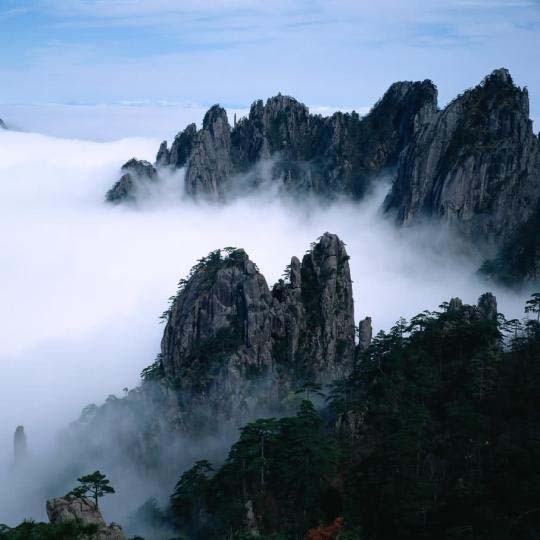 Hòa ThÜ®ng TUYÊN H¹AGiäng giäiKinh ho a nghiêmÇåi phÜÖng quäng phÆtHán dÎch : Sa Môn ThÆt Xoa Nan ñà ViŒt dÎch : Tỳ Kheo Thích Minh ñÎnhTÆp 3Hòa ThÜ®ng TUYÊN H¹A Giäng giäi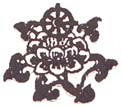 Chùa/Pagode Kim Quang8 B rue Fontaine 93000 Bobigny-FranceTel./Fax : 01.48.50.98.66e-mail : kimquangtu@hotmail.comñánh máy : NguyÍn Xuân Ti‰n, pd Thanh H› NguyÍn Væn Tuy‰n, pd Tâm MãnTrÀn thÎ Minh, pd Quäng DiŒu HiŠn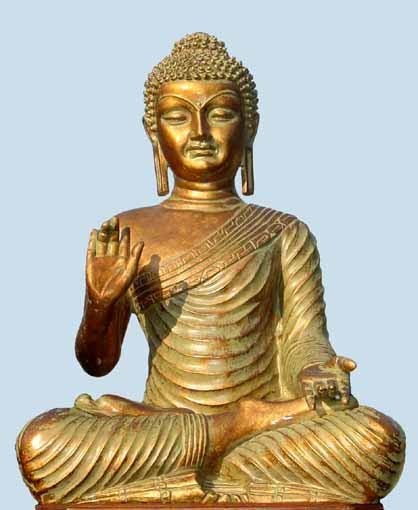 NAM MÔ BỔN SƯ THÍCH CA MÂU NI PHẬT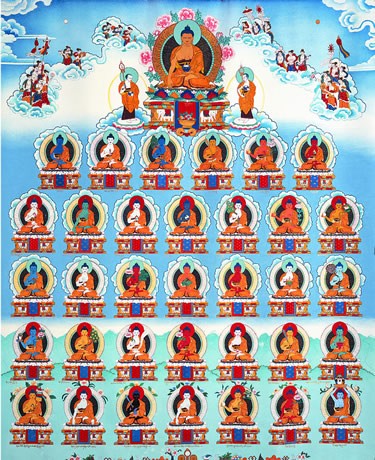 35 VỊ PHẬT TRONG HIỀN KIẾP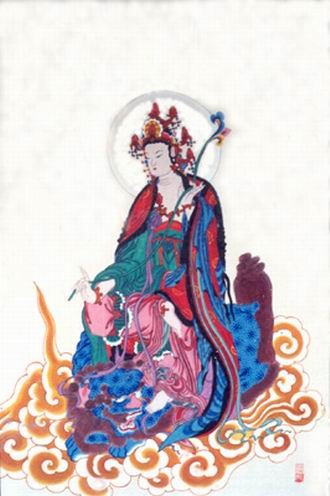 NAM MÔ ĐẠI TRÍ VĂN THÙ SƯ LỢI BỒ TÁT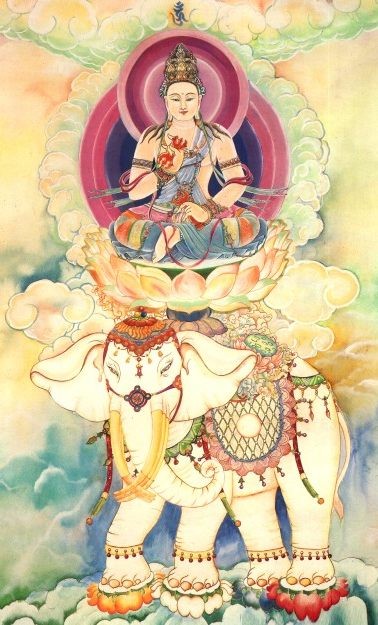 NAM MÔ ñẠI HẠNH PH˜ HI“N B— TÁT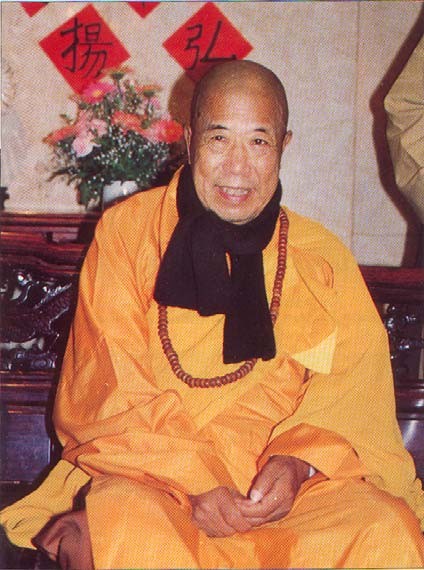 HOÀ THƯỢNG TUYÊN HOÁN¶i dungPhÄm Th‰ Chû DiŒu Nghiêm ThÙ NhÃt (ti‰p theo)Chû Trú ThÀn.	9Chû Då ThÀn.	39Chû PhÜÖng ThÀn.	77Chû Không ThÀn.	118Chû Phong ThÀn.	145Chû Hoä ThÀn.	171Chû Thu› ThÀn.	194Chû Häi ThÀn.	212Chû Hà ThÀn.	231Chû Giá ThÀn.	253Chû DÜ®c ThÀn.	281Chû Lâm ThÀn.	328Ki n h ho a ng hiêmÇå i phÜÖn g qu ä ng phÆ tHán dÎch: Sa Môn ThÆt Xoa Nan ñà ViŒt dÎch: Tÿ kheo Thích Minh ñÎnh Hoà ThÜ®ng Tuyên Hoá giäng giäiPH…M TH CHÑ DI˙U NGHIÊM TH− NHƒT(Ti‰p theo)Låi n»a, Chû Trú ThÀn ThÎ HiŒn Cung ñiŒn, ÇÜ®c môn giäi thoát, vào kh¡p tÃt cä th‰ gian.Ý nghiã ª trên vÅn chÜa nói xong, bây gi© ti‰p tøc nói, tÙc cÛng là ti‰p tøc nói vŠ Çåo lš Kinh Hoa Nghiêm. ñã giäi thích xong tám b¶ chúng trong dÎ sinh chúng. Nay ti‰p tøc giäng vŠ các vÎ thÀn mÜ©i chín chúng trong dÎ sinh chúng. Các chúng ThÀn là:Chû Trú ThÀn.Chû Då ThÀn.Chû PhÜÖng ThÀn.Chû Không ThÀn.Chû Phong ThÀn.Chû HÕa ThÀn.Chû Thûy ThÀn.Chû Häi ThÀn.Chû Hà ThÀn.Chû Giá ThÀn.Chû DÜ®c ThÀn.Chû Lâm ThÀn.Chû SÖn ThÀn.Chû ñÎa ThÀn.Chû Thành ThÀn.ñåo Tràng ThÀn.Túc Hành ThÀn.Thân Chúng ThÀn,ChÃp Kim Cang ThÀn.Trong m‡i chúng ThÀn có mÜ©i vÎ ThÀn chû, m‡i vÎ ThÀn chû chÙng Ç¡c ÇÜ®c m¶t môn giäi thoát, nói ra m¶t bài kŒ, Ç‹ tán thán công ÇÙc cûa PhÆt, t°ng c¶ng có m¶t træm chín mÜÖi môn giäi thoát, có môt træm chín mÜÖi bài kŒ. N‰u ai hi‹u rõ m¶t môn giäi thoát, ho¥c minh båch m¶t bài kŒ, thì có hy v†ng giäi thoát, có khä næng thành t¿u. Mong nh»ng ngÜ©i tu Çåo tinh tÃn tøng Kinh Hoa Nghiêm, låy Kinh Hoa Nghiêm, in Kinh Hoa Nghiêm, biên chép Kinh Hoa Nghiêm, truyŠn bá Kinh Hoa Nghiêm, thì ch¡c ch¡n công ÇÙc và s¿ cäm Ùng không th‹ nghï bàn. ChÜ PhÆt BÒ Tát nhÃt ÇÎnh së gia bÎ cho bån, khi‰n cho bån khai mª Çåi trí huŒ trÒng cæn lành l§n !NgÜ©i m§i nghe Kinh Hoa Nghiêm, cäm thÃy Kinh væn cûa Kinh Hoa Nghiêm rÃt phÙc tåp, t¿a nhÜ nói ch£ng bao gi© h‰t. ñúng vÆy ! ñåo lš Kinh Hoa Nghiêm nói ch£ng h‰t, trùng trùng vô tÆn, vô tÆn trùng trùng. ChÌ cÀn bån thành tâm nghe Kinh nghe pháp, thì lâu dÀn tØ tØ t¿ nhiên së hi‹u nghïa Kinh, lïnh ng¶ nghïa lš huyŠn diŒu thâm áo vô cùng. Có ngÜ©i Ç†c Kinh Hoa Nghiêm Ç‰n lÀn thÙ tÜ, m§i hi‹u š nghïa vi diŒu cûa nó. Tøng Kinh càng nhiŠu, thì ÇÜ®c ích càng sâu, tøng m¶t lÀn thì có l®i ích m¶t lÀn.VÎ ThÎ HiŒn Cung ñiŒn Chû Trú ThÀn. Chû Trú ThÀn là thÀn quän lš ban ngày, tÙc cÛng là quän lš tÃt cä công và t¶i, Nh»ng gì chúng sinh làm ÇŠu ghi nh§ h‰t, nhÜng không cÀn dùng bút ghi chép vào vª. S¿ ghi nh§ cûa ThÀn rÃt là Ç¥c thù, còn diŒu hÖn so v§i máy vi tính, càng diŒu hÖn so v§i máy tính ! Các vÎ Çó ÇŠu ghi nh§ h‰t tÃt cä s¿ viŒc cûa th‰ gian. Khi muÓn ki‹m tra thì không cÀn bÃm nút máy vi tính, t¿ nhiên së hiŒn ra tÜ liŒu cÀn Ç‰n, không nh»ng nhanh chóng mà còn chính xác, Çó là thÀn thông diŒu toán.VÎ Chû Trú ThÀn nÀy, thÎ hiŒn ÇÜ®c tÃt cä cung ÇiŒn. Cung ÇiŒn cûa vua, cung ÇiŒn cûa PhÆt BÒ Tát, vÎ nÀy không nh»ng thÎ hiŒn ÇÜ®c, mà còn trang nghiêm ÇÜ®c, và còn vào kh¡p trong tÃt cä th‰ gian, dùng pháp nhÆp th‰ Ç‹ hi‹n thÎ pháp xuÃt th‰. ñó là môn giäi thoát vÎ nÀy Ç¡c ÇÜ®c.Chû Trú ThÀn Phát Khªi HuŒ HÜÖng, ÇÜ®c môn giäi thoát, quán sát kh¡p tÃt cä s¿ l®i ích cûa chúng sinh, khi‰n cho h† vui mØng ÇÀy Çû.VÎ Phát Khªi HuŒ HÜÖng Chû Trú ThÀn nÀy, phát khªi gi§i hÜÖng, ÇÎnh hÜÖng, huŒ hÜÖng, giäi thoát hÜÖng, giäi thoát tri ki‰n hÜÖng, næm phÀn hÜÖng pháp thân. VÎ nÀy bi‰t s¿ vui mØng cûa chúng sinh, cho nên toä ra næm thÙ hÜÖng, khi‰n cho chúng sinh sinh tín tâm. Bån trì gi§i thì thân së toä ra gi§i hÜÖng. Bån thiŠn ÇÎnh thì thân së toä ra ÇÎnh hÜÖng. Bån tu huŒ thì së toä ra huŒ hÜÖng. Tâm bån không phan duyên, thì thân së toä ra hÜÖng giäi thoát. Bån h†c r¶ng nghe nhiŠu, thì thân së toä ra hÜÖng giäi thoát tri ki‰n. VÎ Chû Trú ThÀn nÀy quán sát kh¡p tÃt cä chúng sinh, khi‰n cho h† hoàn toàn Ç¡c ÇÜ®c l®i ích næm thÙ hÜÖng nÀy, và còn khi‰n cho chúng sinh vui mØng mà ÇÀy Çû, toåi tâm mãn nguyŒn, Çó là môn giäi thoát vÎ nÀy Ç¡c ÇÜ®c.T° ñåt Ma nói: "Gi§i hÜÖng Çoån ÇÜ®c các ÇiŠu ác, hay  tu  các  ÇiŠu  thiŒn.  ñÎnh  hÜÖng  tin  sâu  Çåi  thØa,  tâm không thÓi chuy‹n. HuŒ hÜÖng thÜ©ng ª thân tâm, trong t¿ quán sát. HÜÖng giäi thoát Çoån tÃt cä vô minh trói bu¶c. HÜÖng giäi thoát tri ki‰n quán chi‰u thÜ©ng sáng suÓt, thông Çåt vô ngåi".Næm phÀn hÜÖng pháp thân là do gi§i sinh ÇÎnh, do ÇÎnh sinh huŒ, do huŒ ÇÜ®c giäi thoát, do giäi thoát mà Ç¡cÇÜ®c giäi thoát tri ki‰n, tÙc cÛng là hÆu Ç¡c trí. Do Çó, có th‹ thÃy, gi§i luÆt quan tr†ng nhÜ th‰ nào. BÃt cÙ tu pháp gì, ÇiŠu kiŒn ÇÀu tiên là phäi gi» gìn gi§i luÆt. B¢ng không, ch£ng có s¿ thành t¿u chân chánh. Ví nhÜ có vÎ pháp sÜ bi‰t giäng kinh, giäng rÃt hay, biŒn tài vô ngåi, nói thao thao bÃt tuyŒt, nói ngang nói d†c ÇŠu có lš, khi‰n cho ngÜ©i nghe vào th¡ng ÇÎa. NhÜng n‰u nhÜ vÎ pháp sÜ Çó ch£ng gi» gi§i luÆt, bÃt quá cÛng chÌ là khÄu ÇÀu thiŠn mà thôi.Chû Trú ThÀn Låc Th¡ng Trang Nghiêm, ÇÜ®c môn giäi thoát, phóng vô biên pháp quang minh Çáng Üa thích.VÎ Låc Th¡ng Trang Nghiêm Chû Trú ThÀn nÀy, tu Çû thÙ phÜ§c, Ç¡c ÇÜ®c Çû thÙ công ÇÙc. Do Çó, sinh ra s¿ an vui. S¿ an vui nÀy ch£ng giÓng s¿ an vui bình thÜ©ng, là s¿ an vui rÃt thù th¡ng. VÎ ThÀn nÀy, không nh»ng trang nghiêm mà còn tÓt tÜ§ng, bi‰t ÇÜ®c sª tåo công ho¥c t¶i cûa chúng sinh, và còn phóng ra vô lÜ®ng trí huŒ quang minh. Quang nÀy tÙc là quang minh Çáng Üa thích pháp, chi‰u soi chúng sinh, khi‰n cho chúng sinh có công ti‰p tøc làm công ÇÙc lành; khi‰n cho chúng sinh có t¶i, cäi ác hÜ§ng thiŒn, quay ÇÀu là b©. Quang nÀy khi‰n cho tÃt cä chúng sinh ÇŠu vui mØng, ÇŠu sinh ra tÜ tÜªng Üa thích PhÆt pháp, Çó là môn giäi thoát cûa vÎ nÀy Ç¡c ÇÜ®c.Chû Trú ThÀn Hoa HÜÖng DiŒu Quang, ÇÜ®c môn giäi thoát, khai phát tâm tin hi‹u thanh tÎnh cûa vô biên chúng sinh.VÎ Hoa HÜÖng DiŒu Chû Trú ThÀn nÀy, tùy thuÆn nguyŒn cûa chúng sinh, mà toä ra các thÙ hoa và các thÙ hÜÖng, và còn hiŒn ra quang minh vi diŒu không th‹ nghï bàn, Ç‹ chi‰u soi tÃt cä chúng sinh, khi‰n cho h† khai ng¶, Ç¡c ÇÜ®c trí huŒ. VÎ nÀy có th‹ khai khÄn ÇÃt hoang, chÜa có ai gieo trÒng ngÛ cÓc xuÓng mänh ÇÃt màu m« nÀy. Cho nên phäi có ngÜ©i Ç‰n khai khÄn, cåo såch cÕ hoang, sau Çó m§i trÒng tr†t ÇÜ®c. Khai ÇÃt hoang phäi tÓn công kh° c¿c m¶t phen m§i thành công ÇÜ®c, do Çó:"TrÒng tr†t m¶t phÀn, Thì có m¶t phÀn thu hoåch".Ru¶ng phÜ§c cûa chúng sinh, giÓng nhÜ m¶t mänh ÇÃt hoang, phäi cÀn có Çåi thiŒn tri thÙc phát bÒ ÇŠ tâm Ç‰n khai quÆt, trÒng xuÓng håt giÓng bÒ ÇŠ tâm tin hi‹u thanh tÎnh, m§i Ç¡c ÇÜ®c quä giác bÒ ÇŠ. Tâm chúng sinh phÀn nhiŠu không thanh tÎnh, có tÜ tÜªng ô nhiÍm. Vì tâm nhiÍm ô quá nhiŠu, mà tâm thanh tÎnh thì ít, cho nên ch£ng tin hi‹u. Giäng PhÆt pháp cÛng nghe ch£ng vào, nói Çåo lš cÛng ch£ng tin. Vì không tin không hi‹u cho nên ch£ng minh båch. Không minh båch thì ch£ng có tâm tin hi‹u thanh tÎnh.Tâm tin hi‹u thanh tÎnh là gì ? N‰u không có vô minh, không có phiŠn não, không có nóng giÆn, Çó là tâm tin hi‹u thanh tÎnh. N‰u nhÜ có vô minh, có phiŠn não, có nóng giÆn, thì tâm tin hi‹u ch£ng thanh tÎnh. Tóm låi, ngÜ©i mà tâm ô nhiÍm quá n¥ng, thì tâm tin hi‹u thanh tÎnh nhË Çi. NgÜ©i mà tâm thanh tÎnh quá n¥ng, thì tâm tinh hi‹u thanh tÎnh cÛng n¥ng. Cho nên, ngÜ©i h†c PhÆt pháp, m‡i cº chÌ, m‡i hành Ç¶ng, ÇŠu phäi hÒi quang phän chi‰u, cÀu trª låi nÖi chính mình. Phäi phän tÌnh tâm cûa mình, nhiÍm ô nhiŠu hay là thanh tÎnh nhiŠu ? Tâm tin hi‹u cûa tôi nhiŠu, hay là tâm không tin hi‹u nhiŠu ? T¿ mình ki‹m thäo, n‰u minh båch ÇÜ®c cänh gi§i nÀy, thì vào ÇÜ®c môn giäi thoát tin hi‹u thanh tÎnh.Chû Trú ThÀn Ph° TÆp DiŒu DÜ®c, ÇÜ®c môn giäi thoát, sÙc tích tÆp quang minh kh¡p trang nghiêm.VÎ Ph° TÆp DiŒu DÜ®c Chû Trú ThÀn nÀy, tích tÆp h‰t thäy tÃt cä chÃt thuÓc Ç¥c biŒt thù th¡ng, Ç‹ ch»a trÎ bŒnh tham sân si ba Ç¶c phiŠn não cûa tÃt cä chúng sinh. VÎ nÀy tu Çû thÙ pháp môn, tích tÆp nhiŠu công ÇÙc Ç‹ trang nghiêm. GiÓng nhÜ trÒng hoa, bón phân ÇÀy Çû thì hoa m§i sum sê tÜÖi tÓt, hoa nª m§i tÜÖi ÇËp. Tåi sao hoa vØa tÜÖi tÓt vØa ÇËp ? Vì có ngÜ©i bón phân. Chúng ta tu công ÇÙc cÛng phäi nhÜ th‰, trang nghiêm tÙc là bón phân.Chúng ta ngÜ©i tu Çåo, tåi sao phäi có s¿ trang nghiêm? Vì tích tÆp tÃt cä công ÇÙc lành. Công ÇÙc nÀy, tÙc là phân Ç‹ ÇÜ®m nhuÀn pháp thân huŒ mång cûa chúng ta, khi‰n cho chúng ta Ç¡c ÇÜ®c sÙc quang minh Çåi trí huŒ. Có sÙc nÀy rÒi thì g¥p ÇÜ®c tÃt cä cänh gi§i, ÇŠu nhÆn thÙc rõ ràng, mà không bÎ cänh gi§i làm lay chuy‹n, ngÜ®c låi còn chuy‹n ÇÜ®c cänh gi§i. Tóm låi, cänh gi§i ác chuy‹n Ç°i thành cänh gi§i lành, cänh gi§i nhiÍm ô chuy‹n Ç°i thành cänh gi§i thanh tÎnh. ñó là sÙc Çåi trí huŒ quang.VÎ Chû Trú ThÀn nÀy, Ç¡c ÇÜ®c sÙc ph° quang minh, tÙc cÛng là sÙc trí huŒ Bát nhã. Trí huŒ Bát nhã giÓng nhÜ m¶t cây Çao, còn g†i là ki‰m trí huŒ. Bån ch£ng có trí huŒ thì là ngu si, ch£ng có ki‰m trí huŒ, thì không th‹ chém ÇÀu løc t¥c, løc t¥c tÙc là løc trÀn. Løc trÀn nÀy sai khi‰n con ngÜ©i làm viŒc Çiên Çäo. Cho nên nói, ki‰m trí huŒ là pháp bäo rÃt quang tr†ng.Trong chÙng ñåo Ca có nói:"ñåi trÜ®ng phu, bÌnh huŒ ki‰m, Bát nhã phong hŠ kim cang diÍm, Phi Çán næng thôi ngoåi Çåo tâm, Täo h¶i låc khÜ§c thiên ma Çäm".Nghïa là nói, chúng ta ngÜ©i xuÃt gia ÇŠu là Çåi trÜ®ng phu. PhÆt Thích Ca là Çåi trÜ®ng phu, chúng ta là ÇŒ tº cûa PhÆt, cho nên cÛng là Çåi trÜ®ng phu. BÃt cÙ nam n», phàm là xuÃt gia ÇŠu là Çåi trÜ®ng phu. PhÆt Thích Ca là Çåi anh hùng, cho nên ÇiŒn PhÆt g†i là Çåi hùng bäo ÇiŒn.BÌnh huŒ ki‰m tÙc là cÀm thanh bäo ki‰m trí huŒ, s¡c bén vô cùng, giÓng nhÜ Çá kim cang phát ra lºa ng†n, không nh»ng phá tan tâm ngoåi Çåo, mà cÛng làm cho thiên ma khi‰p Çäm.VÎ Chû Trú ThÀn nÀy, vì có sÙc trí huŒ quang minh m§i vào ÇÜ®c môn giäi thoát nÀy.Chû Trú ThÀn Låc Tác HÌ Møc, ÇÜ®c môn giäi thoát, khai ng¶ kh¡p tÃt cä kh° vui cûa chúng sinh, khi‰n cho h† Ç¡c ÇÜ®c pháp vui.VÎ Låc Tác HÌ Møc Chû Trú ThÀn luôn luôn an vui, luôn luôn hoan hÌ, cÛng khi‰n cho tÃt cä chúng sinh luôn luôn an vui, luôn luôn hoan hÌ. VÎ nÀy dùng tâm tØ bi Ç‹ ti‰p dÅn chúng sinh, khi‰n cho tÃt cä chúng sinh khai ng¶. Khai ng¶ gì ? Khai tÃt cä kh° vui cûa chúng sinh, khi‰n cho h† ng¶ ÇÜ®c pháp vui.Kh° có rÃt nhiŠu thÙ kh°: Có ba thÙ kh°, tám thÙ kh° và vô lÜ®ng kh°. Ba thÙ kh° tÙc là: Kh° kh°. Hoåi kh°. Hành kh°.Tám thÙ kh° là: Kh° vŠ sinh. Kh° vŠ già. Kh° vŠ bŒnh. Kh° vŠ ch‰t. Kh° vŠ thÜÖng mà phäi biŒt ly. Kh° vŠ ghét mà g¥p nhau. Kh° vŠ cÀu muÓn không ÇÜ®c. Kh° vŠ næm uÄn.Và còn có vô lÜ®ng vô biên thÙ kh°.Kh° kh°: TÙc là kh° cûa ngÜ©i nghèo. Ví nhÜ có m¶t túp lŠu Ç‹ ª, che mÜa che n¡ng, ch£ng may bÎ gió bão th°i sÆp, không ch‡ Ç‹ nÜÖng t¿a. Ho¥c là ngÜ©i không có tiŠn båc låi bŒnh hoån, Çó là kh° tæng thêm kh°, cÛng là kh° trong kh°.Hoåi kh°: TÙc là kh° cûa ngÜ©i giàu. Ví nhÜ nhà n† giàu có, ch£ng may bÎ lºa thiêu såch, tiŠn båc châu báu cÛng bÎ lºa thiêu hûy, Çó là hoåi kh°.Hành kh°: Ch£ng phäi là kh° kh°, cÛng ch£ng phäi là hoåi kh°, mà là hành kh° vŠ vô thÜ©ng. BÃt cÙ là anh hùng hào kiŒt, Çåi trÜ®ng phu, cÛng không tránh khÕi sinh già bŒnh ch‰t, bÓn Çåi hành kh°.Kh° vŠ sinh: Khi sinh ra thì thÓng kh° giÓng nhÜ rùa l¶t mai, và thÓng kh° giÓng nhÜ hai hòn núi ép nhau, cho nên trÈ con khi sinh ra, thì khóc oà lên Çó là kh°.Kh° vŠ già: Thân th‹ tØ nhÕ l§n dÀn rÒi già nua, ch£ng lúc nào mà không bi‰n Ç°i, tóc båc da nhæn, tai Çi‰tm¡t m©, tÙ chi y‰u ÇuÓi, ngÛ quan tÙ chi ch£ng làm gì ÇÜ®c, ræng røng æn gì cÛng ch£ng bi‰t mùi vÎ.Kh° vŠ bŒnh: TÙ Çåi không ÇiŠu hòa thì thÜ©ng phát sinh bŒnh. Kh° vŠ bŒnh m§i là kh° thÆt, ch£ng æn ÇÜ®c gì, ch£ng hành Ç¶ng ÇÜ®c. Già thì m¡t tai mÛi lÜ«i phäi vŠ hÜu; có bŒnh thì thân th‹ cÛng phäi vŠ hÜu.Kh° vŠ ch‰t: ThÙ kh° nÀy thÆt Çáng s®, thÓng kh° nhÜ bò sÓng bÎ l¶t da. Phút cuÓi cùng khi lâm chung, thì trong tâm tính s° sách, n‰u nhÜ khi sÓng làm viŒc còn thi‰u sót, thì ch‰t c¡n ræn trØng m¡t mà Çi.Kh° vŠ thÜÖng mà phäi biŒt ly: ViŒc thÓng kh° nhÃt cûa Ç©i ngÜ©i là lúc sinh ly tº biŒt. Vì Çû thÙ nhân duyên phäi biŒt ly v§i ngÜ©i thân. ThÙ kh° nÀy ai chÜa träi qua hoàn cänh Ãy, thì ch£ng bi‰t ÇÜ®c vÎ cûa nó.Kh° vŠ ghét mà g¥p nhau: NgÜ©i càng không thích Üa mà thình lình g¥p nhau, thÙ kh° nÀy không th‹ tä. NgÜ©i xÜa nói: "Oán nên giäi không nên k‰t". B¡t tay vui vÈ, Ç°i ÇÎch làm bån, Çó là tránh gieo thÙ kh° nÀy.Kh° vŠ cÀu muÓn không ÇÜ®c: ThÙ kh° nÀy ai ai cÛng có. NgÜ©i nghèo có, ngÜ©i giàu cÛng có, ngÜ©i nam có, ngÜ©i n» cÛng có, già có, trÈ có, tÙc là kh° vŠ mong muÓn không ngØng.Kh° vŠ næm Ãm: Næm Ãm tÙc là: S¡c, th†, tÜªng, hành, thÙc. Næm uÄn nÀy giÓng nhÜ lºa thiêu hûy. S¡c là vÆt chÃt, th† tÜªng hành thÙc là tinh thÀn, ÇŠu vì vô minh mà thiêu ÇÓt không ngØng, khi‰n cho ngÜ©i th† thÓng kh° vô cùng.Vô lÜ®ng kh°: N‡i kh° không th‹ tä ! BÃt cÙ thÙ kh° nào cÛng ÇŠu chÎu không thÃu. Tåi sao có vô lÜ®ng s¿ kh°? Vì tâm tham không Çû, ÇÜ®c rÒi muÓn ÇÜ®c n»a, không khi nào bi‰t Çû. Nói ngÜ®c låi là bi‰t Çû thì an vui.Vui cÛng Çû thÙ vui, có s¿ vui cûa mình, s¿ vui cûa ngÜ©i khác, s¿ vui cûa ta và ngÜ©i, vui cÛng có vô lÜ®ng vô biên. Song, chúng sinh sÓng trong kh° vui, lúc thì vui, lúc thì kh°, kh° vui ÇŠu không dÍ chÎu.Bây gi©, bÃt cÙ là kh° hay là vui, vÎ Chû Trú ThÀn nÀy, ÇŠu khi‰n cho chúng sinh Ç¡c ÇÜ®c pháp vui, tÙc cÛng là pháp hÌ sung mãn, an vui chân thÆt. Nghe kinh nghe pháp ÇŠu là pháp vui, vÎ nÀy Ç¡c ÇÜ®c cänh gi§i nÀy, mà vào môn giäi thoát nÀy.Chû Trú ThÀn Quán PhÜÖng Ph° HiŒn, ÇÜ®c môn giäi thoát, ÇŠu hiŒn thân khác nhau trong mÜ©i phÜÖng pháp gi§i.VÎ Quán PhÜÖng Ph° HiŒn Chû Trú ThÀn nÀy, quán cæn cÖ chúng sinh vì ngÜ©i thuy‰t pháp, theo bŒnh cho thuÓc. VÎ nÀy quán sát mÜ©i phÜÖng pháp gi§i, hiŒn thân kh¡p vì chúng sinh mà thuy‰t pháp. Và còn minh båch chÜ PhÆt ª trong mÜ©i phÜÖng pháp gi§i, kh¡p các cõi nÜ§c nhiŠu nhÜ sÓ håt bøi, hóa hiŒn vô lÜ®ng thân khác nhau, mà vì ngÜ©i Ç¶ ÇÜ®c mà thuy‰t pháp, tÙc cÛng là ngÜ©i Çáng dùng thân PhÆt Ç¶ ÇÜ®c, thì PhÆt hiŒn thân PhÆt mà vì h†nói pháp, Ç‹ giáo hóa chúng sinh. VÎ nÀy minh båch ÇÜ®c cänh gi§i nÀy, mà vào môn giäi thoát nÀy.Chû Trú ThÀn ñåi Bi Oai L¿c, ÇÜ®c môn giäi thoát, cÙu h¶ tÃt cä chúng sinh, khi‰n cho h† ÇÜ®c an låc.VÎ ñåi Bi Oai L¿c Chû Trú ThÀn. ñåi bi là cÙu tÃt cä thÓng kh° cûa chúng sinh, ban tÃt cä an vui cho chúng sinh. Oai l¿c là có sÙc Çåi oai ÇÙc. VÎ nÀy có tâm Çåi bi, cÙu tÃt cä kh° cûa chúng sinh, và còn có Çåi oai ÇÙc hàng phøc ÇÜ®c tÃt cä ma. VÎ nÀy Ç¡c ÇÜ®c cänh gi§i nÀy, và còn minh båch ÇÙc PhÆt vì cÙu h¶ tÃt cä chúng sinh, mà khi‰n cho tÃt cä chúng sinh lìa kh° ÇÜ®c vui, vÎ nÀy vào ÇÜ®c môn giäi thoát nÀy.Chû Trú ThÀn ThiŒn Cæn Quang Chi‰u, ÇÜ®c môn giäi thoát, sÙc công ÇÙc kh¡p sinh ra vui mØng ÇÀy Çû.VÎ ThiŒn Cæn Quang Chi‰u Chû Trú ThÀn nÀy, trong Ç©i quá khÙ gieo trÒng Çû thÙ cæn lành, tu tÆp Çû thÙ trí huŒ quang, Ç‹ giáo hóa tÃt cä chúng sinh, cÛng khi‰n cho tÃt cä chúng sinh vun bÒi cæn lành, gieo trÒng cæn lành. VÎ nÀy Ç¡c ÇÜ®c trí huŒ quang minh, cho nên m§i nói Ç¡c ÇÜ®c sÙc thiŒn xäo công ÇÙc kh¡p sinh ra vui mØng ÇÀy Çû. VÎ nÀy vào môn giäi thoát nÀy.Chû Trú ThÀn DiŒu Hoa Anh Låc, ÇÜ®c môn giäi thoát, danh ti‰ng vang kh¡p, chúng sinh nào thÃy ÇÜ®c cÛng ÇŠu ÇÜ®c l®i ích.VÎ DiŒu Hoa Anh Låc Chû Trú ThÀn nÀy, danh ti‰ng ÇŠu vang kh¡p mÜ©i phÜÖng th‰ gi§i. Phàm là chúng sinh trong mÜ©i phÜÖng th‰ gi§i, nghe ÇÜ®c âm thanh cûa vÎ nÀy, ho¥c là nghe ÇÜ®c tên cûa vÎ nÀy, ÇŠu Ç¡c ÇÜ®c l®i ích, Ç¡c ÇÜ®c pháp vui, vÎ nÀy vào môn giäi thoát nÀy.BÃy gi©, Chû Trú ThÀn ThÎ HiŒn Cung ñiŒn, nÜÖng oai l¿c cûa ÇÙc PhÆt, quán kh¡p tÃt cä chúng Chû Trú ThÀn, mà nói ra bài kŒ.Lúc Çó, khi vÎ DiŒu Hoa Anh Låc Chû Trú ThÀn, vØa nói xong Çoån kinh nÀy, thì vÎ ThÎ HiŒn Cung ñiŒn Chû Trú ThÀn, nÜÖng Çåi oai thÀn l¿c cûa ÇÙc PhÆt, quán sát kh¡p tÃt cä Chû Trú ThÀn trong pháp h¶i, mà dùng kŒ tán thán công ÇÙc cûa PhÆt.Trí PhÆt nhÜ không ch£ng cùng tÆn Quang	minh	chi‰u	soi	kh¡p	mÜ©iphÜÖngTâm hånh chúng sinh ÇŠu bi‰t rõ TÃt cä th‰ gian ÇŠu vào kh¡p."Trí PhÆt nhÜ không ch£ng cùng TÆn". Trí huŒ cûa PhÆt giÓng nhÜ hÜ không. HÜ không thì r¶ng l§n ch£ng cùng tÆn."Quang minh chi‰u soi kh¡p mÜ©i phÜÖng". Trí huŒ quang minh cûa PhÆt không th‹ sánh, chi‰u soi kh¡p mÜ©i phÜÖng th‰ gi§i, chi‰u soi cõi nÜ§c chÜ PhÆt mÜ©i phÜÖng."Tâm hånh chúng sinh ÇŠu bi‰t rõ". TÃt cä nh»ng s¿ viŒc chúng sinh suy nghï, ho¥c làm, PhÆt ÇŠu hi‹u bi‰t rõ. Tóm låi, Bån khªi v†ng tÜªng gì, tåo nghiŒp gì, PhÆt ÇŠu bi‰t rõ ràng."TÃt cä th‰ gian ÇŠu vào kh¡p". PhÆt có Çåi trí huŒ quang minh, có Çåi thÀn thông, có sÙc Çåi bi nguyŒn, do Çó, Ç‰n tÃt cä th‰ gi§i Ç‹ giáo hóa chúng sinh, ch£ng có m¶t th‰ gi§i nào mà PhÆt không vào.PhÆt bi‰t sª thích cûa chúng sinh Vì h† mà nói các bi‹n phápÝ nghïa r¶ng l§n ÇŠu khác nhau Cø Túc HuŒ ThÀn thÃy rõ ÇÜ®c."PhÆt bi‰t sª thích cûa chúng sinh". PhÆt bi‰t ÇÜ®c trong tâm cûa tÃt cä chúng sinh hoan hÌ nh»ng gì, và còn bi‰t ÇÜ®c tÃt cä s¿ viŒc chúng sinh mong muÓn."Vì h† mà nói các bi‹n pháp". Nghïa là Çáng hiŒn thân gì Ç‹ Ç¶ ÇÜ®c, thì hiŒn thân Çó mà nói pháp Çó. Pháp môn nói ra nhiŠu nhÜ bi‹n, nói ch£ng h‰t."Ý nghïa r¶ng l§n ÇŠu khác nhau". Nghïa lš m‡i câu m‡i ch» r¶ng l§n vô cùng, ÇŠu khác nhau. M‡i câu có nghïa lš cûa m‡i câu, m‡i ch» có š nghïa m‡i ch», š vÎ vô cùng."Cø Túc HuŒ ThÀn thÃy rõ ÇÜ®c". VÎ Phát Khªi HuŒ HÜÖng Chû Trú ThÀn, hoàn toàn thÃy ÇÜ®c cänh gi§i nÀy, và còn thÃy rÃt rõ ràng.PhÆt phóng quang minh chi‰u th‰ gian ThÃy nghe vui mØng không luÓng qua ChÌ bày ch‡ tÎch diŒt r¶ng l§nLåc Th¡ng Trang Nghiêm tâm ng¶ hi‹u."PhÆt phóng quang minh chi‰u th‰ gian". PhÆt phóng vô lÜ®ng Çåi quang minh tång, chi‰u soi h»u tình th‰ gian trong mÜ©i phÜÖng. Khi‰n cho tÃt cä h»u tình chúng sinh, bÃt cÙ thÃy ÇÜ®c quang minh cûa PhÆt, ho¥c nghe ÇÜ®c pháp âm cûa PhÆt, ÇŠu Ç¡c ÇÜ®c công ÇÙc và l®i ích."ThÃy nghe vui mØng không luÓng qua". Không luÓng qua tÙc là không hÜ mÃt, không lãng phí. N‰u luÓng qua thì không ÇÜ®c l®i ích. Phàm là chúng sinh thÃy ÇÜ®c quang minh cûa PhÆt, ho¥c nghe ÇÜ®c âm thanh cûa PhÆt,ÇŠu sinh ra vô lÜ®ng công ÇÙc pháp tài, vô lÜ®ng tâm vui mØng."ChÌ bày ch‡ tÎch diŒt r¶ng l§n". PhÆt thuy‰t pháp ª trong quang minh, Ç‹ giáo hóa tÃt cä chúng sinh, không nh»ng thuy‰t pháp, mà còn nói pháp vi diŒu thâm sâu vô thÜ®ng, và còn chÌ bày ch‡ tÎch diŒt cho chúng sinh, tÙc cÛng là b© Ni‰t Bàn. Ni‰t Bàn tÙc là Çåo lš: ThÜ©ng, låc, ngã, tÎnh. ThÜ©ng tÙc là pháp thân, Låc tÙc là Ni‰t Bàn, Ngã tÙc là NhÜ Lai, TÎnh tÙc là pháp vô vi."Låc Th¡ng Trang Nghiêm tâm ng¶ hi‹u". Cänh gi§i nÀy, vÎ Låc Th¡ng Trang Nghiêm Chû Trú ThÀn ng¶ và hi‹u rõ, vào ÇÜ®c môn giäi thoát nÀy.PhÆt rÜ§i mÜa pháp vô biên lÜ®ng Khi‰n cho ngÜ©i thÃy vui mØng l§n Cæn lành tÓi th¡ng tØ Çây sinhñây là sª ng¶ cûa DiŒu Quang.“PhÆt rÜ§i mÜa pháp vô biên lÜ®ng“. PhÆt tÙc là PhÆt Thích Ca Mâu Ni, rÜ§i tÙc là chÌ pháp cûa PhÆt nói. MÜa pháp tÙc là PhÆt nói pháp giáo hóa chúng sinh, giÓng nhÜ tr©i mÜa, khi‰n cho chúng sinh Ç¡c ÇÜ®c ÇÜ®m nhuÀn mÜa pháp, mà tæng trÜªng huŒ mång. PhÆt pháp vô lÜ®ng vô biên, cho nên không có ch‡ nào mà ch£ng phäi là nÖi PhÆt rÜ§i mÜa pháp ÇÀy kh¡p, cho nên nói PhÆt rÜ§i mÜa pháp vô biên lÜ®ng.“Khi‰n cho ngÜ©i thÃy vui mØng l§n“. PhÆt nói pháp vi diŒu thâm sâu vô thÜ®ng, chúng sinh thÃy, ho¥c nghe ÇÜ®c, ÇŠu sinh tâm vui mØng l§n. Cho nên, cuÓi cùng m‡i b¶ kinh ÇŠu nói “vui mØng l§n“ (Çåi hoan hÌ) ho¥c “vui mØng tin nhÆn“ (hoan hÌ tín th†) ho¥c “tín th† phøng hành, làm lÍ lui ra“. ñó là nói, phàm là ngÜ©i tham gia pháp h¶i, ngÜ©i nghe kinh nghe pháp, ÇŠu Ç¡c ÇÜ®c tâm vui mØng l§n.“Cæn lành tÓi th¡ng tØ Çây sinh“. Vì chúng sinh Ç¡c ÇÜ®c ÇÜ®m nhuÀn mÜa pháp, mà sinh ra cæn lành thù th¡ng. Cæn lành cûa chúng sinh sinh trÜªng ª trong PhÆt pháp. Bån muÓn sinh cæn lành chæng ? VÆy thì phäi nghe kinh nghe pháp.“ñây là sª ng¶ cûa DiŒu Quang“. Cänh gi§i nÀy, vÎ Hoa HÜÖng DiŒu Quang Chû Trú ThÀn ng¶ hi‹u ÇÜ®c.Vào kh¡p pháp môn sÙc khai ng¶ NhiŠu ki‰p tu trÎ ÇŠu thanh tÎnh NhÜ th‰ ÇŠu vì nhi‰p chúng sinh Môn nÀy DiŒu DÜ®c thÃu rõ ÇÜ®c.“Vào kh¡p pháp môn sÙc khai ng¶“. PhÆt vào kh¡p tÃt cä tâm cûa chúng sinh, khi‰n cho tÃt cä chúng sinh ÇŠu phát tâm bÒ đŠ, k‰t quä bÒ ÇŠ, và còn khi‰n cho tÃt cä chúng sinh vào kh¡p tÃt cä pháp môn, phát sinh sÙc khai ng¶.“NhiŠu ki‰p tu trÎ ÇŠu thanh tÎnh“. Pháp môn và sÙc l¿c nÀy, là do PhÆt tu pháp môn thanh tÎnh, tØ vô thûy ki‰p cho Ç‰n hiŒn tåi. PhÆt Çã trÎ såch Çû thÙ mao bŒnh, cho nên thanh tÎnh không ô nhiÍm.“NhÜ th‰ ÇŠu vì nhi‰p chúng sinh“. PhÆt vào kh¡p pháp môn tu h†c, khi‰n cho sÙc khai ng¶ cûa chúng sinh, tØ Ç©i Ç©i ki‰p ki‰p tu hành mà thành công. Tåi sao PhÆt phäi tu hành ? Vì phäi nhi‰p hóa chúng sinh, khi‰n cho chúng sinh ÇŠu ÇÜ®c thanh tÎnh.“Môn nÀy DiŒu DÜ®c thÃu rõ ÇÜ®c“. Cänh gi§i nÀy, vÎ Ph° TÆp DiŒu DÜ®c Chû Trú ThÀn hi‹u rõ.ñû thÙ phÜÖng tiŒn hóa quÀn sinh Ai thÃy nghe ÇÜ®c ÇŠu l®i íchñŠu khi‰n nhäy nhót vui mØng l§n DiŒu Nhãn Trú ThÀn thÃy nhÜ vÆy.“ñû thÙ phÜÖng tiŒn hóa quÀn sinh“. PhÆt vì thÆt mà thí quyŠn, dùng Çû thÙ pháp môn phÜÖng tiŒn quyŠn xäo, Ç‹ giáo hóa chúng sinh, sau Çó m§i khai quyŠn hi‹n thÆt, khi‰n cho chúng sinh hÒi ti‹u hÜ§ng Çåi, phát tâm bÒ ÇŠ, hành BÒ Tát Çåo.“Ai thÃy nghe ÇÜ®c ÇŠu l®i ích“. H‰t thäy tÃt cä chúng sinh, bÃt cÙ thÃy ÇÜ®c hóa thân cûa PhÆt, ho¥c nghe ÇÜ®c pháp âm cûa PhÆt, ÇŠu Ç¡c ÇÜ®c l®i ích. N‰u quy y Tam Bäo, cúng dÜ©ng Tam Bäo, thì càng ÇÜ®c l®i ích l§n.“ñŠu khi‰n nhäy nhót vui mØng l§n“. PhÆt hoàn toàn khi‰n cho tÃt cä chúng sinh sinh tâm vui mØng, khi‰n cho chúng sinh nhäy nhót lên không t¿ chû ÇÜ®c, quên mÃt chính mình. PhÆt pháp tÙc là khi‰n cho chúng sinh lìa kh° th‰ gian, mà Ç¡c ÇÜ®c vui xuÃt th‰ gian.“DiŒu Nhãn Trú ThÀn thÃy nhÜ vÆy“. VÎ Låc Tác HÌ Møc Chû Trú ThÀn, minh båch thÃy ÇÜ®c cänh gi§i môn giäi thoát nÀy.ThÆp l¿c Ùng hiŒn kh¡p th‰ gianMÜ©i	phÜÖng	pháp	gi§i	ÇŠu	khôngthØaTh‹ tánh ch£ng không cÛng ch£ng có Quán PhÜÖng Ph° HiŒn vào môn nÀy.“ThÆp l¿c Ùng hiŒn kh¡p th‰ gian“. ThÆp l¿c cûa PhÆtÙng hiŒn tÆn hÜ không kh¡p pháp gi§i, ÇÀy kh¡p tÃt cä th‰ gian.“MÜ©i phÜÖng pháp gi§i ÇŠu không thØa“. SÙc l¿c nÀy, sung mãn kh¡p mÜ©i phÜÖng pháp gi§i, ch£ng có nÖi nào dÜ thØa.“Th‹ tánh ch£ng không cÛng ch£ng có“. Th‹ tánh cûa PhÆt ch£ng phäi không có, cÛng ch£ng phäi có. ñÓi v§i chúng sinh thì có khác biŒt, kh¡p trong mÜ©i phÜÖng không th‹ nói không có. ñÓi v§i PhÆt thì g†i là nhÃt chân pháp gi§i, không th‹ nói có.“Quán PhÜÖng Ph° HiŒn vào môn nÀy“. Cänh gi§i môn giäi thoát nÀy, vÎ Quán PhÜÖng Ph° HiŒn Chû Trú ThÀn vào ÇÜ®c.Chúng sinh lÜu chuy‹n trong hi‹mnånNhÜ Lai thÜÖng xót hiŒn ra Ç©i Khi‰n cho tiêu diŒt tÃt cä kh° Môn giäi thoát nÀy cûa Bi L¿c.“Chúng sinh lÜu chuy‹n trong hi‹m nån“. Chúng sinhtÙc là anh, tôi, h†, cÛng bao quát h‰t tÃt cä chúng sinh; bån, tôi, h†, là chúng duyên hoà h®p mà sinh, thi‰u m¶t duyên cÛng không th‹ sinh, cho nên g†i là chúng sinh. GiÓng nhÜ ngÛ cÓc trÒng xuÓng ÇÃt, phäi có duyên tr©i che ÇÃt chª, duyên ÇÃt duyên nÜ§c, duyên Ãm và duyên lånh, và phäi có duyên ngÜ©i làm, và duyên th©i ti‰t. ñÀy Çû nhân duyên phÓi h®p rÒi, thì m§i sinh trÜªng ÇÜ®c. Chúng sinh cÛng phäi có duyên cha duyên mË hoà h®p, n‰u không thì không th‹ sinh ra.LÜu chuy‹n tÙc là lÜu Çi chuy‹n låi, chuy‹n Ç‰n chuy‹n Çi. TÙc cÛng là Ç©i nay làm ngÜ©i, Ç©i sau làm trâu ng¿a dê gà chó heo løc súc. Ho¥c là Ç©i trÜ§c làm løc súc, Ç©i nay làm ngÜ©i, Çó g†i là lÜu chuy‹n. Có khi ki‰p trÜ§c là ‰ch nhái ho¥c chu¶t, nhÜng vì gÀn gÛi chùa chiŠn, cho nên có cÖ h¶i nghe pháp nghe kinh. Th©i gian lâu rÒi chúngÇŠu có công ÇÙc, gieo trÒng cæn lành, Ç©i sau bèn chuy‹n sinh làm ngÜ©i, không nh»ng làm ngÜ©i mà còn xuÃt gia làm Tÿ Kheo, Tÿ Kheo Ni.TrÜ§c Çây mÃy hôm tôi thÃy hai ngÜ©i xuÃt gia. M¶t vÎ ki‰p trÜ§c là ‰ch nhái, phÜ§c báu rÃt l§n, cho nên mÆp måp. M¶t vÎ ki‰p trÜ§c là chu¶t, phÜ§c báu rÃt nhÕ, cho nên gÀy Óm, nhÜng vÎ Çó rÃt thông minh.ChuyŒn nÀy nghe qua giÓng nhÜ là k‹ chuyŒn, giÓng nhÜ nói chuyŒn ti‰u, nhÜng là s¿ thÆt. Khi nào bån chân chánh bi‰t ÇÜ®c, thì m§i tin là có thÆt, ch§ ch£ng phäi giä. Tuy nhiên h† xuÃt gia làm hòa thÜ®ng, nhÜng låi tåo nhiŠu nghiŒp ác, tÜÖng lai nói không nhÀm thì, chÜa ch¡t Çã làm ÇÜ®c ‰ch nhái ho¥c là chu¶t, có th‹ phäi làm con giòi trong hÀm phân. ñó là vì không tu công ÇÙc cho nên bÎ Çoå låc, n‰u siêng tu công ÇÙc, r¶ng gieo cæn lành, thì phÜ§c báu Ç©i Ç©i tæng thêm, nói cho dÍ hi‹u, tu công ÇÙc thì có phÜ§c báu, không tu công ÇÙc thì ch£ng có phÜ§c báu, Çó là Çåo lš lÜu chuy‹n.Chúng ta là ngÜ©i tu Çåo, phäi càng ngày càng sinh tâm tinh tÃn, sinh Çåi Çåo tâm, sinh tâm vui mØng, thì cæn lành càng bám càng sâu. Cæn lành sâu rÒi, thì cành lá càng sum sê tÜÖi tÓt. N‰u hôm nay không tu hành, ngày mai không døng công, ngày mÓt låi giäi Çãi, cÙ nhÜ th‰ thì, Çåo nghiŒp m¶t ngày không nhÜ m¶t ngày. Do Çó, có th‹ chÙng minh, bån Ç©i Ç©i ki‰p ki‰p ÇŠu là hoà thÜ®ng lÜ©i nhÜ th‰. N‰u tu Çåo, lúc ti‰n lúc lùi, ti‰n t§i m¶t bÜ§c, lùi vŠ sau haibÜ§c, thì vïnh viÍn không Çåt Ç‰n b© kia. Công ÇÙc mình tu ch£ng bao nhiêu, mà tåo t¶i thì nhiŠu, thì ch¡c ch¡n së Ç†a låc, tÖ hào ch£ng có gì nghi vÃn. ñó g†i là lÜu chuy‹n.Trong hi‹m nån tÙc là chÌ s¿ lÜu chuy‹n trong các ÇÜ©ng, con ÇÜ©ng nÀy rÃt nguy hi‹m và gian nan, lang, trùng, h°, báo, sÜ tº, r¡n Ç¶c, thú d» gì cÛng ÇŠu có. N‰u g¥p r¡n Ç¶c së bÎ r¡n Ç¶c c¡n ch‰t, g¥p thú d» thì së bÎ thú d» c¡n nuÓt. Cho nên nói trong hi‹m nån.Chúng ta ngÜ©i tu Çåo, bÃt cÙ xº lš viŒc gì, nên nh§ ÇØng có chút tâm ÇÓ kÎ, ÇØng có tâm cÀu danh cÀu l®i. N‰u có tâm cÀu danh cÀu l®i, ho¥c tâm ÇÓ kÎ, vì cÀu danh ho¥c vì cÀu l®i Ç‹ tu Çåo, thì ch¡c ch¡n së Ç†a låc, ho¥c Çoå låc vào Çiå ngøc, ngå qu›, súc sinh, ÇŠu không nhÃt ÇÎnh. Vì tu Çåo phäi tu nhÅn nhøc Ba la mÆt, n‰u không nhÅn ÇÜ®c thì không b¢ng ch‰t thanh tÎnh; n‰u không tinh tÃn ÇÜ®c, thì tu Çåo có ích gì ? N‰u không rõ s¿ lš, thì càng ngày càng ch£ng có š nghĩa; n‰u không hi‹u PhÆt Pháp thì càng ngày càng Ç†a låc, thÆm chí Ç†a låc vào trong hÀm phân làm giòi, träi qua vô lÜ®ng ki‰p rÒi chuy‹n làm ngÜ©i, thân th‹ cûa h† së toä ra m¶t mùi hôi thÓi vô vùng. Phàm là thân th‹ ngÜ©i nào có m¶t thÙ mùi lå, ho¥c hôi thÓi thì, ÇŠu là ki‰p trÜ§c không gi» gi§i luÆt.VØa nói vŠ ‰ch nhái và chu¶t tái sinh làm ngÜ©i, låixuÃt gia tu hành. Ch¡c ch¡n có ngÜ©i khªi hoài nghi: Làm sao bi‰t ÇÜ®c h† là ‰ch nhái tái sinh ? Làm sao bi‰t ÇÜ®c h† là chu¶t tái sinh ? VÃn ÇŠ nÀy rÃt là ÇÖn giän, rÃt dÍ bi‰t. AidÛng mãnh tinh tÃn, døng công ngÒi thiŠn, thì së bi‰t cänh gi§i nÀy. Ví nhÜ súc sinh sinh làm ngÜ©i, thì sau lÜng xÜÖng sÓng cûa ngÜ©i Çó, lÜu låi bóng hình ki‰p trÜ§c. Ki‰p trÜ§c là súc sinh gì ? Thì hiŒn ra hình bóng Çó. Song, phäi là minh nhãn thiŒn tri thÙc m§i bi‰t ÇÜ®c.N‰u muÓn bi‰t mình ki‰p trÜ§c là gì ? Thì hãy xem Ç©i nÀy mình làm nh»ng viŒc gì Ç‹ quy‰t ÇÎnh, n‰u bån có tâm làm viŒc thiŒn, gi» quy cø, thì bån nhÃt ÇÎnh ki‰p trÜ§c là ngÜ©i trÒng cæn lành. N‰u bån không muÓn làm viŒc thiŒn và không gi» quy cø, thì nhÃt ÇÎnh ki‰p trÜ§c là ngÜ©i ch£ng trÒng cæn lành.NgÜ©i xuÃt gia, nhÃt ÇÎnh phäi gi» gìn gi§i luÆt, døng công tu hành, dù m¶t giây m¶t phút th©i gian cÛng ÇØng Ç‹ luÓng qua, m‡i ngÜ©i phäi có m‡i th©i khóa bi‹u nhÃt ÇÎnh: Khi nào t†a thiŠn, khi nào tøng kinh, khi nào lÍ PhÆt, khi nào trì Chú, ÇŠu phäi làm Çúng gi©. BÃt cÙ kh° nhÜ th‰ nào, mŒt nh†c nhÜ th‰ nào, ÇŠu phäi t¿ mình døng công, tu pháp cûa mình. Không nh»ng m¶t ngày có tâm thành, mà m‡i ngày ÇŠu có tâm thành, không nh»ng m¶t ngày phäi nhÅn nhøc, mà m‡i ngày ÇŠu phäi nhÅn nhøc. Thành tâm nhÅn nhøc là tåi nÖi mình, không th‹ gåt ngÜ©i. Phäi dÛng mãnh tu hành, m§i mong thành t¿u.Làm sao bi‰t ÇÜ®c ki‰p trÜ§c ? Phäi xem h† gi» hay không gi» gi§i luÆt ? Gi» hay không gi» quy cø ? Gi» ÇÜ®c gi§i luÆt là có cæn lành, gi» ÇÜ®c quy cø là thiŒn tri thÙc. Phàm là không gi» gi§i luÆt, våch l¶ng tìm v‰t, làm cho ngÜ©i phiŠn não thì ch£ng có cæn lành.Con m¡t cûa con ngÜ©i tÙc là gÜÖng sáng, có khi chi‰u bên ngoài, có khi chi‰u bên trong, phäi chi‰u ngÜ®c låi, chi‰u chính mình. ñØng làm máy nhi‰p änh, chÌ chi‰u ngÜ©i mà không chi‰u chính mình. BÃt cÙ là ngÜ©i xuÃt gia ho¥c tåi gia, ÇŠu phäi hÒi quang phän chi‰u. N‰u thÜ©ng hÒi  quang  phän  chi‰u,  thì  së  có  ngày  thành  công.  N‰u không hÒi quang phän chi‰u, thì chÌ là lãng phí th©i gian quš báu, ÇŠu Ç‹ luÓng qua.“NhÜ Lai thÜÖng xót hiŒn ra Ç©i“. Tåi sao PhÆt xuÃt hiŒn ra Ç©i ? Vì muÓn giáo hóa chúng sinh cang cÜ©ng khó ÇiŠu khó phøc, PhÆt thÜÖng xót tÃt cä chúng sinh. Nh»ng chúng sinh nÀy mê mà không tÌnh, bÃt cÙ dùng pháp môn gì Ç‹ giáo hóa, h† cÛng không giác ng¶. H† chÌ bi‰t Ç†a låc vào trong ba ÇÜ©ng ác, nhÆn súc sinh làm cha mË, ngå qu› làm bån bè, Ç‰n ÇÎa ngøc Ç‹ tham quan, ÇŠu muÓn thÜªng thÙc, Çáo Ç‹ mùi vÎ nhÜ th‰ nào ? Cho nên, PhÆt thÜÖng xót loåi chúng sinh nÀy, m§i xuÃt hiŒn ra th‰ gi§i nÀy.“Khi‰n cho diŒt trØ tÃt cä kh°“. PhÆt ÇŠu khi‰n cho tÃt cä kh° não cûa chúng sinh ÇŠu tiêu diŒt, mà Ç¡c ÇÜ®c an vui.NgÜ©i không có kh° thì không có vô minh, phiŠnnão, nóng giÆn. NgÜ©i ch£ng có kh° m§i là ngÜ©i t¿ tåi thÆt s¿. N‰u y theo pháp mà tu hành, thì m§i Çoån ÇÜ®c vô minh, diŒt phiŠn não, nhÜ vÆy thì s¿ nóng giÆn ch£ng tÒn tåi dÃu v‰t. Lúc Çó m§i Ç¡c ÇÜ®c Ba la mÆt.“Môn giäi thoát nÀy cûa Bi L¿c“. Môn giäi thoát nÀy, vÎ ñåi Bi Oai L¿c Chû Trú ThÀn thÃy rõ ÇÜ®c.Chúng sinh trôi chìm trong Çen tÓi PhÆt vì thuy‰t pháp khi‰n thông Çåt ñŠu khi‰n ÇÜ®c vui trØ các kh°ThiŒn Cæn Quang ThÀn vào môn nÀy.“Chúng sinh trôi chìm trong Çen tÓi“. Lúc ch£ng có PhÆt ra Ç©i, thì tÃt cä chúng sinh ÇŠu bÎ hãm ª trong th‰ gi§i Çen tÓi, bÎ vô minh che ÇÆy, trôi n°i ª trong ba ÇÜ©ng ác, trong ba ÇÜ©ng ác ch£ng có ánh sáng, Çen tÓi nhÜ ban Çêm, chúng sinh vïnh viÍn chÎu kh° ª trong ba ÇÜ©ng ác, ch£ng ÇÜ®c t¿ do, càng không ÇÜ®c ánh sáng.Ba ÇÜ©ng ác là gì ? TÙc là ÇÎa ngøc, ngå qu›, súc sinh. Ba ÇÜ©ng ác nÀy do t¶i nghiŒt tåo thành. VÆy tåi sao phäi tåo t¶i nghiŒt ? Vì tham sân si ba Ç¶c tác quái, tham thì chuy‹n làm ngå qu›, sân thì Ç†a vào ÇÎa ngøc, si thì Ç†a làm súc sinh.“PhÆt vì thuy‰t pháp khi‰n thông Çåt“. Vì chúng sinh tåo t¶i nghiŒt, mà Ç†a låc vào ba ÇÜ©ng ác. Dù ª trong ba ÇÜ©ng lành cÛng bÎ vô minh che ÇÆy, cho nên cÛng ch£ng có trí huŒ. PhÆt phát tâm thÜÖng xót vì nh»ng chúng sinh nÀy, mà thuy‰t pháp khi‰n cho h† bÕ mê vŠ giác, cäi tà quy chánh, phát tâm bÒ ÇŠ, cÙu kính thành PhÆt.PhÆt giáo hóa tÃt cä chúng sinh, khi‰n cho h† hi‹u Çåo lš chân chánh, thì h† không còn tåo t¶i nghiŒt n»a, muÓn diŒt trØ tham sân si, thì phäi siêng tu gi§i ÇÎnh huŒ, th¿c tiÍn tín hånh nguyŒn.“ñŠu khi‰n ÇÜ®c vui trØ các kh°“. PhÆt giáo hóa tÃt cä chúng sinh, khi‰n cho h† lìa kh° ÇÜ®c vui, diŒt såch tÃt cä s¿ thÓng kh°.“ThiŒn Cæn Quang ThÀn vào môn nÀy“. VÎ ThiŒn Cæn Quang Chi‰u Chû Trú ThÀn, Ç¡c ÇÜ®c cänh gi§i nÀy, minh båch ÇÜ®c PhÆt vì khi‰n cho tÃt cä chúng sinh dÙt kh° ÇÜ®c vui, mà xuÃt hiŒn ra Ç©i. VÎ nÀy vào môn giäi thoát nÀy.PhÜ§c NhÜ Lai lÜ©ng ÇÒng hÜ không PhÜ§c cûa th‰ gian tØ Çây sinh Phàm ai làm ÇÜ®c không luÓng qua Hoa Anh Ç¡c ÇÜ®c giäi thoát nÀy.“PhÜ§c NhÜ Lai lÜ©ng ÇÒng hÜ không“. TÃt cä phÜ§c cûa PhÆt ÇŠu là phÜ§c thanh tÎnh. TÃt cä phÜ§c cûa chúng sinh là phÜ§c không thanh tÎnh. Song, phÜ§c không thanh tÎnh là tØ phÜ§c thanh tÎnh sinh ra. PhÜ§c thanh tÎnh cÙu kính l§n c« nào ? R¶ng c« nào ? Dài c« nào ? Có hån lÜ®ng chæng ? Ch£ng có ! Cho nên nói phÜ§c NhÜ Lai lÜ©ng ÇÒng hÜ không. HÜ không thì ch£ng có sÓ lÜ®ng, hÜ không thì ch£ng cách chi tính ÇÜ®c, cÛng ch£ng có b© mé có th‹ tìm ÇÜ®c.“PhÜ§c cûa th‰ gian tØ Çây sinh“. TÃt cä phÜ§c cûa th‰ gian ÇŠu ch£ng thanh tÎnh. Song, tÃt cä phÜ§c báu cûa th‰ gian, ÇŠu tØ trong phÜ§c thanh tÎnh cûa PhÆt sinh ra.“Phàm ai làm ÇÜ®c không luÓng qua“. BÃt cÙ làm viŒc công ÇÙc gì, ÇŠu có phÜ§c báo không luÓng qua. Tuy nhiên, phÜ§c báu là tØ trong phÜ§c thanh tÎnh cûa PhÆt sinh ra, nhÜng cÛng phäi t¿ mình Çi làm công ÇÙc lành, thì m§i ÇÜ®c phÜ§c báo. B¢ng không, thì ÇØng hy v†ng có phÜ§c báo, phÜ§c báu ch£ng phäi ngÅu nhiên có ÇÜ®c, mà là phäi th¿c hành !N‰u chúng ta làm viŒc thiŒn, lÆp công, tích tÆp công ÇÙc, thì m§i có phÜ§c báo. M¶t sÓ ngÜ©i th‰ gian chÌ bi‰t tu phÜ§c trÜ§c m¡t, mà không bi‰t tài bÒi phÜ§c báo cho tÜÖng lai.PhÜ§c báo trÜ§c m¡t là tØ Çâu Ç‰n ? Là tØ vô lÜ®ng ki‰p tài bÒi mà Ç‰n. TÙc là trong Ç©i quá khÙ tu Çû thÙ cæn lành, lÆp nhiŠu công, tích nhiŠu ÇÙc, cho nên Ç©i này m§i có phÜ§c báo. VÆy thì hãy nh§ phÜ§c báu cÓ h»u Ç‹ tu phÜ§c báo vÎ lai. ñó là phÜ§c låi thêm phÜ§c, trong phÜ§c tích phÜ§c, thì phÜ§c báu Ç©i sau ch¡c ch¡n càng l§n.N‰u không ti‰p tøc làm lành lÆp công tích ÇÙc, hÜªng h‰t phÜ§c thì Ç©i sau phäi chÎu kh°. Cho nên m§i nói:“ChÎu kh° thì h‰t kh°, HÜªng phÜ§c thì h‰t phÜ§c“.Hai câu nÀy rÃt quang tr†ng, hy v†ng m†i ngÜ©i ghi nh§, hi‹u š nghïa hai câu nÀy, thì cÛng hi‹u ÇÜ®c Çåo lš làm ngÜ©i.TrÒng nhân lành thì k‰t quä tÓt, trÒng nhân ác thì k‰t quä ác, Çó là luÆt nhân qûa. Tuy nhiên Çåo lš nÀy rÃt ÇÖn giän, dÍ hi‹u, song không th¿c hành thì ch£ng ích gì! Cho nên chÎu kh° thì h‰t kh°, hÜªng phÜ§c thì h‰t phÜ§c, hai câu nÀy rÃt là hŒ tr†ng, nên nh§ ! không th‹ nhÜ gió qua tai!GiÓng nhÜ bån hi‰u thuÆn v§i cha mË, thì con cái cÛng së hi‰u thuÆn, do Çó:“Hi‰u thuÆn thì sinh con hi‰u thuÆn, Con cháu hi‰u thuÆn bÒi Çáp låi“.Bån hi‰u thuÆn v§i cha mË nhÜ th‰ nào, thì con cháu của bån së hi‰u thuÆn v§i bån nhÜ th‰ Çó, Çó cÛng là Çåo lš nhân quä.Dù con cái không bi‰t hi‰u thuÆn, thì bån cÛng nên hi‰u thuÆn v§i cha mË, lÃy thân làm gÜÖng ngày låi ngày, lâu dÀn thì tØ tØ së cäm hóa con cái bÃt hi‰u, mà bi‰t hi‰u thuÆn.Tåi nÜ§c MÏ nÀy, ngÜ©i dân ch£ng có quan niŒm vŠ luân lš phäi hi‰u thuÆn v§i cha mË, tôn kính sÜ trÜªng, m†i ngÜ©i ÇŠu cho r¢ng là xã h¶i båi hoåi, ng¿a håi bÀy. Do Çó, ÇŠu ÇÒng loã, m¡ng h† chÜªi h†, nói h† ngu si quá, cho r¢ng tuy cha mË sinh ra mình, nuôi dÜ«ng dåy d‡ mình, Çó là trách nhiŒm cûa h†, cho nên ngÜ©i già ch£ng ai chi‰u cÙ, thÆt Çáng thÜÖng xót ! Khoa h†c cûa nÜ§c MÏ là nhÃt th‰ gi§i, nhÜng ngÜ©i già ch£ng ai trông, Çó cÛng là nhÃt th‰gi§i. Ÿ nÜ§c MÏ, ai hi‰u thuÆn v§i cha mË là kÈ ÇÎch cûa m†i ngÜ©i, kh¡p nÖi chÎu kÿ thÎ, chÎu bài bác, chÎu phÌ báng, bÎ ngÜ©i phê bình là ngoan cÓ, bäo thû, låc hÆu, không theo th©i Çåi. Thanh niên nÜ§c MÏ tìm h‰t phÜÖng pháp thanh toán cha mË, ÇÃu tranh cha mË. Tóm låi, không nh»ng không báo ân dÜ«ng døc cûa cha mË, ngÜ®c låi bÃt hi‰u v§i cha mË. NgÜ©i làm cha mË, sinh ra con cái không giáo døc, Ç‹ m¥c chúng t¿ do phát tri‹n, thì nh»ng con cái Çó làm sao bi‰t š nghĩa ch» hi‰u là gì ? Do Çó, nuôi mà không dåy là l‡i cûa cha mË vÆy.Tåi ÇÃt nÜ§c nÀy, n‰u ÇŠ xÜ§ng vŠ hi‰u Çåo, thì m¶t sÓ thanh niên së phän ÇÓi. N‰u ÇŠ xÜ§ng vŠ làm "hippi" ho¥c hút Çộc .v.v., thì h† hoan nghênh, nhiŒt liŒt ûng h¶. Dåy h† hÜ§ng vŠ hå lÜu thì cho r¢ng tÓt, dåy h† hÜ§ng vŠ thÜ®ng lÜu thì cho r¢ng xÃu, ch£ng phäi là Çáng thÜÖng xót chæng ?Pháp luÆt trên th‰ gi§i ÇŠu khác nhau. ñÒng th‰ Ãy, tåi nÜ§c nÀy thì h®p pháp, Ç‰n nÜ§c khác thì phåm pháp. Có nÜ§c cho Çàn ông Ç‹ tóc dài râu dài, cho r¢ng là ti‰n b¶, hiŒn Çåi, tân th©i. Có nÜ§c cho r¢ng së änh hÜªng trÎ an xã h¶i. ñÃt nÜ§c nÀy không hoan nghênh ngÜ©i hi‰u thuÆn, nÜ§c n† thì hoan nghênh ngÜ©i hi‰u thuÆn. Cho nên, trên th‰ gi§i nÀy rÃt nhiŠu viŒc quái lå, do Çó:"MÜ©i d¥m không ÇÒng phong, Træm d¥m không ÇÒng tøc".Viêc trên th‰ gian træm kÿ ngàn quái rÃt khó nói, ch£ng phäi m¶t Çåo lš mà nói xong.Tåi ÇÃt nÜ§c tây phÜÖng trÜ§c kia ch£ng có PhÆt giáo, ai ai cÛng ÇŠu không cäm thÃy th‰ nào là không tÓt, bây gi© có PhÆt giáo, ai ai cÛng không cäm thÃy th‰ nào là tÓt. ñó là Çiên Çäo tÜ§ng cûa chúng sinh. Có khi thÆt thì h† cho r¢ng giä, có khi giä låi cho là thÆt. Cho nên, m¶t s¿ viŒc dùng m¶t Çåo lš nói thì không xong ÇÜ®c. Song, dùng lš luÆn PhÆt giáo nói thì viên mãn ÇÜ®c. N‰u bån tåo t¶i nghiŒt thì Ç†a låc vào ba ÇÜ©ng ác. N‰u bån làm công ÇÙc lành thì vÜ®t ra tam gi§i. Cho nên nói, phàm là làm viŒc gì cÛng không luÓng qua.“ Hoa Anh Ç¡c ÇÜ®c giäi thoát nÀy“. ñåo lš môn giäithoát Çã nói ª trÜ§c, vÎ Hoa Anh Låc Chû Trú ThÀn minh båch, hi‹u rõ ÇÜ®c.Låi n»a, Chû Då ThÀn Ph° ñÙc TÎnh Quang, ÇÜ®c môn giäi thoát, vui tÎch tïnh thiŠn ÇÎnh Çåi dÛng kiŒn.Nghïa lš ª trên chÜa nói h‰t, bây gi© ti‰p tøc nói, cho nên g†i là låi n»a.Ÿ trên Çã giäng qua Chû Trú ThÀn, là ThÀn quän lš ban ngày. ñÜÖng nhiên cÛng phäi có ThÀn quän lš ban Çêm. Nh»ng vÎ Chû Då ThÀn nÀy, phân làm ÇÀu hôm, gi»a Çêm và cuÓi Çêm ba phÀn. Các vÎ ThÀn nÀy quan sát chúng sinh vào ban Çêm, xem h† có tåo t¶i nghiŒt chæng ? N‰utåo t¶i nghiŒt thì ghi nh§. TÜÖng lai khi‰n cho h† th† quä báo. Có khi thÃy chúng sinh tåo t¶i nhË thì không ghi nh§, t¿a nhÜ không bi‰t.Trong các vÎ Chû Då ThÀn nÀy, trong Çó có bäy vÎ là thiŒn h»u cûa ThiŒn Tài ÇÒng tº, trong næm mÜÖi ba vÎ thiŒn tri thÙc. VÎ Ph° ñÙc TÎnh Quang Chû Då ThÀn nÀy, ÇÙc tính ph° bi‰n Ç‹ l®i ích chúng sinh, Ç‹ cÙu h¶ chúng sinh, Ç‹ khi‰n cho chúng sinh phát tâm Çåi bÒ ÇŠ. Quang minh cûa vÎ nÀy thanh tÎnh vô ngåi, ª trong quang minh låi hiŒn quang minh, hiŒn ra Çû thÙ quang minh vô ngåi, thÆt là diŒu không th‹ tä.VÎ nÀy Ç¡c ÇÜ®c môn giäi thoát, vui tÎch tïnh thiŠn ÇÎnh. TÎch là l¥ng yên không Ç¶ng, tïnh là tïnh mà thông Çåt, do Çó “tïnh c¿c quang thông Çåt“, nghïa là l¥ng Ç‰n ch‡ cùng c¿c, thì trí huŒ quang së hiŒn tiŠn. TÎch nhiên tÙc là :“ChÜ pháp tùng bän lai, ThÜ©ng t¿ tÎch diŒt tÜ§ng“.Vì tÎch diŒt, cho nên là tïnh. Vì tÎch tïnh thì ÇÜ®c thiŠn låc.ThiŠn ÇÎnh là gì ? ThiŠn là ti‰ng Phån, ÇÀy Çû là ThiŠn na, dÎch là "tïnh l¿". Vì tïnh l¿ m§i có thiŠn, không tïnh l¿ thì không có thiŠn. ñÎnh nghïa là bÃt Ç¶ng, tóm låi, không Ç¶ng tÙc là ÇÎnh, Ç¶ng thì ch£ng phäi ÇÎnh. Có thiŠn mà không ÇÎnh, có ÇÎnh mà không thiŠn, thì không th‹ Ç¡c ÇÜ®c cänh gi§i thiŠn duyŒt vi th¿c. Công phu tu thiŠn ÇÎnhlà ngÒi thiŠn. ThiŠn là phäi ngÒi xuÓng, thì công phu m§i hiŒn tiŠn, ch£ng phäi ngÒi thiŠn là ngû. Ngû ch£ng phäi là ngÒi thiŠn, mà là thiŠn ngû. Ngû ch£ng phäi thiŠn, thiŠn không th‹ ngû. Khi nhÆp ÇÎnh thì lÜng phäi th£ng, ÇÀu phäi ngay, ngÒi th£ng ngay ng¡n, ÇÀu không chúi, thân không nghiêng, hai m¡t nºa nh¡m nºa mª, Çó là tÜ th‰ nhÆp ÇÎnh. NhÆp ÇÎnh và ngû khác nhau, ngû thì mÃt Çi linh tri linh giác, hÒ ÇÒ trong hÒ ÇÒ nhÆp m¶ng, gì cÛng ch£ng bi‰t. ñó là ngû, ch£ng phäi ÇÎnh, nhÆp ÇÎnh cÀn có sÙc l¿c. SÙc l¿c nÀy chi trì thân th‹ không nghiêng ngã, không ngã vŠ trÜ§c, không nghiêng vŠ sau. NhÜ th‰, thì m§i Ç¡c ÇÜ®c công phu thiŠn ÇÎnh.Vui thiŠn ÇÎnh là gì ? TÙc là ª trong ÇÎnh Ç¡c ÇÜ®cm¶t thÙ khoái låc không gì so sánh ÇÜ®c. ThÙ khoái låc nÀy, không cách chi có th‹ hình dung, vÜ®t ra khÕi s¿ suy nghï. Do Çó :“Ngôn ng» Çåo Çoån, Tâm hành xÙ diŒt“.ThÙ vui thiŠn ÇÎnh nÀy, là s¿ khoái låc liên tøc không ngØng, phäi là ngÜ©i träi qua cänh gi§i nÀy, m§i bi‰t ÇÜ®c diŒu låc cûa nó. GiÓng nhÜ:“NhÜ ngÜ©i uÓng nÜ§c, Nóng lånh t¿ bi‰t“.ThiŠn ch£ng phäi nói, mà là th¿c hành.Có vui thiŠn ÇÎnh rÒi, thì sinh ra m¶t thÙ tâm dÛng mãnh tinh tÃn, thÙ dÛng mãnh tinh tÃn nÀy ch£ng phäi là tÀm thÜ©ng, mà rÃt Ç¥c thù, là m¶t thÙ Çåi dÛng mãnh tinh tÃn, là m¶t thÙ Çåi thiŠn ÇÎnh khoái låc. ThÙ tinh tÃn nÀy là kiên cÓ nhÃt, s¿ khoái låc nÀy là h¢ng thÜ©ng nhÃt.ñåi dÛng kiŒn tÙc là ÇÎnh døng, tÙc cÛng là kham ÇÜ®c ch£ng s®. SÙc l¿c nÀy rÃt r¶ng l§n, ch£ng có sÙc l¿c nào cän trª ÇÜ®c. VÎ Chû Då ThÀn nÀy, Ç¡c ÇÜ®c môn giäi thoát nÀy. VÎ nÀy là thiŒn tri thÙc thÙ ba mÜÖi hai cûa ThiŒn Tài ÇÒng tº, tÙc cÛng là thiŒn h»u Ly CÃu ñÎa, Çã chÙng Ç¡c ÇÎa thÙ hai cûa bÆc BÒ Tát.Chû Då ThÀn HÌ Nhãn Quán Th‰, ÇÜ®c môn giäi thoát, tÜ§ng công ÇÙc thanh tÎnh r¶ng l§n Çáng Üa thích.VÎ HÌ Nhãn Quán Th‰ Chû Då ThÀn nÀy, m¡t luôn luôn hoan hÌ. VÎ nÀy dùng m¡t hoan hÌ, Ç‹ quán sát tÃt cä chúng sinh th‰ gian. N‰u có chúng sinh ª trong hoån nån, thì vÎ nÀy du‡i tay ra cÙu giúp chúng sinh ra khÕi dÀu sôi lºa bÕng, khi‰n cho h† ÇÜ®c mát mÈ. Vì nhân duyên Çó, cho nên m§i Ç¡c ÇÜ®c công ÇÙc tÜ§ng thanh tÎnh r¶ng l§n Çáng Üa thích, Çó là tâm cûa BÒ tát. VÎ nÀy Ç¡c ÇÜ®c môn giäi thoát nÀy, và còn là thiŒn tri thÙc thÙ ba mÜÖi ba cûa ThiŒn Tài đÒng tº, tÙc cÛng là ThiŒn H»u Phát Quang ñÎa, Çã chÙng ÇÎa thÙ ba cûa bÆc BÒ tát.Chû Då ThÀn H¶ Th‰ Tinh Khí, ÇÜ®c môn giäi thoát, hiŒn kh¡p th‰ gian Ç‹ ÇiŠu phøc chúng sinh.VÎ H¶ Th‰ Tinh Khí Chû Då ThÀn nÀy, bäo h¶ tinh khí tÃt cä h»u tình chúng sinh th‰ gian, khi‰n cho tinh khí cûa tÃt cä chúng sinh không mÃt Çi. Vì vÎ nÀy phát nguyŒn bäo h¶ tinh khí cûa chúng sinh, cho nên hiŒn kh¡p trong th‰ gian. VÆy hiŒn kh¡p trong th‰ gian Ç‹ làm gì ? ñ‹ ÇiŠu phøc chúng sinh cang cÜ©ng. Vì tÜ§ng ngã cûa chúng sinh quá sâu, ngã ki‰n quá n¥ng, cho nên dính m¡c tåi ngã tÜ§ng và ngã ki‰n, dù thiŒt thòi Çi m¶t chút cÛng không ÇÜ®c : "ñây là ta, kia là cûa ta". Tóm låi, không chÎu mình thiŒt thòi, không muÓn mình chÎu kh°, Çó ÇŠu là tác døng cûa s¿ cang cÜ©ng chÃp trÜ§c. VÎ Chû Då ThÀn nÀy phát nguyŒn Ç‹ ÇiŠu phøc chúng sinh, khi‰n cho h† ÇŠu vào môn giäi thoát, ÇŠu ÇÜ®c l®i ích. VÎ nÀy là thiŒn tri thÙc thÙ ba mÜÖi bÓn cûa ThiŒn Tài ÇÒng tº, tÙc cÛng là thiŒn h»u DiŒm HuŒ ñÎa, Çã chÙng ÇÎa thÙ tÜ cûa bÆc BÒ tát.Chû Då ThÀn TÎch Tïnh Häi Âm, ÇÜ®c môn giäi thoát, tích tÆp tâm vui mØng r¶ng l§n.VÎ TÎch Tïnh Häi Âm Chû Då ThÀn. TÎch tïnh häi âm là trong bi‹n ch£ng có âm thanh sóng gió. Bi‹n cÛngnhÆp ÇÎnh, ch£ng có âm thanh, không nghe mà nghe, ch£ng phäi ch£ng có âm thanh, mà là âm thanh tÎch tïnh, ban Çêm ch£ng có âm thanh gì h‰t, cho nên g†i là TÎch Tïnh Häi Âm.VÎ nÀy Ç¡c ÇÜ®c tâm vui mØng r¶ng l§n, tâm vui mØng  nÀy,  do  tØng  chút  tØng  chút  tích  tÆp  mà  thành,  tÙc cÛng là tích ít thành nhiŠu, do Çó: ”Tích cát thành tháp“, cho nên tø tÆp tâm vui mØng r¶ng l§n.Ai ai cÛng bi‰t vui mØng là tÓt, song nhiŠu khi vÅn bi ai ho¥c buÒn phiŠn, tâm không vui mØng. Tåi sao không vui mØng ? Vì ch£ng tích tÆp tâm vui mØng r¶ng l§n. N‰u tích tÆp ÇÜ®c tâm vui mØng r¶ng l§n, thì së không buÒn phiŠn.“T¿ c° thÀn tiên vô biŒt pháp, Quäng sinh hoan hÌ không sinh sÀu“.ThÀn tiên thì tiêu dao t¿ tåi, khoái låc vô ngÀn, vì h† có tâm vui mØng. Tåi sao chúng sinh có kh° não? Vì có tâm bi ai, cho nên không ÇÜ®c khoái låc luôn luôn.VÎ Chû Då ThÀn nÀy, Ç¡c ÇÜ®c tam mu¶i tâm vui mØng r¶ng l§n, mà vào môn giäi thoát tâm vui mØng r¶ng l§n, vÎ nÀy là thiŒn tri thÙc thÙ ba mÜÖi læm cûa ThiŒn Tài ÇÒng tº, tÙc cÛng là thiŒn h»u Nan Th¡ng ñÎa, Çã chÙng Ç¡c ÇÎa thÙ næm cûa bÆc BÒ tát.Chû Då ThÀn Ph° HiŒn Cát TÜ©ng, ÇÜ®c môn giäi thoát, l©i nói vØa š t¿ tåi thâm sâu.VÎ Ph° HiŒn Cát TÜ©ng Chû Då ThÀn. Cát tÜ©ng là hiŒn tÜ®ng tÓt, hung ác là hiŒn tÜ®ng xÃu, cho nên ai ai cÛng thích cát tÜ©ng mà ch£ng thích hung ác. Do Çó : ”Cát tÜ©ng nhÜ š“, cát tÜ©ng là ch£ng có viŒc xÃu, nhÜ š là toåi tâm nhÜ š. VÎ nÀy hiŒn ra kh¡p các hiên tÜ®ng cát tÜ©ng, n‰u ai g¥p ÇÜ®c vÎ nÀy, thì ch¡t ch¡n së cát tÜ©ng, së khoái låc. VÎ nÀy Ç¡c ÇÜ®c t¿ tåi thâm hÆu phi thÜ©ng, trong tâm có s¿ cäm giác hoan hÌ. Ai nghe ÇÜ®c l©i nói và âm thanh cÛng ÇŠu vØa š, ÇŠu vui mØng, Çó là môn giäi thoát vÎ nÀy Ç¡c ÇÜ®c. VÎ nÀy là thiŒn tri thÙc thÙ ba mÜÖi sáu cûa ThiŒn Tài ÇÒng tº, cÛng là thiŒn h»u HiŒn TiŠn ñÎa Çã chÙng ÇÜ®c ÇÎa thÙ sáu cûa bÆc BÒ Tát.Chû Då ThÀn Ph° Phát Thø Hoa, ÇÜ®c môn giäi thoát, quang minh ÇÀy kh¡p hoan hÌ tång r¶ng l§n.VÎ Ph° Phát Thø Hoa Chû Då ThÀn nÀy, khi‰n cho tÃt cä cây cÓi ÇÒng th©i nª hoa. Môn giäi thoát cûa vÎ nÀy Ç¡c ÇÜ®c là, phóng quang minh ÇÀy kh¡p pháp gi§i. Và còn Ç¡c ÇÜ®c hoan hÌ tång r¶ng l§n, tÙc cÛng là hoan hÌ vô cùng vô tÆn. VÎ nÀy là thiŒn tri thÙc thÙ ba mÜÖi bäy cûaThiŒn Tài ÇÒng tº, tÙc cÛng là thiŒn h»u ViÍn Hành ñÎa, Çã chÙng ÇÜ®c ÇÎa thÙ bäy cûa bÆc BÒ Tát.Chû Då ThÀn Bình ñ£ng H¶ Døc, ÇÜ®c môn giäi thoát, khai ng¶ chúng sinh, khi‰n cho cæn lành thành thøc.VÎ Bình ñ£ng H¶ Døc Chû Trú ThÀn nÀy, bình Ç£ng bäo h¶ và giáo døc ÇÓi v§i tÃt cä chúng sinh, ch£ng có tâm phân biŒt, do Çó: ”M¡t tØ trông chúng sinh“, khi‰n cho tÃt cä chúng sinh, ÇŠu Ç¡c ÇÜ®c khai ng¶ và chÙng quä bình Ç£ng.VÎ nÀy Ç¡c ÇÜ®c môn giäi thoát, khai ng¶ chúng sinh, khi‰n cho chúng sinh khai mª tri ki‰n cûa PhÆt, ng¶ tri ki‰n cûa PhÆt, vào tri ki‰n cûa PhÆt. TÙc cÛng là khai thÎ ng¶ nhÆp tri ki‰n cûa PhÆt. Khi‰n cho tÃt cä chúng sinh, không trÒng cæn lành thì khi‰n cho h† trÒng, ngÜ©i Çã trÒng cæn lành thì khi‰n cho tæng trÜªng, Çã tæng trÜªng thì khi‰n cho thành thøc, Çã thành thøc thì khi‰n cho h† ÇÜ®c giäi thoát. VÎ nÀy thÜ©ng khi‰n cho cæn lành cûa chúng sinh ÇÜ®c thành t¿u viên mãn, vào môn giäi thoát nÀy. VÎ nÀy là thiŒn tri thÙc thÙ ba mÜÖi tám cûa ThiŒn Tài ÇÒng tº, tÙc cÛng là thiŒn h»u BÃt ñ¶ng ñÎa Çã chÙng ÇÜ®c ÇÎa thÙ tám cûa bÆc BÒ Tát.Chû Då ThÀn Du Hí Khoái Låc, ÇÜ®c môn giäi thoát, vô biên tØ cÙu h¶ chúng sinh.VÎ Du Hí Khoái Låc Chû Då ThÀn nÀy, thích du hí và khoái låc. GiÓng nhÜ trong Çåo tràng cûa chúng ta, có nh»ng trÈ em chåy qua chåy låi chÖi Çùa, chúng cho r¢ng Çó là chÖi vui, Çó là du hí. TrÈ con Ç‰n Çây ch£ng nghe kinh, mà chÌ Çùa gi«n chåy la Òn ào, Çó là khoái låc.Chúng ta chúng sinh ª trong th‰ gi§i nÀy cÛng th‰. ChÜ PhÆt BÒ Tát xem chúng ta cÛng nhÜ trÈ con, chåy nhäy Çùa gi«n, suÓt ngày Çiên Çäo thÎ phi. Chúng ta ÇŠu cäm thÃy là khoái låc. Vì chúng sinh thích du hí khoái låc, cho nên vÎ Chû Då ThÀn nÀy, dùng s¿ du hí khoái låc Ç‹ giáo hóa chúng sinh, Ç‹ khai Çåo chúng sinh.VÎ nÀy Ç¡c ÇÜ®c môn giäi thoát, vô biên tØ cÙu h¶ chúng sinh, dùng vô biên tØ Ç‹ ái h¶ tÃt cä trÈ con. Có nh»ng vÎ cÜ sï thÃy có trÈ con thì không vui, cho nên không Ç‰n nghe kinh. H† không nh»ng ch£ng Ç‰n nghe kinh, mà còn kêu ngÜ©i khác cÛng ÇØng Ç‰n nghe kinh. ThÆt ra, dù không có trÈ con, h† cÛng không Ç‰n nghe kinh, cÛng không Ç‰n nghiên cÙu PhÆt pháp, Çó là khéo tØ chÓi mà thôi. VÆy h† nghiên cÙu gì ? Nghiên cÙu nhäy ÇÀm, nghe âm nhåc, xem truyŠn hình, h† dÒn h‰t th©i gi© vào nh»ng viŒc du hí vô ích, cho r¢ng Çó là khoái låc.Bây gi©, có nh»ng ngÜ©i tåi gia và xuÃt gia rÃt tŒ håi, h† ch£ng tinh tÃn, không låy PhÆt, không nghe kinh, không nghiên cÙu PhÆt pháp, ngÜ®c låi còn ganh ghét ngÜ©i khác Ç‰n Çây nghe kinh nghe pháp, còn khuyên h† ÇØng Ç‰n vô tri vô thÙc, nghe h† nói th‰ bèn tin, cho r¢ng h† nói có lš. H† nói: ”TrÈ con ª trong Çåo tràng vØa khóc vØa la Òn ào, sÜ phø giäng kinh låi nghe không rõ, không b¢ng ª nhà xem truyŠn hình còn khoái låc hÖn“. ThÆt ra, Çó là mÜ®n c§ không Ç‰n nghe kinh. ThÙ ngÜ©i nÀy, h† vÓn ch£ng muÓn tu h†c PhÆt pháp, còn làm änh hÜªng Ç‰n ngÜ©i khác không h†c PhÆt pháp, cho nên m§i có tÜ tÜªng nhÜ th‰. ThÆt là dÅn ngÜ©i vào ÇÎa ngøc, dÅn ngÜ©i vào ÇÜ©ng tà. Cho nên, các vÎ phäi chú š loåi ngÜ©i nÀy, ÇØng Ç‹ m¡c lØa h† mà thÓi Çåo tâm.Vô biên tØ tÙc là tha thÙ cho ngÜ©i, bÃt cÙ ai khinhthÜ©ng ta, ho¥c phÌ báng, vu cáo ÇŠu phäi nhÅn nåi.GiÓng nhÜ trÈ con khóc, ÇØng Çánh nó, cÛng ÇØng chÜªi nó, dùng l©i tØ bi Ç‹ nói v§i nó, thì tØ tØ nó së h‰t khóc, Çó là vô biên tØ.Chû Då ThÀn ChÜ Cæn ThÜ©ng HÌ, ÇÜ®c môn giäi thoát, môn Çåi bi hiŒn kh¡p trang nghiêm.VÎ ChÜ Cæn ThÜ©ng HÌ Chû Då ThÀn nÀy, m¡t tai mÛi lÜ«i thân š các cæn luôn luôn bi‹u hiŒn s¿ hoan hÌ. S¿ hoan hÌ nÀy là pháp hÌ sung mãn. Nhãn cæn thÃy ÇÜ®c phápthì Ç¡c ÇÜ®c pháp hÌ sung mãn. Nhï cæn mà nghe ÇÜ®c pháp thì Ç¡c ÇÜ®c pháp hÌ sung mãn. Tï cæn mà ngºi ÇÜ®c pháp thì Ç¡c ÇÜ®c pháp hÌ sung mãn. ThiŒt cæn mà n‰m ÇÜ®c pháp thì Ç¡c ÇÜ®c pháp hÌ sung mãn. Thân cæn mà giác ÇÜ®c pháp thì Ç¡c ÇÜ®c pháp hÌ sung mãn. Ý cæn mà bi‰t ÇÜ®c pháp thì cÛng Ç¡c ÇÜ®c pháp hÌ sung mãn. Cho nên g†i là ChÜ Cæn ThÜ©ng HÌ Chû Då ThÀn.Tâm tØ bi cûa vÎ nÀy rÃt l§n, luôn luôn giáo hóa chúng sinh, ban Çêm bÓ thí tÃt cä pháp Ç‹ gia bÎ cho tÃt cä chúng sinh, ho¥c khi‰n cho chúng sinh ª trong m¶ng, Ç¡c ÇÜ®c l®i ích pháp thí, ho¥c là trong s¿ ngÒi n¢m, cÛng Ç¡c ÇÜ®c l®i ích pháp thí. VÎ nÀy thí pháp âm bình Ç£ng, khi‰n cho chúng sinh phát tâm bÒ ÇŠ, cäi ác hÜ§ng thiŒn.Ch» “chÜ“ cûa chÜ cæn nÀy, có th‹ làm tØ tr® ng» Ç‹ nói. TØ tr® ng» là nói m¶t cæn, tÙc là nói riêng vŠ nhãn cæn thÜ©ng hÌ. VÆy vØa m§i giäng "chÜ cæn", là nói nhãn nhï tï thiŒt thân š sáu cæn. Bây gi© låi nói là nhãn m¶t cæn. N‰u nói riêng nhãn cæn tÙc là tØ tr® ng». “ChÜ“ tÙc là chÌ m¶t, cho nên nói nhãn cæn thÜ©ng thÜ©ng hoan hÌ.VÎ Chû Då ThÀn nÀy làm viŒc ban Çêm. Làm viŒc gì ban Çêm ? VÎ nÀy dùng pháp thí Ç‹ cÙu h¶ tÃt cä chúng sinh, cho nên Ç¡c ÇÜ®c môn giải thoát, hiŒn kh¡p tÃt cä các nÖi Ç‹ trang nghiêm cõi PhÆt. TÃt cä công ÇÙc cûa vÎ nÀy làm, ÇŠu hÒi hÜ§ng cõi nÜ§c chÜ PhÆt mÜ©i phÜÖng, ÇŠu trang nghiêm cõi nÜ§c chÜ PhÆt trong mÜ©i phÜÖng. ñó g†i là dùng s¿ trang nghiêm cho PhÆt, mà t¿ trang nghiêm chomình, trang nghiêm cõi nÜ§c chÜ PhÆt, tÙc là trang nghiêm cõi nÜ§c chính mình. Tåi sao ? Vì khi tÜÖng lai thành PhÆt, thì cõi nÜ§c cûa mình càng tô Çi‹m trang nghiêm mÏ lŒ. Vì phát tâm l§n vô lÜ®ng vô biên không th‹ tä, cho nên Ç¡c ÇÜ®c s¿ trang nghiêm cÛng vô cùng vô tÆn không th‹ tä.VÎ nÀy dùng môn Çåi bi trang nghiêm, Ç‹ ph° Ç¶ tÃt cä chúng sinh. ñåi bi tÙc là cÙu kh° chúng sinh, khi‰n cho chúng sinh lìa kh° ÇÜ®c vui, vÎ nÀy dùng pháp môn nÀy, minh båch ÇÜ®c cänh gi§i nÀy mà Ç¡c ÇÜ®c môn giäi thoát nÀy.VÎ nÀy dùng môn Çåi bi hiŒn thân trang nghiêm, Ç‹ cäm hóa chúng sinh, cho nên có câu chuyŒn “Thåch Óc lÜu änh, Ç¶c long hoa tâm“. PhÆt nói v§i tôn giä A Nan r¢ng: “TrÜ§c kia, NhÜ Lai Ç‰n núi C° Tiên, nÜ§c Na Càn Ha La, tåi rØng Hoa ñäm B¥c, bên hÒ cûa rÒng Ç¶c ª phía sau suÓi thanh liên hoa. Ÿ trong Ç¶ng La Sát, có næm con qu› La Sát, bi‰n hóa làm long n» và thông dâm v§i rÒng Ç¶c. RÒng Ç¶c làm mÜa Çá, khi‰n cho qu› La Sát chåy tán loån, do Çó tåo thành tai nån Çói khát và bŒnh ôn dÎch. Hoån nån träi qua hÖn bÓn næm, vÎ quÓc vÜÖng s® hãi bèn khÃn vái thÀn linh nhÜng ch£ng k‰t quä.Lúc Çó, có vÎ Phåm Chí tán thán công ÇÙc cûa PhÆt, cho nên vÎ quÓc vÜÖng m§i ÇÓt hÜÖng khÃn vái ª xa thÌnh ÇÙc NhÜ Lai. NhÜ Lai nhÆn s¿ thÌnh m©i cûa quÓc vÜÖng PhÃt Ba Phù ñŠ nÜ§c Na Càn Ma La, thÎ hiŒn thÀn thông bi‰n hóa r¶ng l§n. Qu› La Sát và rÒng Ç¶c ÇŠu th† s¿ cämhóa, cäi tà quy chánh. Lúc Çó, Long vÜÖng quÿ ch¡p tay ª trÜ§c PhÆt, thÌnh PhÆt ª lâu ch‡ nÀy, nói : “N‰u PhÆt không ª thì tôi së phát tâm ác, không th‹ Ç¡c ÇÜ®c Vô thÜ®ng bÒ ÇŠ“, cho nên PhÆt m§i hÙa khä mà không r©i hang rÒng“.M¶t lÀn n†, PhÆt nhÆn l©i m©i cûa Long VÜÖng vào thành giáo hóa, du hành Ç‰n nh»ng nÖi mà Çã tØng hành BÒ Tát Çåo trong qúa khÙ, lúc Çó, các loài rÒng thÃy ÇÜ®c PhÆt muÓn bÕ Çi, m§i khóc lóc thÌnh cÀu đÙc PhÆt tØ bi ª lâu, bèn nói v§i PhÆt: “Tåi sao muÓn bÕ chúng tôi mà Çi ? M‡i ngày tôi không thÃy ÇÜ®c tôn dung cûa PhÆt, thì së làm viŒc ác, ch¡t së phäi Ç†a vào ba ÇÜ©ng ác“.Lúc Çó, PhÆt an ûi Long VÜÖng nói: “Ta Çã nhÆn s¿ thÌnh cÀu cûa nhà ngÜÖi rÒi, ngÒi ª trong hang cûa nhà ngÜÖi m¶t ngàn næm træm næm“, ÇÙc PhÆt nói xong, bèn v†t thân nhÆp vào trong Çá, tÜ®ng Çó sáng rõ nhÜ gÜÖng. Do Çó, các loài rÒng luôn luôn thÃy ÇÜ®c ÇÙc PhÆt ngÒi ki‰t già ª trên vách Çá, bóng hiŒn ra ngoài. Nh© Çó, loài rÒng ch¡p tay vui mØng, vŠ sau không ra khÕi nÖi Çó.Chû Då ThÀn ThÎ Hiên TÎnh PhÜ§c, ÇÜ®c môn giäi thoát, khi‰n kh¡p tÃt cä chúng sinh ÇÀy Çû s¿ vui thích.VÎ ThÎ HiŒn TÎnh PhÜ§c Chû Då ThÀn nÀy, thÜ©ng thÎ hiŒn ra cõi nÜ§c thanh tÎnh. Chúng sinh có phÜ§c ÇÙc ÇŠu ÇÜ®c Ç¶ Ç‰n b© kia. VÆy, chúng sinh ch£ng có phÜ§cÇÙc thì không ÇÜ®c Ç¶ chæng ? CÛng ÇÜ®c Ç¶, nhÜng th©i gian phäi chÆm m¶t chút, ch£ng phäi ÇÜ®c Ç¶ cùng lúc. TrÜ§c h‰t, Ç¶ chúng sinh bÆc thÜ®ng, sau m§i Ç¶ chúng sinh bÆc trung, cuÓi cùng thì Ç¶ chúng sinh bÆc hå, Ç¶ có thÙ t¿.ThÎ hiŒn cÛng nhÜ th‰, trÜ§c h‰t thÎ hiŒn cõi thanh tÎnh, sau m§i thÎ hiŒn cõi nÜ§c nºa tÎnh nºa u‰, cuÓi cùng thÎ hiŒn cõi Ç©i ác næm trÜ®c. ñ©i ác næm trÜ®c là th‰ gi§i cûa chúng ta Çây. Næm trÜ®c là: Ki‰p trÜ®c, ki‰n trÜ®c, phiŠn não trÜ®c, chúng sinh trÜ®c, mång trÜ®c, næm thÙ cÃu trÜ®c. Vì có næm thÙ không thanh tÎnh, cho nên änh hÜªng th‰ gi§i cûa chúng ta Çang ª, thành là Ç©i ác næm trÜ®c.VÎ Chû Då ThÀn nÀy, hiŒn sÙc Çåi thÀn thông, quán sát kh¡p tÃt cä chúng sinh, ai có duyên chín mùi, thì Çi Ç¶ chúng sinh Çó. Chúng sinh cÖ duyên chÜa chín mùi, thì phäi ch© Ç®i. Chúng sinh cæn tánh kém nhÃt, thì Ç®i cuÓi cùng m§i Ç¶. Tóm låi, bÃt cÙ cæn lành l®i, ho¥c hå liŒt, ÇŠu ÇÜ®c Ç¶, song chia ra Ç¶ trÜ§c Ç¶ sau mà thôi.Phàm là viŒc chúng sinh Üa thích, thì vÎ Chû Då ThÀn nÀy, së khi‰n cho h† mãn nguyŒn. Ví nhÜ bån thích chó, thì cho bån m¶t con chó xinh ÇËp, bån thích mèo thì cho bån m¶t con mèo Çáng m‰n. Có ngÜ©i nói: ”Pháp sÜ giäng pháp gì vÆy ?“ TÙc là giäng pháp chó mèo. ñ¶ ngÜ©i không ÇÜ®c, thì Ç¶ chó mèo cÛng không sai. Bån ÇØng khinh thÜ©ng chó mèo, PhÆt Thích Ca trong quá khÙ, vØa làm chó vØa làm mèo, vØa làm nai, vØa làm rÒng, cho nêntåi ƒn ñ¶ còn có c° tích L¶c dã uy‹n. Các bån ÇØng xem thÜ©ng tÃt cä chúng sinh, tÃt cä chúng sinh ÇŠu có PhÆt tánh, ÇŠu có th‹ thành PhÆt.Trên th‰ gian nÀy, nh»ng gì con ngÜ©i mong muÓn mà ÇÜ®c mãn nguyŒn thì vui vÈ, còn không ÇÜ®c ÇiŠu mà mình mong muÓn thì buÒn rÀu, Çó là viŒc thÜ©ng tình ! TrØ khi, ngÜ©i tu hành Çã Ç‰n nhà rÒi thì miÍn bàn.VÎ Chû Då ThÀn nÀy, Ç¡c ÇÜ®c môn giäi thoát nÀy. ChÌ cÀn chúng sinh thích gì, thì vÎ nÀy nhÃt ÇÎnh së làm cho h† tùy tâm mãn nguyŒn.BÃy gi©, Chû Då ThÀn Ph° ñÙc TÎnh Quang, nÜÖng oai l¿c cûa ÇÙc PhÆt, quán kh¡p tÃt cä chúng Chû Då ThÀn, mà nói ra bài kŒ.Lúc Çó, là lúc nào ? TÙc là khi vÎ ThÎ HiŒn TÎnh PhÜ§c Chû Då ThÀn, nói kinh trÜ©ng hàng xong rÒi, thì lúc Çó, vÎ Ph° ñÙc TÎnh Quang Chû Då ThÀn, nÜÖng Çåi oai thÀn l¿c cûa PhÆt, quán sát kh¡p tÃt cä Çåi chúng Chû Då ThÀn, mà nói ra bài kŒ Ç‹ tán thán PhÆt.Các ông hãy quán PhÆt tu hành R¶ng l§n tÎch tïnh nhÜ hÜ không Bi‹n døc vô tÆn ÇŠu trÎ tÎnhLy cÃu Çoan nghiêm chi‰u mÜ©i phÜÖng.“Các ông hãy quán PhÆt tu hành“. VÎ Ph° ñÙc TÎnh Quang Chû Då ThÀn nói : Các ông hãy quán sát hånh môn tu hành cûa PhÆt. Nh»ng pháp môn PhÆt tu hành, là khó hành mà hành ÇÜ®c, khó nhÅn mà nhÅn ÇÜ®c. NgÜ©i chÎu kh° không ÇÜ®c mà Ngài chÎu ÇÜ®c. Hånh ngÜ©i tu không ÇÜ®c mà Ngài tu ÇÜ®c, cho nên hãy quán sát nh»ng kh° hånh khó hành cûa PhÆt tu.ñây ch£ng phäi nói suông là ÇÜ®c, mà phäi y pháp tu hành, t¿ mình hÕi mình, PhÆt tu kh° hånh khó hành mà tu ÇÜ®c, ta có th‹ tu ÇÜ®c chæng ? Ch£ng phäi chÌ quán sát là xong, mà phäi th¿c hành. N‰u không th‹ y pháp tu hành, thì nên sinh tâm sám hÓi.“R¶ng l§n tÎch tïnh nhÜ hÜ không“. Hånh môn cûa PhÆt tu là r¶ng l§n nhÃt, tÎch tïnh nhÃt, giÓng nhÜ hÜ không. HÜ không thì r¶ng l§n không b© mé, hÜ không thì tÎch tïnh không âm thanh. TÜ§ng cûa hÜ không là r¶ng l§n mà tÎch tïnh.PhÆt ch£ng có s¿ chÃp trÜ§c, tu mà không tu, chÙng mà không chÙng. Không tu, không chÙng, không chÃp trÜ§c, cho nên giÓng nhÜ hÜ không. HÜ không thì ch£ng có tÜ§ng, nhÜng không lìa tÃt cä tÜ§ng, cÛng là: ”TÙc tÃt cä tÜ§ng, lìa tÃt cä tÜ§ng“.“Bi‹n døc vô tÆn ÇŠu trÎ tÎnh“. Døc v†ng cûa con ngÜ©i ch£ng có b© mé, cÛng ch£ng bi‰t Çû, do Çó:”Nhân tâm bÃt túc xà thôn tÜ®ng“.Døc niŒm cûa con ngÜ©i ch£ng có khi nào ngØng nghÌ, không b© b‰n giÓng nhÜ bi‹n cä, cho nên g†i là bi‹n døc. Bi‹n døc cûa chúng sinh tuy nhiên ch£ng có b© b‰n, song PhÆt dùng phÜÖng tiŒn pháp môn, làm cho bi‹n døc cûa chúng sinh ÇŠu ÇÜ®c thanh tÎnh, khi‰n cho chúng sinh trª vŠ c¶i nguÒn, khôi phøc låi bän lai chân diŒn møc, khi‰n cho chúng sinh giác ng¶ tÃt cä, bi‰t rõ pháp th‰ gian là vô thÜ©ng.“Ly cÃu Çoan nghiêm chi‰u mÜ©i phÜÖng“. PhÆt là pháp thân ly cÃu thanh tÎnh, cho nên Çoan chánh trang nghiêm ÇÀy Çû, tÙc cÛng là ba mÜÖi hai tÜ§ng, tám mÜÖi vÈ ÇËp trang nghiêm thân. Trí huŒ quang minh chi‰u soi kh¡p mÜ©i phÜÖng th‰ gi§i. Bây gi©, chúng ta Çang giäng Kinh Hoa Nghiêm ñåi PhÜÖng Quäng PhÆt, tÙc cÛng là nÖi trí huŒ quang cûa PhÆt chi‰u.TÃt cä th‰ gian ÇŠu thích thÃy Trong vô lÜ®ng ki‰p g¥p m¶t lÀn ñåi bi nghï nh§ kh¡p h‰t thäyMôn giäi thoát nÀy Quán Th‰ thÃy.“TÃt cä th‰ gian ÇŠu thích thÃy“. TÃt cä th‰ gian dù h»u tình hay vô tình th‰ gian, bao quát tÃt cä chúng sinh trong mÜ©i phÜÖng. ñŠu thích thÃy, tÙc là tÃt cä chúng sinh ÇŠu thích thÃy ÇÜ®c PhÆt.“Trong vô lÜ®ng ki‰p g¥p m¶t lÀn“. Song, trong vô lÜ®ng vô biên Çåi ki‰p, m§i có th‹ g¥p ÇÜ®c PhÆt, ch£ng phäi thÜ©ng g¥p ÇÜ®c PhÆt.“ñåi bi nghï nh§ kh¡p chúng sinh“. PhÆt dùng tâm Çåi bi Ç‹ giáo hóa chúng sinh, nghï chúng sinh, tÜªng chúng sinh, cho nên m§i Ç¶ chúng sinh. PhÆt ÇŠu tÜªng nh§ tÃt cä h‰t thäy chúng sinh kh¡p m†i nÖi, cho nên nói Çåi bi nghï nh§ kh¡p chúng sinh.“Môn giäi thoát nÀy Quán Th‰ thÃy“. Môn giäi thoát nÀy, vÎ HÌ Nhãn Quán Th‰ Chû Då ThÀn thÃy hi‹u bi‰t ÇÜ®c.NgÜ©i tu Çåo phäi ngày càng tinh tÃn, ngày càng có tâm thành, ngày càng có tâm sám hÓi. N‰u ngày càng lÜ©i bi‰ng giäi Çãi, ngày càng cÄu thä, tu hành nhÜ th‰, thì vïnh viÍn ch£ng có ti‰n b¶, ÇØng nói Ç‰n s¿ thành t¿u. Phäi luôn luôn gi» chánh niŒm, ÇØng khªi v†ng tÜªng, ÇØng sinh døc niŒm. N‰u muÓn ÇØng sinh døc niŒm, thì trÜ§c h‰t phäi gi» quy cø. Quy cø nÀy ch£ng phäi là quy cø cûa m¶t ngÜ©i, mà là quy cø cûa m†i ngÜ©i. M†i ngÜ©i phäi gi» quy cø, vì không nÜÖng quy cø thì không th‹ thành vuông tròn. Do Çó, ngÜ©i tu Çåo không gi» quy cø, thì cÛng giÓng nhÜ g‡ møc, không th‹ Çëo g†t ÇÜ®c, cùng Çåo lš Ãy.N‰u làm thÀy Tÿ kheo mà không gi» quy cø, thì ch£ng có chút giá trÎ gì. ThÀy Tÿ Kheo mà không gi» quy cø, thì ngÜ©i tåi gia h†c PhÆt pháp v§i thÀy Tÿ kheo Çó, càng không gi» quy cø. Cº chÌ hành Ç¶ng nói næng cûathÀy Tÿ Kheo, ÇŠu là mô phåm cho ngÜ©i, cho nên Çi ÇÙng n¢m ngÒi, ÇŠu phäi h®p v§i quy cø, Çó là oai nghi Çåi bi‹u cûa ngÜ©i xuÃt gia.N‰u Tÿ Kheo khinh sÜ mån pháp, ch£ng tôn tr†ng ÇÓi v§i sÜ phø, cÛng ch£ng cung kính ÇÓi v§i pháp, thì Çó là làm Tÿ Kheo gì ? ñØng nói Ç‰n muÓn khai ng¶, muÓn thành PhÆt. NhÜ th‰ chÌ là càng ngày càng Ç†a låc, làm Tÿ Kheo không hi‹u quy cø, thÆt không b¢ng ngÜ©i tåi gia. NgÜ©i tåi gia ÇŠu hi‹u ÇÜ®c quy cø, ÇŠu bi‰t Çi thÌnh pháp, phäi Ç¡p y trì cø. NgÜ®c låi, làm Tÿ Kheo mà không hi‹u quy cø nÀy, vÆy làm Tÿ Kheo gì vÆy ? Tôi thÃy thÙ ngÜ©i nÀy, thÆt rÃt là Çau lòng !ñåo SÜ cÙu h¶ các th‰ gian Chúng sinh ÇŠu thÃy ª trÜ§c h† Khi‰n cho các cõi ÇŠu thanh tÎnh H¶ Th‰ quán sát ÇÜ®c nhÜ vÆy.“ñåo sÜ cÙu h¶ các th‰ gian“. ñåo sÜ tÙc là sÜ ti‰p dÅn, tÙc cÛng là ÇÙc PhÆt. VÎ PhÆt nÀy tÙc là PhÆt Thích Ca Mâu Ni, ch£ng phäi mÜ©i phÜÖng ba Ç©i tÃt cä chÜ PhÆt. Song, mÜ©i phÜÖng ba Ç©i tÃt cä chÜ PhÆt, và PhÆt Thích Ca Mâu Ni, ÇŠu cÙu h¶ các th‰ gian, cÙu tÃt cä các chúng sinh ra khÕi bi‹n kh°, ÇÒng th©i bäo h¶ tÃt cä chúng sinh và tÃt cä h»u tình th‰ gian.“Chúng sinh ÇŠu thÃy ª trÜ§c h†“. PhÆt xuÃt hiŒn ra Ç©i, tÃt cä chúng sinh ÇŠu thÃy ÇÜ®c PhÆt ª trÜ§c m¥t h†,Ç‹ vì h† thuy‰t pháp. ñây cÛng giÓng nhÜ m¥t træng hiŒn kh¡p ª trong tÃt cä nÜ§c. M¥t træng trong tÃt cä nÜ§c, vÅn do m¶t m¥t træng hiŒn ra. Bây gi©, PhÆt hiŒn ra ª trÜ§c m¥t chúng sinh. Tâm cûa chúng sinh tÙc là nÜ§c, PhÆt là m¥t træng, n‰u tâm nÜ§c cûa chúng sinh l¡ng trong không Çøc, thì m¥t træng së hiŒn tiŠn. Do Çó:“PhÆt thÎ thanh lÜÖng nguyŒt, ThÜ©ng du tÃt kính không, Chúng sinh tâm cÃu tÎnh,BÒ ÇŠ änh hiŒn trung“.Nghïa là:PhÆt nhÜ m¥t træng mát mÈ,ThÜ©ng lÖ lºng trong hÜ không, Tâm nÜ§c chúng sinh l¡ng trong, BÒ ÇŠ giác Çåo së hiŒn ra.“Khi‰n cho các cõi ÇŠu thanh tÎnh“. PhÆt khi‰n cho tÃt cä chúng sinh ª trong các ÇÜ©ng ác, ÇŠu ÇÜ®c t¶i diŒt phÜ§c sinh, nghiŒp såch tình không, ÇŠu Ç¡c ÇÜ®c nghiŒp báo thanh tÎnh.“H¶ Th‰ quán sát ÇÜ®c nhÜ vÆy“. Cänh gi§i nÀy, vÎ H¶ Th‰ Tinh Khí Chû Då ThÀn quán sát ÇÜ®c, hi‹u bi‰t ÇÜ®c.XÜa PhÆt tu trÎ bi‹n hoan hÌ R¶ng l§n vô biên không th‹ dòNên ai thÃy ÇÜ®c ÇŠu vui thích TÎch Tïnh Häi Âm ng¶ thÃy ÇÜ®c.“XÜa PhÆt tu trÎ bi‹n hoan hÌ“. ñÙc PhÆt trong vô lÜ®ng ki‰p vŠ trÜ§c, khi b¡t ÇÀu tu hành và trÎ lš, thì tu hành hoan hÌ. Do Çó:“T¿ c° thÀn tiên vô biŒt pháp, Quäng sinh hoan hÌ bÃt sinh sÀu“.ThÀn tiên thì ch£ng còn sinh tº, các Ngài ÇŠu tu hành hoan hÌ.Hånh hoan hÌ tÙc là ÇÓi v§i bÃt cÙ ngÜ©i nào, cÛng luôn luôn sinh tâm hoan hÌ, dù h† ÇÓi v§i mình không tÓt, mình cÛng sinh tâm hoan hÌ ÇÓi v§i h†. Tu hånh hoan hÌ phäi có tâm thÜ©ng h¢ng m§i thành t¿u. Ch£ng phäi tu mÜ©i ngày, hai mÜÖi ngày thì thành công, mà là phäi tu hånh nÀy Ç©i Ç©i ki‰p ki‰p, tÙc là không nóng giÆn ÇÓi v§i bÃt cÙ ai, không sinh phiŠn não v§i bÃt cÙ ai. ChÌ tu hành ti‰n t§i, không thÓi lùi vŠ sau, tinh tÃn tinh tÃn càng tinh tÃn, dÛng mãnh dÛng mãnh càng dÛng mãnh !Trong quá khÙ, ñÙc PhÆt tu hành hoan hÌ, thì bÃt cÙ ai ÇÓi v§i Ngài không tÓt, Ngài cÛng ÇŠu sinh tâm hoan hÌ, mà không sinh tâm phiŠn não, cÛng ch£ng nóng giÆn. Chúng ta là ÇŒ tº cûa PhÆt, thì hãy y theo hånh cûa PhÆt tu mà tu hành.Trong Thái Cæn ñàm có mÃy câu :“Quang phong t‰ nguyŒt, thäo m¶c hân hân N¶ vÛ tÆt phong, cÀm Çi‹u thê thêCÓ thiên ÇÎa bÃt khä nhÃt nhÆt vô hoà khí, Nhân tâm bÃt khä nhÃt th©i vô hÌ thÀn“.ñåi š là: Tr©i ch£ng có mây gió, thì ánh træng rång soi, cÕ cây ÇŠu vui vÈ h§n hª. Khi cuÒng phong båo vÛ n°i lên, thì cÀm thú chim chóc ÇŠu bÎ thäm thê lÜÖng. Vì nguyên nhân Çó, cho nên gi»a tr©i ÇÃt, m¶t ngày không th‹ ch£ng có hòa khí; trong tâm con ngÜ©i, phäi luôn luôn hoan hÌ vui vÈ.“R¶ng l§n vô biên không th‹ dò“. Bi‹n hoan hÌ r¶ng l§n ch£ng có b© b‰n, không th‹ Ço lÜ©ng.“Nên ai thÃy ÇÜ®c ÇŠu vui thích“. Vì nhân duyên Çó, cho nên chúng sinh thÃy ÇÜ®c PhÆt, ÇŠu sinh tâm hoan hÌ vui vÈ.“TÎch Tïnh Häi Âm ng¶ thÃy ÇÜ®c“. Cänh gi§i nÀy, môn giäi thoát nÀy, vÎ TÎch Tïnh Häi Âm Chû Då ThÀn minh båch ÇÜ®c.Cänh gi§i NhÜ Lai không th‹ lÜ©ng TÎch mà diÍn ÇÜ®c kh¡p mÜ©i phÜÖng Khi‰n kh¡p chúng sinh tâm thanh tÎnh Thi L®i Då ThÀn nghe nhäy nhót.“Cänh gi§i NhÜ Lai không th‹ lÜ©ng“. NhÜ Lai tÙclà:"Không tØ Çâu Ç‰n cÛng ch£ng Çi vŠ Çâu".BÆc NhÜ Lai giÓng nhÜ Ç‰n mà ch£ng Ç‰n. Có Çi chæng ? CÛng ch£ng Çi. Không Ç‰n không Çi, cho nên g†i là NhÜ Lai. NhÜ Lai là m¶t trong mÜ©i hiŒu cûa PhÆt, tÙc cÛng là PhÆt. Cho nên, NhÜ Lai tÙc là PhÆt, PhÆt tÙc là NhÜ Lai.M¶t sÓ ngÜ©i không hi‹u PhÆt pháp, g†i PhÆt là NhÜ Lai PhÆt. ThÆt ra, tÙc là PhÆt PhÆt, PhÆt PhÆt Çåo ÇÒng, PhÆt PhÆt ÇŠu nhÜ nhau. PhÆt và PhÆt là m¶t th‹, giÓng nhÜ quang minh v§i quang minh là m¶t. Tuy nhiên quang minh có màu ÇÕ, màu vàng, màu tr¡ng, màu tía, nhÜng quang minh tÜÖng h®p, ÇŠu là quang minh. PhÆt v§i PhÆt ch£ng phân biŒt Çó Çây, cho nên m§i nói:”Ba Ç©i mÜ©i phÜÖng PhÆt, ñŠu cùng m¶t pháp thân“.TÙc cÛng là m¶t pháp thân, m¶t quang minh.PhÆt thì m¶t quang minh, tåi sao chúng ta ch£ng phäi là m¶t quang minh ? Song, quang minh ch£ng phäi là m¶t, nhÜng khí là m¶t. Khí là gì ? TÙc là nóng giÆn. Bån có nóng giÆn, tôi cÛng có nóng giÆn, y cÛng có nóng giÆn, m†i ngÜ©i cÛng có nóng giÆn. N‰u bi‰n s¿ nóng giÆn nÀy, thành quang minh thì tÓt bi‰t bao ! N‰u tiêu diŒt ÇÜ®c s¿ nóng giÆn thì là quang minh, tÙc là trí huŒ. Tåi sao con ngÜ©i ngu si ? Vì có nóng giÆn. Nóng giÆn là do vô minh phiŠnnão tích tÆp mà thành. Có s¿ nóng giÆn thÆt là Çáng thÜÖng xót, phäi bi‰t lºa vô minh thÜ©ng thiêu ÇÓt rØng công ÇÙc. Vì có s¿ nóng giÆn cho nên sinh tâm sân hÆn. Tâm sân hÆn sinh ra rÒi, thì tâm sát håi cÛng sinh ra. Phäi bi‰t : Tâm sát håi, tr¶m c¡p, dâm døc, nói dÓi, uÓng rÜ®u, ÇŠu tØ vô minh, phiŠn não, nóng giÆn, mà bi‰n thành.Cho nên, tôi m§i nói s¿ nóng giÆn cûa con ngÜ©i là nhÜ nhau. NhÃt là, tôi là ngÜ©i xuÃt gia tâm tham dÍ s®. Tham gì ? Tham s¿ nóng giÆn cûa ngÜ©i khác. Tôi muÓn h‰t thäy m†i ngÜ©i, hãy Çem tâm nóng giÆn bÓ thí cho tôi. Song, các bån nh»ng ngÜ©i MÏ ÇŠu xä bÕ ch£ng Ç¥ng. Ôm Ãp s¿ nóng giÆn, so v§i trân châu Çá quš còn quš hÖn. Bây gi©, nói v§i các bån, xä bÕ không ÇÜ®c cÛng xä bÕ, không xä bÕ không ÇÜ®c, không xä bÕ thì ch£ng có phÀn thành PhÆt. N‰u xä bÕ ÇÜ®c thì së có phÀn thành PhÆt.TÃt cä chúng sinh ÇŠu có PhÆt tánh, song tÃt cä chúng sinh ÇŠu có ma tánh. Ma tánh tÙc là nóng giÆn. Bån hãy nghï xem, có nóng giÆn thì së tác quái, không có nóng giÆn, thì trª vŠ nguÒn c¶i, hiŒn ra Çåi quang minh tång, Bát nhã trí huŒ.Tôi giäng nãy gi© quên mÃt th©i gian, quên mÃt ÇŠ møc, nhÜng hiŒn tåi lìa ÇŠ chÜa xa l¡m, bây gi© trª låi ! Trª låi Çâu ? Trª låi cänh gi§i cûa PhÆt ª trên. Có ngÜ©i nói : Hòa ThÜ®ng có hi‹u bi‰t cänh gi§i cûa PhÆt chæng ? Tôi chÌ hi‹u bi‰t chút chút cänh gi§i cûa PhÆt, nhÜng không nhiŠu. NgÜ©i khác låi hÕi: ”Tåi sao nói hi‹u bi‰t chút chút?“ Vì cänh gi§i không th‹ lÜ©ng ÇÜ®c, ch£ng có sÓ lÜ®ng, ch£ng có b© b‰n, ho¥c là không th‹ nói không th‹ nói. Tôi chÌ hi‹u ÇÜ®c cänh gi§i không th‹ nói. Cänh gi§i nÀy tÙc là ch‡ tôi bi‰t. N‰u bån truy cÙu gÓc rÍ, thì cÙu kính không th‹ nói ! Có ngÜ©i låi hÕi: ’’TÙc nhiên là không th‹ nói, sao còn phäi nói" ? Tôi cÛng không th‹ nói, bån cÛng không cÀn hÕi. Tôi cÛng không th‹ nói, Çó là cänh gi§i cûa PhÆt, bån cÛng không cÀn hÕi, Çó tÙc là cänh gi§i cûa PhÆt. Bi‰t ÇÜ®c chút chút nÀy thì khá rÒi, ÇØng bi‰t quá nhiŠu, quá nhiŠu thì có phiŠn não. Låi có ngÜ©i hÕi :‘’Chút chút nÀy là gì ? ‘’TÙc là phá vô minh, hi‹n pháp tánh. Phá ÇÜ®c vô minh, thì pháp tánh t¿ nhiên së hi‹n hiŒn ra, Çó tÙc là chút chút cänh gi§i cûa PhÆt. Minh båch ÇÜ®c cÛng là cänh gi§i cûa PhÆt, tÃt cä tÃt cä ÇŠu là cänh gi§i cûa PhÆt. N‰u không minh båch, cÛng là cänh gi§i cûa PhÆt. BÃt quá bån không bi‰t, tåm th©i ch£ng thÃu hi‹u mà thôi. ñó là Çåo lš cänh gi§i cûa PhÆt không th‹ lÜ©ng.‘’TÎch mà diÍn ÇÜ®c kh¡p mÜ©i phÜÖng’’. Cänh gi§icûa PhÆt là:’’Tïnh l¥ng không Ç¶ng, Cäm mà toåi thông.’’Tïnh l¥ng không Ç¶ng, mà ch£ng có tÜ§ng tÎch diŒt, cäm mà toåi thông, mà ch£ng có tÜ§ng Ç¶ng. Cho nên m§i nói: TÎch mà diÍn ÇÜ®c kh¡p mÜ©i phÜÖng. Nghïa là : Không Ç¶ng Çåo tràng mà kh¡p cùng pháp gi§i. ñåo tràng,vì tÎch mà diÍn ÇÜ®c, ª trong tïnh l¥ng, PhÆt vì chúng sinh trong mÜ©i phÜÖng pháp gi§i, mà diÍn nói diŒu pháp.Chúng ta Ç‰n ch‡ nÀy, thì ch‡ kia ch£ng có, Ç‰n ch‡ n†, thì ch‡ nÀy ch£ng có. Vì không th‹ phân thân, cho nên không th‹ tÎch mà diÍn ÇÜ®c. ñ¶ng tÙc là ngÒi máy bay Ç‰n nÖi nào Çó Ç‹ diÍn nói, ho¥c ngÒi thuyŠn Ç‰n nÖi Çó Ç‹ diÍn nói. PhÆt có træm ngàn Ùc hóa thân, cho nên tÎch mà diÍn ÇÜ®c, không cÀn mua vé máy bay, ho¥c tàu, mà Ç‰n kh¡p cùng mÜ©i phÜÖng th‰ gi§i, vì chúng sinh diÍn nói diŒu pháp.Có ngÜ©i nói: ’’ñó thÆt là quá thÀn diŒu ! NhÜng bây gi© là th©i Çåi khoa h†c, con ngÜ©i Çi Ç‰n ÇÜ®c m¥t træng mà còn giäng nhÜ th‰, thÆt là không th¿c t‰’’! TÙc nhiên bån nói ÇiŠu nÀy không th¿c t‰, vÆy thì bån hãy Çi tìm th¿c t‰ ! Tôi tin r¢ng bån tìm ch£ng ÇÜ®c. T¿ tánh cûa chúng ta có s¿ diŒu døng nhÜ vÆy. Song, bån ch£ng minh båch ÇÜ®c Çåo lš nÀy. GiÓng nhÜ trong túi áo cûa bån có håt minh châu, mà bån ch£ng bi‰t dùng nó, tuy là có mà giÓng nhÜ không có. N‰u bån dùng ÇÜ®c nó, thì ngàn bi‰n vån hóa, tùy tâm mãn nguyŒn, nhÜng bån phäi bi‰t dùng. N‰u không dùng ÇÜ®c, thì nhÜ š cÛng không nhÜ š, còn dùng ÇÜ®c, thì không nhÜ š cÛng nhÜ š.Tåi sao chúng ta có vô minh ? Vì ‘’š‘’ ch£ng thanh tÎnh. Tåi sao chúng ta có phiŠn não ? Vì ‘’š‘’ ch£ng thanh tÎnh. N‰u š thanh tÎnh, thì vô minh cÛng phá tan, phiŠn não cÛng dÙt. Vô minh không th‹ phá tan, thì phiŠn não khôngth‹ dÙt. Tåi sao ? Vì phiŠn não phäi bi‰n, bi‰n gì ? Bi‰n phiŠn não thành bÒ ÇŠ, phá vô minh thành trí huŒ.N‰u Çoån ÇÜ®c phiŠn não, làm sao bi‰n thành bÒ ÇŠ? Cho nên không cÀn Çoån trØ, mà bi‰n nó thành bÒ ÇŠ. PhiŠn não tÙc là không minh båch, m§i sinh phiŠn não, bÒ ÇŠ tÙc là minh båch, m§i sinh bÒ ÇŠ. Ví nhÜ bæng là phiŠn não, nÜ§c là bÒ ÇŠ. Ch£ng phäi bäo Çem bæng nÃu cho khô såch, thì g†i là Çoån phiŠn não, không phäi vÆy !Hãy làm cho bæng tan thành nÜ§c, do Çó : ’’Bæng tÙc là nÜ§c, nÜ§c tÙc là bæng’’. ‘’PhiŠn não tÙc là bÒ ÇŠ, bÒ ÇŠ tÙc là phiŠn não.’’Tóm låi, bån minh båch tÙc là bÒ ÇŠ, bån hÒ ÇÒ tÙc là phiŠn não. PhiŠn não và bÒ ÇŠ ch£ng hai, mà là m¶t. Cho nên ÇØng "ÇÀu låi thêm ÇÀu", ª ngoài phiŠn não Çi tìm bÒ ÇŠ. Kinh væn ª trên nói kh¡p mÜ©i phÜÖng. PhiŠn não cÛng kh¡p mÜ©i phÜÖng, bÒ ÇŠ cÛng kh¡p mÜ©i phÜÖng, trí huŒ quang minh cûa PhÆt cÛng kh¡p mÜ©i phÜÖng, Çó ÇŠu có mÓi quan hŒ v§i nhau.Tåi sao nói phiŠn não, vô minh, nóng giÆn, ÇŠu kh¡p mÜ©i phÜÖng ? Lš nÀy rÃt ÇÖn giän, vì trong mÜ©i phÜÖng ÇŠu có chúng sinh, có chúng sinh thì có phiŠn não, vô minh, nóng giÆn. BÒ ÇŠ cÛng nhÜ th‰, cÛng kh¡p mÜ©i phÜÖng. Có chúng sinh thì có tánh bÒ ÇŠ, tánh bÒ ÇŠ tÙc là PhÆt tánh, do Çó:"TÃt cä chúng sinh ÇŠu có PhÆt tánh, ñŠu có th‹ thành PhÆt"."Khi‰n kh¡p chúng sinh tâm thanh tÎnh". Trong Kinh Hoa Nghiêm có câu:"N‰u ai muÓn bi‰t cänh gi§i PhÆt, Hãy tÎnh š mình nhÜ hÜ không".Bån muÓn minh båch cänh gi§i cûa PhÆt, thì hãy làm cho š thanh tÎnh, thanh tÎnh nhÜ hÜ không, dù m¶t cÛng ch£ng ch‡ thanh tÎnh, bÎ bøi khói làm ô nhiÍm. Tuy hÜ không bÎ ô nhiÍm, Çó là tính tåm th©i, tØ tØ së thanh tÎnh, không khí không thanh tÎnh, không lâu thì së thanh tÎnh. PhÆt khi‰n cho š thÙc cûa tÃt cä chúng sinh ÇÜ®c thanh tÎnh, ch£ng có chút ô nhiÍm tÒn tåi."Thi L®i Då ThÀn nghe nhäy nhót". Thi L®i tÙc là Ph° HiŒn Các TÜ©ng, vÎ Då ThÀn nÀy nghe ÇÜ®c cänh gi§i không th‹ tä nÀy, mà vui mØng nhäy nhót, do Çó: "Nghe pháp tâm quá Ç‡i vui mØng mà nhäy múa".Tôn giä ñåi Ca Di‰p, là ÇŒ tº l§n cûa ÇÙc PhÆt, chuyên tu kh° hånh, cho nên xÜng là ÇÀu Çà ÇŒ nhÃt. Tôn giä nghe ÇÜ®c pháp diŒu quá êm tai, ch£ng kiŠm ch‰ ÇÜ®c bèn nhäy múa lên, cho nên pháp khi‰n cho ngu si chuy‹n thành trí huŒ. Møc Çích chúng ta h†c PhÆt pháp là h†c trí huŒ. Có trí huŒ rÒi, thì së không tåo các nghiŒp ác mà tåo các nghiŒp thiŒn. Vì có tråch pháp nhãn phân biŒt ÇÜ®c thiŒn và ác, Çó là tác døng cûa trí huŒ."Bày pháp tÎch diŒt lìa trÀn cÃu". PhÆt mª bày cho chúng sinh vô phÜ§c, phäi lìa bÕ tÃt cä nhiÍm trÜ§c. NhiÍmtrÜ§c tÙc là trÀn cÃu, trÀn cÃu thì không thanh tÎnh, tÙc cÛng là Ç©i ác næm trÜ®c. TrÀn cÃu nhiŠu thì së Ç†a låc, Ç†a Çi xuÓng tÙc là trÀn cÃu. ñ†a låc vào Çâu ? Vào ba ÇÜ©ng ác. Bøi trÀn tuy nhiên tØng håt tØng håt, song, nhiŠu rÒi thì tr†ng lÜ®ng cÛng không nhË, cho nên phäi lìa khÕi s¿ bám níu, s¿ bám níu tÙc là nghiŒp chÜ§ng, lìa khÕi nghiŒp chÜ§ng thì Ç¡c ÇÜ®c pháp tÎch diŒt."Ph° Phát Hoa ThÀn ng¶ môn này". ñåo lš vØa giäng ª trên, vÎ Ph° Phát Thø Hoa Chû Då ThÀn, minh båch cänh gi§i nÀy, mà vào môn giäi thoát nÀy.ñåi thÀn thông hiŒn kh¡p mÜ©i phÜÖngTÃt cä chúng sinh ÇŠu ÇiŠu phøc Các loåi s¡c tÜ§ng ÇŠu khi‰n thÃy Bình ñ£ng H¶ Døc quán sát ÇÜ®c."ñåi thÀn thông hiŒn kh¡p mÜ©i phÜÖng". PhÆt có th‹ hiŒn thÀn thông r¶ng l§n kh¡p trong mÜ©i phÜÖng. Tåi sao phäi hiŒn kh¡p thÀn thông r¶ng l§n ? Vì muÓn Ç¶ kh¡p chúng sinh, khi‰n cho h† lìa kh° ÇÜ®c vui."TÃt cä chúng sinh ÇŠu ÇiŠu phøc". H‰t thäy chúng sinh không dÍ gì ÇiŠu phøc. Trong Kinh ñÎa Tång nói: "Chúng sinh ª cõi Nam Diêm Phù ñŠ cang cÜ©ng khó ÇiŠu khó phøc"."Các loåi s¡c tÜ§ng ÇŠu khi‰n thÃy". PhÆt thÎ hiŒn Çû loåi pháp thân. Tåi sao ? Vì khi‰n cho chúng sinh thÃy ÇÜ®c thân cûa PhÆt, m§i tín ngÜ«ng PhÆt pháp. Trong Kinh Pháp Hoa nói : "ñáng dùng thân gì Ç¶ ÇÜ®c, thì hiŒn ra thân Çó mà vì h† thuy‰t pháp"."Bình ñ£ng H¶ Døc quán sát ÇÜ®c". Cänh gi§i nÀy, vÎ Bình ñ£ng H¶ Døc Chû Då ThÀn, quán sát ÇÜ®c mà vào môn giäi thoát nÀy.M‡i niŒm cûa NhÜ Lai xÜa kia ñŠu tÎnh phÜÖng tiŒn bi‹n tØ bi CÙu h¶ kh¡p h‰t thäy th‰ gianGiäi thoát nÀy cûa PhÜ§c Låc ThÀn."M‡i niŒm cûa NhÜ Lai xÜa kia". PhÆt ª trong vô lÜ®ng ki‰p quá khÙ, m‡i niŒm ÇŠu không quên cÙu Ç¶ chúng sinh, khi‰n cho chúng sinh lìa kh° ÇÜ®c vui."ñŠu tÎnh phÜÖng tiŒn bi‹n tØ bi". Tu pháp môn phÜÖng tiŒn nÀy, ÇŠu hoàn toàn thanh tÎnh. Dùng phÜÖng tiŒn Ç‹ tæng trÜªng tâm tØ bi, dùng tâm tØ bi Ç‹ tr® giúp phÜÖng tiŒn, tÜÖng tr® lÅn nhau. TØ bi nhiŠu thì giÓng nhÜ bi‹n cä, cho nên g†i là bi‹n tØ bi."CÙu h¶ kh¡p h‰t thäy th‰ gian". PhÆt vì cÙu h¶ chúng sinh h»u tình th‰ gian, nÖi nào có chúng sinh, thì PhÆt ÇŠu thÎ hiŒn pháp thân, ho¥c hóa thân. Trên th‰ gian, ch£ng có nÖi nào mà PhÆt không hiŒn thân. PhÆt là ñåo sÜ vï Çåi nhÃt, tØ bi nhÃt. Ngài tuyŒt ÇÓi không bÕ m¶t chúngsinh nào, dù chúng sinh này Çã tåo ác nghiŒp, chÜ§ng che bän tâm, không kham nåp th†, th‰ mà PhÆt cÛng nguyŒn cÙu h¶ h†. Hånh cûa PhÆt là không th‹ giáo hóa mà giáo hóa, không th‹ Ç¶ mà Ç¶ hóa, vì tinh thÀn vï Çåi, nguyŒn l¿c vï Çåi, tØ bi vï Çåi nÀy, cho nên cÙu h¶ kh¡p h‰t thäy th‰ gian."Giäi thoát nÀy cûa PhÜ§c Låc ThÀn". Môn giäi thoát nÀy, vÎ Du Hí Khoái Låc Chû Då ThÀn Çã chÙng nhÆp ÇÜ®c.Chúng ta có muÓn vào môn giäi thoát nÀy chæng ? N‰u muÓn vào thì có th‹ vào, không muÓn vào thì không th‹ vào. Tåi sao ? Vì tÃt cä ÇŠu do tâm Çåo, do Çó:"NgÜ©i có chí, viŒc tÃt thành".Chí muÓn thành PhÆt, thì së thành PhÆt; chí muÓn thành BÒ Tát, thì së thành BÒ tát. Hãy xem chí nguyŒn cûa bån Ç‹ quy‰t ÇÎnh. Môn giäi thoát nÀy, ai ai cÛng có cÖ h¶i vào. N‰u ch£ng có hy v†ng, thì PhÆt giäng pháp môn nÀy Ç‹ làm gì ? Møc Çích cûa PhÆt nói pháp, là dåy chúng sinh y pháp tu hành. N‰u không y pháp tu hành, thì pháp vÓn ch£ng có ích gì. TÙc nhiên, PhÆt nói ra môn giäi thoát nÀy, thì bån, tôi, h†, ÇŠu có tÜ cách vào môn nÀy. Song, phäi phát tâm tinh tÃn dÛng mãnh, ti‰n vŠ trÜ§c, ÇØng lùi vŠ sau. NhÜ vÆy, thì së có hy v†ng vào môn giäi thoát nÀy.Chúng sinh ngu si thÜ©ng loån trÜ®cTâm h† cÙng Ç¶c rÃt Çáng s® NhÜ Lai thÜÖng sót mà ra Ç©iChÜ Cæn ThÜ©ng HÌ ThÀn ng¶ ÇÜ®c."Chúng sinh ngu si thÜ©ng loån trÜ®c". Chúng sinh tÙc là PhÆt, PhÆt tÙc là chúng sinh, ÇØng ª ngoài chúng sinh mà Çi tìm PhÆt, cÛng ÇØng ª ngoài PhÆt, mà Çi tìm chúng sinh, cho nên, mÜ©i pháp gi§i không lìa m¶t tâm niŒm, m¶t tâm niŒm ÇÀy Çû mÜ©i pháp gi§i. Do Çó, tâm, PhÆt và chúng sinh là ba, chÙ ch£ng khác biŒt, Çó là chúng sinh.Ngu si tÙc là trí huŒ, trí huŒ tÙc là ngu si. ñåo lš nÀy không dÍ gì hi‹u ÇÜ®c. Ví nhÜ bŠ m¥t bàn tay, và bŠ trái bàn tay, chuy‹n qua ÇÜ®c tÙc là trí huŒ, không chuy‹n qua ÇÜ®c tÙc là ngu si. Ngu si và trí huŒ là m¶t th‹ hai m¥t. N‰u hi‹u thì là trí huŒ, không hi‹u thì là ngu si, ch£ng có diŒu lš gì thâm áo ! Cho nên, ÇØng ÇÀu låi thêm ÇÀu, ª ngoài ngu si Çi tìm trí huŒ, ª ngoài trí huŒ låi Çi tìm ngu si. ñåo lš nÀy, tÙc là tâm, PhÆt, chúng sinh, cä ba không khác biŒt.PhiŠn não tÙc bÒ ÇŠ, bÒ ÇŠ tÙc phiŠn não, phiŠn não tÙc là ngu si, bÒ ÇŠ tÙc là trí huŒ. Cho nên, phiŠn não và bÒ ÇŠ là hai mà ch£ng hai, ch£ng hai mà hai. Nói ra l©i nÀy, giÓng nhÜ ch£ng có š nghïa là bao, tÙc là ª trong cái ch£ng có Çåi š nghïa, låi có Çåi š nghïa. N‰u riêng ngoài tìm cái có Çåi š nghïa, thì Çó tÙc là ÇÀu låi thêm ÇÀu. GiÓng nhÜ s¿ ngu si cûa DiÍn Nhã ñåt ña trong Kinh Læng Nghiêm,chåy kh¡p các ÇÜ©ng phÓ Çi tìm ÇÀu, g¥p ngÜ©i bèn hÕi : "ñÀu cûa tôi chåy Çi Çâu mÃt rÒi" ?ThÜ©ng loån trÜ®c, tÙc là thÜ©ng h‡n loån mà ô trÜ®c, nghïa là không thanh tÎnh. ThÜ©ng và ng¡n ÇŠu khác nhau, song kéo dài m¶t niŒm làm tám vån ki‰p, thu tám vån ki‰p låi làm m¶t niŒm, ch£ng có møc Çích nhÃt ÇÎnh là thÜ©ng, là ng¡n. TÙc nhiên ch£ng có thÜ©ng và ng¡n, vÆy, tåi sao phäi nói thÜ©ng loån trÜ®c ? ñó là ÇÓi v§i tÜ tÜªng cûa chúng sinh mà nói. N‰u nói ra thÜ©ng loån trÜ®c, thì chúng sinh nghï ta phäi ng¡n loån trÜ®c, ng¡n låi ng¡n Çi thì ch£ng có, tÙc là š nghïa nÀy.Tôi là pháp sÜ không bi‰t giäng kinh, cÛng ch£ng bi‰t giäng giäi, song tôi dùng tri ki‰n ngu si cûa tôi, Ç‹ giäi thích diŒu pháp cûa NhÜ Lai. TÆn h‰t sª tri ki‰n cûa tôi giäng ra, Ç‹ làm tÜ liŒu cho m†i ngÜ©i tham khäo."Tâm h† cÙng Ç¶c rÃt Çáng s®". ñ¶c nÀy không th‹ phá hoåi, giÓng nhÜ s¿ cÙng r¡n cûa Çá kim cÜÖng, bÃt cÙ vÆt gì cÛng không th‹ phá hoåi ÇÜ®c, cho nên g†i là cÙng Ç¶c. S¿ cÙng Ç¶c nÀy ª Çâu ? Ÿ trong tâm cûa chúng ta. Làm sao tâm sinh ra cÙng Ç¶c ? Vì do tham sân si mà có, cho nên g†i là ba Ç¶c. ChÌ có s¿ ngu si, thì chÜa có vÃn ÇŠ là bao. Lão Tº nói: "Trí huŒ xuÃt h»u Çåi ngøy". N‰u bån ngu si thì ch£ng hÜ ngøy. NgÜ©i có trí huŒ m§i làm ÇiŠu hÜ ngøy. Lão Tº Çã tØng nói Çoån nÀy :"ñåi Çåo ph‰, h»u nhân nghïa. Trí huŒ xuÃt, h»u Çåi ngøy.Løc thân bÃt hòa, h»u hi‰u tº.QuÓc gia h‡n loån, h»u trung thÀn".Tâm cûa chúng ta vì quá thông minh, cho nên m§i  có hÜ ngøy. N‰u ngu si thì ch£ng có hÜ ngøy. NhÜng ngu si không th‹ ÇÀy Çû tham sân si ba Ç¶c. N‰u ba Ç¶c ÇÀy Çû, thì tâm cÙng Ç¶c rÃt Çáng s®. Có gì Çáng s® ? Vì s§m phäi Ç†a ÇÎa ngøc, có th‹ nói không Çáng s® chæng ? N‰u làm ngå qu›, có th‹ nói không Çáng s® chæng ? N‰u bi‰n thành súc sinh, có th‹ nói không Çáng s® chæng ? N‰u có ngÜ©i cho r¢ng không Çáng s®, vÆy ÇØng ngåi hãy thº xem, cÙu kính Çáng s® hay chæng ?"NhÜ Lai thÜÖng xót mà ra Ç©i". NhÜ Lai thÜÖng chúng sinh nhÜ mË thÜÖng con. Chúng sinh ª th‰ gi§i nÀy tác quái, khi thì sinh vŠ cõi tr©i, khi thì làm ngÜ©i, khi thì làm qu›, khi thì làm A Tu La, khi thì làm súc sinh, khi thì Ç†a ÇÎa ngøc. Du hí ª trong sáu nÈo, trôi n°i ª trong luân hÒi mà không bi‰t vŠ nhà. NhÜ Lai ª cõi ThÜ©ng TÎch Quang Ç®i ch©, Ç®i rÃt lâu mà cÛng ch£ng thÃy trª vŠ, cho nên m§i Ç‰n th‰ gi§i cûa chúng ta. ñ‰n nÖi chúng ta ª Ç‹ làm gì ? ThÜÖng xót chúng sinh, r© ÇÀu bån, r© ÇÀu tôi, r© ÇÀu h†, Çó là r© ÇÀu gia bÎ, nói : "ThiŒn nam tº ! ThiŒn n» nhân ! Các con s§m tÌnh ng¶ ! ñØng tham luy‰n hÒng trÀn, mau trª vŠ cõi ThÜ©ng TÎch Quang ! "ñó là NhÜ Lai thÜÖng xót chúng sinh mà xuÃt hiŒn ra Ç©i.Cõi PhÆt chia ra làm bÓn thÙ :Cõi phàm, Thánh ÇÒng ª : TÙc là nÖi Thánh nhân và phàm phu cùng ª v§i nhau.Cõi phÜÖng tiŒn h»u dÜ : TÙc là nÖi Thanh Væn và Duyên Giác ª.Cõi thÆt báo trang nghiêm : TÙc là nÖi BÒ Tát ª.Cõi ThÜ©ng TÎch Quang : Là nÖi chÜ PhÆt ª."ChÜ Cæn ThÜ©ng HÌ ThÀn ng¶ ÇÜ®c". VÎ ChÜ Cæn ThÜ©ng HÌ Chû Då ThÀn, ng¶ ÇÜ®c cänh gi§i nÀy, mà vào môn giäi thoát nÀy.VÎ Chû Då ThÀn nÀy Çã phát bÒ ÇŠ tâm, ch£ng có tÜ tÜªng ích k›, không muÓn t¿ l®i, mà muÓn l®i tha, cho nên nói låi môn giäi thoát nÀy, Ç‹ cho tÃt cä chúng sinh ÇŠu nghe, m‡i chúng sinh ÇŠu muÓn nghe môn giäi thoát nÀy.Bån muÓn vào môn giäi thoát nÀy chæng ? RÃt hoan nghênh ! BÃt cÙ ai vào cÛng ÇŠu ch£ng có vÃn ÇŠ, hoan nghênh m†i ngÜ©i ÇŠu vào, nguyŒn tÃt cä chúng sinh ÇÒng vào môn Bát Nhã Ba La MÆt, hoan nghênh tÃt cä các vÎ thiŒn tri thÙc, ÇÒng vào môn Bát Nhã Ba La MÆt.XÜa PhÆt tu hành vì chúng sinh TÃt cä mong cÀu ÇŠu khi‰n Çû Do Çó thành t¿u công ÇÙc tÜ§ngThÎ HiŒn TÎnh PhÜ§c vào môn nÀy."XÜa PhÆt tu hành vì chúng sinh". PhÆt tÙc là ÇÙc PhÆt Thích Ca, cÛng là mÜ©i phÜÖng ba Ç©i tÃt cä chÜ PhÆt.Vì PhÆt PhÆt ÇÒng nhau. M¶t vÎ PhÆt tÙc là tÃt cä PhÆt. TÃt cä PhÆt là m¶t vÎ PhÆt. PhÆt và PhÆt giÓng nhÜ quang minh v§i quang minh, quang quang h®p v§i nhau, PhÆt PhÆt ÇÒng nhau.XÜa tÙc là trÜ§c kia, khi m‡i vÎ PhÆt chÜa thành PhÆt, ho¥c g†i là xÜa kia, tÙc cÛng là th©i gian vô lÜ®ng ki‰p.Tu hành tÙc là tu chân hành Çåo, Ç©i Ç©i ki‰p ki‰p ÇŠu tu hành nhÜ th‰. TrÜ§c kia, khi chÜa thành PhÆt, dù viŒc rÃt nhÕ cÛng chú š cÄn thÆn, tø ít thành nhiŠu, tØ tØ bi‰n thành Çåi tu hành. ñåi tu hành lâu dÀn, thành pháp thân vån ÇÙc trang nghiêm, cuÓi cùng thành PhÆt.Tu hành t¿ mình hi‹u chân lš, giác ng¶ chân lš, vÅn không quên chúng sinh, khi‰n cho chúng sinh cÛng giác ng¶, Çó là tÜ tÜªng t¿ giác giác tha cûa BÒ Tát. BÒ Tát có ba møc tiêu l§n là : T¿ Ç¶ Ç¶ tha, t¿ l®i l®i tha, t¿ giác giác tha. Tóm låi, tÃt cä ÇŠu vì l®i ích chúng sinh, tuyŒt ÇÓi không vì l®i ích cho chính mình.Giác ng¶ có b¡t ÇÀu, có gi»a, có cuÓi, tÙc cÛng là t¿ giác, giác tha, giác mãn. CuÓi cùng Ç¡c ÇÜ®c giác hånh viên mãn. Lúc Çó, t¿ giác cÛng viên mãn, giác tha cÛng viên mãn. Tám vån bÓn ngàn pháp môn ÇŠu tu hành viên mãn. Tåi sao phäi nhÜ th‰ ? Vì muÓn Ç¶ chúng sinh, cho nên PhÆt m§i tu hành.Tåi sao PhÆt không có viŒc tìm viŒc làm ? ñã thành PhÆt rÒi, thì ngÒi tåi Çó ti‰p nhÆn s¿ cúng dàng cûa tÃt cä chúng sinh không tÓt chæng ? BÃt tÃt phäi Çi cÙu Ç¶ chúngsinh ? Vì PhÆt thÃy tÃt cä chúng sinh v§i mình là m¶t th‹, cho nên phäi Ç¶ m†i ngÜ©i ÇŠu thành PhÆt, Çó là hoài bão cûa PhÆt. BÃt cÙ chúng sinh không nghe l©i nhÜ th‰ nào, PhÆt cÛng không thay Ç°i, vÅn thÜÖng xót chúng sinh, cÙu Ç¶ chúng sinh. Làm th‰ nào PhÆt cÙu Ç¶ chúng sinh ? Ÿ dÜ§i Çây Çã nói ra."TÃt cä mong cÀu ÇŠu khi‰n Çû". TÃt cä nh»ng gì trong tâm cûa chúng sinh Üa thích, PhÆt ÇŠu khi‰n cho h† toåi tâm mãn nguyŒn. NguyŒn v†ng cûa chúng sinh ÇÀy Çû, thì së cäm tå công ÇÙc PhÆt, thì së gÀn gÛi Tam Bäo. Møc Çích PhÆt tu hành là muÓn Ç¶ chúng sinh, khi‰n cho chúng sinh lìa khÕi bi‹n kh°, chÌ cÀn quay ÇÀu thì Ç‰n b© kia."Do Çó tr†n thành công ÇÙc tÜ§ng". Vì PhÆt muÓn cÙu Ç¶ chúng sinh, cho nên khi‰n cho cúng sinh ÇÀy Çû mãn nguyŒn, chính PhÆt cÛng Ç¡c ÇÜ®c công ÇÙc tÜ§ng, Công ÇÙc tÜ§ng là gì ? Do nhân duyên nÀy, cho nên thành t¿u ÇÀy Çû ba mÜÖi hai tÜ§ng, tám mÜÖi vÈ ÇËp trang nghiêm tÜ§ng tÓt, mà làm ñåo SÜ cûa tr©i ngÜ©i.Nh»ng công ÇÙc tÜ§ng nÀy, ÇŠu do quá khÙ tu hành mà thành t¿u. N‰u có m¶t pháp môn tu hành không thành t¿u, thì công ÇÙc tÜ§ng trang nghiêm nÀy, cÛng không viên mãn. N‰u nói nhÜ th‰ thì có tÜ§ng chæng ? PhÆt là vô tÜ§ng. TÙc nhiên là vô tÜ§ng, sao còn nói công ÇÙc tÜ§ng ? N‰u PhÆt vô tÜ§ng, vÆy bån låi tin PhÆt gì ? PhÆt là vô tÜ§ng vô bÃt tÜ§ng, ch£ng có tÜ§ng vÅn tích tÆp tÃt cä tÜ§ng. Vì tích tÆp tÃt cä tÜ§ng, thì trong Çó bao quát có công ÇÙc tÜ§ng."ThÎ HiŒn TÎnh PhÜ§c vào môn nÀy". Môn giäi thoát nÀy, vÎ ThÎ HiŒn TÎnh PhÜ§c Chû Då ThÀn, thÃy rõ mà ng¶ nhÆp.BÓn câu kŒ nÀy, Çã giäng sÖ lÜ®c xong, n‰u giäng tÌ mÌ vÅn chÜa giäng h‰t. ñåo lš cûa Kinh Hoa Nghiêm là ÇÀy kh¡p pháp gi§i. Nghïa lš cûa m‡i câu kŒ ÇŠu ÇÀy kh¡p pháp gi§i, ÇÀy Çû tám vån bÓn ngàn pháp môn. Cho nên, n‰u giäng tÌ mÌ thì h‰t thuª ki‰p vÎ lai, cÛng không th‹ giäng h‰t ÇÜ®c. Tôi chÌ có th‹ nói chút chút nÀy, n‰u nói nhiŠu tôi cÛng không hi‹u. Tuy nhiên nghïa lš r¶ng l§n, song tri thÙc cûa tôi có hån, không th‹ giäng nhiŠu.VÆy, tåi sao tôi nói có nhiŠu nghïa lš nhÜ th‰ ? Vì khuyên các bån t¿ Çi nghiên cÙu, t¿ phát huy, t¿ tìm ª trong thÆt tång. Vì nguyên nhân Çó, cho nên tôi m§i giäng chút chút. Song, ngÜ©i nghe kinh, tÃt phäi nghiên cÙu minh båch chút chút Çåo lš nÀy, thì ÇÜ®c ích l®i ch£ng nhÕ. N‰u chút chút Çåo lš nÀy mà không hi‹u, thì làm sao hi‹u vô lÜ®ng vô biên Çåo lš ?Tuy nhiên thÜ©ng nói : "M¶t làm vô lÜ®ng, vô lÜ®ng làm m¶t". NhÜng th‰ nào là m¶t làm vô lÜ®ng ? Th‰ nào là vô lÜ®ng làm m¶t ? ñåo lš nÀy, dåy bån t¿ mình Çi th‹ nghiŒm, Çi lïnh h¶i. GiÓng nhÜ æn ÇÒ æn, có æn m§i no, không æn thì không no. ˆn rÒi m§i bi‰t mùi vÎ, trÜ§c khi æn không cách chi bi‰t ÇÜ®c mùi vÎ gì, cho nên nói: Phäi vào sâu tång kinh, thì trí huŒ së nhÜ bi‹n. Phäi s§m nghiŠn ngÅm, luôn luôn nghiŠn ngÅm thì m§i Ç¡c ÇÜ®c trí huŒ.Låi n»a, Chû PhÜÖng ThÀn Bi‰n Trø NhÃt Thi‰t, ÇÜ®c môn giäi thoát, sÙc cÙu h¶ kh¡p h‰t thäy chúng sinh.Nghïa væn ª trÜ§c chÜa giäng xong, nay ti‰p tøc giäng, cho nên g†i là låi n»a.VÎ Bi‰n Trø NhÃt Thi‰t Chû PhÜÖng ThÀn. PhÜÖng là phÜÖng hÜ§ng. PhÜÖng hÜ§ng tÙc là mÜ©i phÜÖng, mÜ©i phÜÖng là nÖi ª cûa tÃt cä chúng sinh. PhÜÖng có s¿ phân biŒt m¶t phÜÖng, bÓn phÜÖng, tám phÜÖng, mÜ©i phÜÖng. Bây gi© là bi‰n trø nhÃt thi‰t, có th‹ nói Ç‰n mÜ©i phÜÖng. Không có bi‰n trø nhÃt thi‰t, thì có th‹ nói Ç‰n m¶t phÜÖng.MÜ©i  phÜÖng  th‰  gi§i,  ÇŠu  là  ch‡  ª  cûa  vÎ  Chû PhÜÖng ThÀn nÀy. VÎ nÀy ª trong mÜ©i phÜÖng th‰ gi§i Ç‹ làm gì ? Phäi chæng hy v†ng ngÜ©i ÇÓt cho mình chút hÜÖng ? Cúng ki‰n ? LÍ låy ? Cung kính ? Ch£ng phäi ! VÎ nÀy Ç¡c ÇÜ®c sÙc cÙu h¶ kh¡p tÃt cä chúng sinh, phäi chæng sÙc l¿c nÀy chính vÎ nÀy Ç¡c ÇÜ®c ? Ch£ng phäi, là nh© thÀn l¿c cûa PhÆt gia bÎ, khi‰n cho vÎ nÀy minh båch cänh gi§i này. VÎ nÀy Ç¡c ÇÜ®c môn giäi thoát nÀy.Cänh gi§i và môn giäi thoát nÀy, là m¶t trong vô lÜ®ng pháp môn cûa PhÆt. Cho nên vÎ nÀy Ç¡c ÇÜ®c sÙc cÙu h¶ kh¡p h‰t thäy. SÙc cÙu h¶ nÀy là kh¡p h‰t thäy, ch£ng có l¿a ch†n, ch£ng có phân biŒt. Ch£ng phäi nói chúng sinh nÀy ÇÓt hÜÖng, cúng ki‰n, và lÍ låy tôi, thì tôi cÙu h¶ cho,còn chúng sinh kia, không lÍ låy tôi, không cung kính tôi, thì tôi không cÙu h¶ h†, ch£ng phäi nhÜ th‰, mà là kh¡p h‰t thäy. BÃt cÙ cúng dÜ©ng hay không cúng dÜ©ng, chÌ cÀn chúng sinh có tai nån, thì vÎ Chû PhÜÖng ThÀn nÀy Ç‰n cÙu bån. BÃt cÙ có tai nån ho¥c không có tai nån, vÎ nÀy cÛng ÇŠu Ç‰n cÙu h¶ chúng sinh. N‰u có tai nån thì có th‹ làm cho tiêu tai nån, không có tai nån thì có th‹ khi‰n cho tai nån không hiŒn tiŠn. Tóm låi, chúng sinh Çã phát sinh tai nån, thì vÎ nÀy cÛng Ç‰n cÙu, chúng sinh së phát sinh tai nån, thì vÎ nÀy cÛng Ç‰n cÙu, chúng sinh chÜa phát sinh tai nån, thì vÎ nÀy cÛng Ç‰n cÙu. Cho nên, g†i là sÙc cÙu h¶ kh¡p h‰t thäy, không phân biŒt chúng sinh thiŒn ác, cÛng không l¿a ch†n chúng sinh thiŒn ác, mà bình Ç£ng cÙu h¶ ÇÒng ÇŠu, cho nên g†i là môn giäi thoát, sÙc cÙu h¶ kh¡p h‰t thäy chúng sinh.Chû PhÜÖng ThÀn Ph° HiŒn Quang Minh, ÇÜ®c môn giäi thoát, nghiŒp thÀn thông thành t¿u biŒn tài giáo hóa tÃt cä chúng sinh.VÎ Ph° Quang Minh Chû PhÜÖng ThÀn nÀy, quang minh hiŒn kh¡p trong mÜ©i phÜÖng, khi‰n cho tÃt cä chúng sinh trong mÜ©i phÜÖng, thÃy ÇÜ®c quang minh nÀy, thì thành t¿u nghiŒp thiŒn, thành t¿u nghiŒp thanh tÎnh, thành t¿u nghiŒp thÀn thông. Thành t¿u nghiŒp thiŒn, khi‰n cho tÃt cä chúng sinh, sinh phát tâm thiŒn, làm công ÇÙc thÆpthiŒn, tu gi» næm gi§i. Thành t¿u nghiŒp thanh tÎnh, thì khi‰n cho nghiŒp nhiÍm ô cûa tÃt cä chúng sinh ÇŠu không, thì nghiŒp thanh tÎnh së có sª thành t¿u. Thành t¿u nghiŒp thÀn thông, khi‰n cho tÃt cä chúng sinh xa lìa ngu si, Ç¡c ÇÜ®c thÀn thông trí huŒ. Cho nên nói, vÎ nÀy Ç¡c ÇÜ®c nghiŒp thÀn thông thành t¿u biŒn tài giáo hóa tÃt cä chúng sinh.NghiŒp thÀn thông tr® giúp cho ngÜ©i tu Çåo quä bÒ ÇŠ, có th‹ dùng: "Sª tác dï biŒn, Çåi s¿ dï tÃt, bÃt th† hÆu h»u". Nh»ng viŒc gì Çáng làm Çã làm xong, tÃt cä m†i viŒc cÛng ÇŠu hoàn thành, không còn trôi n°i trong sáu nÈo sinh tº luân hÒi n»a. Lúc Çó, Ç¡c ÇÜ®c quä viên mãn không sinh không diŒt, không dÖ không såch, không tæng không giäm.VÎ Chû PhÜÖng ThÀn nÀy, Ç¡c ÇÜ®c cänh gi§i nÀy, vào môn giäi thoát nÀy. Môn giäi thoát nÀy, là m¶t pháp môn trong tám vån bÓn ngàn pháp môn. BÃt cÙ ngÜ©i nào, chÌ cÀn chuyên tâm Ç‹ tu pháp môn nÀy, thì ÇŠu có th‹ thành t¿u, ÇŠu có th‹ vào môn giäi thoát nÀy.Chû PhÜÖng ThÀn Quang Hành Trang Nghiêm, ÇÜ®c môn giäi thoát, Çåi quang minh phá tan tÃt cä ám chÜ§ng sinh hÌ låc.VÎ Quang Hành Trang Nghiêm Chû PhÜÖng ThÀn nÀy, cÛng phóng Çåi quang minh, do ÇÎnh sinh huŒ. Gi§iÇÎnh huŒ mà tu thành rÒi, thì Ç¡c ÇÜ®c quang minh, cho nên g†i là môn giäi thoát Çåi quang minh.ñ¡c ÇÜ®c Çåi quang minh m§i có trí huŒ, thì t¿ nhiên ÇÜ®c giäi thoát. Tåi sao chúng ta không ÇÜ®c giäi thoát ? Vì chúng ta ch£ng có trí huŒ chân chánh. VÎ Chû PhÜÖng ThÀn nÀy, nói ra cänh gi§i nÀy, chúng ta cÛng nên y pháp tu hành, thì cÛng phá trØ ÇÜ®c tÃt cä ám chÜ§ng, chÙng ÇÜ®c môn giäi thoát nÀy.Bây gi©, th©i gi© còn låi là vÃn ÇŠ nghiên cÙu kinh væn, hy v†ng m†i ngÜ©i nêu ra vÃn ÇŠ, Ç‹ cùng nhau nghiên cÙu, Ç‹ m†i ngÜ©i phát bi‹u š ki‰n. Hôm nay giäng Kinh Hoa Nghiêm, có nh»ng ch‡ nào không Çúng thì m†i ngÜ©i hãy thäo luÆn.Giäng kinh væn không cÀn giäng quá nhiŠu, phäi chân chánh hi‹u rõ nghïa kinh, thì m§i Ç¡c ÇÜ®c pháp ích. N‰u có ch‡ nào không hi‹u, tôi së không ngåi giäng låi lÀn n»a, Ç‰n khi bån minh båch m§i thôi. Bây gi©, m†i ngÜ©i ÇŠu có quyŠn nói, ÇŠu có tÜ cách phê bình. M†i ngÜ©i hãy ÇÜa ra nghi vÃn Ç‹ thäo luÆn. NhÃt ÇÎnh phäi phát huy h‰t nghïa lš kinh væn, khi‰n cho ai nÃy cÛng ÇŠu minh båch hi‹u rõ triŒt Ç‹, nhÜ vÆy thì không u°ng th©i gian chúng ta ngÒi lâu tåi ch‡ nÀy.Bây gi© có ngÜ©i ÇÜa ra vÃn ÇŠ. Làm th‰ nào ÇÜ®c làm thÀn ? Có th‹ nói "Thông minh chánh tr¿c g†i là thÀn", chÌ cÀn thông minh, l©i nói låi ngay th£ng, Çó tÙc là thÀn. ThÀn ch£ng phäi là kÿ quái gì, cÛng ch£ng phäi huyŠn diŒu.NgÜ©i trong âm là qu›, ngÜ©i trong dÜÖng là thÀn. Có Çen tÓi tÙc là qu›, có quang minh tÙc là thÀn. ThÀn ch£ng phäi là Çi tìm ª bên ngoài, chính mình có trí huŒ tÙc là thÀn, chính mình ngu si tÙc là qu›. Chúng sinh ngu si lÃy tham sân si làm chû, Çó tÙc là chúng sinh qu› ngu si. Chúng sinh thông minh lÃy gi§i ÇÎnh huŒ làm chû, Çó tÙc là chúng sinh thÀn thông minh.ThÀn có nhiŠu loåi, nào là: SÖn thÀn, th° thÀn, thiên thÀn, ÇÎa thÀn, thäo thÀn, thø thÀn, phong thÀn, vÛ thÀn, thûy thÀn, hÕa thÀn .v.v. ThÀn cûa Lão Tº nói là CÓc thÀn, thÀn cûa nhà nho nói là Thiên thÀn. Lão Tº Çã tØng nói :"CÓc thÀn bÃt tº, thÎ vÎ nguyên tÅn.Nguyên tÅn chi môn, thÎ vÎ thiên ÇÎa cæn".CÓc thÀn là ngoài tr©i ÇÃt, sÙc Çåi khí. CÓc thÀn là không ch‰t cÛng không sinh, cho nên nói là cÓc thÀn bÃt tº. Nguyên tÅn tÙc là con ÇÜ©ng sinh gi»a tr©i ÇÃt, cho nên nói là làm cæn bän cûa tr©i ÇÃt, Çó tÙc là Thiên ÇÎa cæn.Nhà nho nói :"Sung thÆt nhi h»u quang huy chi vÎ Çåi, ñåi hóa chi chi vÎ Thánh,Thánh nhi bÃt khä tri vÎ chi thÀn".Sung thÆt mà vÈ vang, Çó là Çåi nhân. L§n rÒi låi khªi bi‰n hóa, Çó là Thánh nhân, Thánh nhân ch£ng kiêu ngåo, l§n mà nhÕ, nhÕ mà l§n. VÎ Thánh nhân nÀy, tÙc là Kh°ng Lão Phu Tº. Thánh nhân cÛng ch£ng bi‰t, bi‰n hóacÛng bi‰n không ra, Çó ÇŠu là không th‹ nghï bàn, Çó g†i là ThÀn.Các bån nói ThÀn cÙu kính là gì ? MuÓn bi‰t vÃn ÇŠ làm th‰ nào mà thành ThÀn chæng ? Bây gi© không cÀn nghiên cÙu h†, chÌ cÀn n‡ l¿c døng công tu hành, Ç‰n khi thành PhÆt, thì lúc Çó ch£ng có gì mà không bi‰t, ch£ng có gì mà không thÃy, Çó m§i là Chánh Bi‰n Tri, mà không phäi là tà bi‰n tri. Lúc Çó, trên thì bi‰t ÇÜ®c nhân duyên vô lÜ®ng ki‰p, dÜ§i thì bi‰t ÇÜ®c nhân duyên vô lÜ®ng ki‰p. ñØng nói là ThÀn nh»ng gì cÛng ÇŠu bi‰t ! Bây gi© låi hà tÃt không viŒc tìm viŒc làm ? MuÓn bi‰t pháp môn làm thÀn ? Phäi chæng muÓn làm thÀn ?VÎ Chû PhÜÖng ThÀn nÀy, v§i ThÀn vØa m§i nói ch£ng giÓng nhau, ch£ng phäi ThÀn cûa bån, cÛng ch£ng phäi ThÀn cûa tôi, càng không phäi thÀn cûa h†, mà là BÒ Tát thÎ hiŒn làm thÀn. Nh»ng vÎ pháp thân ñåi sï thÎ hiŒn làm thÀn, Ç‰n th‰ gian Ç‹ giáo hóa tÃt cä chúng sinh. Các Ngài vÓn cÛng là chúng sinh, vì tu hành mà thành BÒ Tát, tåi sao phäi hÕi chúng sinh làm sao làm thÀn ? Tåi sao không nghiên cÙu chúng sinh làm th‰ nào Ç‹ thành PhÆt ? TÙc nhiên, bi‰t Çåo lš chúng sinh làm th‰ nào Ç‹ thành PhÆt, thì cÛng bi‰t Çåo lš chúng sinh làm th‰ nào Ç‹ làm thÀn. Vì PhÆt cao hÖn ThÀn mÃy vån lÀn, do Çó vÃn ÇŠ nÀy ch£ng phäi là vÃn ÇŠ.Chû PhÜÖng ThÀn Du Hành Vô Ngåi, ÇÜ®c môn giäi thoát, hiŒn kh¡p tÃt cä ch‡ mà không mŒt nh†c.VÎ Du Hành Vô Ngåi Chû PhÜÖng ThÀn nÀy, bÃt cÙ Çi Ç‰n cõi nào cÛng ÇŠu không chÜ§ng ngåi. Tåi sao ? Vì vÎ nÀy có thÀn thông bi‰n hóa diŒu døng, Ç‰n kh¡p tÃt cä cõi nÜ§c trong mÜ©i phÜÖng giáo hóa chúng sinh, chÎu mŒt chÎu nh†c, không s® kh°, không s® gian nan, chÌ cÀn chúng sinh cäi ác hÜ§ng thiŒn, thì dù kh° nh†c mÃy cÛng tình nguyŒn. ThÀn mà BÒ Tát hóa hiŒn ÇŠu có tâm tØ bi, xem chúng sinh nhÜ quy‰n thu¶c, cÙu chúng sinh lìa khÕi lò lºa tam gi§i. VÎ Chû PhÜÖng ThÀn nÀy vào môn giäi thoát nÀy không mŒt nh†c.Hôm nay báo cáo v§i m†i ngÜ©i, m¶t tin m§i vŠ Quä Du (H¢ng Cø) và Quä ñåo (H¢ng Do) hai vÎ "Tam b¶ nhÃt bái". Hai vÎ nÀy låy tØ San Francisco th£ng Ç‰n ti‹u bang Seattle. Không ng© låy gi»a ÇÜ©ng quÀn cûa Quä ñåo bÎ rách nát, tình hình rách rÃt là nghiêm tr†ng, không th‹ nào m¥c quÀn rách rÜ§i mà låy, nhÜ vÆy thì mÃt oai nghi. Hai vÎ suy nghï tìm cách mãi mà ch£ng có k‰t quä gì, chính lúc h‰t cách suy nghï tìm tòi, thì hÓt nhiên phát hiŒn ª gi»a ÇÜ©ng có m¶t cái quÀn, lÜ®m lên xem thì cái quÀn Çó không l§n không nhÕ, không dài không ng¡n, kích thÜ§c vØa v¥n cho Quä ñåo m¥c. Các bån nói có lå chæng ?Chû PhÜÖng ThÀn Vïnh ñoån Mê Ho¥c, ÇÜ®c môn giäi thoát, thÎ hiŒn sÓ danh hiŒu ÇÒng tÃt cä chúng sinh, mà phát sinh công ÇÙc.VÎ Vïnh ñoån Mê Ho¥c Chû PhÜÖng ThÀn nÀy, vïnh viÍn Çoån tuyŒt mê ho¥c. Mê ho¥c là gì ? Mê ho¥c tÙc là ch£ng thÃy rõ gì h‰t, cÛng ch£ng bi‰t gì h‰t. Ho¥c là mê ho¥c, gì cÛng ch£ng rõ ràng, phäi thì cho là trái, trái thì cho là phäi. Tr¡ng thì cho là Çen, Çen thì cho là tr¡ng, nghïa là nhÆn lš không thÆt, sinh khªi mê ho¥c. Låi có th‹ nói, lÃy s¿ nhÆn làm lš, lÃy lš nhÆn làm s¿, s¿ lš ch£ng phân biŒt rõ ràng, tr¡ng Çen ch£ng phân biŒt rõ ràng, thÆm chí, ta, ngÜ©i, cÛng không phân biŒt rõ ràng. Tåi sao ch£ng rõ ràng? Vì sinh ra hÒ nghi, cho nên không tin bÃt cÙ lš và s¿. GiÓng nhÜ hÒ ly mùa Çông Çi qua sông, Çi trên bæng mà luôn luôn vÅn hoài nghi, s® bæng tan thì l†t xuÓng nÜ§c, cho nên Çi m¶t bÜ§c, thì phäi l¡ng nghe thº bæng có âm thanh gì chæng, n‰u có âm thanh thì chÙng minh bæng không ch¡c ch¡n, dÍ l†t xuÓng nÜ§c, hành vi nhÜ th‰ là hÒ nghi. HÒ ly khéo nghi, Çó là bi‹u hiŒn s¿ hoài nghi.Trong Kinh Kim Cang có nói : "ñoån nghi sinh tin". Nghïa là Çoån ÇÜ®c mê ho¥c, thì së sinh tín tâm, nhÜ th‰ thì có Bát nhã trí huŒ chân chánh.VÎ Chû PhÜÖng ThÀn nÀy, thÜ©ng Çoån mê ho¥c cho ai ? ThÜ©ng Çoån mê ho¥c cho chúng sinh, khi‰n chochúng sinh bÕ mê vŠ giác, cäi ta quy chánh, cho nên tên cûa vÎ nÀy là Vïnh ñoån Mê Ho¥c Chû PhÜÖng ThÀn.VÎ Chû PhÜÖng ThÀn nÀy, Ç¡c ÇÜ®c môn giäi thoát: ThÎ hiŒn sÓ danh hiŒu ÇÒng tÃt cä chúng sinh, mà phát sinh công ÇÙc, tÙc cÛng là PhÆt hiŒn kh¡p sÓ danh hiŒu cûa tÃt cä chúng sinh, khi‰n cho tÃt cä chúng sinh ÇŠu phát sinh công ÇÙc tâm bÒ ÇŠ. PhÆt khi‰n cho chúng sinh, chÜa phát công ÇÙc bÒ ÇŠ tâm, thì phát bÒ ÇŠ tâm. Ch£ng phäi khi‰n cho m¶t chúng sinh phát bÒ ÇŠ tâm, mà là khi‰n cho h‰t thäy chúng sinh ÇŠu phát bÒ ÇŠ tâm. Phát bÒ ÇŠ tâm ch£ng phäi hôm nay tu hành, thì hôm sau m§i phát bÒ ÇŠ tâm, mà là trong vô lÜ®ng ki‰p vŠ trÜ§c, Çã phát bÒ ÇŠ tâm. BÃt quá, Ç‰n bây gi© m§i sinh ra m¶t sÙc l¿c bÒ ÇŠ, tÜÖng lai së k‰t quä giác bÒ ÇŠ.Có ngÜ©i nói : "Ch£ng phäi ! Lúc nào Çó, tôi nghe kinh gì Çó, thì tôi phát tâm tin PhÆt". Bån nghe ÇÜ®c kinh, là nhân bÒ ÇŠ xa. N‰u ch£ng có nhân bÒ ÇŠ xa, thì vÓn không cách chi nghe ÇÜ®c kinh. Bån hãy nhìn xem ! Trên th‰ gian nÀy có bao nhiêu ngÜ©i ch£ng nghe ÇÜ®c kinh ? Có bao nhiêu chúng sinh ch£ng nhìn thÃy ÇÜ®c PhÆt ? Ch£ng nghe ÇÜ®c pháp ? Ch£ng thÃy ÇÜ®c Tæng ? Nh»ng chúng sinh nÀy, nhiŠu vô lÜ®ng vô biên. VÆy h† Çã phát bÒ ÇŠ tâm chæng ? ñã gieo håt giÓng bÒ ÇŠ chæng ? H† ÇŠu Çã phát bÒ ÇŠ tâm, và Çã trÒng xuÓng håt giÓng bÒ ÇŠ. Song, giÓng nhÜ nhân sâm, n‰u thÃy ngÜ©i thì Än tàng dÜ§i ÇÃtsáu mÜÖi næm, qua sáu mÜÖi næm sau m§i Ç¶i lên. N‰u nhÜ ngÜ©i không thÃy nó, thì m‡i næm nó së lên.BÒ ÇŠ tâm cÛng nhÜ th‰, n‰u không g¥p ma, thì nó luôn luôn ÇŠu phát tri‹n, nhÜng khi g¥p ma, thì cÛng phäi Än tàng låi, Än tàng bao nhiêu næm ? Ho¥c là Än tàng sáu mÜÖi næm, ho¥c lâu hÖn, ch£ng có nhÃt ÇÎnh.Có ngÜ©i nói : "Hòa ThÜ®ng ! ñåo lš mà Hòa ThÜ®ng vØa nói n¢m ª trong b¶ kinh nào" ? N¢m ª trong b¶ kinh cûa tôi Çây. Bån muÓn Ç†c b¶ kinh nÀy cûa tôi, thì có Çoån kinh væn nÀy. Bån cÛng có b¶ kinh Çi‹n nÀy, nhÜng kinh cûa bån và tôi không dÍ gì Ç†c.Chû PhÜÖng ThÀn Bi‰n Du TÎnh Không, ÇÜ®c môn giäi thoát, luôn luôn phát ra âm thanh vi diŒu, khi‰n cho ngÜ©i nghe ÇŠu vui mØng.VÎ Bi‰n Du TÎnh Không Chû PhÜÖng ThÀn, thích du kh¡p hÜ không thanh tÎnh, cho nên g†i là Bi‰n Du TÎnh Không Chû PhÜÖng ThÀn.VÎ Chû PhÜÖng ThÀn nÀy, kh¡p cùng tÃt cä m†i nÖi, minh båch ÇÜ®c cänh gi§i cûa PhÆt là, luôn luôn phát ra âm thanh vi diŒu. ThÙ diŒu âm nÀy, cÛng không nhÃt ÇÎnh, bÃt cÙ loài chúng sinh nào nghe ÇÜ®c, cÛng ÇŠu vØa š cûa h† mà sinh vui mØng.Bây gi©, nói vŠ m¶t chút cänh gi§i vi diŒu không th‹ nghï bàn. Phàm là pháp sÜ giäng kinh thuy‰t pháp, ÇŠu có h¶ pháp. Có chÜ PhÆt Ç‰n h¶ pháp, có BÒ Tát Ç‰n h¶ pháp, có Thanh Væn Ç‰n h¶ pháp, có tr©i ngÜ©i Ç‰n h¶ pháp, có A Tu La Ç‰n h¶ pháp, có m¶t sÓ ngÜ©i Ç‰n h¶ pháp, có qu› Ç‰n h¶ pháp. VÆy, làm sao bi‰t ÇÜ®c ? N‰u bån Ç¡c ÇÜ®c thiên nhãn thông, thì së bi‰t vÎ pháp sÜ giäng kinh pháp, là do m¶t gi§i Thánh hiŠn trong mÜ©i pháp gi§i, Ç‰n ûng h¶ Çåo tràng.Pháp sÜ có Çåo ÇÙc, thì khi giäng kinh ª trong Çåo tràng, luôn luôn phóng quang minh, chi‰u kh¡p chúng sinh trong và ngoài h¶i, khi‰n cho h† ÇŠu Ç¡c ÇÜ®c l®i ích, ÇŠu tiêu trØ nghiŒp chÜ§ng. Có pháp sÜ khi giäng kinh ª trong Çåo tràng, cÛng có chút quang minh nhÜ khói sÜÖng không rõ ràng, chÌ có chút chút quang minh nhÕ, ho¥c là quang tr¡ng, quang ÇÕ, quang tía. Tåi sao ? Vì bÒ ÇŠ tâm cûa vÎ pháp sÜ Çó, chÜa phát tri‹n l§n, cho nên quang phát ra rÃt nhÕ. Tóm låi, tâm lÜ®ng cûa pháp sÜ l§n bao nhiêu, thì quang minh trong pháp h¶i l§n bÃy nhiêu, ngÜ®c låi, tâm lÜ®ng nhÕ thì quang minh nhÕ, tâm lÜ®ng l§n thì quang minh l§n, do Çó : "TÃt cä do tâm tåo".Cæn cÙ ch‡ tôi bi‰t, kinh nghiŒm thÃy ÇÜ®c m¶t sÓpháp sÜ giäng kinh thuy‰t pháp, Ça sÓ ÇŠu do tr©i ngÜ©i Ç‰n h¶ pháp, ho¥c do chim tÜ§c trên tr©i Ç‰n h¶ pháp, Ç‰n ûng h¶ Çåo tràng. N‰u vÎ pháp sÜ giäng kinh thuy‰t pháp biŒn tài vô ngåi, thao thao bÃt tuyŒt, ÇÀu ÇÀu thÎ Çåo, giäng Ç‰n m‡i chÜ Thiên räi hoa cúng dÜ©ng, âm thanh nhÜ chimhót, êm tai vô cùng, khi‰n cho ngÜ©i nghe sinh tâm hoan hÌ, Çó g†i là thäy ÇŠu vui mØng.Tåi sao hôm nay phäi nói nh»ng ÇiŠu nÀy ? Vì hiŒn tåi giäng Ç‰n luôn luôn phát âm thanh vi diŒu. Trong Kinh A Di ñà có nói : "Chim Båch håt, Kh°ng tÜ§c, Anh vÛ, Xá l®i, Ca læng tÀn già, C¶ng mŒnh; các loåi chim nÀy ngày Çêm sáu th©i phát ra âm thanh hòa nhã". Nh»ng thÙ chim nÀy, ÇŠu phát ra âm thanh vi diŒu không th‹ nghï bàn. Nh»ng âm thanh nÀy, ÇŠu do ñÙc PhÆt A Di ñà muÓn khi‰n cho pháp âm tuyên lÜu mà bi‰n hóa làm ra.VÎ Chû PhÜÖng ThÀn nÀy, luôn luôn phát ra diŒu âm, cÛng là muÓn cho pháp âm tuyên lÜu, do PhÆt Tÿ Lô Giá Na bi‰n hóa làm ra, khi‰n cho ngÜ©i nghe ÇÜ®c diŒu âm nÀy mà tu hành, thì së có sª thành t¿u. N‰u không nghe ÇÜ®c diŒu âm nÀy, thì cÛng phäi tu hành, cäm Ùng Çåo giao, ª trong ÇÎnh bèn nghe ÇÜ®c mÜ©i phÜÖng chÜ PhÆt thÜ©ng phát diŒu âm.Chû PhÜÖng ThÀn Vân Tràng ñåi Âm, ÇÜ®c môn giäi thoát, nhÜ rÒng mÜa kh¡p h‰t thäy, khi‰n cho chúng sinh ÇŠu vui mØng.VÎ Vân Tràng ñåi Âm Chû PhÜÖng ThÀn nÀy, âm thanh rÃt vang d¶i, giÓng nhÜ ti‰ng sÃm ª trên mây, xa gÀn ÇŠu nghe. Trong Kinh ñÎa Tång có nói : "...Vân lôi âm, Çåi vân lôi âm..." (ti‰ng mây sÃm, ti‰ng mây sÃm l§n). VÎ ChûPhÜÖng ThÀn nÀy, có ti‰ng mây sÃm l§n vi diŒu. Làm sao bi‰t ÇÜ®c ? Vì cänh gi§i cûa Kinh Hoa Nghiêm không th‹ nghï bàn. Cho nên âm thanh l§n nÀy, v§i ti‰ng mây sÃm l§n trong Kinh ñÎa Tång có ch‡ ch£ng giÓng nhau. ñây là ñåi Vân Lôi Âm Chû PhÜÖng ThÀn.VÎ Chû PhÜÖng ThÀn nÀy, Ç¡c ÇÜ®c cänh gi§i cûa PhÆt là gì ? TÙc là nhÜ rÒng mÜa kh¡p h‰t thäy, ÇÜ®m nhuÀn vån vÆt. RÒng có thÀn thông rÜ§i mÜa pháp, khi‰n cho chúng sinh phàm phu, ÇÃt mÕng Ç¡c ÇÜ®c ÇÜ®m nhuÀn cûa mÜa pháp, mà sinh tâm hoan hÌ. Có ngÜ©i ª tåi Çây phát sinh tâm hoài nghi nói : "TÃt cä s¿ mong muÓn ÇŠu khi‰n cho ÇÀy Çû". VÆy tåi sao s¿ mong muÓn cûa tôi ch£ng ÇÀy Çû ? Tôi hÕi y là "mong muÓn gì" ? Y Çáp : "MuÓn thành PhÆt". Bån muÓn thành PhÆt thì phäi tu hành, không tu hành thì làm sao ÇÀy Çû ÇÜ®c nguyŒn v†ng cûa bån ? GiÓng nhÜ æn cÖm, cÖm thì ngon nhÜng phäi æn, bøng m§i no ÇÜ®c, n‰u không æn thì bøng làm sao no ?HiŒn tåi, chúng ta giäng Kinh Hoa Nghiêm, tÙc nhÜ rÒng mÜa kh¡p h‰t thäy. Nghe ÇÜ®c Kinh Hoa Nghiêm nÀy, thì Ç¡c ÇÜ®c ÇÜ®m nhuÀn cûa pháp vÛ. Nghe kinh hi‹u rõ Çåo lš, thì trong tâm sinh ra tâm vui mØng, Çó ch£ng phäi là nhÜ rÒng mÜa kh¡p h‰t thäy chæng ? Còn phäi Çi Çâu tìm? Bây gi© Çang ª trÜ§c m¡t. BÃt quá Ç¡c ÇÜ®c pháp vÛ mà không nhÆn ra mà thôi.Các bån phäi minh båch Çåo lš nÀy, nghe Kinh Hoa Nghiêm Çåi pháp rÒi, trong tâm cäm thÃy có m¶t không khípháp hÌ tràn trŠ, Çó ch£ng phäi nhÜ rÒng mÜa kh¡p chæng ? Khi‰n cho tÃt cä chúng sinh sinh hoan hÌ chæng ? Song, còn cách môn giäi thoát nÀy xa l¡m. N‰u chân chánh Ç¡c ÇÜ®c pháp h› sung mãn, thì h®p vào môn giäi thoát nÀy. Khi nào các bån vào môn giäi thoát nÀy, thì lúc Çó së Ç¡c ÇÜ®c pháp h› sung mãn.Có câu r¢ng :"Tánh ÇÎnh ma phøc triŠu triŠu låc, V†ng niŒm bÃt khªi xÙ xÙ an".Nghïa hai câu nÀy là: Tánh không ÇÎnh thì ma không phøc, khi tánh ÇÎnh thì ma phøc và luôn luôn ÇŠu an låc. Không khªi v†ng tÜªng, thì bÃt cÙ ª Çâu cÛng ÇŠu ch£ng có sự phân biŒt, ÇŠu tÓt h‰t. Hai câu nÀy nên làm pháp môn Ç‹ m†i ngÜ©i tu tâm.Có ngÜ©i hÕi tôi: "Hòa ThÜ®ng cäm thÃy ª San Francisco tÓt chæng"?Tôi nói: "TÓt l¡m".Y låi hÕi: "Hòa ThÜ®ng cäm thÃy HÜÖng Cäng tÓt chæng" ?Tôi nói: "CÛng tÓt l¡m".Tóm låi, bÃt cÙ ª Çâu, chÌ cÀn ÇØng sinh v†ng tÜªng, thì nÖi nào cÛng tÓt.Chúng ta nghiên cÙu PhÆt pháp ª tåi Çây, phäi h†c chí nguyŒn cûa PhÆt, phäi h†c hành vi cûa PhÆt. Cº chÌ Ç¶ng niŒm cûa PhÆt ÇŠu là PhÆt pháp. PhÆt Çem phÜÖngpháp cûa Ngài Çã khai ng¶, nói ra h‰t ch£ng lÜu låi ch» nào, nên y theo pháp mà tu hành, cung hành th¿c tiÍn, ÇØng chú tr†ng nói suông. Nói suông cÛng giÓng nhÜ æn bánh vë, nói no mà ch£ng no. PhÆt pháp là th¿c hành ch£ng phäi nói suông, do Çó:"Nói m¶t trÜ®ng, không b¢ng hành m¶t thÜ§c". Khoäng hai mÜÖi hai næm vŠ trÜ§c, khi tôi ª HÜÖngCäng, tåi núi ñåo Phong, có vÎ Møc SÜ Çåo CÖ ñÓc, nhiŒmvø cûa Y là chuyên môn dåy nh»ng ngÜ©i xuÃt gia hoàn tøc. PhÜÖng pháp cûa Y là dùng tiŠn båc và s¡c ÇËp Ç‹ dÅn dø ngÜ©i xuÃt gia, n‰u š chí không kiên cÜ©ng thì bÎ gåt, lÀm l« cÖ h¶i m¶t Ç©i tu.NgÜ©i xuÃt gia thích tiŠn tài s¡c ÇËp thì ª tåi nÖi Çó, Çam vui hÜªng thø, g†i là "LÜu liên vong phän". LÜu liên vong phän là gì ? Trong Månh Tº có nói :"TØ hå lÜu mà vong phän g†i là lÜu, TØ thÜ®ng lÜu mà vong phän g†i là liên, TØ (loài) thú mà không chán g†i là hoang, Thích rÜ®u mà không chán g†i là vong".Nghïa là: Hoàng Ç‰ th©i xÜa rÃt dÍ phåm nh»ng mao bŒnh nÀy. Song, nh»ng vÎ pháp sÜ xuÃt gia nÀy, cÛng chåy theo "LÜu liên vong phän" Çó. Tåi sao ? ThÙ nhÃt là vÎ Møc SÜ Çó cho tiŠn båc, thÙ hai là cho con gái; tÙc nhiên có tiŠn dùng, låi có con gái.Sau khi tôi bi‰t tin Çó, cÛng muÓn Çi thº nghiŒm m¶t phen. Tôi Ç‰n Çó xem, phát giác ch£ng có duyên v§i tôi, lúc Çó, tôi v§i vÎ Møc SÜ Çó biŒn luÆn. Tôi ch£ng e dè phê bình nói : "Ông ª Çây làm nh»ng viŒc Çó, là trái v§i tâm cûa Chúa. Chúa là cÙu ngÜ©i ch§ ch£ng phäi håi ngÜ©i. Tác phong cûa ông là phá hoåi ngÜ©i, chÙ ch£ng phäi cÙu ngÜ©i, cho nên ông ch£ng phäi là tín ÇÒ cûa Çåo CÖ ñÓc, cÛng không Çû tÜ cách làm tín ÇÒ cûa Çåo CÖ ñÓc. Ông dåy ngÜ©i xuÃt gia hoàn tøc, phá hoåi phåm hånh cûa ngÜ©i xuÃt gia, viŒc làm cûa ông có l®i cho đåo CÖ ñÓc chæng ? ñÓi v§i PhÆt giáo có håi chæng ? TÖ hào ch£ng æn thua gì. Tôi cÛng ch£ng phäi là PhÆt giáo ÇÒ, tåi sao ? Vì ch£ng có lòng tØ bi giÓng nhÜ PhÆt Ç‹ cÙu ông, thÆt Çáng ti‰c ! Tôi cÙu không ÇÜ®c ông, cÛng ch£ng có sÙc cÙu ông, cho nên nói tôi ch£ng phäi là PhÆt giáo ÇÒ".Tôi nói m¶t phen nhÜ vÆy, y ch£ng có l©i gì Ç‹ Çáp,ngÜ§c m¡t nhìn tôi, câm miŒng không nói. CuÓi cùng, y yêu cÀu chøp chung m¶t tÃm hình làm k› niŒm, nhÜng bÎ tôi c¿ tuyŒt. Tôi nói: "Ông là thÙ båi hoåi cûa đåo CÖ ñÓc, tôi là båi hoåi cûa PhÆt giáo, chøp hình ra Ç‹ cho PhÆt giáo Çäo l¶n, cho Cơ ñÓc giáo Çäo l¶n, không chøp là tÓt hÖn". ñó là vÃn ÇŠ chúng ta không nên nghiên cÙu, bÃt quá nói ra Ç‹ m†i ngÜ©i bi‰t, ª HÜÖng Cäng có s¿ viŒc quái lå nhÜ th‰ phát sinh.Chû PhÜÖng ThÀn K‰ Møc Vô Loån, ÇÜ®c môn giäi thoát, sÙc t¿ tåi thÎ hiŒn nghiŒp vô sai biŒt cûa tÃt cä chúng sinh.VÎ K‰ Møc Vô Loån Chû PhÜÖng ThÀn nÀy, trong k‰ tóc sinh ra tám vån bÓn ngàn con m¡t, tÙc cÛng là trên m‡i s®i tóc sinh ra nhiŠu con m¡t nhÜ th‰, tuy nhiên là nhiŠu nhÜ th‰, nhÜng không tåp loån, cho nên có tên nÀy.Giäng kinh, m‡i ngÜ©i có m‡i š, có trí huŒ vÓn có, phát huy Çåo lš vÓn có. NhÜng Çåo lš cûa kinh, m‡i ch» m‡i câu kinh, m‡i Çoån kinh, ÇŠu ÇÀy Çû tánh pháp gi§i. MuÓn bi‹u l¶ ra h‰t nghïa lš cûa kinh, ÇØng nói Ç‰n m¶t tuÀn giäng chín ti‰ng, dù h‰t thuª vÎ lai cÛng nói không h‰t.Bây gi© giäng ch» "k‰" cÛng có Çåo lš vô cùng vô tÆn. K‰ thì có k‰ tóc, nhøc k‰, bäo k‰. K‰ tóc tÙc là búi tóc, cuÓn tóc låi thành hình tròn cao ª trên ÇÌnh ÇÀu. Nhøc k‰ là cøc thÎt lÒi hình tròn sinh ra trên ÇÌnh ÇÀu, PhÆt m§i có tÜ§ng cát tÜ©ng nÀy, do Çó: "Vô ki‰n Çänh tÜ§ng". Trong Kinh Læng Nghiêm có nói: "Nhï th©i Th‰ Tôn, tùng nhøc k‰ trung, dÛng bách bäo quang, quang trung dÛng xuÃt, thiên diŒp bäo liên". (Lúc Çó, tØ trong nhøc k‰ cûa đÙc Th‰ Tôn, v†t ra træm luÒng quang minh báu, trong quang minh báu Çó, v†t ra hoa sen báu ngàn cánh). Nghïa là, tØ trong nhøc k‰ cûa ÇÙc PhÆt, v†t ra hoa sen báu ngàn cánh, ª trong m‡i cánh hoa sen, låi có hóa thân PhÆt Thích Ca Mâu Ni ngÒi. M‡i hóa thân låi có ba mÜÖi hai tÜ§ng tám mÜÖivÈ ÇËp, làm sao mà nói h‰t ÇÜ®c ? Bäo k‰ tÙc là dùng bäy báu Ç‹ trang nghiêm, Ç‹ thành t¿u.Ch» k‰ ở đây có th‹ giäng là k‰ tóc, låi có th‹ nói là nhøc k‰. ChÌ nói vŠ k‰ tóc, thì diŒu lš Çã vô cùng vô tÆn. Nói huyŠn diŒu m¶t chút, ª trên m‡i s®i tóc, có th‹ trang nghiêm vô lÜ®ng mÜ©i phÜÖng pháp gi§i, do Çó: "Ð nhÃt mao Çoan hiŒn bäo vÜÖng sát" (NÖi ÇÀu s®i lông hiŒn ra cõi Bäo VÜÖng). Trên m‡i ÇÀu s®i tóc, có vô lÜ®ng vô biên con m¡t. Trên m‡i ÇÀu s®i tóc, sinh ra tám vån bÓn ngàn con m¡t. Tuy nhiên, m‡i ÇÀu s®i tóc ÇÀy Çû tám vån bÓn ngàn con m¡t, song vÅn không rÓi, không tåp loån, m‡i con m¡t quán sát viŒc nên quán cûa m‡i con. Ch£ng phäi nói bån nhìn tôi cÛng nhìn, nhìn ch£ng rõ ràng, nhìn hÒ ÇÒ, không phäi vÆy, mà là phân biŒt rÃt rõ ràng sáng suÓt.Phân biŒt gì ? SÙc t¿ tåi phân biŒt nghiŒp sai biŒt cûa chúng sinh. VÎ Chû PhÜÖng ThÀn nÀy có nhiŠu k‰ møc nhÜ th‰, ÇÓi v§i chúng sinh nghiŒp nhiŠu nhÜ vÆy vÅn chÜa phân biŒt h‰t. NhÜng ª trong s¿ không phân biŒt, mà quä báu cûa chúng sinh không sai mäy may, m‡i ngÜ©i chÎu quä báu cûa mình. B°n lai:"ThÃu rõ thì nghiŒp chÜ§ng vÓn không, Không thÃu rõ thì phäi s§m hoàn trä".N‰u thÃu rõ thì nghiŒp chÜ§ng së không. NghiŒp tính vÓn không là vÓn ch£ng có. NghiŒp thì ch£ng có hình tÜ§ng, n‰u có hình tÜ§ng thì tÆn hÜ không kh¡p pháp gi§i, cÛng không có ch‡ chÙa. Vì nghiŒp cûa m‡i ngÜ©i ÇŠu ÇÀykh¡p pháp gi§i. Sª hånh nghiŒp ch£ng có hình tÜ§ng, cho nên không cÀn chÙa tåi nguyŒt cÀu ho¥c tinh cÀu. Vì nghiŒp có th‹ cuÓn theo trong s¿ Än mÆt, nhÜng không th‹ phóng thì h®p trong di løc.Có ngÜ©i nói: "Tôi không tin trên ÇÀu s®i tóc có tám vån bÓn ngàn con m¡t. CÀn nhiŠu con m¡t nhÜ th‰ Ç‹ làm gì" ? Bån có nhìn thÃy trong phòng lái cûa phi cÖ có nhiŠu nút bÃm chæng ? Bån có nhìn thÃy trong buÒn lái tàu ngÀm có nhiŠu nút bÃm chæng ? ñó tÙc là con m¡t. Bi‹u pháp nÀy, ch£ng phäi nhÜ nút bÃm cûa phi cÖ và tàu ngÀm. Hôm nay là th©i Çåi khoa h†c ti‰n b¶, ÇŠu có nh»ng vÆt c° linh tinh quái xuÃt hiŒn, hà huÓng có thÀn thông. Trên ÇÀu m¶t s®i tóc, có tám vån bÓn ngàn con m¡t ch£ng phäi nhiŠu, vì có thÀn thông, không th‹ nhìn l¶n, tóc cÛng ch£ng loån, con m¡t cÛng ch£ng loån. M‡i s®i tóc ch£ng rÓi loån, m¡t thì nhìn chân chánh mà ch£ng quán loån xå. Quán gì ? Quán sát nghiŒp cûa tÃt cä chúng sinh, bÃt cÙ chúng sinh làm nghiŒp gì, cÛng ÇŠu bi‰t ÇÜ®c.VÎ K‰ Møc Vô Loån Chû PhÜÖng ThÀn, có m¶t s¿tác døng là, thÎ hiŒn ÇÜ®c nghiŒp cûa tÃt cä chúng sinh. "ThÎ" là chÌ thÎ "tÜÖng có kim vô", tÙc là tÜÖng lai së có, nhÜng bây gi© thì chÜa hiŒn. VÎ nÀy chÌ thÎ chúng sinh nói: "Nói v§i các vÎ ! Chúng sinh gieo nghiŒp gì, thì tÜÖng lai phäi th† quä báo nhÜ th‰ Çó". "HiŒn" là nay có xÜa không, nghïa là bây gi© có, nhÜng trong quá khÙ thì không, tÙc cÛng là hiŒn ra. HiŒn ra cái gì ? HiŒn ra nghiŒp cûa chúng sinh. NghiŒp cûa chúng sinh m‡i ngÜ©i ÇŠu khác nhau, ainÃy ÇŠu có nghiŒp cûa mình, song, th† quä báo thì cùng m¶t Çåo lš: ThiŒn thì có thiŒn báo, ác thì có ác báo. Quä báo tuy nhiên khác nhau, nhÜng Çåo lš không khác nhau. Tåi  sao  nói  ch£ng  có  khác  nhau  ?  Vì  tåo  nghiŒp  nhÜ  th‰ nào, thì th† quä báo nhÜ th‰ Çó, tuyŒt ÇÓi không sai lÀm, mà là rÃt t¿ nhiên. Chúng sinh không chÎu ngoåi l¿c chi phÓi, mà chÎu nghiŒp l¿c cûa mình Ç‹ chi phÓi mình. Nói vŠ s¿ thÆt thì nghiŒp tính vÓn không, tÙc nhiên nghiŒp tính ác vÓn không, thì tính thiŒn cÛng không tÒn tåi, cho nên Çây g†i là vô sai biŒt t¿ tåi l¿c. VÎ Chû PhÜÖng ThÀn nÀy Ç¡c ÇÜ®c môn giäi thoát nÀy.Chû PhÜÖng ThÀn Ph° Quán Th‰ NghiŒp, ÇÜ®c môn giäi thoát, quán sát Çû thÙ nghiŒp sinh trong tÃt cä các cõi.VÎ Ph° Quán Th‰ NghiŒp Chû PhÜÖng ThÀn, quán sát kh¡p nhân duyên cûa tÃt cä chúng sinh trong mÜ©i phÜÖng th‰ gi§i, khªi ho¥c, tåo nghiŒp, th† báo. VÎ nÀy dùng phÜÖng pháp gì Ç‹ giác ng¶ chúng sinh, khi‰n cho h† y pháp tu hành ? Vì vÎ Chû PhÜÖng ThÀn nÀy là BÒ Tát thÎ hiŒn, cho nên minh båch cänh gi§i cûa PhÆt. Do Çó, dùng cänh gi§i cûa PhÆt, Ç‹ khi‰n cho chúng sinh giác ng¶, khi‰n cho chúng sinh tu hành.Cänh gi§i cûa PhÆt là khéo quán sát tÃt cä các cõi. Cõi nÀy Çi hÜ§ng vŠ trÜ§c, Çi vŠ Çâu ? Ho¥c là vào trong ba ÇÜ©ng ác ? Ho¥c vào trong bÓn đường ác ? Ho¥c là thænglên tr©i ? Ho¥c làm ngÜ©i ? Con ngÜ©i cÙ nghï nhÜ vÆy không ngØng, Çó g†i là cõi.VÎ chû PhÜÖng ThÀn nÀy, dùng m¡t trí huŒ Ç‹ quán sát trong tÃt cä các cõi, dùng trí huŒ quang minh chi‰u soi, phá tan Çen tÓi trong các đường ác, khi‰n cho chúng sinh có nghiŒp ác bÕ mê vŠ giác, cäi tà quy chánh, và khi‰n cho chúng sinh nghiŒp thiŒn chÜa phát bÒ ÇŠ tâm, thì phát bÒ ÇŠ tâm. Chúng sinh chÜa trÒng cæn lành, thì dåy h† trÒng cæn lành; chúng sinh Çã trÒng cæn lành, thì dåy h† làm cho cæn lành tæng trÜªng; chúng sinh cæn lành Çã tæng trÜªng, thì tr® giúp cho h† cæn lành s§m thành thøc; chúng sinh cæn lành Çã thành thøc, thì tr® giúp cho h† Ç¡c ÇÜ®c giải thoát. VÎ Chû PhÜÖng ThÀn nÀy, dùng Çû thÙ pháp Ç‹ ÇÓi trÎ nghiŒp cûa chúng sinh, khi‰n cho tÃt cä chúng sinh cùng tu môn Bát Nhã Ba La MÆt, cùng chÙng ÇÜ®c cänh gi§i không th‹ nghï bàn nÀy, cùng vào môn giäi thoát nÀy.Chû PhÜÖng ThÀn Chu Bi‰n Du Lãm, ÇÜ®c môn giäi thoát, nh»ng viŒc làm ÇŠu rÓt ráo, tÃt cä chúng sinh ÇŠu sinh hoan hÌ.VÎ Chu Bi‰n Du Lãm Chû PhÜÖng ThÀn nÀy, thích du hành, du lãm kh¡p nÖi. Song, s¿ du lãm cûa vÎ nÀy, ch£ng giÓng s¿ du lãm cûa chúng sinh. Chúng sinh muÓn du hành, thì trÜ§c h‰t Ç‰n tòa Çåi sÙ xin ki‹m chÙng (visa), n‰u lãnh s¿ quán không phê chuÄn thì không ÇÜ®c Çi. SauÇó phäi mua vé máy bay, ho¥c vé tàu, ho¥c vé xe lºa .v.v., phäi träi qua nhiŠu thû tøc m§i Çi ÇÜ®c.VÎ Chû PhÜÖng ThÀn nÀy, khi muÓn du hành thì ch£ng có r¡c rÓi nhÜ th‰, ÇÜ®c t¿ do thÆt s¿, không có gì hån ch‰, muÓn Çi thì Çi. Ch£ng tÓn kém gì cä, mà còn rÃt ÇÜ®c hoan nghênh. VÎ nÀy Çi du lãm tÆn hÜ không kh¡p pháp gi§i. Tåi sao vÎ nÀy phäi Çi du lãm ? Vì muÓn tr® giúp tÃt cä chúng sinh làm viŒc. VÎ nÀy Ç¡c ÇÜ®c cänh gi§i cûa PhÆt, nh»ng gì làm ÇŠu ÇÜ®c rÓt ráo, nhÜ là mÜ©i Ba La MÆt rÓt ráo, tÙ vô lÜ®ng tâm rÓt ráo, cho nên sinh tÃt cä s¿ hoan hÌ, tÙc cÛng khi‰n cho tÃt cä chúng sinh ÇŠu sinh tâm hoan hÌ. Hoan hÌ cái gì ? Hoan hÌ Ç¡c ÇÜ®c pháp ích. VÎ nÀy khi‰n cho tÃt cä m†i viŒc ÇŠu rÓt ráo, cho nên tÃt cä chúng sinh ÇŠu sinh Çåi hoan hÌ. VÎ nÀy vào môn giäi thoát nÀy.Bây gi©, m†i ngÜ©i cùng nghiên cÙu vŠ mÜ©i Ba La MÆt và tÙ vô lÜ®ng tâm. Tôi nh§ b¡t ÇÀu giäng kinh tØ næm 1968, mÜ©i Ba la mÆt nÀy Çã giäng qua ba lÀn và bốn vô lÜ®ng tâm Çã giäng qua næm lÀn. Nay nghiên cÙu låi m¶t lÀn n»a. Nghiên cÙu PhÆt pháp thì phäi giành trÜ§c ÇØng låc vŠ sau. Ai nh§ thì ngÜ©i Çó nói trÜ§c, nói sai cÛng ch£ng quan hŒ gì, vì chúng ta Çang nghiên cÙu vÃn ÇŠ.MÜ©i ba la mÆt là : BÓ thí. Trì gi§i. NhÅn nhøc. Tinh tÃn. ThiŠn ÇÎnh. Bát nhã. PhÜÖng tiŒn. NguyŒn. L¿c. Trí.Sáu ba la mÆt trÜ§c Çã giäng nhiŠu lÀn. Bây gi©, chÌ giäng sÖ lÜ®c vŠ bÓn Ba la mÆt sau cùng.TrÜ§c h‰t, chúng ta phäi bi‰t tåi sao BÒ Tát phäi tu mÜ©i pháp Ba la mÆt ? Vì tâm cûa BÒ Tát quá tØ bi, không Çành Ç‹ chúng sinh chÎu kh° Çói rét, cho nên phäi bÓ thí. Không nhÅn tâm làm thÜÖng håi sinh mång chúng sinh, cho nên phäi trì gi§i. ThÜÖng xót chúng sinh vô tri và phiŠn não, cho nên phäi nhÅn nhøc. MuÓn r¶ng Ç¶ chúng sinh, t¿ cÀu giäi thoát cho nên phäi tinh tÃn. Vì cÀu Çåi trí huŒ, Çåi thÀn thông, cho nên phäi thiŠn ÇÎnh. Vì lãnh Çåo næm Ba la mÆt ª trên, Çåt Ç‰n cänh gi§i chí chân chí thiŒn chí mÏ, cho nên tu Bát Nhã. ñó là chí nguyŒn cûa BÒ Tát tu sáu Ba la mÆt.PhÜÖng tiŒn Ba la mÆt : TÙc là phÜÖng tiŒn khéo léo Ç‰n b© kia, có phÜÖng tiŒn hÒi hÜ§ng và cÙu t‰, có phÜÖng tiŒn bÃt xä bÃt th†.NguyŒn Ba la mÆt : Là phát nguyŒn Ç‰n b© kia, có nguyŒn cÀu bÒ ÇŠ, và l®i låc cho kÈ khác.L¿c Ba la mÆt: Là sÙc l¿c Ç‰n b© kia, có l¿c tu tÆp, l¿c hóa Ç¶, l¿c nghï ch†n ba sÙc l¿c.Trí Ba la mÆt: Là trí huŒ Ç‰n b© kia, có hai thÙ trí là trí th† døng pháp låc, và trí thành thøc h»u tình.Bốn vô lÜ®ng tâm là:TØBiHÌXä.Tu hành bÓn hånh nÀy, ÇÓi tÜ®ng là tÃt cä chúng sinh, cho nên ch£ng có gi§i hån, ch£ng có sÓ lÜ®ng, ch£ng có th©i gian .v.v., cho nên g†i là bốn vô lÜ®ng. BÓn hånh nÀy là t¿ phát nÖi tâm cûa mình, tÙc cÛng là cam tâm tình nguyŒn làm bÓn viŒc nÀy, cho nên m§i g†i là bốn vô lÜ®ng tâm.TØ vô lÜ®ng tâm: Là ban s¿ an vui cho tÃt cä chúng sinh, bÃt cÙ là chúng sinh có duyên hay là vô duyên, ÇŠu ban cho s¿ an vui, Çó g†i là vô duyên Çåi tØ.Bi vô lÜ®ng tâm: Là cÙu m†i s¿ thÓng kh° cûa tÃt cä chúng sinh, thÃy chúng sinh chÎu kh° giÓng nhÜ chính mình chÎu kh° không khác, cho nên không màng là chúng sinh thiŒn hay là chúng sinh ác, thäy ÇŠu cÙu trØ s¿ kh° cûa h†, Çó là ÇÒng th‹ Çåi bi.HÌ vô lÜ®ng tâm: Là g¥p chúng sinh làm viŒc thiŒn, Ç¡c ÇÜ®c cänh gi§i khoái låc, phäi bi‹u thÎ sự vui mØng,pháp môn nÀy ÇÓi trÎ tâm ÇÓ kÎ, chúng ta ÇØng có tâm lš vui mØng khi h† g¥p tai h†a.Xä vô lÜ®ng tâm: Là ÇÒi v§i chúng sinh, ch£ng sinh tâm thÜÖng ghét, không phân biŒt kÈ oán ngÜ©i thân, ÇŠu xem bình Ç£ng. Xä bÕ tÃt cä mà không chÃp trÜ§c, chÌ bÓ thí cho chúng sinh mà ch£ng có xí ÇÒ, do Çó : "Thi ân bÃt cÀu báo" (giúp Ç« ngÜ©i ch£ng mong h† ÇŠn Çáp).BÓn tâm nÀy, mà tu Ç‰n giai Çoån vô lÜ®ng, thì chúng sinh m§i cung kính bån, tin bån, sau Çó m§i cäm hóa h† tín ngÜ«ng Tam Bäo, quy y Tam Bäo, cung kính Tam Bäo, cúng dÜ©ng Tam Bäo, làm PhÆt giáo ÇÒ thuÀn thành.NgÜ©i tu hành phäi hành pháp môn mÜ©i Ba la mÆt, và phÓi h®p v§i bốn vô lÜ®ng tâm và bốn nhi‰p pháp, nhÜ th‰ thì m§i có s¿ thành t¿u, b¢ng không thì tÃt cä chÌ là nói suông, tuyŒt ÇÓi ch£ng có gì thành t¿u Çáng nói.BÃy gi©, Chû PhÜÖng ThÀn Bi‰n Trø NhÃt Thi‰t, nÜÖng oai l¿c cûa ÇÙc PhÆt, quán kh¡p tÃt cä chúng Chû PhÜÖng ThÀn, mà nói ra bài kŒ.Lúc bÃy gi© là lúc nào ? TÙc là lúc vÎ Chu Bi‰n Du Lãm Chû PhÜÖng ThÀn vØa nói xong, thì lúc Çó, vÎ Bi‰n Trø NhÃt Thi‰t Chû PhÜÖng ThÀn, nÜÖng Çåi oai thÀn l¿c cûa ÇÙc PhÆt, mà nói ra bài kŒ.SÙc l¿c cûa vÎ thÀn nÀy, có ÇÜ®c là nh© ÇÙc PhÆt gia bÎ, được PhÆt tr® giúp. PhÆt dùng Çåi oai thÀn l¿c Ç‹ gia bÎcho vÎ nÀy, cho nên vÎ nÀy m§i có trí huŒ nhÜ th‰, m§i quán sát kh¡p tÃt cä chúng Chû PhÜÖng ThÀn, dùng kŒ bÓn câu Ç‹ tøng låi, diÍn Çåt rõ nghïa lš trong trÜ©ng hàng ª trên.Bây gi© nói cho quí vÎ bi‰t m¶t tin tÙc. Tåi sao ThiŒn Tài đÒng tº luôn luôn Ç‰n pháp h¶i Hoa Nghiêm cûa chúng ta ? Ch£ng có š nghïa gì khác, chÌ là vì Ç‰n ûng h¶ pháp h¶i, ûng h¶ Çåi Çåo tràng Hoa Nghiêm cûa th‰ gi§i. Bån thÃy ÇÜ®c ThiŒn Tài đÒng tº, tÙc là có duyên thù Ç¥c v§i ThiŒn Tài. Có ngÜ©i nói : "Tôi ch£ng thÃy ÇÜ®c ThiŒn Tài đÒng tº". Vì công phu tu hành cûa bån chÜa Ç‰n nhà, cho nên bån ch£ng thÃy. N‰u khai mª ngÛ nhãn thì sẽ thÃy ÇÜ®c, không nh»ng thÃy ÇÜ®c mà còn là bån tÓt. Bån muÓn làm bån v§i ThiŒn Tài đÒng tº chæng ? VÆy thì phäi dÛng mãnh tinh tÃn tu hành, tham thiŠn Çä t†a, tâm ch£ng v†ng tÜªng, thì së khai ng¶, thì së thÃy ÇÜ®c ThiŒn Tài đÒng tº.NhÜ Lai t¿ tåi hiŒn ra Ç©i Giáo hóa tÃt cä các quÀn sinhBày h‰t pháp môn khi‰n ng¶ nhÆp ñŠu khi‰n së thành vô thÜ®ng trí."NhÜ Lai t¿ tåi hiŒn ra Ç©i". PhÆt rÃt t¿ nhiên t¿ tåi Ç‰n th‰ gi§i Ta Bà trong Ç©i ác næm trÜ®c. Tåi sao ? Trong Kinh Pháp Hoa có nói: "PhÆt vì m¶t Çåi s¿ nhân duyên mà xuÃt hiŒn ra Ç©i". ñåi s¿ gì ? TÙc là sinh tº Çåi s¿."Giáo hóa tÃt cä các quÀn sinh". Vì chúng sinh bÎ vô minh che, suÓt ngày Çiên Çäo, khªi ho¥c, tåo nghiŒp, th† báo, lÜu chuy‹n trong vòng sinh tº, ch£ng bi‰t cÀu giäi thoát. PhÆt ôm lòng thÜÖng xót chúng sinh, Ç‰n Ç©i ác næm trÜ®c, giáo hóa chúng sinh bÎ tình døc mê ho¥c, khi‰n cho h† s§m tÌnh ng¶. Do Çó :"Bi‹n kh° bao la, quay ÇÀu thì thÃy b©".Quay ÇÀu tÙc là tu hành. NgÜ©i tu Çåo bi‰t Çi sai ÇÜ©ng, thì phäi s§m quay trª låi, không th‹ b‰ t¡c gi»a ÇÜ©ng, phäi siêng tinh tÃn thì m§i Çåt Ç‰n b© giác ng¶."Bày h‰t pháp môn khi‰n ng¶ nhÆp". PhÆt mª bày h‰t phÜÖng pháp, cho chúng sinh bÎ tình døc mê ho¥c, để vÜ®t ra khÕi bi‹n kh°, tÙc là tám vån bÓn ngàn pháp môn, nói ÇÖn giän là:"ñØng làm ÇiŠu ác, hãy làm các ÇiŠu lành". Và :"Siêng tu gi§i ÇÎnh huŒ, dÙt såch tham sân si".ñó là pháp cÖ bän tu hành, có cÖ sª rÒi thì m§i hành BÒ Tát Çåo, công ÇÙc viên mãn thì m§i ng¶ nhÆp vào môn giäi thoát."ñŠu khi‰n së thành vô thÜ®ng trí". N‰u ÇÜ®c nhÜ th‰, thì ÇŠu khi‰n cho h† thành t¿u trí huŒ vô thÜ®ng, tÙc cÛng là chuy‹n thÙc thành trí, chuy‹n tám thÙc thành bÓn trí, Çem næm thÙc trÜ§c chuy‹n thành Thành sª tác trí, thÙcthÙ sáu chuy‹n thành DiŒu quán sát trí, thÙc thÙ bäy chuy‹n thành Bình Ç£ng tánh trí, thÙc thÙ tám chuy‹n thành ñåi viên cänh trí.ThÀn thông vô lÜ®ng ÇÒng chúng sinh Tuÿ chúng sinh thích hiŒn các tÜ§ng Ai thÃy cÛng lìa các s¿ kh°Giäi thoát l¿c nÀy cûa HiŒn Quang."ThÀn thông vô lÜ®ng ÇÒng chúng sinh". ThÀn thông là cänh gi§i không th‹ nghï bàn. PhÆt có thÀn thông cûa PhÆt, BÒ Tát có thÀn thông cûa BÒ Tát, La Hán có thÀn thông cûa La Hán, tr©i có thÀn thông cûa tr©i, ngÜ©i có thÀn thông cûa ngÜ©i, qu› có thÀn thông cûa qu›, tuy nhiên ÇŠu có thÀn thông, nhÜng ÇŠu khác nhau, có thÀn thông cÙu kính, thÀn thông không cÙu kính.PhÆt thì có vô lÜ®ng vô biên Çåi thÀn thông cÙu kính, vì muÓn cÙu Ç¶ chúng sinh, cho nên có bao nhiêu chúng sinh, thì PhÆt có bÃy nhiêu thần thông. N‰u PhÆt không có thÀn thông nhiŠu nhÜ th‰, thì làm sao cÙu Ç¶ chúng sinh ? Chúng sinh vô lÜ®ng thì thÀn thông cûa PhÆt cÛng vô lÜ®ng. Dùng vô lÜ®ng thÀn thông Ç‹ giáo hóa vô lÜ®ng chúng sinh, cho nên nói thÀn thông vô lÜ®ng ÇÒng chúng sinh.Bây gi©, ÇÜa ra m¶t ví dø nông cån dÍ hi‹u, Ç‹thuy‰t minh vŠ Çåo lš thÀn thông, hi‹u rõ Çåo lš nông cån thì t¿ nhiên së hi‹u Çåo lš thâm sâu. Các bån ÇŠu thÃy rõcông døng cûa máy lôi Çåt (radar), là hành Ç¶ng trinh sát máy bay và tàu ngÀm. N‰u máy bay cûa ÇÎch Ç‰n phåm vi bÀu tr©i cûa nÜ§c mình, thì máy lôi Çåt lÆp tÙc phát hiŒn. Ho¥c là tàu ÇÎch xâm phåm Ç‰n häi phÆn cûa nÜ§c mình, thì máy lôi Çåt hiŒn ra, Çó tÙc là thÀn thông, bÃt quá Çó là thÀn thông khoa h†c, cÛng là thÀn thông nhân tåo, mà không phäi là thÀn thông t¿ nhiên.ThÀn thông cûa PhÆt là thÀn thông t¿ nhiên, là vÓn có, không cÀn bÃm nút, là t¿ tánh vÓn có s¤n ÇÀy Çû. ThÀn thông cûa PhÆt là vì cÙu Ç¶ tÃt cä chúng sinh. Do Çó:"NhÃt thi‰t chúng sinh, NhÜ®c can chûng tâm, NhÜ Lai tÃt tri tÃt ki‰n".Nghïa là :TÃt cä chúng sinh, Có bao nhiêu thÙ tâmNhÜ Lai thäy ÇŠu thÃy bi‰t h‰t.Vì tâm cûa PhÆt và chúng sinh có lÜ§i lôi Çåt (radar) tÜÖng giao v§i nhau, có quan hŒ tâm ÇiŒn cäm Ùng, cho nên PhÆt bi‰t ÇÜ®c viŒc suy nghï trong tâm cûa chúng sinh, ÇŠu rõ ràng không sai lÀm mäy may, Çó là tác døng cûa thÀn thông."Tùy chúng sinh thích hiŒn các tÜ§ng". MÜ©i phÜÖng ba Ç©i tÃt cä chÜ PhÆt, tùy theo s¿ Üa thích cûa chúng sinh,cho nên m§i thÎ hiŒn Çû thÙ tÜ§ng, khi‰n cho chúng sinh minh båch tÃt cä tÜ§ng.Tôi thÜ©ng nói v§i các bån :Ki‰n s¿ tÌnh s¿ xuÃt th‰ gian, Ki‰n s¿ mê s¿ Ç†a trÀm luân.Nghïa là : N‰u thÃy viŒc gì mà giác ng¶ viŒc Çó, thÃu rõ nguyên lai là nhÜ th‰, minh båch ÇÜ®c, thì ch£ng có vÃn ÇŠ gì. N‰u thÃy viŒc mà hÒ ÇÒ, thì bÎ cänh gi§i chuy‹n, mà ch£ng chuy‹n ÇÜ®c cänh gi§i, thì phäi Ç†a låc vào ba ÇÜ©ng ác chÎu kh°."Nhãn quán hình s¡c n¶i vô h»u, Nhï thính trÀn s¿ tâm bÃt tri".Nghïa là :M¡t thÃy hình s¡c ch£ng dính m¡c, Tai nghe chuyŒn Ç©i tâm ch£ng hay.Tâm cûa bån m¶t th©i thanh tÎnh, thì m¶t th©i tåi núi Linh SÖn. Luôn luôn thanh tÎnh, thì luôn luôn tåi Linh SÖn. PhÆt Thích Ca Mâu Ni Çang ª trên pháp h¶i Linh SÖn, vÅn còn Çang thuy‰t pháp chÜa giäi tán. Cänh gi§i nÀy, vÎ Trí Giä đåi sÜ vào Ç©i Tùy thÃy ÇÜ®c. N‰u bån thÃy viŒc tÌnh viŒc, thì cÛng së có s¿ cäm Ùng nÀy. Vì pháp h¶i Linh SÖn chÜa tan, cho nên m§i nói, tùy chúng sinh thích hiŒn các tÜ§ng, tÙc là thÎ hiŒn tÃt cä các tÜ§ng. TÃt cä tÜ§ng tÙc là tÃt cä pháp. Minh båch ÇÜ®c tÃt cä tÜ§ng, thì minh båch ÇÜ®c tÃt cä pháp."Ai thÃy cÛng lìa các s¿ kh°". Bån thÃy ÇÜ®c PhÆt, nghe ÇÜ®c pháp, khai mª trí huŒ, thì lìa kh° ÇÜ®c vui, liÍu sinh thoát tº. N‰u bån ngu si, thì ª trong ÇÎa ngøc Çen tÓi, giÓng nhÜ ª trong phòng Çen tÓi ch£ng có ánh Çèn. N‰u th¡p lên m¶t cây Çèn cÀy, thì có chút chút ánh sáng Bát nhã. Chút ánh sáng Bát nhã nÀy, khi‰n cho bån nhìn thÃy ÇÜ®c ch». Bån nên khai mª ánh sáng cûa tâm, n‰u ánh sáng cûa tâm khai mª, thì không cÀn Çèn cÀy, cÛng ch£ng cÀn Çèn ÇiŒn, cÛng chi‰u sáng nhÜ thÜ©ng. ñó là Ç¡c ÇÜ®c cänh gi§i vô thÜ®ng trí. ñ¡c ÇÜ®c vô thÜ®ng trí, thì dù ª trong th‰ gi§i Çen tÓi, cÛng có Çåi quang minh tång chi‰u kh¡p nhÜ thÜ©ng."Giäi thoát l¿c nÀy cûa HiŒn Quang". Cänh gi§i nÀyvÎ Ph° HiŒn Quang Minh Chû PhÜÖng ThÀn, thÃy rõ giäi thoát l¿c nÀy.PhÆt trong bi‹n ám chÜ§ng chúng sinh Vì hiŒn ÇuÓc pháp Çåi quang minh Quang nÀy chi‰u soi kh¡p h‰t thäy Giäi	thoát	nÀy	cûa	Hành	TrangNghiêm."PhÆt trong bi‹n ám chÜ§ng chúng sinh". Chúng sinh ngu si quá nhiŠu, ám chÜ§ng cÛng quá nhiŠu, nhiŠu sâu r¶ng nhÜ bi‹n cä. PhÆt ª trong bi‹n Çen tÓi nghiŒp chÜ§ngcûa chúng sinh, phóng Çåi quang minh, khi‰n cho chúng sinh quay ÇÀu thÃy b© kia."Vì hiŒn ÇuÓc pháp Çåi quang minh". PhÆt thÜÖng xót tÃt cä chúng sinh, vì chúng sinh mà hiŒn ÇuÓc pháp. ñuÓc pháp tÙc là trí huŒ quang minh. ñuÓc pháp tÙc là Çèn pháp, do Çó Çèn pháp thÜ©ng sáng. PhÆt vì chúng sinh mà phóng Çåi quang minh, hiŒn ra Çèn sáng trí tuŒ, tÙc cÛng là PhÆt quang ph° chi‰u."Quang nÀy chi‰u soi kh¡p h‰t thäy". ñen tÓi tÙc là ngu si, Bát nhã tÙc là trí huŒ. Chúng sinh có trí huŒ thì phá trØ Çen tÓi. Phá trØ Çen tÓi rÒi, thì Bát nhã quang minh së chi‰u kh¡p tÃt cä chúng sinh trong mÜ©i phÜÖng, khi‰n cho tÃt cä chúng sinh, ÇŠu Ç¡c ÇÜ®c Bát nhã quang minh, Çó là Çåo lš kh¡p h‰t thäy, tÙc cÛng là ch£ng có m¶t chúng sinh nào, mà không Ç¡c ÇÜ®c l®i ích Bát nhã quang minh."Giäi thoát nÀy cûa Hành Trang Nghiêm". Cänh gi§i môn giäi thoát nÀy, vÎ Quang Hành Trang Nghiêm Chû PhÜÖng ThÀn Ç¡c ÇÜ®c.ñÀy Çû các âm thanh th‰ gianChuy‹n pháp luân kh¡p thäy ÇŠu hi‹u Chúng sinh nghe ÇÜ®c phiŠn não diŒt Sª ng¶ nÀy cûa Du Hành ThÀn."ñÀy Çû các âm thanh th‰ gian". PhÆt dùng m¶t âm diÍn nói pháp, chúng sinh tùy loåi ÇŠu hi‹u ÇÜ®c. M¶t âm thanh cûa PhÆt tÙc là tÃt cä âm thanh. TÃt cä âm thanh tÙclà m¶t âm thanh. Cho nên nói ÇÀy Çû các âm thanh th‰ gian. Các thÙ âm thanh nÀy ÇŠu ÇÀy Çû trong m¶t âm thanh cûa PhÆt."Chuy‹n pháp luân kh¡p thäy ÇŠu hi‹u". PhÆt chuy‹n Çåi pháp luân kh¡p h‰t thäy. Chuy‹n pháp luân tÙc là ÇÀy Çû các thÙ âm thanh th‰ gian. Dùng Çû loåi âm thanh,  Çû  thÙ  pháp  Ç‹  chuy‹n  Çåi  pháp  luân,  khi‰n  cho chúng sinh ÇŠu ÇÜ®c ng¶ hi‹u, ÇŠu ÇÜ®c cÙu.Chuy‹n Çåi pháp luân là gì ? Nói ÇÖn giän, phàm là vì s¿ nghiŒp PhÆt giáo mà n‡ l¿c, tÙc là chuy‹n pháp luân. Ví nhÜ : Giäng kinh thuy‰t pháp, phiên dÎch kinh Çi‹n, Ãn tÓng kinh Çi‹n, truyŠn bá kinh Çi‹n, Çó tÙc là thay th‰ mÜ©i phÜÖng chÜ PhÆt Ç‹ chuy‹n pháp luân. Thành lÆp Çåo tràng, th°i Çåi pháp loa, Çánh Çåi pháp c°, ÇŠu là chuy‹n Çåi pháp luân."Chúng sinh nghe ÇÜ®c phiŠn não diŒt". Chúng sinh nghe ÇÜ®c pháp âm nÀy, thì phiŠn não së tiêu diŒt, vô minh cÛng phá tan. Phá vô minh hi‹n pháp tính, thì trª vŠ c¶i nguÒn, nhÆn ra b¶ m¥t thÆt cûa mình trÜ§c khi cha mË sinh ra.Bây gi© chúng ta t¿ hÕi mình, nghe cänh gi§i không th‹ nghï bàn cûa Kinh Hoa Nghiêm, phiŠn não cûa mình Çã tiêu diŒt chÜa ? Phäi hÒi quang phän chi‰u, ki‹m thäo chính mình. N‰u phiŠn não cûa mình tiêu diŒt rÒi, thì nên lên thêm m¶t tØng lÀu, do Çó : "ñÀu sào træm thÜ§c, ti‰n thêm m¶t bÜ§c". N‰u không diŒt thì hãy sinh tâm sám hÓi,phäi dùng trí huŒ cûa mình Ç‹ tiêu diŒt phiŠn não. ñây là Çi‹m quan tr†ng nhÃt. H†c PhÆt pháp thì phäi không có phiŠn não, không có phiŠn não m§i khai ng¶ ÇÜ®c, khai ng¶ m§i có Çåi trí huŒ, tÙc cÛng là diŒu døng cûa thÀn thông."Sª ng¶ nÀy cûa Du Hành ThÀn". Cänh gi§i nÀy, vÎ Du Hành Vô Ngåi Chû PhÜÖng ThÀn, ng¶ hi‹u minh båch ÇÜ®c.TÃt cä h‰t thäy tên chúng sinh ñŠu ÇÒng tên PhÆt mà sinh ra TÃt khi‰n chúng sinh lìa si ho¥c NÖi sª hành cûa ñoån Mê ThÀn."TÃt cä h‰t thäy tên chúng sinh". TÃt cä chúng sinh h»u  tình  th‰  gian,  ÇŠu  có  tên  cûa  mình.  Có  vô  lÜ®ng  vô biên chúng sinh, thì có vô lÜ®ng vô biên tên, tÃt cä tên tÙc là bao quát tên cûa h‰t thäy chúng sinh."ñŠu ÇÒng tên PhÆt mà sinh ra". Tên cûa chúng sinh có rÃt nhiŠu, song, tên PhÆt và tên chúng sinh ÇŠu nhiŠu nhÜ nhau. PhÆt xuÃt hiŒn ra Ç©i, Ç‹ giáo hóa nhiŠu chúng sinh nhÜ th‰."TÃt khi‰n chúng sinh lìa si ho¥c". PhÆt hoàn toàn khi‰n cho chúng sinh, ÇŠu thoát khÕi ngu si, vô minh, nghi ho¥c. Do Çó :"Tu Çåo thì tâm ch§ nghi,N‰u khªi tâm nghi tÙc mê ÇÒ".NgÜ©i tu Çåo, thì phäi y pháp tu hành, ÇØng khªi tâm hoài nghi. Có PhÆt chæng ? Ai cÛng ÇŠu nói có PhÆt, sao tôi ch£ng thÃy PhÆt ? Là giä chæng ? Kinh Çi‹n có phäi PhÆt nói chæng ? Sinh ra Çû thÙ tâm nghi ho¥c, Çó là nhân duyên chÜ§ng ngåi Çåo.Có rÃt nhiŠu ngÜ©i nói Kinh Læng Nghiêm là giä, Çáo Ç‹ là giä chæng ? Hãy nghiên cÙu xem. A ! ñåi khái là giä, Çó là sinh nghi. S¿ nghi nÀy sinh ra, thì nhÆn thÙc không rõ ràng, Çó ch£ng khác nào nhÜ kÈ mù Çi ÇÜ©ng, ch£ng bi‰t Çi vŠ hÜ§ng nam hay là hÜ§ng b¡c ? ñi vŠ hÜ§ng Çông hay là hÜ§ng tây ? NgÜ©i mù m¡t vì không thÃy ÇÜ®c ánh sáng, cho nên cho r¢ng kh¡p nÖi ÇŠu là Çen tÓi, chính y ch£ng thÃy ÇÜ®c ánh sáng, mà cho r¢ng tÃt cä m†i ngÜ©i ÇŠu giÓng nhÜ y, không thÃy ÇÜ®c ánh sáng.Làm th‰ nào lìa ÇÜ®c si ho¥c ? Vì có si m§i có ho¥c.N‰u không có ngu si, thì ch£ng có ho¥c, do Çó : "Trí hiŒn ho¥c Çoån, Çoån ho¥c chÙng chân".Nói vŠ ch» ho¥c có rÃt nhiŠu š nghïa, nào thô ho¥c, t‰ ho¥c, ki‰n tÜ ho¥c, trÀn sa ho¥c, vô minh ho¥c .v.v... Tóm låi, có trí huŒ thì Çoån såch tÃt cä ho¥c."NÖi sª hành cûa ñoån Mê ThÀn". Ho¥c mà Çoån trØ thì trí huŒ sẽ hiŒn tiŠn. Cänh gi§i nÀy, là nÖi sª hành cûa vÎ Vïnh ñoån Mê Ho¥c Chû PhÜÖng ThÀn.N‰u có chúng sinh Ç‰n trÜ§c PhÆt Nghe ÇÜ®c mÏ diŒu âm NhÜ Lai Thäy ÇŠu sinh tâm Çåi hoan hÌ Bi‰n Du HÜ Không ng¶ pháp nÀy."N‰u có chúng sinh đ‰n trÜ§c PhÆt". N‰u nhÜ có chúng sinh Ç‰n trÜ§c m¥t ÇÙc PhÆt. ñ‹ làm gì ? Nghe PhÆt nói pháp vi diŒu thâm sâu vô thÜ®ng."Nghe đÜ®c mÏ diŒu âm NhÜ Lai". ñ‰n trÜ§c ÇÙc PhÆt, cung kính nghe PhÆt diÍn nói pháp âm mÏ diŒu không thể nghĩ bàn, nghe ÇÜ®c rÒi thì sinh trí huŒ."Thäy đŠu sinh tâm đåi hoan hÌ". Chúng sinh nghe ÇÜ®c PhÆt thuy‰t pháp, thì ch£ng có m¶t chúng sinh nào mà trong tâm không sinh Çåi hoan hÌ, Ç¡c ÇÜ®c pháp h› sung mãn."Bi‰n Du HÜ Không ng¶ pháp nÀy". VÎ Bi‰n Du HÜ Không Chû PhÜÖng ThÀn, tÕ ng¶ cänh gi§i nÀy cûa PhÆt, mà ng¶ nhÆp vào môn giäi thoát nÀy.PhÆt ª trong m‡i m¶t sát na RÜ§i kh¡p vô biên mÜa pháp l§nĐŠu khi‰n chúng sinh diŒt phiŠn não Pháp nÀy Vân Tràng ThÀn bi‰t rõ."PhÆt ở trong m‡i m¶t sát na". M¶t sát na là th©i gian rÃt ng¡n. PhÆt ª trong m‡i m¶t sát na làm gì ? Chuy‹n Çåi pháp luân, mÜa Çåi pháp vÛ, ph° Ç¶ chúng sinh."RÜ§i kh¡p vô biên mÜa pháp l§n". PhÆt ª trong m‡i m¶t sát na, luôn luôn không nghÌ, nói pháp không ngØng, mÜa kh¡p vô biên Çåi pháp vÛ, trong m‡i niŒm ÇŠu giáo hóa, trong m‡i sát na ÇŠu thÙc tÌnh chúng sinh, mà không cäm thÃy mÕi mŒt."ñŠu khi‰n chúng sinh diŒt phiŠn não". PhÆt dùng nÜ§c Bát nhã trí huŒ, Ç‹ dÆp t¡t lºa vô minh phiŠn não, làm cho phiŠn não cûa chúng sinh hoàn toàn tiêu diŒt."Pháp nÀy Vân Tràng ThÀn bi‰t rõ". VÎ Vân Tràng ñåi Âm Chû PhÜÖng ThÀn, bi‰t rõ cänh gi§i nÀy mà vào môn giäi thoát nÀy.TÃt cä các bi‹n nghiŒp th‰ gian PhÆt ÇŠu khai thÎ ÇÒng không khácKhi‰n	kh¡p	chúng	sinh	trØ	nghiŒpho¥cMôn nÀy K‰ Møc ThÀn thÃy rõ."TÃt cä các bi‹n nghiŒp th‰ gian". TÃt cä chúng sinhh»u tình th‰ gian, Çã tåo nghiŒp chÜ§ng nhÜ bi‹n cä, vØa sâu vØa r¶ng l§n. Tåi sao có nghiŒp ? Vì mê ho¥c, cho nên m§i tåo nghiŒp, do Çó : "Khªi cäm, tåo nghiŒp, th† báo"."PhÆt đŠu khai thÎ đÒng không khác". NghiŒp cûa chúng sinh tåo ra nhÜ bi‹n cä. Song, PhÆt vÅn khai thÎ chúng sinh, tåo Çû thÙ nghiŒp thì th† Çû thÙ quä báo. Chúng sinh ÇŠu có nghiŒp khác nhau, cho nên th† quä báo cÛng khác nhau, rÃt là bình Ç£ng và công Çåo. TrÒng nhân gì thì k‰t quä Çó. TrÒng nhân thiŒn thì k‰t quä thiŒn, trÒng nhân ác thì k‰t quä ác. Tuy nhiên quä báo không giÓng, là tùy theo viŒc làm cûa h† mà th† lÃy quä báo. Cho nên nói, PhÆt ÇŠu khai thÎ ÇÒng không khác."ñŠu khi‰n chúng sinh trØ nghiŒp ho¥c". PhÆt khi‰n cho kh¡p h‰t thäy tÃt cä chúng sinh, ÇŠu trØ khº såch nghiŒp ho¥c. TrØ khº nghiŒp ho¥c thì Ç¡c ÇÜ®c b°n th‹ thanh tÎnh. Không trØ khº nghiŒp ho¥c thì không Ç¡c ÇÜ®c b°n th‹ thanh tÎnh."Môn nÀy K‰ Møc ThÀn thÃy rõ". Cänh gi§i môn giäi thoát nÀy, vÎ K‰ Møc Vô Loån Chû PhÜÖng ThÀn thÃy rõ được.NhÃt thi‰t trí ÇÎa không b© b‰n TÃt cä tâm niŒm cûa chúng sinh NhÜ Lai chi‰u thÃy ÇŠu rõ ràng Môn r¶ng l§n nÀy Quán Th‰ vào."NhÃt thi‰t trí đÎa không b© b‰n". NhÙt thi‰t chûng trí ÇÎa nÀy vô lÜ®ng vô biên. ñây là PhÆt trí, là PhÆt ÇÎa, là vô thÜợng trí, vô thÜợng trí tÙc là PhÆt trí, ch£ng có gì cao hÖn ÇÜ®c. Cho nên nói NhÃt thi‰t trí ÇÎa không b© b‰n.Trí huŒ nÀy tùy cÖ hóa Çåo, tuÿ duyên dÅn Ç¶, ÇŠu hiŒn ª trong tÃt cä tâm cûa chúng sinh. Do Çó :"Thiên ÇÀm h»u thûy thiên ÇÀm nguyŒt, Vån lš vô vân vån lš thiên".Nghĩa là:Ngàn đầm có nước đều hiện mặt trăngNgàn dặm không mây, ngàn dặm trời xanh.Trí huŒ nÀy là diŒu trí vô tác, diŒu huŒ vô tác. Vô tác tÙc là không cÀn tåo tác. Trí huŒ cûa PhÆt không cÀn suy nghï, bÃt cÙ cänh gi§i gì Ç‰n, ÇŠu tiếp nhÆn mà giäi quyết, vØa cÃp tÓc vØa nhanh chóng. ñó g†i là NhÃt thi‰t trí ÇÎa không b© b‰n. ñó là nói Çåi khái, n‰u nói tÌ mÌ thì hết thuở vÎ lai cÛng nói không h‰t. Vì nó ch£ng có b© b‰n, làm sao nói xong ÇÜ®c ?"TÃt cä chúng sinh đû thÙ tâm". Do Çó :"Chúng sinh nhÜ®c can chûng tâm, NhÜ Lai tÃt tri tÃt ki‰n".Nghĩa là:Chúng sinh có bao nhiêu thÙ tâm NhÜ Lai ÇŠu biết ÇŠu thÃy.Làm sao bi‰t ? Vì có vô thÜ®ng trí. Làm sao thÃy ÇÜ®c ? Vì có trí huŒ nhãn."NhÜ Lai chi‰u thÃy đŠu rõ ràng". Trí huŒ nhãn cûa PhÆt chi‰u thÃy ÇÜ®c tÃt cä, hoàn toàn ÇŠu thÃy rõ. Do Çó :"Không gì mà không bi‰t, Không ch‡ nào mà không thÃy"."Môn r¶ng l§n nÀy Quán Th‰ vào". Môn Bát Nhã r¶ng l§n nÀy, vÎ Ph° Quán Th‰ NghiŒp Chû PhÜÖng ThÀn, tỏ ng¶ mà vào ÇÜ®c môn giäi thoát nÀy.PhÆt trong quá khÙ tu các hånh Vô lÜ®ng các Ç¶ ÇŠu viên mãn Đåi tØ thÜÖng xót l®i chúng sinh Giäi thoát nÀy cûa Bi‰n Du ThÀn."PhÆt trong quá khÙ tu các hånh". PhÆt ª trong vô lÜ®ng ki‰p thuª xa xÜa, tu tÃt cä hånh môn. Hånh môn là gì? TÙc là tám vån bÓn ngàn hånh môn, cho nên g†i là các hånh. Låi có th‹ nói là, m¶t môn trong tám vån bÓn ngàn hånh môn, tÙc là m¶t môn nÀy. Tu m¶t môn nÀy thành công rÒi, thì tu môn khác, môn này tu thành công rÒi, thì tu môn khác n»a. Cho nên ch» "các" (chÜ) nÀy, có th‹ nói là nhiŠu, låi có th‹ nói là m¶t. Ch» m¶t nÀy là tØ tr® ng», tÙc là m¶t môn nÀy.Vì n‰u nói nhiŠu hånh môn, thì chúng ta phát s®. Chao ôi ! Có nhiŠu hånh môn nhÜ th‰ làm sao mà tu ? Chúng ta tuyŒt ÇÓi không th‹ thành PhÆt. ñØng quan tâm, ÇØng s® ! Tu tØng môn tØng môn, tu môn nÀy thành rÒi, thì môn khác cÛng thành. Tåi sao ? Vì m¶t môn là tÃt cä môn,tÃt cä môn là m¶t môn. M¶t thông thì tÃt cä thông, tÃt cä thông là m¶t thông, do Çó :"M¶t pháp thông thì træm pháp ÇŠu thông".Trong Kinh Hoa Nghiêm nói :"T¿ tánh nhÜ hÜ không, Chân v†ng tåi kÿ trung, Ng¶ triŒt b°n lai th‹,NhÃt thông nhÃt thi‰t thông".Nghïa là :Tánh mình nhÜ hÜ không Chân v†ng ÇŠu có hết Thấu triệt b°n lai th‹,M¶t thông vån s¿ ÇŠu thông.ñ¡c ÇÜ®c m¶t thì viŒc gì cÛng ÇŠu ch£ng có. GiÓng nhÜ æn cÖm no rÒi, thì ch£ng muÓn æn gì n»a.PhÆt tu tÃt cä hånh, trÜ§c h‰t b¡t ÇÀu tu tØ Çâu ?TrÜ§c h‰t b¡t ÇÀu tØ nhÅn nhøc mà tu, do Çó :"NhÅn là báu vô giá, M†i ngÜ©i ÇÓi không tÓt, Phäi thÜ©ng dùng ÇÜ®c nó, Vån s¿ ÇŠu thành công".Tåi sao chúng ta buông bÕ ch£ng Ç¥ng ? Vì nhÅn không Ç¥ng."Vô lÜ®ng các độ đŠu viên mãn". ñ¶ là gì ? TÙc là Ba La MÆt. Các Ç¶ tÙc là vô lÜ®ng vô biên Ba La MÆt. Ba La MÆt dÎch là "Ç‰n b© kia", tÙc là tØ b© sinh tº bên nÀy, qua dòng sinh tº phiŠn não, Çåt Ç‰n b© Ni‰t Bàn bên kia. Các Ç¶ tÙc là løc Ç¶ (Ba La MÆt), cÛng là thÆp Ç¶ (Ba La MÆt). Bån thÃy Ç¶ nào tÓt thì tu Ç¶ Çó, tu tØng Ç¶ tØng Ç¶, n‰u không tu thì tuyŒt ÇÓi không Ç‰n ÇÜ®c b© kia. NhÃt ÇÎnh trÜ§c phäi tu m¶t Ç¶, tu Ç¶ nÀy xong thì tu Ç¶ khác, tØ tØ tu viên mãn h‰t các Ç¶, Çó là Çåo lš hòa tu pháp môn ÇÒng m¶t dång. M¶t dång tu viên mãn, thì dång dång cÛng ÇŠu viên mãn, chúng ÇŠu h‡ tÜÖng thông Çåt, h‡ tÜÖng tr® giúp, cÛng giÓng nhÜ bån giúp tôi, tôi giúp bån, h®p tác v§i nhau. Bån mÜ®n chút sÙc cûa tôi, tôi mÜ®n chút sÙc cûa bån. SÙc này viên mãn, thì vô lÜ®ng vô biên Ba la mÆt ÇŠu tu viên mãn."ñåi tØ thÜÖng xót l®i chúng sinh". PhÆt dùng tâmÇåi tØ ban vui cho chúng sinh, dùng tâm thÜÖng xót (Çåi bi) cÙu kh° cûa chúng sinh, khi‰n cho chúng sinh lìa kh° ÇÜ®c vui, khi‰n cho chúng sinh liÍu sinh thoát tº, Çó tÙc là l®i ích chúng sinh."Giäi thoát nÀy cûa Bi‰n Du ThÀn". VÎ Chu Bi‰n Du Lãm Chû PhÜÖng ThÀn Ç¡c ÇÜ®c môn giäi thoát nÀy.Låi n»a, Chû Không ThÀn TÎnh Quang Ph° Chi‰u, ÇÜ®c môn giäi thoát,bi‰t kh¡p tâm chúng sinh trong tÃt cä các cõi.Låi n»a, tÙc là ti‰p tøc nói, VÎ TÎnh Quang Ph° Chi‰u Chû Không ThÀn nÀy, có quang minh thanh tÎnh. Quang minh nÀy do Bát Nhã trí huŒ hiŒn ra, mà chi‰u sáng kh¡p mÜ©i phÜÖng.Trong Kinh Læng Nghiêm nói : "ThuÃn Nhã ña tính khä tiêu vong, ThÜ§c ca la tâm vô Ç¶ng chuy‹n". ThuÃn Nhã ña là Không ThÀn, vÎ Không ThÀn nÀy có th‹ không còn, nhÜng tâm kiên cÓ không th‹ lay Ç¶ng chuy‹n Ç°i. Con tin sâu vào Çåi ÇÎnh Læng Nghiêm, tâm kiên cÓ cûa con không lay Ç¶ng chuy‹n Ç°i, Çó là kŒ cûa tôn giä A Nan nói.VÎ Chû Không ThÀn nÀy, bi‰t kh¡p tâm của chúngsinh trong tÃt cä các cõi. Các cõi tÙc là sáu nẻo. Chúng sinh ª trong sáu nÈo Çang khªi v†ng tÜªng gì, thì vÎ nÀy ÇŠu bi‰t. N‰u có chúng sinh khªi tâm tham, thì vÎ nÀy ban bÓ cho h†. Tham m¶t ÇÒng tiŠn thì cho hai ÇÒng tiŠn. Tåi sao? Vì:"MuÓn khi‰n vào PhÆt trí, TrÜ§c dùng móc døc d¡t".Chúng sinh thích gì, thì trÜ§c h‰t cho h† cái Çó. Ví nhÜ muÓn m¶t b¶ PhÆt h†c tØ Çi‹n, thì có ngÜ©i mang Ç‰n cho bån, hoàn thành tâm nguyŒn cûa bån. Tóm låi, vÎ Chû Không ThÀn nÀy, có cÀu thì tÃt Ùng, song, chÌ mãn túcv†ng tÜªng thiŒn, chứ không phäi là v†ng tÜªng ác. VÎ nÀy Ç¡c ÇÜ®c môn giäi thoát, bi‰t kh¡p tâm cûa tÃt cä chúng sinh.Chû Không ThÀn Ph° Du Thâm Quäng, ÇÜ®c môn giäi thoát, vào kh¡p pháp gi§i.VÎ Ph° Du Thâm Quäng Chû Không ThÀn nÀy, thích du hành, không nh»ng du hành kh¡p th‰ gi§i, mà còn Ç‰n các nÖi r¶ng sâu, thÆm chí cÛng Çi Ç‰n tham quan Long cung, xem thº có phäi Long VÜÖng Çang ngủ, làm mÜa sái gi©, ho¥c là sai rÒng khác Çi làm mÜa, còn mình thì lÜ©i ngủ khò ? N‰u Long VÜÖng ngủ, thì vÎ Chû Không ThÀn nÀy Çánh thÙc dÆy nói : "Ê ! Ông bån ! Hãy tÌnh dÆy ! Ông phäi chÃp hành nhiŒm vÎ cûa ông ! Ngû n»a thì chúng sinh trong thiên hå s§m phäi ch‰t Çói" !Tôi nói vÎ Ph° Du Thâm Quäng Chû Không ThÀn Çi xuống Long cung, ch£ng phäi ngÜ©i si nói m¶ng mà là có cæn cÙ. Cæn cÙ gì ? Cæn cÙ vÎ nÀy Ç¡c ÇÜ®c môn giäi thoát vào kh¡p pháp gi§i. Pháp gi§i thì bao quát tÃt cä, Long cung cÛng ª trong pháp gi§i. Do Çó, có th‹ chÙng minh vÎ Chû Không ThÀn nÀy, Çã Ç‰n Long cung thÜªng thÙc phong cänh, ch£ng phäi vui miŒng nói bÆy.Các bån ai muÓn du hành Ç‰n Long cung, thì trÜ§c h‰t phäi chÙng ÇÜ®c môn giäi thoát vào kh¡p pháp gi§i. Có cänh gi§i nÀy rÒi, thì m§i toåi tâm mãn nguyŒn, ch£ng có gìhån ch‰ ÇÜ®c, Ç‰n Çi t¿ do. ñó là môn giäi thoát mà vÎ Chû Không ThÀn nÀy vào ÇÜ®c.Những ngÜ©i xuÃt gia và tåi gia tåi chùa Kim SÖn, ÇŠu dÛng mãnh tinh tÃn. Vì PhÆt giáo Çang b¡t ÇÀu ª phÜÖng tây, cÀn ngÜ©i khai ng¶, cÀn ngÜ©i chÙng quä. Có ngÜ©i khai ng¶ và ngÜ©i chÙng quä, thì phÆt giáo m§i dÍ dàng phát dÜÖng quang Çåi. Cho nên hy v†ng Tÿ kheo và Tÿ Kheo Ni n‡ l¿c tham thiŠn, chí cÀu khai ng¶, chÙng Ç¡c Çåo quä.HiŒn tåi có hai vÎ Tÿ Kheo phát tâm tam b¶ nhÃt bái, cÀu cho th‰ gi§i hoà bình vô tai nån. Tÿ Kheo Ni không th‹ ÇÙng Çàng sau, vì tåi nÜ§c MÏ nÀy nam n» bình Ç£ng. HiŒn tåi Çang khäo tuy‹n nhân tài khai ng¶ và chÙng quä, hy v†ng m†i ngÜ©i n‡ l¿c tranh thû.HiŒn tåi có vÎ cÜ sï ÇÜa ra vÃn ÇŠ. VÎ cÜ sï nÀy không bi‰t là cÜ sï nam hay là cÜ sï n» ? y nói : "Tÿ kheo và Tÿ Kheo ni có th‹ khai ng¶, có th‹ chÙng quä. VÆy, chúng tôi ngÜ©i cÜ sï có hy v†ng chæng" ? Bây gi© b° sung thêm, cÜ sï nam và cÜ sï n» ÇŠu có hy v†ng, ÇŠu có th‹ khai ng¶ cÛng có th‹ chÙng quä, nhÜng phäi tu hành. N‰u không tu hành, thì dù PhÆt đích thân t§i giáo hóa, cÛng không th‹ thành PhÆt. N‰u thành tâm tu hành, thì PhÆt không Ç‰n cÛng có th‹ thành PhÆt, chÌ xem bån tu hành hay chæng, Ç‹ quy‰t đÎnh thành PhÆt hay không thành PhÆt.Chû Không ThÀn Sanh Cát TÜ©ng Phong, ÇÜ®c môn giäi thoát, thÃu rõ vô biên cänh gi§i thân tÜ§ng.VÎ Sinh Cát TÜ©ng Chû Không ThÀn. Cát TÜ©ng tÙc là gì cÛng ÇŠu tÓt, ch£ng có xÃu, n‰u có xÃu thì ch£ng phäi là cát tÜ©ng. VÎ Chû Không ThÀn nÀy, sinh ÇÜ®c gió cát tÜ©ng, gió nÀy là pháp thanh tÎnh, chứ chẳng phäi là pháp nhiÍm ô, cho nên g†i là gió cát tÜ©ng.Gió có rÃt nhiŠu loåi. Có gió cuÒng, gió bão, gió b¡c, gió Çông, gió tây, ÇŠu ch£ng phäi là gió cát tÜ©ng. Gió tØ, gió hòa, gió huŒ, gió nam, ÇŠu là gió cát tÜ©ng. ñåi ThuÃn nói :"Nam phong chi huân hŠ, Khä dï giài ngô dân chi xÃn hŠ.Nam phong chi th©i hŠ, Khä dï phú ngô dân chi tài hŠ".Ông ta nói gió nam rÃt nhu hòa, rÃt dÍ chÎu, làm cho dân cûa tôi ÇŠu ch£ng có nóng giÆn, m†i ngÜ©i ÇŠu hòa møc tÜÖng xÙ; khi tr©i th°i gió nam, thì có th‹ khi‰n cho dân cûa tôi ÇŠu giàu có. VÎ vua ThuÃn nÀy, là hoàng Ç‰ hi‰u thuÆn nhÃt cûa Trung QuÓc, cÛng là hoàng Ç‰ dân chû nhÃt. Ông ta là BÒ Tát Ç‰n giáo hóa chúng sinh, Ç‰n l®i ích chúng sinh. Cº chÌ hành Ç¶ng cûa ông ta là Çåi công vô tÜ, là hoàng Ç‰ ÇÜ®c Ç©i sau nÀy tôn kính nhÃt, sùng bái nhÃt.Có bài thÖ r¢ng :"SÖn ngoåi thanh sÖn, lÀu ngoåi lÀu, Tây hÒ ca vÛ ki th©i hÜu ?Noãn phong huân Ç¡c du nhân túy, Tr¿c bä Hàng Châu ÇÜÖng BiŒn Châu".ñây là bài thÖ vào Ç©i TÓng, ngÜ©i ái quÓc sáng tác.nh Så Thiên An hoàng Ç‰ tåi Giang Nam, quên chinh phåt phía b¡c, khôi phøc ÇÃt nÜ§c, cho nên nhÆn lÀm Hàng Châu (kinh Çô Nam TÓng g†i là Lâm An, nay g†i là Hàng Châu) làm BiŒn Châu (kinh Çô b¡c TÓng g†i là BiŒn LÜÖng nay là Khai Phong).Bài thÖ nÀy cÛng nói vŠ gió. Ông ta nói bên ngoài núi còn có núi xanh, bên ngoài lÀu còn có lÀu các, giÓng nhÜ m¶t bÙc h†a tuyŒt tác. ñây là hình dung cänh trí Tây HÒ. Gió Ãm nhË nhàng dÍ chÎu, th°i vào m¥t ngÜ©i làm cho thoäi mái dÍ chÎu, khi‰n cho ngÜ©i vi‰ng cänh giÓng nhÜ uÓng say, ch£ng bi‰t Çông tây nam b¡c. Cho Ç‰n Hàng Châu mà nhÆn làm Biên Châu, vui mà quên vŠ. ñó là nói Nam TÓng hoàng Ç‰ không có š chí phåt b¡c, mà nh§ nhung say sÜa s¿ ca vÛ.HiŒn tåi chúng ta Çang nói đến ch» phong, ch» nÀycó rÃt nhiŠu danh tØ, nhÜ : Phong tøc, phong hóa, phong khí, phong tình, phong nguyŒt, phong thûy, phong th°, phong vân, phong cänh, phong ba, phong tai .v.v. MuÓn bi‰t tÌ mÌ thì có th‹ tra tØ Çi‹n ª trong Çó, có ÇŠ cÆp Ç‰n rÃt nhiŠu.Chúng ta phäi quåt gió cát tÜ©ng Ç‰n kh¡p m†i nÖi. Làm sao sinh ÇÜ®c gió cát tÜ©ng ? N‰u bån có s¿ khoái låc thanh tÎnh, tÙc là gió cát tÜ©ng, không thanh tÎnh không khoái låc, thì ch£ng phäi là gió cát tÜ©ng, mà là cuÒng phong båo vÛ. Chúng ta phäi làm cho gió cát tÜ©ng hòa phong t‰ vÛ cùng kh¡p pháp gi§i, khi‰n cho tÃt cä chúng sinh Ç¡c ÇÜ®c l®i ích ª trong gió cát tÜ©ng.Có câu : "Hàng nhÜ š vÛ Ü trÀn hoàn", (rÜ§i mÜa nhÜ š kh¡p hoàn cÀu). Kh¡p hoàn cÀu ÇŠu rÜ§i mÜa nhÜ š, tÙc cÛng là rÜ§i mÜa châu nhÜ š trong hoàn vÛ. Bån có châu nhÜ š, tôi cÛng có châu nhÜ š. Håt châu nhÜ š nÀy, tròn sáng lÃp lánh ÇŠu ª trong t¿ tánh cûa chúng ta, bÃt tÃt phäi cÀu bên ngoài.MuÓn tÆn hÜ không khắp pháp gi§i, ÇŠu sinh ra thÙ gió cát tÜ©ng nÀy, thì phäi quåt gió cát tÜ©ng làm cho tÃt cä tai nån ÇŠu ch£ng còn n»a, quåt h‰t khí xÃu Çi ch£ng còn n»a, thì së có hòa khí, hòa khí tÙc là cát tÜ©ng, khí sÃu tÙc là ách nån. Trong Tâm Kinh có nói : "Đ¶ tÃt cä kh° ách", có kh° ách thì ch£ng có cát tÜ©ng, không có kh° ách thì có cát tÜ©ng.Chúng ta phäi quåt gió cát tÜ©ng Ç‰n kh¡p m†i nÖi, rÜ§i mÜa nhÜ š kh¡p mÜ©i phÜÖng, phäi phát tâm nhÜ th‰. N‰u không quåt gió cát tÜ©ng, thì không thể rÜ§i mÜa nhÜ š. NhÜ vÆy thì sao ch°i së Ç‰n. HiŒn tåi trong hÜ không xuÃt hiŒn sao ch°i, con sao ch°i nÀy l®i håi nhÃt, l§n nhÃt, nó Çã xuÃt hiŒn cách Çây hai ngàn næm. Nó có th‹ hûy diŒt quä ÇÎa cÀu nÀy, có th‹ khi‰n cho tr©i ÇÃt Çäo ngÜ®c, tr©i ªdÜ§i ÇÃt ª trên ! Ai có sÙc l¿c nÀy ? Con sao ch°i có oai l¿c nÀy. ñó là th‰ gi§i Çã Ç‰n ngày cuÓi vÆy.Trong Kinh Læng Nghiêm nó : "TuŒ b¶c phi lÜu". (sao ch°i bay chåy). Tia sáng nhoáng cûa sao ch°i, là thiên så giÓng nhÜ hÕa ti‹n, ª Çuôi ÇŠu phun ra lºa ng†n giÓng nhÜ cái ch°i, cho nên g†i là sao ch°i; là sao ch£ng cát tÜ©ng. Khi nó xuÃt hiŒn thì tåo thành Çåi ki‰p vÆn. Sao b¶c cÛng m¶t thÙ sao ch°i, tia sáng nhoáng tÙ så cÛng ch£ng cát tÜ©ng. Phi lÜu tÙc là sao r§t. Vào tháng 10 næm 1973 con sao ch°i nÀy xuÃt hiŒn, Çã Ç‰n gÀn bên cånh quä ÇÎa cÀu, xem ra tràng ki‰p vÆn nÀy không cách chi vãn hÒi.Nh»ng l©i nÀy tôi vÓn không muÓn nói, vì sao ch°i quá nguy hi‹m, lÀn ki‰p vÆn nÀy quá l§n. Song, n‰u không nói thì tâm cûa m†i ngÜ©i vÅn chuy‹n không qua ÇÜ®c. N‰u tâm cûa m†i ngÜ©i chuy‹n bi‰n thành tâm thanh tÎnh, thì m§i khi‰n cho sao ch°i nÀy tiêu mÃt trong vô hình, m§i tránh ÇÜ®c tràng ki‰p l§n nÀy. Tai nån nÀy ch£ng phäi là m¶t quÓc gia, mà là tai nån l§n cûa toàn th‰ gi§i. Lúc Çó, là ÇÀu mÓi sinh tº cûa nhân loåi, có th‹ nói là vån phÀn nguy hi‹m.Chùa Kim SÖn cûa chúng ta có hai vÎ Tÿ Kheo hànhBÒ Tát Çåo, vì cÀu cho th‰ gi§i hòa bình, mà phát tâm tam b¶ nhÃt bái, hiŒn thân thuy‰t pháp, có khä næng ÇiŠu phøc sao ch°i lÀn nÀy, khi‰n cho nó chuy‹n bi‰n phÜÖng hÜ§ng, không Ç‹ cho ÇÎa cÀu hûy diŒt. M¶t sÓ ngÜ©i xem ra cho r¢ng viŒc làm hành vi nÀy là ngu si nhÃt. Kì thÆt, hai vÎ nÀydùng phÜÖng pháp c° lão ngu si nhÃt, Ç‹ hàng phøc sao ch°i, khi‰n cho nó không Ç‰n xâm Çánh quä ÇÎa cÀu, nh© Çó mà cÙu vãn sinh mång cûa tÃt cä chúng sinh toàn th‰ gi§i.ñåi ki‰p vÆn nÀy, là nghiŒp tåo ra bªi chúng sinh toàn th‰ gi§i. N‰u ai ai cÛng cäi ác hÜ§ng thiŒn, thay Ç°i tâm tánh, thì tÙc là sinh gió cát tÜ©ng. ThÙ gió cát tÜ©ng nÀy, có th‹ làm cho vận nguy cûa th‰ gi§i xoay chuy‹n, không bÎ sao ch°i lÈn Çánh. S¿ lÈn Çánh nguy håi nÀy, so v§i Çån nguyên tº, ho¥c Çån kinh khí (nucléaire) còn l®i håi hÖn gÃp træm ngàn vån lÀn. Hãy nhìn hai vÎ hành giä nÀy, công ÇÙc tam b¶ nhÃt bái có th‹ vãn hÒi ki‰p vÆn chæng ?VÎ Chû Không ThÀn nÀy, Ç¡c ÇÜ®c môn giäi thoát, thÃu Çåt vô biên cänh gi§i thân tÜ§ng. ThÃu Çåt tÙc là tÕ ng¶ triŒt Ç‹, triŒt ng¶ Ç‰n vô biên cänh gi§i. Vô biên cänh gi§i là gì ? TÙc là thân PhÆt nhÜ hÜ không. Vì thân PhÆt nhÜ hÜ không cho nên g†i là vô biên cänh gi§i. Do Çó :N‰u ai muÓn bi‰t cänh gi§i PhÆt, Hãy tÎnh š mình nhÜ hÜ không".Vô biên cänh gi§i cÛng vô tÜ§ng. TÜ§ng mà vô tÜ§ng, mà tÜ§ng cänh gi§i nÀy, tÙc là cänh gi§i Hoa Nghiêm không thể nghĩ bàn. Cänh gi§i vi diŒu nÀy, ch£ng phäi s¿ suy nghï cûa phàm phu mà minh båch ÇÜ®c. VÎ Chû Không ThÀn nÀy, vào ÇÜ®c môn giäi thoát nÀy.Chû Không ThÀn Ly ChÜ§ng An Trø, ÇÜ®c môn giäi thoát, trØ ÇÜ®c tÃt cä nghiŒp, ho¥c, chÜ§ng, cûa tÃt cä chúng sinh.VÎ Ly ChÜ§ng An Trø Chû Không ThÀn nÀy, lìa khÕi tÃt cä chÜ§ng ngåi, an trø nÖi bÃt Ç¶ng đÎa, an trø nÖi thiŠn ÇÎnh, an trø nÖi tÎch tïnh. VÎ nÀy Ç¡c ÇÜ®c trØ diŒt nghiŒp, ho¥c, chÜ§ng, cûa tÃt cä chúng sinh, tÙc là trØ tÃt cä ác nghiŒp, tÃt cä ho¥c, tÃt cä chÜ§ng ngåi cûa chúng sinh.NghiŒp ác trØ khº ÇÜ®c, thì tÒn tåi nghiŒp thiŒn. Nghi ho¥c tÙc là mê ho¥c, ch£ng thÃy rõ gì h‰t, chÜ§ng là chÜ§ng ngåi bÒ ÇŠ Çåo. Cái gì chÜ§ng ngåi bÒ ÇŠ Çåo ? TÙc là phiŠn não. Song, phiŠn não là bÒ ÇŠ, làm sao trØ khº ? Không cÀn trØ khº mà phäi chuy‹n hóa nó, chuy‹n phiền não thành bÒ ÇŠ, chuy‹n vô minh thành trí tuŒ, chuy‹n nghiŒp ác thành nghiŒp thiŒn. Cho nên vÎ Chû Không ThÀn nÀy, Ç¡c ÇÜ®c môn giäi thoát nÀy.Chû Không ThÀn Quäng B¶ DiŒu K‰, ÇÜ®c môn giäi thoát, tÜ duy quán sát kh¡p bi‹n hånh r¶ng l§n.VÎ Quäng B¶ DiŒu K‰ Chû Không ThÀn nÀy, quán sát ÇÜ®c sª tu hành bi‹n hånh r¶ng l§n cûa tÃt cä chúng sinh, suy gÅm cæn tính r¶ng l§n cûa tÃt cä chúng sinh, bènquán sát căn cÖ vì ngÜ©i nói pháp, theo bŒnh cho thuÓc, mà ph° Ç¶ tÃt cä chúng sinh. Bi‹n hånh r¶ng l§n, tÙc là hånh môn vô lÜ®ng vô biên. M‡i m¶t chúng sinh ÇŠu có m¶t thÙ nhân duyên, thì h† tu thÙ pháp môn Çó, cÀn nhÃt phäi tÜÖng Üng. N‰u không tÜÖng Üng, thì Çó Çây ÇŠu ch£ng ích l®i gì. Cho nên, vÎ Chû Không ThÀn nÀy, Ç¡c ÇÜ®c cänh gi§i nÀy, minh båch ÇÜ®c môn giäi thoát nÀy.Chû Không ThÀn Vô Ngåi Quang DiŒm, ÇÜ®c môn giäi thoát, Çåi bi quang cÙu h¶ h‰t thäy ách nån cûa tÃt cä chúng sinh.VÎ Vô Ngåi Quang DiŒm Chû Không ThÀn nÀy, Ç¡c ÇÜ®c môn giäi thoát Çåi bi quang. ñåi bi tÙc là cÙu kh°. VÎ nÀy dùng Bát nhã quang minh, Ç‹ cÙu h¶ h‰t thäy ách nån cûa tÃt cä chúng sinh, khi‰n cho h† lìa kh° ÇÜ®c vui. TÃt cä chúng sinh, sinh tº ª trong bi‹n kh°, sinh rÒi ch‰t, ch‰t rÒi sinh, tuÀn hoàn không ngØng ª trong sinh tº luân hÒi, ª trong bi‹n kh° bÕ thân nÀy sinh thân khác, t¿ cho r¢ng Çó là viŒc tÓt, cho nên trôi n°i mà không nghï lìa khÕi. ñó là ách nån cûa tÃt cä chúng sinh. Trong Tâm Kinh nói : "Næm uÄn ÇŠu không, vÜ®t qua tÃt cä kh° ách". Kh° ách nÀy tÙc là kh° ách sinh tº. Næm uÄn giÓng nhÜ næm b¶ y phøc m¥c trên thân, phäi cªi ra tØng b¶ tØng b¶, Ç‰n khi ch£ng còn Çeo s®i tÖ nào n»a, thì thÃy ÇÜ®c b°n lai b¶ m¥t thÆt, Ç¡c ÇÜ®c giäi thoát, liÍu sinh thoát tº, nhÜ th‰ thì vÜ®t qua ÇÜ®csinh tº luân hÒi, Çåt Ç‰n b© Ni‰t Bàn bên kia. VÎ Chû Không ThÀn nÀy, cÙu h¶ tÃt cä chúng sinh lìa kh° ách, Ç¡c ÇÜ®c môn giäi thoát nÀy.Chû Không ThÀn Vô Ngåi Th¡ng L¿c, ÇÜ®c môn giäi thoát, sÙc vào kh¡p tÃt cä phÜ§c ÇÙc mà ch£ng chÃp trÜ§c.VÎ Vô Ngåi Th¡ng L¿c Chû Không ThÀn nÀy, Ç¡c ÇÜ®c môn giäi thoát, sÙc vào kh¡p tÃt cä phÜ§c ÇÙc mà không chÃp trÜ§c. Tåi sao chúng ta chÃp trÜ§c ? Vì tÒn tåi cái ta. ñây là ta, Çó là cûa ta, chÃp Çông chÃp tây, tÃt cä ÇŠu buông ch£ng Ç¥ng, cho nên ch£ng có phÜ§c, ch£ng có ÇÙc.Chúng ta ngÜ©i tu Çåo, phäi phá chÃp trÜ§c, tu phÜ§c ÇÙc, ch£ng còn chÃp trÜ§c nÖi næm uÄn, thì së có sª thành t¿u. Tóm låi, næm uÄn ÇŠu không tÙc là BÒ Tát, næm uÄn chÜa không là phàm phu. VÎ Chû Không ThÀn nÀy, tu vô lÜ®ng phÜ§c ÇÙc. PhÜ§c thì bên ngoài, ÇÙc thì bên trong, song cÛng ch£ng chÃp trÜ§c.Chû Không ThÀn Ly CÃu Quang Minh, ÇÜ®c môn giäi thoát, khi‰n tÃt cä chúng sinh lìa chÜ cái, thì tâm ÇÜ®c thanh tÎnh.VÎ Ly CÃu Quang Minh Chû Không ThÀn nÀy, xa lìa trÀn cÃu mà Ç¡c ÇÜ®c quang minh. Không thanh tÎnh g†i là cÃu, cÃu nÀy che ÇÆy tâm tính cûa con ngÜ©i, che tính tÎnh minh th‹ cûa chúng ta không sáng ÇÜ®c, giÓng nhÜ trên gÜÖng có bøi b¥m Çóng, không th‹ chi‰u soi tÃt cä tÜ§ng. Phäi lau chùi bøi b¥m trên gÜÖng, thì døng ÇÒ cûa gÜÖng së hiŒn ra. Døng ÇÒ cûa gÜÖng là gì ? TÙc là chi‰u ÇÜ®c m†i hình tÜ§ng. N‰u có m¶t l§p bøi b¥m, thì không th‹ chi‰u soi tÃt cä hình tÜ§ng.Tâm quang minh cûa chúng ta, vÓn có t¿ tánh quang minh, vÓn có trí huŒ quang minh nhÜ tÃm gÜÖng. Trí huŒ vÓn có, tråch pháp nhãn vÓn có, cÛng giÓng nhÜ gÜÖng. Song, bÎ trÀn cÃu vô minh tÆp khí che lÃp, cho nên không hiŒn ra quang minh.Ly cÃu quang minh tÙc là lìa cÃu bÄn, quét såch trÀn cÃu, tÙc là Çoån trØ tÆp khí nhiŠu Ç©i nhiŠu ki‰p. Quét såch cÃu tham, cÃu sân, cÃu si, thì quang minh t¿ nhiên së hiŒn ra. Cho nên, vÎ Chû Không ThÀn nÀy g†i tên nÀy, tên nÀy cÛng là giä, vì vÎ nÀy là Chû Không ThÀn. Không tÙc là gì cÛng ch£ng có, m¶t không thì tÃt cä ÇŠu không, ª Çâu cÛng ch£ng có tình hình gì, sao låi có m¶t cái tên g†i là ly cÃu quang minh ? B°n lai, thì gì cÛng ch£ng có, låi có cÃu gì có th‹ lìa ? Còn có quang minh gì có th‹ hiŒn ? ñó là nói t¿ tánh cûa con ngÜ©i, b°n lai là thanh tÎnh, b°n lai là bÃt cÃu bÃt tÎnh, khi‰n cho con ngÜ©i ÇØng chÃp trÜ§c.VÎ Ly CÃu Quang Minh Chû Không ThÀn nÀy, chÌminh båch ÇÜ®c m¶t pháp môn, trong vô lÜ®ng pháp môncûa PhÆt. Vì vÎ nÀy là ThÀn, cho nên chÌ minh båch m¶t b¶ phÆn. GiÓng nhÜ chúng ta uÓng nÜ§c, chÌ cÀn uÓng Çû lÜ®ng nÜ§c, vØa Çû thì ngÜng, không th‹ uÓng nhiŠu vì sÙc chÙa cûa bøng có hån.VÎ Chû Không ThÀn nÀy, tuy nhiên không nhÜ th‰, song cÛng không th‹ hoàn toàn thÃy rõ, thông Çåt h‰t pháp môn cûa PhÆt, chÌ minh båch ÇÜ®c cänh gi§i môn giäi thoát, khi‰n cho tÃt cä chúng sinh tâm lìa chÜ cái thanh tÎnh mà thôi.ChÜ cái tÙc là ngÛ cái. Nh»ng gì là ngÛ cái ? TÙc là :Tham døc cái : Có thÙ cái nÀy rÒi, thì chÃp trÜ§c vào cänh gi§i næm døc.Sân khu‹ cái : Có thÙ cái nÀy rÒi, thì g¥p nghÎch cänh tâm bèn phÅn n¶.Thùy miên cái : Có thÙ cái nÀy rÒi, thì thân tâm hôn trÀm.Tråo hÓi cái : Có thÙ cái nÀy rÒi, thì tâm tánh nóng näy, ÇÓi v§i nh»ng viŒc làm ÇŠu khªi Üu não.Nghi pháp cái : Có thÙ cái nÀy rÒi, thì khªi mê ho¥c ÇÓi v§i các pháp, do d¿ không quy‰t ÇÎnh.Næm thÙ cái nÀy che ÇÆy tâm tánh nên không th‹ sinh ra pháp lành. N‰u không có næm thÙ cái nÀy, thì së Ç¡c ÇÜ®c thanh tÎnh, tâm quang minh së hiŒn tiŠn, tâm quang minh hiŒn tiŠn, thì së chi‰u kh¡p pháp gi§i. VÎ Chû Không ThÀn nÀy, vào môn giäi thoát nÀy.Trí huŒ quang minh b°n lai chi‰u kh¡p pháp gi§i, song vì có thùng g‡ Çen cho nên ch£ng có quang minh.Trên thùng g‡ Çen nÀy có n¡p ÇÆy, bây gi© bÎ che ÇÆy, cho nên m¶t chút ánh sáng cÛng ch£ng có. GiÓng nhÜ ly trà nÀy, bây gi© tôi ÇÆy n¡p lên, thì bên trong së Çen tÓi. Tâm cûa chúng ta cÛng nhÜ th‰, trí huŒ cûa chúng ta cÛng nhÜ th‰. S¿ che ÇÆy tÙc là vô minh, ai phá ÇÜ®c næm cái nÀy, thì ngÜ©i Çó ÇÜ®c t¿ tåi, không phá ÇÜ®c næm cái nÀy, thì ch£ng ÇÜ®c t¿ tåi.PhÜÖng thÙc giäng kinh hiŒn tåi cûa chúng ta, có nh»ng ÇiŠu khác v§i phÜÖng thÙc giäng kinh ª Trung QuÓc. Chúng ta ch†n lÃy phÜÖng thÙc dân chû, m†i ngÜ©i ÇŠu có quyŠn phát bi‹u, bÃt cÙ ai giäng sai thì m†i ngÜ©i ÇŠu có quyŠn ÇÜa ra thäo luÆn. Dù tôi cÛng th‰, n‰u có ch‡ nào giäng sai lÀm, thì chÌ ra Ç‹ nghiên cÙu. Chúng ta ÇŠu bình Ç£ng, không có quan niŒm giai cÃp, ÇØng có phân biŒt thÀy trò, nên phá tÜ tÜªng chuyên ch‰.Trên lš luÆn, bÃt cÙ ai cÛng không th‹ cÄu thä lÖ là, phô diÍn mà phäi nhÆn chân Ç‹ nghiên cÙu. Cho nên Vïnh Gia ñåi SÜ nói : "Có nghi bÃt quy‰t tr¿c tu tranh", ch‡ nào không minh båch hoài nghi thì phäi tranh. Tranh gì ? Tranh chân lš. NhÃt ÇÎnh phäi phát huy ra chân lš. Ki‰n giäi cûa tôi không nhÃt ÇÎnh ÇŠu là Çúng, hãy dùng trí huŒ cûa m†i ngÜ©i Ç‹ phát minh. Trí huŒ cûa m¶t ngÜ©i có hån, trí huŒ cûa Çåi chúng vô hån. Tôi nghï không t§i mà bån nghï t§i, bån nghï không Ç‰n mà h† nghï Ç‰n. M†i ngÜ©i cùng nhau h®p thành m¶t, Çó g†i là tâm Çåi chúng, tÙc là PhÆt tâm. LšluÆn cûa Çåi chúng là lš luÆn cûa PhÆt. Cho nên m†i ngÜ©i ÇØng khách sáo thäo luÆn, cùng nhau phát huy ra chân lš.Tôi nh§ xÜa kia, không rõ næm nào, tôi cäm thÃy ai ai cÛng ÇŠu phát nguyŒn muÓn giÕi hÖn ngÜ©i, thông minh hÖn ngÜ©i, hy v†ng có trí huŒ hÖn ngÜ©i. Do Çó, tôi phát m¶t l©i nguyŒn Ç¥c biŒt là : "NguyŒn ngu si hÖn ngÜ©i, nguyŒn Çem trí huŒ cûa mình bÓ thí cho h‰t thäy m†i ngÜ©i". Phát nguyŒn nÀy rÒi, quä nhiên ngu si thÆt, có tiŠn thì bÓ thí cho ngÜ©i dùng, có vÆt gì cÛng th‰, thÆm chí sinh mång cÛng nguyŒn bÓ thí, Çó là viŒc quá khÙ cûa tôi.Chû Không ThÀn Thâm ViÍn DiŒu Âm, ÇÜ®c môn giäi thoát, trí quang minh thÃy kh¡p mÜ©i phÜÖng.VÎ Thâm ViÍn DiŒu Âm Chû Không ThÀn nÀy, có cänh gi§i sâu xa không thể nghĩ bàn. Cänh gi§i nÀy, vÎ nÀy khéo nói các pháp, vì vÎ nÀy có Çåi trí huŒ, phá ÇÜ®c tÃt cä ngu si, cho nên Ç¡c ÇÜ®c môn giäi thoát, trí huŒ quang minh thÃy kh¡p mÜ©i phÜÖng, Çó là m¶t phÀn trong cänh gi§i cûa PhÆt.Chû Không ThÀn Quang Bi‰n ThÆp PhÜÖng, ÇÜ®c môn giäi thoát, không Ç¶ng b°n xÙ mà hiŒn kh¡p th‰ gi§i.VÎ Quang Bi‰n ThÆp PhÜÖng Chû Không ThÀn nÀy, có trí huŒ quang minh ÇÀy kh¡p mÜ©i phÜÖng, Ç¡c ÇÜ®c cänh gi§i không Ç¶ng b°n xÙ. Không Ç¶ng tÙc là tuy thân tâm không Ç¶ng, mà trí huŒ quang bi‰n kh¡p mÜ©i phÜÖng. Tuy nhiên bi‰n kh¡p mÜ©i phÜÖng, mà trí huŒ quang minh vÓn có ch£ng giäm b§t. Không Ç¶ng b°n xÙ là ch‡ chính không giao Ç¶ng, mà bi‰n kh¡p mÜ©i phÜÖng, mà b°n xÙ không Ç¶ng. Cho nên, vÎ nÀy g†i là Quang Bi‰n ThÆp PhÜÖng Chû Không ThÀn.Môn giäi thoát nÀy, ai muÓn tu thì ngÜ©i Çó Ç¡c ÇÜ®c. Tu Çåo là tØ nhÕ mà l§n, tØ gÀn mà xa, tØ t¿ mà tha, tu tØng bÜ§c tØng bÜ§c.BÃt Ç¶ng bổn xÙ là gì ? Ví nhÜ làm rÃt nhiŠu công viŒc, mà trong tâm không cäm thÃy mŒt, không có š niŒm kh° nh†c mŒt mÕi, Çó là sª hành vô s¿, dùng công viŒc làm vÆn Ç¶ng thân th‹. Tuy làm viŒc mà không có viŒc Ç‹ làm, đó là vô công døng Çåo, tÙc cÛng là không Ç¶ng b°n xÙ. B°n xÙ tÙc là tâm, tâm không Ç¶ng thì không Ç¶ng b°n xÙ. N‰u tâm Ç¶ng thì Ç¶ng b°n xÙ.BÃy gi©, Chû Không ThÀn TÎnh Quang Ph° Chi‰u, nÜÖng oai l¿c cûa đức PhÆt, quán kh¡p tÃt cä chúng Chû Không ThÀn, mà nói ra bài kŒ.Lúc bÃy gi©, là chÌ lúc nào ? Kì thÆt ch£ng có m¶t th©i nào. N‰u nói là th©i nÀy Çây, thì th©i nÀy Çây Çã qua rÒi. Trong kinh Kim Cang nói :"Quá khÙ tâm bÃt khä Ç¡c, HiŒn tåi tâm bÃt khä Ç¡c, VÎ lai tâm bÃt khä Ç¡c".TÙc nhiên là ba tâm bÃt khä Ç¡c, sao låi chÃp trÜ§c vào m¶t th©i ? VÆy tåi sao trong kinh væn nói có m¶t th©i ? Lúc bÃy gi© trong kinh væn, là vì lúc Çó có træm ngàn Ùc BÒ Tát và ThÀn chúng, Thiên Long bát b¶ .v.v., ÇŠu vây quanh ÇÙc PhÆt, m†i ngÜ©i ÇÒng th©i tán thán PhÆt, ch£ng phân biŒt trÜ§c sau. NhÜng dùng væn t¿ ghi chép, thì có phân biŒt trước sau, không th‹ biên chép ra nhiŠu kŒ nhÜ vÆy cùng m¶t lúc, giÓng nhÜ æn ÇÒ æn, phäi æn tØng mi‰ng tØng mi‰ng, không th‹ cùng lúc æn m¶t mi‰ng mà no ÇÜ®c. Cho nên có thÙ l§p trÜ§c sau. B°n lai, lúc bÃy gi© nÀy, là lúc ÇÜÖng th©i tÃt cä BÒ Tát, tÃt cä Thiên VÜÖng, tÃt cä ThÀn chúng, tÃt cä Thiên Long bát b¶, ÇÒng th©i tán thán PhÆt. Cho nên lúc Çó ch£ng có trÜ§c sau. HÖn n»a, lúc Çó Çã quá khÙ rÒi, chÃp trÜ§c vào lúc Çó låi có ích gì ?VÎ TÎnh Quang Ph° Chi‰u Chû Không ThÀn nÀy, cóquang minh thanh tÎnh, chi‰u kh¡p mÜ©i phÜÖng pháp gi§i. VÎ nÀy nÜÖng Çåi oai thÀn l¿c cûa PhÆt, quán sát kh¡p tÃt cä chúng Chû Không ThÀn, mà nói ra bài kŒ, tán thán cänh gi§i cûa PhÆt.M¡t NhÜ Lai r¶ng l§n Thanh tÎnh nhÜ hÜ không ThÃy kh¡p các chúng sinh H‰t thäy ÇŠu rõ ràng.Bài kŒ bÓn câu nÀy, là vị TÎnh Quang Ph° Chi‰u Chû Không ThÀn, tán thán nh»ng gì PhÆt nói. Nh»ng vÎ ThÀn chúng nÀy ÇÒng th©i tán thán PhÆt, ÇŠu ÇÒng th©i nói kŒ cûa mình, nhÜng lúc ghi chép thì có phân ra thÙ t¿ trÜ§c sau. GiÓng nhÜ chúng ta tụ h¶i låi v§i nhau, ÇÒng th©i tán thán m¶t quÓc gia, ho¥c là m¶t ngÜ©i. ThÆm chí ÇÓi v§i m¶t s¿ viŒc, m†i ngÜ©i ÇÒng th©i phát bi‹u, låi giÓng nhÜ m†i ngÜ©i ÇÒng th©i tán thán hoàng Ç‰, hoàng Ç‰ là nhân vÜÖng, PhÆt là Pháp vÜÖng, dùng Çåo lš nhân vÜÖng Ç‹ ví dø pháp lš Pháp vÜÖng .GiÓng nhÜ hoàng Ç‰ xuÃt chinh Çi Ç‰n Çâu, thì dân chúng ª Çó ÇŠu Ç‰n triŠu bái hoàng Ç‰, m†i ngÜ©i dÎ khÄu ÇÒng thanh nói : "Hoàng thÜ®ng vån tu‰, vån vån tu‰", bÃt cÙ có bao nhiêu ngÜ©i, ÇŠu ÇÒng th©i cùng hô lên. ñó là bi‹u thÎ cung kính chúc tøng. Nhân vÜÖng thì nhÜ th‰, Pháp vÜÖng cÛng nhÜ th‰. ñÒng th©i m‡i vÎ ThÀn ÇŠu dùng kŒ bÓn câu Ç‹ tán thán PhÆt, tÙc là s¿ cảm tÜªng và thÃy pháp cûa m‡i ngÜ©i ÇÓi v§i PhÆt. Các ngài dùng kinh nghiŒm s¿ chÙng Çåo cûa mình, môn giäi thoát mình Ç¡c ÇÜ®c, làm kŒ để tán thán ÇÙc PhÆt."M¡t NhÜ Lai r¶ng l§n". PhÆt có pháp nhãn r¶ng l§n vô biên, quán sát ÇÜ®c mÜ©i phÜÖng pháp gi§i."Thanh tÎnh nhÜ hÜ không". Pháp nhãn cûa PhÆt thanh tÎnh quang minh giÓng nhÜ hÜ không."ThÃy kh¡p các chúng sinh". M¡t r¶ng l§n cûa PhÆt, quán sát ÇÜ®c kh¡p h‰t thäy chúng sinh."TÃt cä đŠu thÃy rõ". TÃt cä chúng sinh khªi ho¥c, tåo nghiŒp, th† báo, PhÆt ÇŠu thÃy rÃt rõ ràng, cho nên dùng Çû thÙ pháp môn Ç‹ giáo hóa tÃt cä chúng sinh, khi‰n cho tÃt cä chúng sinh lìa khÕi kh° não, Ç¡c ÇÜ®c khoái låc.Con ngÜ©i thì có k› niŒm sinh nhÆt, quÓc gia thì có k› niŒm ngày quÓc khánh. Ngày sinh nhÆt thì các thân h»u Ç‰n chúc th†, m†i ngÜ©i ÇŠu ca bài sinh nhÆt khoái låc. Ngày quÓc khánh thì nhân dân Trung QuÓc hô to Trung Hoa Dân QuÓc vån tu‰ ! QuÓc khánh cûa nÜ§c nào thì hô vån tu‰ cûa nÜ§c Çó ! M¶t s¿ chúc mØng th‰ tøc còn nhÜ th‰, huÓng hÒ là PhÆt thành PhÆt, có vô lÜ®ng BÒ Tát, A la hán, Thiên vÜÖng, ThÀn chúng, Thiên Long bát b¶, ÇŠu Ç‰n vây chung quang PhÆt, tán thán PhÆt.VÎ TÎnh Quang Ph° Chi‰u Chû Không ThÀn nÀy, dùng bÓn câu nÀy Ç‹ tán thán PhÆt, bi‹u thÎ s¿ cäm tÜªng và sự thÃy pháp ÇÓi v§i PhÆt. Khi tôn giä A Nan k‰t tÆp kinh Çi‹n, thì ghi vào trong kinh Çi‹n. Bây gi© chúng ta Ç†c tøng ra, thì minh båch ch‡ diŒu cûa Kinh Hoa Nghiêm. KŒ có nhiŠu nhÜ th‰, song n‰u thông Çåt thÃy rõ ÇÜ®c m¶t bài kŒ, thì có th‹ Ç¡c ÇÜ®c giäi thoát.Thân PhÆt Çåi quang minh Chi‰u kh¡p trong mÜ©i phÜÖng NÖi nÖi ÇŠu hiŒn tiŠnPh° Du quán Çåo nÀy."Thân PhÆt đåi quang minh". Thân PhÆt phóng Çåi quang minh, vào kh¡p pháp gi§i. Trí huŒ quang minh cûa PhÆt, cÛng vào kh¡p pháp gi§i."Chi‰u kh¡p trong mÜ©i phÜÖng". Thân PhÆt phóng Çåi quang minh, chi‰u soi kh¡p tÃt cä chúng sinh trong mÜ©i phÜÖng, khi‰n cho tÃt cä chúng sinh Ç¡c ÇÜ®c trí huŒ. "NÖi nÖi đŠu hiŒn tiŠn". M‡i chúng sinh ÇŠu nói nhÜvÀy : "PhÆt ª trÜ§c m¥t tôi, mà vì tôi nói diŒu pháp". ñåo lš nÀy giÓng nhÜ "NguyŒt änh thiên giang". Nghïa là: M¶t m¥t træng, hiŒn bóng xuÓng muôn ngàn con sông. Quang minh cûa PhÆt chi‰u kh¡p, phàm là chúng sinh thì quang cûa PhÆt ÇŠu chi‰u Ç‰n."Ph° Du quán đåo nÀy". VÎ Ph° Du Thâm Quäng Chû Không ThÀn, quán sát và minh båch ÇÜ®c Çåo lš nÀy, mà vào môn giäi thoát nÀy.Thân PhÆt nhÜ hÜ không Không sinh không thû lÃy Không Ç¡c không t¿ tánh Cát TÜ©ng Phong thÃy rõ."Thân PhÆt nhÜ hÜ không". Thân cûa PhÆt giÓng nhÜ hÜ không, là vô tÜ§ng nhÜng vô bÃt tÜ§ng, cho nên nói thÆt tÜ§ng."Không sinh không thû lÃy". TÙc nhiên là vô sinh, làm sao có s¿ thû lÃy ? Không sinh không nhiÍm, tÙc là gió cát tÜ©ng."Không đ¡c không t¿ tánh". CÛng ch£ng có Ç¡c, bån nói có sª Ç¡c chæng ? Đ¡c gì ? Thân PhÆt ch£ng có t¿ tánh, giÓng nhÜ hÜ không, hÜ không cÛng ch£ng có t¿ tánh."Cát TÜ©ng Phong thÃy rõ". Cänh gi§i nÀy, vÎ Sinh Cát TÜ©ng Phong Chû Không Thần thÃy rõ ÇÜ®c.NhÜ Lai vô lÜ®ng ki‰p R¶ng nói các Thánh ÇåoDiŒt kh¡p chúng sinh chÜ§ng Viên Quang ng¶ môn nÀy."NhÜ Lai vô lÜ®ng ki‰p". NhÜ Lai là m¶t trong mÜ©i danh hiŒu cûa PhÆt, PhÆt tØ trong vô lÜ®ng ki‰p cho Ç‰n hiŒn tåi."R¶ng nói các Thánh đåo". PhÆt luôn luôn r¶ng nói con ÇÜ©ng tu hành cûa bÆc Thánh, nghïa là r¶ng nói chánh pháp."DiŒt kh¡p chúng sinh chÜ§ng". Khi‰n kh¡p h‰t thäy nghiŒp chÜ§ng cûa chúng sinh ÇŠu tiêu diŒt. NghiŒp chÜ§ng diŒt rÒi, thì sinh ra trí huŒ. Có trí huŒ thì có th‹ vào môn giäi thoát cûa PhÆt."Viên Quang ng¶ môn nÀy". Cänh gi§i nÀy, vÎ Viên Quang Chû Không ThÀn minh båch, và ng¶ hi‹u ÇÜ®c.Chùa Kim SÖn và ViŒn DÎch Kinh QuÓc T‰, m‡i ngày ÇŠu giäng Kinh Hoa Nghiêm, n‰u không giäng ª Chùa Kim SÖn, thì giäng ª Viện DÎch Kinh QuÓc T‰. GiÓng nhÜ nÜ§c sông l§n, ÇŠu chäy h¢ng ngày không gián Çoån. Vào th©i måt pháp nÀy, ÇŒ tº PhÆt nên làm viŒc chánh pháp, Çó là nguyŒn l¿c cûa tôi Çã phát ra xÜa kia. Tôi nguyŒn khi th©i Çåi måt pháp, thì duy trì chánh pháp. BÃt cÙ tôi Ç‰n Çâu, chÌ có chánh pháp chÙ không có måt pháp tÒn tåi, Çó là nguyŒn l¿c quá khÙ cûa tôi, bây gi©, tôi cÛng phát nguyŒn l¿c nhÜ vÆy, vÎ lai, tôi cÛng phát nguyŒn l¿c nhÜ vÆy. NguyŒn l¿c cûa tôi là diŒt trØ måt pháp, phäi nối tiếp  huŒ  mång  của  Phật,  thiŒu  long  Tam  Bäo,  cho  nên giäng kinh không ngØng.Tôi quán PhÆt xÜa kia Tích tÆp hånh bÒ ÇŠ ĐŠu vì an th‰ gianDiŒu K‰ hành môn nÀy."Tôi quán PhÆt xÜa kia". VÎ Quäng B¶ DiŒu K‰ Chû Không ThÀn nói : "Tôi quán sát PhÆt thuª xa xÜa, Ç©i Ç©i ki‰p ki‰p tu tÆp các hånh môn"."Tích tÆp hånh bÒ đŠ". PhÆt trong vô lÜ®ng ki‰p Ç‰n nay, tích tÆp hånh bÒ ÇŠ ch£ng có ai có th‹ sánh b¢ng, Çó là hånh môn vô thÜ®ng."ñŠu vì an th‰ gian". Tåi sao PhÆt tu hånh bÒ đŠ ? Hoàn toàn vì khi‰n cho chúng sinh h»u tình th‰ gian Ç¡c ÇÜ®c an låc."DiŒu K‰ hành môn nÀy". ñây là cänh gi§i tu hành cûa Quäng B¶ DiŒu K‰ Chû Không ThÀn.TÃt cä cõi chúng sinh LÜu chuy‹n bi‹n sinh tºPhÆt phóng quang diŒt kh° Vô Ngåi ThÀn thÃy ÇÜ®c."TÃt cä cõi chúng sinh". ñây là bao quát chúng sinh h»u tình và vô tình. Chúng sinh h»u tình là vì chúng sinh vô tình mà h»u tình, chúng sinh vô tình là vì chúng sinh h»u tình mà vô tình. ñó là Çåo lš h‡ tÜÖng v§i nhau, khi‰n cho ngÜ©i thÃy rõ PhÆt pháp, do Çó các pháp b°n lai là tÜ§ng tÎch diŒt. Vì có tÃt cả chúng sinh, ª trong pháp vÓn ch£ng có gì có th‹ nói, nhÜng bÃt Ç¡c dï m§i nói ra. Cho nên nói tÃt cä cõi chúng sinh."LÜu chuy‹n bi‹n sinh tº". Chúng ta chuy‹n Çi chuy‹n låi ª trong sáu nÈo luân hÒi không thoát ra ÇÜ®c. S¿ sinh tº r¶ng l§n nhÜ bi‹n cä, trôi Çi trôi låi ª trong bi‹n kh° sinh tº, ho¥c lÜu chuy‹n Ç‰n cõi tr©i, hoặc cõi ngÜ©i, choÇ‰n ÇÎa ngøc, vïnh viÍn ª trong sáu nÈo, không Ç¡c ÇÜ®c liÍu sinh thoát tº."PhÆt phóng quang diŒt kh°". Vì chúng sinh quá ngu si, quá kh° não, không phân biŒt ÇÜ®c Çâu là Çúng, Çâu là không Çúng. Rõ ràng là Çúng mà nói không Çúng, rõ ràng là không Çúng mà nói là Çúng, Çó là chuy‹n ª trong cänh gi§i hÜ v†ng không thÆt. Chuy‹n tÙc là kh° não, cho nên, PhÆt phóng ra m¶t luÒng quang minh diŒt kh°, khi‰n cho chúng sinh giác ng¶, khi‰n cho h† phát tâm lìa kh° ÇÜ®c vui."Vô Ngåi ThÀn thÃy đÜ®c". VÎ Vô Ngåi Quang DiŒmChû Không ThÀn, thÃy ÇÜ®c cänh gi§i nÀy, mà vào ÇÜ®c môn giäi thoát nÀy.Tång công ÇÙc thanh tÎnh Làm ru¶ng phÜ§c th‰ gian Vì h† khai trí giácL¿c ThÀn ng¶ môn nÀy."Tång công đÙc thanh tÎnh". Thanh tÎnh là gì ? TÙc là ch£ng có nhiÍm ô. Công ÇÙc là gì ? TÙc là lÆp công tích ÇÙc, làm nhiŠu viŒc l®i ích chúng sinh. Do Çó, công ÇÙc thiŒn, là làm h‰t nh»ng viŒc tốt tÙc là thiŒn, dÛng cäm mà làm thiŒn tÙc là công, lÆp công nhiŠu rÒi tÙc là ÇÙc. M¥t trái cûa công ÇÙc thiŒn, là t¶i nghiŒt quá. ViŒc không nên làm mà làm, tÙc là t¶i nghiŒt quá. Ví nhÜ, không nên gi‰t håi chúng sinh mà bån Çi gi‰t håi, Çó là t¶i. Không nên tàdâm mà bån tà dâm, Çó là nghiŒt. Có t¶i có nghiŒt, tÙc là có l‡i lÀm. Tóm låi, tu mÜ©i điŠu thiŒn tÙc là công ÇÙc thiŒn, tåo mÜ©i ÇiŠu ác tÙc là t¶i nghiŒt quá.Công cûa PhÆt lÆp nên, thÆt là vô lÜ®ng vô biên, ÇÙc cûa PhÆt làm, cÛng vô lÜ®ng vô biên. Bäo tång công ÇÙc cûa PhÆt, cÛng vô lÜ®ng vô biên. Tóm låi, công ÇÙc thanh tÎnh, tÙc là trÒng ru¶ng phÜ§c."Làm ru¶ng phÜ§c th‰ gian". PhÆt Pháp Tæng Tam Bäo, là ru¶ng phÜ§c thù th¡ng nhÃt trong th‰ gian. Ai muÓn gieo trÒng ru¶ng phÜ§c, thì phäi gần gũi Tam Bäo, cúng dÜ©ng Tam Bäo, cung kính Tam Bäo, h¶ trì Tam Bäo. "Vì h† khai trí giác". Tåi sao  phäi  trÒng  vào  ru¶ng phÜ§c ? Vì cÀu khai mª trí huŒ. PhÆt tùy theo môn trí huŒ Bát nhã, Ç‹ khai Çåo tÃt cä chúng sinh, khi‰n cho tÃt cächúng sinh Ç¡c ÇÜ®c giác ng¶."L¿c ThÀn ng¶ môn nÀy". Cänh gi§i nÀy, vÎ Vô Ngåi Th¡ng L¿c Chû Không Thần giác ng¶ ÇÜ®c, mà vào môn giäi thoát nÀy.Chúng sinh bÎ si cheLÜu chuy‹n trong ÇÜ©ng hi‹m PhÆt vì h† phóng quangLy CÃu ThÀn chÙng ÇÜ®c."Chúng sinh bÎ si che". Chúng sinh ÇŠu bÎ vô minh ngu si che ÇÆy. Vì trí huŒ quang minh bÎ vô minh Çen tÓi che lÃp, cho nên g†i là bÎ si che."LÜu chuy‹n trong đÜ©ng hi‹m". Vì hÒ ÇÒ mà Çiên Çäo, cho nên lÜu chuy‹n không ngØng trong sáu nẻo. Có lúc sinh vào ba ÇÜ©ng lành, có lúc sinh vào ba ÇÜ©ng ác, Çó thÆt là nguy hi‹m vô cùng, cho nên g†i là lÜu chuy‹n trong ÇÜ©ng hi‹m."PhÆt vì h† phóng quang". PhÆt thÜÖng xót chúng sinh, vì chúng sinh mà phóng Çåi trí huŒ quang minh Ç‹ cÙu h†, khi‰n cho h† lìa xa ÇÜ©ng hi‹m nån."Ly CÃu ThÀn chÙng đÜ®c". VÎ Ly CÃu Quang Minh Chû Không ThÀn, chÙng ÇÜ®c cänh gi§i nÀy.Trí huŒ không ngằn mé ĐŠu hiŒn các cõi nÜ§c Quang minh chi‰u th‰ gian DiŒu Âm thÃy nhÜ vÆy."Trí huŒ không ng¢n mé". Trí huŒ cûa ai không có ng¢n mé ? ñÜÖng nhiên là trí huŒ cûa PhÆt ! Trí huŒ quang minh cûa PhÆt tÆn hÜ không kh¡p pháp gi§i, không có ng¢n mé, cÛng không cùng tÆn."ñŠu hiŒn các cõi nÜ§c". Vì trí huŒ quang minh cûa PhÆt ch£ng có ng¢n mé, cho nên chi‰u soi kh¡p các cõi nÜ§c chÜ PhÆt trong mÜ©i phÜÖng."Quang minh chi‰u th‰ gian". Trí huŒ quang minh cûa PhÆt, chi‰u soi kh¡p tÃt cä chúng sinh trong ba ngàn Çåi thiên th‰ gi§i."DiŒu Âm thÃy nhÜ vÆy". VÎ Thâm ViÍn DiŒu Âm Chủ Không Thần, thÃy ÇÜ®c cänh gi§i nÀy, mà vào môn giäi thoát nÀy.PhÆt vì Ç¶ chúng sinhTu hành kh¡p mÜ©i phÜÖng Tâm nguyŒn l§n nhÜ vÆy Ph° HiŒn quán sát ÇÜ®c."PhÆt vì đ¶ chúng sinh". PhÆt vì Ç¶ tÃt cä chúng sinh, mà Ç‰n th‰ gi§i nÀy, khi‰n cho tÃt cä chúng sinh, ÇŠu lìa kh° ÇÜ®c vui, liÍu sinh thoát tº."Tu hành kh¡p mÜ©i phÜÖng". PhÆt dùng trí huŒ Ç‹ tu hành, ÇÀy kh¡p trong cõi nÜ§c chÜ PhÆt mÜ©i phÜÖng."Tâm nguyŒn l§n nhÜ vÆy". PhÆt muÓn Ç¶ kh¡p chúng sinh, mà phäi tu hành kh¡p mÜ©i phÜÖng, tâm nguyŒn thÆt l§n vô cùng."Ph° HiŒn quán sát đÜ®c". VÎ Ph° HiŒn Quang Bi‰n ThÆp PhÜÖng Chû Không ThÀn, quán sát ÇÜ®c cänh gi§i nÀy, minh båch ÇÜ®c Çåo lš nÀy, mà vào môn giäi thoát nÀy.Låi n»a, Chû Phong ThÀn Vô Ngåi Quang Minh, ÇÜ®c môn giäi thoát, vào kh¡p PhÆt pháp, và tÃt cä th‰ gian.NgÜ©i không bi‰t PhÆt pháp, thì không bi‰t có Chû Trú ThÀn, Chû Då ThÀn, Chû PhÜÖng ThÀn, Chû Không ThÀn, Chû Phong ThÀn .v.v., có nhiŠu vÎ thÀn nhÜ th‰. NgÜ©i nghiên cÙu PhÆt pháp, m§i bi‰t có các ThÀn chúng nhiŠu nhÜ th‰. Riêng nói vŠ Chû Phong ThÀn, ch£ng phäi là m¶t Chû Phong ThÀn, mà là có vô lÜ®ng vô biên Chû Phong ThÀn. Kinh væn ª trÜ§c, bÃt quá chÌ nói ra tên cûa mÜ©i vÎ Chû Phong ThÀn mà thôi, không bi‰t còn có bao nhiêu không ÇŠ ra ? Cho nên bây gi© låi nói låi n»a. Låi n»a có nghïa là š nghïa ª trên chÜa nói xong, bây gi© ti‰p tøc nói.Các vÎ ThÀn ÇÒng th©i tán thán PhÆt, không nh»ng chÌ có Chû Trú ThÀn, Chû Då ThÀn, Chû PhÜÖng ThÀn, Chû Không ThÀn, mà còn có Chû Phong ThÀn, và các vÎ ThÀn khác .v.v. Bây gi© nói vŠ Chû Phong ThÀn tán thán PhÆt.VÎ Chû Phong ThÀn nÀy, tên là Vô Ngåi QuangMinh. Vì quang minh cûa vÎ nÀy, ch£ng có gì chÜ§ng ngåi ÇÜ®c, chi‰u kh¡p ÇÜ®c m†i nÖi. VÎ nÀy Ç¡c ÇÜ®c tam mu¶i vào kh¡p PhÆt pháp. PhÆt pháp tÙc là pháp xuÃt th‰ gian. VÎ nÀy còn vào ÇÜ®c tÃt cä pháp th‰ gian. Cho nên ngài Løc T° nói :"PhÆt pháp tåi th‰ gian, Không lìa th‰ gian giác, Lìa th‰ cÀu BÒ ÇŠ,Ví nhÜ tìm sØng thÕ.PhÆt pháp không lìa khÕi pháp th‰ gian. Nghïa là ª trong pháp th‰ gian có pháp xuÃt th‰, cho nên nói là tÃt cả th‰ gian. VÎ Chû Phong ThÀn nÀy, Ç¡c ÇÜ®c môn giäi thoát nÀy.Gió có nhiŠu loåi, cho nên tên cûa Phong ThÀn (thÀn gió) cÛng rÃt nhiŠu, gió cÛng có thÀn Çể quän lš, không Ç‹ cho nó th°i bÆy. N‰u không có thÀn quän lš, thì nó së gây ra cuÒng phong båo vÛ, tåo thành tai håi. Trong ba nån l§n mà l®i håi nhÃt là nån gió, dù trên cõi tr©i Tam ThiŠn, cÛng phäi chÎu nån gió.Trong thân th‹ cûa chúng ta cÛng có gió, cho nên bên ngoài m§i có gió. Thân th‹ cûa chúng ta do bÓn Çåi giä hòa h®p mà thành. BÓn Çåi giä là ÇÃt nÜ§c gió lºa bÓn y‰u tÓ. ñÃt tÙc là gân xÜÖng da thÎt, nÜ§c là máu mÒ hôi nÜ§c m¡t, lºa là nhiŒt Ç¶ cûa thân th‹, gió là không khí hô hÃp (hÖi thª). BÓn Çåi ÇiŠu hòa thì khÕe månh, bÓn Çåi không ÇiŠu hòa là bÎnh hoån. BÓn Çåi không nghe s¿ chÌ huy, mÃt Çi tát døng tÙc là lúc s¡p ch‰t. Vì quan hŒ bÓn Çåi giä h®p, cho nên trong thân th‹ cûa chúng ta có gió. Chúng ta ª trong gió mà nhìn ch£ng thÃy hình tÜ§ng cûa gió, giÓng nhÜ cá trong nÜ§c mà ch£ng thÃy hình tÜ§ng cûa nÜ§c. Con ngÜ©i ª trong gió (không khí) m§i sinh tÒn ÇÜ®c, n‰u không có gió thì không th‹ sÓng. Cá ª trong nÜ§c m§i sinh tÒn ÇÜ®c, n‰u ch£ng có nÜ§c cÛng không th‹ sÓng. Tóm låi, con ngÜ©i lìa khÕi không khí thì lÆp tÙc ch‰t liền, giÓng nhÜ cá mà lìa khÕi nÜ§c không lâu së ch‰t. Cho nên, gió v§i con ngÜ©i có quan hŒ mÆt thi‰t v§i nhau.Chû Phong ThÀn Ph° HiŒn DÛng NghiŒp, ÇÜ®c môn giäi thoát, PhÆt xuÃt hiŒn ra Ç©i trong vô lÜ®ng cõi nÜ§c, ÇŠu cúng dÜ©ng r¶ng l§n.VÎ Ph° HiŒn DÛng NghiŒp Chû Phong ThÀn nÀy, hiŒn ra dÛng nghiŒp kh¡p h‰t thäy. DÛng nghiŒp tÙc là nghiŒp dÛng mãnh tinh tÃn. Tinh tÃn bÒ ÇŠ, tinh tÃn phåm hånh, tinh tÃn cúng dÜ©ng Tam Bäo, tinh tÃn cung kính Tam Bäo, ÇÓi v§i tÃt cä PhÆt pháp, ÇŠu tinh tÃn không giäi Çãi. Khi PhÆt xuÃt hiŒn ra Ç©i trong vô lÜ®ng vô biên cõi nÜ§c, thì vÎ nÀy ÇŠu hoàn toàn cúng dÜ©ng r¶ng l§n. VÎ nÀy dùng tâm pháp gi§i Ç‹ cúng dÜ©ng chÜ PhÆt pháp gi§i, không nh»ng cúng dÜ©ng chÜ PhÆt trong quá khÙ, chÜ PhÆt hiŒn tåi, mà còn cúng dÜ©ng chÜ PhÆt vÎ lai, Çó là môn giäi thoát cûa vÎ nÀy Ç¡c ÇÜ®c.Chû Phong ThÀn Phiêu Kích Vân Tràng, ÇÜ®c môn giäi thoát, dùng gió thÖm tiêu diŒt h‰t thäy bŒnh cûa tÃt cä chúng sinh.VÎ Phiêu Kích Vân Tràng Chû Phong ThÀn nÀy, Ç¡c ÇÜ®c môn giäi thoát, g†i là gió thÖm diŒt kh¡p bŒnh cûa tÃt cä chúng sinh. Ÿ trong gió nÀy có m¶t mùi thÖm, mùi thÖmnÀy là dÜ®c phÄm vô thÜ®ng, tiêu diŒt kh¡p bŒnh tham sân si ba Ç¶c cûa tÃt cä chúng sinh. BŒnh ba Ç¶c giäi trØ rÒi, thì sinh ra ÇÙc hånh gi§i ÇÎnh huŒ. ñó là môn giäi thoát cûa vÎ nÀy Ç¡c ÇÜ®c.Chû Phong ThÀn TÎnh Quang Trang Nghiêm, ÇÜ®c môn giäi thoát, h‰t thäy tÃt cä chúng sinh, ÇŠu sinh cæn lành, khi‰n cho h† diŒt trØ núi chÜ§ng n¥ng.VÎ TÎnh Quang Trang Nghiêm Chû Phong ThÀn nÀy, dùng quang minh thanh tÎnh Ç‹ trang nghiêm thân mình. VÎ nÀy Ç¡c ÇÜ®c môn giäi thoát, khi‰n cho tÃt cä chúng sinh, ÇŠu phát bÒ ÇŠ tâm, sinh cæn lành l§n, cäi ác hÜ§ng thiŒn, cäi tà quy chánh, không làm các ÇiŠu ác, làm các ÇiŠu lành, cho nên khi‰n kh¡p tÃt cä chúng sinh, sinh ra cæn lành. Cæn lành tæng trÜªng thì nghiŒp ác tiêu diŒt. VÎ nÀy khi‰n cho tÃt cä chúng sinh, diŒt trØ núi chÜ§ng n¥ng.Núi chÜ§ng n¥ng l®i håi nhÃt, là ngã chÃp và pháp chÃp. A la Hán Çã Çoån được ngã chÃp (chấp cái ta) mà chÜa Çoån ÇÜ®c pháp chÃp. BÒ Tát không nh»ng Çã Çoån ÇÜ®c ngã chÃp, mà còn Çoån ÇÜ®c pháp chÃp. VÎ Chû Phong ThÀn nÀy, diŒt trØ ÇÜ®c ngã, pháp hai chÃp, sang b¢ng núi chÜ§ng n¥ng, Çó là môn giäi thoát cûa vÎ nÀy Ç¡c ÇÜ®c.Chû Phong ThÀn L¿c Næng KiŒt Thu›, ÇÜ®c môn giäi thoát, phá ÇÜ®c vô biên chúng ác ma.VÎ L¿c Næng KiŒt Thûy Chû Phong ThÀn nÀy, sÙc l¿c có th‹ th°i nÜ§c khô cån. VÎ nÀy Ç¡c ÇÜ®c môn giäi thoát, phá ÇÜ®c vô biên chúng ác ma. Ác ma tÙc là ma l®i håi nhÃt, tÙc cÛng là ma vô minh phiŠn não. Chúng ta ngÜ©i tu hành, phäi luôn luôn hÒi quang phän chi‰u. Phän chi‰u gì ? Phän chi‰u trong t¿ tánh cûa mình có phiŠn não tÒn tåi chæng ? N‰u có ngÜ©i nói bån không tÓt, bån có phiŠn não chæng ? Có ngÜ©i nói bån không Çúng, bån có phiŠn não chæng ? Có ngÜ©i Ç‰n m¡ng bån, bån có phiŠn não chæng ? Có ngÜ©i Ç‰n Çánh bån, bån có phiŠn não chæng ? N‰u bån không sinh phiŠn não, tÙc là tiêu diŒt ÇÜ®c vô biên chúng ác ma. N‰u sinh phiŠn não, thì ch£ng phá ÇÜ®c chúng ác ma. NgÜ©i tu Çåo phäi m‡i ngày hÒi quang phän chi‰u, nghïa là ki‹m thäo chính mình, phän tÌnh chính mình : Tåi sao phäi nóng giÆn ? Sao låi n°i giÆn? Nên bi‰t nóng giÆn là lºa vô minh, lºa vô minh thì thiêuhûy rØng công ÇÙc.N‰u chúng ta không có phiŠn não, không nóng giÆn, thì ngÜ©i Çó cao thÜ®ng, khi‰n cho ngÜ©i cung kính, n‰u vô minh phiŠn não và nóng giÆn quá l§n, thì ngÜ©i Çó ch£ng có giá trÎ, không cao thÜ®ng, không Çáng cho ngÜ©i cung kính. ñÙc tánh thanh cao cûa ngÜ©i tu Çåo là, ch£ng có phiŠn não. Ai không có phiŠn não, thì ngÜ©i Çó s§m chÙngquä, s§m khai ng¶. Ai có phiŠn não thì chÙng quä mu¶n, khai ng¶ mu¶n. ñó là Çåo lš th¿c t‰, ai ai cÛng bi‰t, nhÜng ch£ng ai th¿c hành ÇÜ®c.Tåi nÜ§c MÏ nÀy, PhÆt pháp m§i b¡t ÇÀu, chúng ta nhÃt ÇÎnh cÀn nhiŠu ngÜ©i chÙng quä, nhiŠu ngÜ©i khai ng¶. Chúng ta phäi tåo Thánh hiŠn, BÒ Tát, La Hán, tåo Thánh nhân sÖ quä, nhÎ quä, tam quä, và tÙ quä. Chúng ta phäi tåo bÆc Thánh hiŠn, ch£ng phäi tåo ngÜ©i dÜ thØa. NgÜ©i dÜ thØa là gì ? TÙc là ngÜ©i mà m†i ngÜ©i không cÀn.Tåi nÜ§c nÀy, m†i ngÜ©i ÇØng bÕ qua cÖ h¶i tÓt. Bån vÓn có th‹ chÙng quä, nhÜng m¶t khi nóng giÆn lên, thì ch£ng có phÀn. Bån hãy xem có vÎ Thánh nhân nào có vô minh, có phiŠn não, có nóng giÆn chæng ? Vì h† Çã chÙng Ç‰n cänh gi§i ngÜ©i cÛng không, pháp cÛng không, thì t¿ nhiên ch£ng còn vô minh phiŠn não và nóng giÆn. Bån phäi tôn tr†ng mình, ÇØng khinh mình, tìm cách Ç‹ s§m chÙng quä, ÇØng rÖi vào phía sau. Bån muÓn chÙng quä chæng ? VÆy trÜ§c h‰t phäi phá ác ma. Ác ma tÙc là vô minh phiŠn não cûa bån.Khi tôi giäng Kinh DiŒu Pháp Liên Hoa PhÄm Ph° Môn có nói r¢ng : "Ngàn ngày nh¥t cûi, chút lºa ÇÓt såch". Kh° công nh¥t cûi cä ngàn ngày, chÌ m¶t chút lºa thì thiêu såch. GiÓng nhÜ công làm ÇÜ®c ngàn ngày, ÇÙc tu ÇÜ®c ngàn ngày, m¶t khi phát lºa vô minh (nóng giÆn), thì bao nhiêu công ÇÙc tu ÇÜ®c ÇŠu cháy såch. Cho nên, ngÜ©i tuÇåo, tÓi kÎ nhÃt là nóng giÆn, nhÃt ÇÎnh phäi tu pháp môn nhÅn nhøc !Ác ma chuyên phá Çåo nghiŒp cûa bån, nó thÃy bån tu ÇÜ®c chút công ÇÙc, thì Ç‰n quÃy nhiÍu bån, ngày ngày Ç®i cÖ h¶i xem bån chØng nào n°i nóng, thì nó thØa cÖ mà vào trong tâm cûa bån, khi‰n cho bån thÓi Çåo tâm. B°n lai muÓn tu hành, bây gi© suÓt ngày Ç‰n tÓi muÓn hoàn tøc, không muÓn tu hành n»a, Çó là bÎ ma vÜÖng chi phÓi. Ma vÜÖng chuyên môn phá hoåi Çåo tâm. N‰u ngÜ©i tu hành š chí không kiên cÓ, thì së ÇÀu hàng ma vÜÖng, làm quy‰n thu¶c cûa chúng. Cho nên, muÓn thoát khÕi kh° luân hÒi, thì phäi nhÆn chân tu hành.VÎ Chû Phong ThÀn nÀy, phá ÇÜ®c vô biên chúng ác ma, bÃt cÙ loåi ma nào, vÎ nÀy cÛng hàng phøc ÇÜ®c, ch£ng cho chúng tác quái, không Ç‹ cho chúng Ç‰n nhiÍu loån tâm thanh tÎnh cûa ngÜ©i tu Çåo, gia bÎ cho ngÜ©i tu Çåo s§m chÙng quä, s§m khai ng¶, Çó là môn giäi thoát cûa vÎ nÀy Ç¡c ÇÜ®c.Chû Phong ThÀn ñåi Thanh Bi‰n HÓng, ÇÜ®c môn giäi thoát, vïnh viÍn diŒt trØ s¿ s® hãi cûa tÃt cä chúng sinh.VÎ ñåi Thanh Bi‰n HÓng Chû Phong ThÀn nÀy, khéo th°i gió l§n, cho nên âm thanh cûa gió rÃt l§n, kh¡p hÜ không ÇŠu có ti‰ng hÓng. Khi chúng sinh có s¿ s® hãi, thì vÎ nÀy bÓ thí không s® hãi cho chúng sinh, khi‰n cho chúngsinh vïnh viÍn diŒt trØ tâm s® hãi, mà Ç¡c ÇÜ®c an låc, Çó là môn giäi thoát cûa vÎ nÀy Ç¡c ÇÜ®c.Chû Phong ThÀn Thø Di‹u Thùy K‰, ÇÜ®c môn giäi thoát, bi‹n biŒn tài vào thÆt tÜ§ng cûa tÃt cä các pháp.VÎ Thø Di‹u Thùy K‰ Chû Phong ThÀn nÀy, th°i gió khi‰n cho các cành cây nhÕ rÛ xuÓng. VÎ nÀy minh båch ÇÜ®c cänh gi§i thÆt tÜ§ng cûa các pháp, tÕ ng¶ bi‹n biŒn tài thÆt tÜ§ng cûa các pháp, tÙc cÛng là b°n th‹ cûa các pháp. B°n th‹ cûa các pháp là gì ? tÙc là :"ChÜ pháp tùng bän lai, ThÜ©ng t¿ tÎch diŒt tÜ§ng.Không th‹ dùng l©i nói, các pháp thÆt tÜ§ng là không th‹ nói, không th‹ nói. TÙc nhiên không th‹ nói, sao còn có th‹ biŒn tài ? Vì không th‹ nói, cho nên m§i có biŒn tài mà vào biŒn tài.Bi‹n biŒn tài nÀy, là b°n th‹ thÆt tÜ§ng cûa các pháp, dùng Ç‹ phát huy diŒu døng cûa nó. ñåo lš nÀy vô cùng vô tÆn, giäng cách nào cÛng có Çåo lš, cho nên g†i là bi‹n biŒn tài. Vì ch£ng phäi m¶t Çåo lš có th‹ nói h‰t ÇÜ®c, cho nên ch£ng có ÇÎnh pháp. Giäng kinh thuy‰t pháp m‡i ngÜ©i ÇŠu có sª thÃy, sª ng¶ cûa mình, giäng ra nghïa kinh không nhÃt ÇÎnh ÇŠu giÓng nhau. N‰u giäng giÓng nhau Çó là kinh ch‰t, ch£ng minh båch ÇÜ®c nghïa sâu r¶ng cûa kinh, cÛngch£ng vào ÇÜ®c b°n th‹ thÆt tÜ§ng cûa các pháp, cÛng ch£ng hi‹u rõ nghïa lš chân chánh.Minh båch ÇÜ®c thÆt tÜ§ng cûa các pháp, thì vào ÇÜ®c bi‹n biŒn tài, tÙc là biŒn tài vô ngåi, ai cÛng giäng không b¢ng bån, không b¡t bÈ ÇÜ®c lš luÆn cûa bån, bån luôn luôn là ngÜ©i th¡ng l®i. N‰u không nhÜ th‰, thì ch£ng Ç¡c ÇÜ®c bi‹n biŒn tài. VÎ Chû Phong ThÀn nÀy, Ç¡c ÇÜ®c môn giäi thoát, bi‹n biŒn tài vào thÆt tÜ§ng cûa tÃt cä các pháp.Chû Phong ThÀn Ph° Hành Vô Ngåi, ÇÜ®c môn giäi thoát, tång phÜÖng tiŒn ÇiŠu phøc tÃt cä chúng sinh.VÎ Ph° Hành Vô Ngåi Chû Phong ThÀn nÀy, sÙc gió Çi kh¡p mÜ©i phÜÖng pháp gi§i, mà ch£ng chÜ§ng ngåi. VÎ nÀy Ç¡c ÇÜ®c tång phÜÖng tiŒn ÇiŠu phøc tÃt cä chúng sinh. ñiŠu phøc là gì ? TÙc là khi‰n cho chúng sinh cang cÜ©ng h‰t cang cÜ©ng, chúng sinh ác h‰t ác, chúng sinh båi hoåi h‰t båi hoåi, ÇiŠu phøc chúng sinh, khi‰n cho h† nhu hòa mà nhÅn nhøc, dÛng mãnh tinh tÃn, siêng tu Çåo nghiŒp. Khi‰n cho tÃt cä chúng sinh cäi ác hÜ§ng thiŒn, bÕ tà vŠ v§i chánh, bÕ tÓi vŠ sáng Çó là ÇiŠu phøc.Dùng phÜÖng pháp gì Ç‹ ÇiŠu phøc tÃt cä chúng sinh? TÙc dùng pháp môn phÜÖng tiŒn khéo léo Ç‹ ÇiŠu phøc. Pháp môn phÜÖng tiŒn khéo léo nÀy vô lÜ®ng vô biên, cho nên g†i là tång. G¥p chúng sinh cang cÜ©ng, thì dùng phápmôn nhu hòa nhÅn nhøc Ç‹ ÇiŠu phøc, g¥p chúng sinh xÃu thì dùng phÜÖng pháp tÓt Ç‹ ÇiŠu phøc. Tóm låi, dùng Çû thÙ pháp môn phÜÖng tiŒn, Ç‹ ÇiŠu phøc tÃt cä chúng sinh. VÎ Chû Phong ThÀn nÀy vào ÇÜ®c môn giäi thoát nÀy.Chû Phong ThÀn Chûng Chûng Cung ñiŒn, ÇÜ®c môn giäi thoát, vào môn thiŠn ÇÎnh tÎch tïnh diŒt trØ ngu si ám c¿c n¥ng.VÎ Chûng Chûng Cung ñiŒn Chû Phong ThÀn nÀy, vào môn thiŠn ÇÎnh tÎch tïnh. TÎch tïnh tÙc là bÃt Ç¶ng, bÃt Ç¶ng tÙc là thiŠn ÇÎnh. VÎ nÀy diŒt trØ ngu si ám c¿c n¥ng. Làm th‰ nào Ç‹ diŒt ? Vì vÎ nÀy vào ÇÜ®c môn thiŠn ÇÎnh, do gi§i sinh ÇÎnh, do ÇÎnh phát huŒ. Vì có trí huŒ cho nên tiêu trØ ÇÜ®c ngu si ám c¿c n¥ng.Ngu là rÃt ngÓc ngh‰ch, si là rÃt u mê. Ngu si tÙc là rÃt hÒ ÇÒ, ch£ng có trí huŒ, ch£ng có quang minh. NhÆp thiŠn ÇÎnh thì có trí huŒ quang minh, có th‹ phá trØ ngu si ám c¿c n¥ng, Çó là môn giäi thoát vÎ nÀy Ç¡c ÇÜ®c.Chû Phong ThÀn ñåi Quang Ph° Chi‰u, ÇÜ®c môn giäi thoát, tùy thuÆn tÃt cä chúng sinh hành sÙc vô ngåi.VÎ ñåi Quang Ph° Chi‰u Chû Phong ThÀn nÀy, có Çåi trí huŒ quang chi‰u kh¡p tÃt cä chúng sinh. VÎ nÀy Ç¡c ÇÜ®c cänh gi§i, tùy thuÆn tÃt cä chúng sinh. Phàm là viŒc gìchúng sinh muÓn làm, vÎ nÀy ÇŠu thuÆn theo h†, không làm cho h† sinh phiŠn não nóng giÆn. Tóm låi, khi‰n cho chúng sinh sinh tâm hoan hÌ, tÙc là sÙc vô ngåi. Khi‰n cho chúng sinh sinh phiŠn não, tÙc là có chÜ§ng ngåi. VÎ nÀy Ç¡c ÇÜ®c môn giäi thoát nÀy.BÃy gi©, Chû Phong ThÀn Vô Ngåi Quang Minh, nÜÖng oai l¿c cûa ÇÙc PhÆt, quán sát kh¡p tÃt cä chúng Chû Phong ThÀn, mà nói ra bài kŒ.Khi ñÙc PhÆt Thích Ca Mâu Ni nói Kinh Hoa Nghiêm, thì có vô lÜ®ng các BÒ Tát Ç‰n tø tÆp tåi ñåo Tràng, có vô lÜ®ng chÜ Thiên VÜÖng, vô lÜ®ng Thiên Long bát b¶, và các chúng ThÀn Ç‰n tø tÆp tåi ñåo Tràng.Lúc Çó, vÎ Vô Ngåi Quang Minh Chû Phong ThÀn, nÜÖng Çåi oai thÀn l¿c cûa PhÆt Thích Ca Mâu Ni, quán sát kh¡p tÃt cä chúng Chû Phong ThÀn, mà nói ra bài kŒ.TÃt cä PhÆt pháp rÃt thâm sâuVô ngåi phÜÖng tiŒn vào ÇÜ®c kh¡p PhÆt thÜ©ng xuÃt hiŒn kh¡p th‰ gian Không tÜ§ng không hình không bóngdáng."TÃt cä các PhÆt pháp thâm sâu". H‰t thäy tÃt cä PhÆt pháp, cûa chÜ PhÆt trong mÜ©i phÜÖng ba Ç©i nói, ÇŠu là pháp thâm sâu vi diŒu. Trong PhÆt pháp låi sinh PhÆt pháp, trong PhÆt pháp låi hàm chÙa PhÆt pháp, cho nên nói pháp cûa tÃt cä chÜ PhÆt, là không th‹ nghï bàn."Vô ngåi phÜÖng tiŒn vào ÇÜ®c kh¡p". PhÆt có pháp môn vô ngåi phÜÖng tiŒn, vào ÇÜ®c kh¡p m†i nÖi. Pháp môn nÀy vào ÇÜ®c kh¡p cõi nÜ§c, nhiŠu nhÜ håt bøi ch£ng có gì chÜ§ng ngåi, không ch‡ nào mà ch£ng Ç‰n."ThÜ©ng xuÃt hiŒn h‰t thäy th‰ gian". PhÆt luôn luôn xuÃt hiŒn tåi h»u tình th‰ gian, Ç‹ giáo hóa chúng sinh, Ç‹ ph° Ç¶ chúng sinh."Không tÜ§ng không hình không bóng dáng". Tuy PhÆt thÜ©ng xuÃt hiŒn, nhÜng ch£ng có tÜ§ng, ch£ng có hình, tÙc nhiên không tÜ§ng không hình, làm sao có bóng dáng ? Cho nên nói không tÜ§ng không hình không bóng dáng.Nh»ng gì PhÆt làm ÇŠu ch£ng chÃp trÜ§c, khônggiÓng nhÜ chúng ta có tâm chÃp trÜ§c. Hôm nay ta nghï làm gì ? Ta tÓt nhÜ th‰ nào ? Mà ch£ng nghï Ç‰n ch‡ nào mình không Çúng. ñó là bi‰n thành có tÜ§ng, có hình, có bóng dáng.PhÆt thì quét såch tÃt cä pháp, lìa tÃt cä tÜ§ng, tuy là suÓt ngày nói pháp, cÛng ch£ng nói câu pháp nào, suÓt ngày æn cÖm, cÛng ch£ng æn håt gåo nào, suÓt ngày m¥t y phøc, cÛng ch£ng m¥c s®i tÖ nào. Nh»ng gì PhÆt làm ÇŠuhành sª vô s¿. Cänh gi§i nÀy, ch£ng phäi m¶t sÓ phàm phu minh båch ÇÜ®c.Ông quán NhÜ Lai trong quá khÙ M¶t niŒm cúng dÜÖng vô biên PhÆt Hånh bÒ ÇŠ dÛng mãnh nhÜ vÆy Ph° HiŒn ThÀn ng¶ cänh gi§i nÀy."Ông quán NhÜ Lai thuª xa xÜa". VÎ Ph° HiŒn DÛng NghiŒp Chû Long Phong ThÀn nói : Các ông hãy quán sát, khi PhÆt ª tåi nhân ÇÎa, thì tu nh»ng hånh môn không th‹ nghï bàn."M¶t niŒm cúng dÜ©ng vô biên PhÆt". PhÆt ª trong m¶t niŒm, cúng dÜ©ng ÇÜ®c vô biên chÜ PhÆt trong pháp gi§i. ñŠu phát tâm cúng dÜ©ng h‰t thäy các vÎ PhÆt Çó, Çó tÙc là : "R¶ng tu cúng dÜ©ng"."Hånh bÒ ÇŠ dÛng mãnh nhÜ vÆy". DÛng mãnh tinh tÃn không giäi Çãi nhÜ vÆy, luôn luôn tu hånh bÒ ÇŠ. Hånh bÒ ÇŠ là gì ? TÙc là giác Çåo, tu pháp môn trí huŒ."Ph° HiŒn ThÀn ng¶ cänh gi§i nÀy". VÎ Ph° HiŒn DÛng Mãnh Chû Phong ThÀn, minh båch ÇÜ®c cänh gi§i môn giäi thoát nÀy.NhÜ Lai cÙu th‰ không nghï bànH‰t thäy phÜÖng tiŒn ch£ng luÓng qua ñŠu khi‰n chúng sinh lìa các kh°Giäi thoát nÀy cûa Vân Tràng ThÀn."NhÜ Lai cÙu th‰ không nghï bàn". NhÜ Lai tÙc là PhÆt, PhÆt tÙc là NhÜ Lai. Tuy hai tên nhÜng m¶t th‹. N‰u xÜng NhÜ Lai PhÆt, tÙc là ngÜ©i không hi‹u PhÆt pháp. PhÆt xuÃt hiŒn nÖi h»u tình th‰ gian, Ç‹ cÙu Ç¶ tÃt cä chúng sinh. SÙc nhu hòa nhÅn nhøc nÀy không th‹ nghï bàn, chúng sinh không dÍ gì minh båch, cÛng không th‹ tÜªng tÜ®ng ÇÜ®c cänh gi§i nÀy."H‰t thäy phÜÖng tiŒn không luÓng qua". PhÆt nói pháp là vì muÓn cÙu chúng sinh th‰ gian, cho nên dùng pháp quyŠn xäo phÜÖng tiŒn, tÙc cÛng là nhân th©i thuy‰t pháp, nhân s¿ thuy‰t pháp, nhân ÇÎa thuy‰t pháp, vì ngÜ©i thuy‰t pháp. TÃt cä phÜÖng tiŒn pháp môn, ch£ng có môn nào mà không sº døng. PhÆt thÃy loài chúng sinh gì, thì thuy‰t pháp Çó, cho nên không luÓng qua."Giäi thoát nÀy cûa Vân Tràng ThÀn". VÎ Phiêu Kích Vân Tràng Chû Phong ThÀn, minh båch ÇÜ®c cänh gi§i nÀy.Chúng sinh vô phÜ§c chÎu các kh° Tr†ng cái mÆt chÜ§ng thÜ©ng mê ÇÆy TÃt cä ÇŠu khi‰n ÇÜ®c giäi thoát TÎnh Quang ThÀn bi‰t rõ môn nÀy."Chúng sinh vô phÜ§c chÎu các kh°". Chúng sinh tÙc là chúng duyên hòa h®p mà sinh, cÛng là chúng duyên hòah®p mà tº. Tåi sao chúng sinh ch£ng có phÜ§c báo ? Vì không có trÒng phÜ§c, sao ch£ng trÒng phÜ§c ? Vì không g¥p ÇÜ®c PhÆt, không nghe ÇÜ®c Pháp, không thÃy ÇÜ®c Tæng, cho nên ch£ng có ch‡ Çi trÒng phÜ§c. Do Çó, ch£ng Ç¡c ÇÜ®c phÜ§c báo.Ch‡ nào không có PhÆt, không có Pháp, không có Tæng, thì sau khi chúng sinh hÜªng h‰t phÜ§c báo, låi không th‹ tæng thêm phÜ§c báo n»a. Tåi sao ? Vì ch£ng có nÖi trÒng phÜ§c. Ch£ng có phÜ§c thì chÎu kh°, kh° có nhiŠu thÙ gÒm có: Ba thÙ kh°, tám thÙ kh° .v.v., cho nên g†i là các kh°.Ba thÙ kh° tÙc là: Kh° kh°, hoåi kh° và hành kh°. Tám thÙ kh° là: Sinh, già, bŒnh, ch‰t, ái biŒt ly, oán t¡ng h¶i, cÀu bÃt Ç¡c, ngÛ Ãm xí thånh."Tr†ng cái mÆt chÜ§ng thÜ©ng mê ÇÆy". Tr†ng cái tÙc là vô minh phiŠn não, mÆt chÜ§ng tÙc là nghiŒp chÜ§ng, báo chÜ§ng, phiŠn não chÜ§ng, sª tri chÜ§ng, Çû thÙ cái và chÜ§ng, che ÇÆy rÃt nghiêm mÆt. Che ÇÆy gì ? Che ÇÆy tâm thanh tÎnh cûa bån. B°n lai rÃt minh båch, nhÜng bây gi© khi‰n cho bån luôn luôn mê ho¥c không minh båch, càng ngày càng hÒ ÇÒ, càng ngày càng nhiŠu v†ng tÜªng. Ai có tr†ng cái mÆt chÜ§ng thÜ©ng mê ÇÆy, thì bây gi© hãy giác ng¶, hãy minh båch, ÇØng mê n»a, s§m tÌnh dÆy, ÇØng ban ngày n¢m m¶ng."TÃt cä ÇŠu khi‰n ÇÜ®c giäi thoát". PhÆt muÓn tÃt cä nh»ng chúng sinh kh°, ÇŠu ÇÜ®c giäi thoát, tÙc cÛng là lìa kh° ÇÜ®c vui."TÎnh Quang ThÀn bi‰t rõ môn nÀy". Cänh gi§i môn giäi thoát nÀy, vÎ TÎnh Quang Trang Nghiêm Chû Phong ThÀn thÃy rõ ÇÜ®c.NghiŒp gÒm có ÇÎnh nghiŒp và bÃt ÇÎnh nghiŒp. BÃt ÇÎnh nghiŒp có th‹ thay Ç°i, có th‹ tiêu diŒt. ñÎnh nghiŒp thì không cách chi thay Ç°i ÇÜ®c, phäi chÎu kh°, chÎu t¶i Ç‹ tiêu diŒt.Vào cuÓi Ç©i nhà Minh, hoàng Ç‰ Sùng Trinh ki‰p trÜ§c là m¶t vÎ Sa Di, chÜa Ç‰n lúc th† gi§i cø túc thì qua Ç©i. SÜ phø cûa y là minh nhãn thiŒn tri thÙc, quán sát ÇÜ®c nhân duyên quá khÙ vÎ lai. Bi‰t y có ÇÎnh nghiŒp, Ç©i sau së làm hoàng Ç‰, song có ÇÙc mà không có phÜ§c, cho nên dåy sÜ huynh cûa y hãy phanh thi th‹ cûa y ra, nhÜ th‰ thì có th‹ tr® giúp cho y tiêu trØ nghiŒp chÜ§ng. ñó là m¶t phen kh° tâm cûa sÜ phø y, xí ÇÒ muÓn thành t¿u phÜ§c báo Ç©i sau cho y. Lúc Çó, sÜ huynh cûa y phát tâm tØ bi không nhÅn tâm sÜ ÇŒ cûa mình ch‰t không toàn thây, m§i Çem xác sÜ ÇŒ Çi chôn. ñ©i sau, sÜ huynh cûa y bi‰t ÇÜ®c s¿ viŒc, m§i Ç‰n tranh ngôi hoàng Ç‰, Çó là Lš T¿ Thành. Lš T¿ Thành tÃn công vào B¡c Kinh, thì hoàng Ç‰ Sùng Tring Ç‰n dÜ§i cây núi than treo ngÜ®c mà ch‰t, chÌ làm hoàng Ç‰ ÇÜ®c 17 næm.N‰u nhÜ lúc Çó sÜ huynh cûa y, Çem thi th‹ cûa yphanh ra, thì Ç©i nÀy y làm hoàng Ç‰, vØa có ÇÙc vØa có phÜ§c, làm vÎ hoàng Ç‰ anh minh . BÃt hånh thay, vì nghiŒp Çã Ç‰n, nên làm vua bÎ mÃt nÜ§c. ñó là s¿ viŒc có thÆt, Ç‹ cho m†i ngÜ©i hi‹u rõ Çåo lš ÇÎnh nghiŒp.SÙc thÀn thông NhÜ Lai r¶ng l§n Kh¡c phøc tÃt cä chúng ma quân H‰t thäy các phÜÖng tiŒn ÇiŠu phøc DÛng KiŒn Oai L¿c quán sát ÇÜ®c."SÙc thÀn thông NhÜ Lai r¶ng l§n". PhÆt có sÙc thÀn thông bi‰n hóa r¶ng l§n vô lÜ®ng vô biên."Kh¡c phøc tÃt cä chúng ma quân". ThÀn thông cûa PhÆt không th‹ nghï bàn, có Çåi oai l¿c kh¡c phøc tiêu diŒt h‰t tÃt cä quân chúng thiên ma."H‰t thäy các phÜÖng tiŒn ÇiŠu phøc". PhÆt dùng tÃt cä pháp môn phÜÖng tiŒn, Ç‹ ÇiŠu phøc ma quân, khi‰n cho chúng tâm phøc khÄu phøc. ñó là dùng oai ÇÙc Ç‹ cäm hóa."DÛng KiŒn Oai L¿c quán sát ÇÜ®c". Cänh gi§i nÀy, vÎ DÛng KiŒn Oai L¿c Chû Phong ThÀn quán sát ÇÜ®c.Trong l‡ lông PhÆt diÍn diŒu âm Âm Çó vang kh¡p trong th‰ gian TÃt cä kh° s® ÇŠu dÙt trØCänh gi§i nÀy cûa Bi‰n HÓng ThÀn."Trong l‡ lông PhÆt diÍn diŒu âm". Chúng ta muÓn nói thì dùng miŒng Ç‹ nói, dùng lÜ«i Ç‹ giäng giäi, Çó là bän næng cûa m¶t sÓ phàm phu tøc tº. PhÆt thì khôngnh»ng miŒng thuy‰t pháp ÇÜ®c, mà tÃt cä l‡ chân lông kh¡p toàn thân, cÛng diÍn nói diŒu pháp ÇÜ®c. M‡i l‡ chân lông ÇŠu có th‹ diÍn nói tám vån bÓn ngàn pháp môn, m‡i l‡ chân lông låi có th‹ dung nåp ba ngàn Çåi thiên th‰ gi§i. M‡i l‡ chân lông cûa PhÆt, ÇŠu có th‹ thuy‰t pháp giáo hóa chúng sinh, hÖn n»a, trong m‡i l‡ chân lông ÇŠu có vô lÜ®ng chúng sinh Çang ª trong Çó Ç‹ nghe pháp. N‰u chÌ có PhÆt thuy‰t pháp, mà ch£ng có chúng sinh nghe pháp, thì cÛng ch£ng ích gì.Có ngÜ©i nói : "Trong m¶t l‡ chân lông cûa PhÆt, có vô lÜ®ng chúng sinh Çang nghe PhÆt thuy‰t pháp tåi Çó, Çó là chuyŒn không th‹ có". Cänh gi§i cûa phàm phu, thì ÇÜÖng nhiên bån không tin có cänh gi§i nhÜ th‰, dù chÙng ÇÜ®c quä A La Hán, còn không bi‰t cänh gi§i pháp h¶i Hoa Nghiêm cûa PhÆt, phäi là BÒ Tát thì m§i minh båch ÇÜ®c cänh gi§i nÀy. Cho nên bån không tin cÛng không trách bån, Ç®i khi nào bån tu Ç‰n quä vÎ BÒ Tát thì së tin.DiŒu âm là gì ? TÙc là ÇÓi cÖ thuy‰t pháp, vØa Çúng cÖ cûa bån tÙc là pháp diŒu; không Çúng cÖ thì ch£ng phäi pháp diŒu, Çó tÙc là quán cÖ ÇÀu giáo, vì ngÜ©i thuy‰t pháp, cho nên g†i là diŒu âm."Âm  Çó  vang  kh¡p  trong  th‰  gian".  DiŒu  âm  nÀy, vang kh¡p tÃt cä m†i nÖi, tÃt cä m†i nÖi ÇŠu có diŒu âm nÀy. Chúng sinh h»u tình th‰ gian, nghe ÇÜ®c diŒu âm nÀy mà khai ng¶, bÕ mê vŠ giác."TÃt cä kh° s® ÇŠu dÙt trØ". TÃt cä thÓng kh° và s® hãi, ÇŠu hoàn toàn tiêu diŒt. Không có kh° não thì ch£ng có s® hãi, tÙc cÛng là Ç¶ tÃt cä kh° ách. Trong Kinh Bát Nhã nói : "Tâm vô quái ngåi, vô quái ngåi cÓ, vô h»u khûng bÓ, viÍn ly Çiên Çäo m¶ng tÜªng, cÙu kính Ni‰t Bàn". Không có quái ngåi thì không có s® hãi; không có s® hãi m§i xa lìa Çiên Çäo m¶ng tÜªng; xa lìa ÇÜ®c Çiên Çäo m¶ng tÜªng rÒi, m§i Ç¡c ÇÜ®c cÙu kính Ni‰t Bàn. ChÙng Ç¡c ÇÜ®c cÙu kính Ni‰t Bàn, Çó là Ç¡c ÇÜ®c ThÜ©ng Låc Ngã TÎnh bÓn ÇÙc Ni‰t Bàn. ThÜ©ng Låc Ngã TÎnh là gì ? ThÜ©ng tÙc là phÀn Çoån sinh tº và bi‰n dÎch sinh tº ÇŠu ch£ng còn. Låc tÙc là giäi thoát th† døng, tÙc cÛng là trí huŒ giäi thoát, Ç¡c ÇÜ®c vui chân thÆt, thiŠn duyŒt vi th¿c, pháp h› sung mãn. Ngã tÙc là chÙng ÇÜ®c pháp thân. TÎnh tÙc là tuyŒt ÇÓi ch£ng còn nhiÍm ô chÜ§ng ngåi."Giäi thoát nÀy cûa Bi‰n HÓng ThÀn". VÎ ñåi ThanhBi‰n HÓng Chû Phong ThÀn nÀy, thÃy rõ ÇÜ®c cänh gi§i nÀy, vào ÇÜ®c môn giäi thoát nÀy.Hôm nay chÌ giäng bÓn câu kŒ, m†i ngÜ©i có š ki‰n gì chæng ? ñØng ngåi hãy ÇÜa ra nghiên cÙu, phát huy trí huŒ vÓn có cûa các bån, Ç‹ giäng ki‰n giäi Ç¥c biŒt cûa bån trÜ§c m†i ngÜ©i. Bây gi© là Çúng lúc, n‰u có m¶t ch» ho¥c là m¶t câu kinh væn không hi‹u, thì có th‹ nêu ra nghiên cÙu, không th‹ nuÓt tr¿ng mà không hay bi‰t ÇÜ®c mùi vÎ ÇÜ®c.  N‰u  ch£ng  có  š  ki‰n  gì,  thì  së  ti‰p  tøc  giäng  ti‰p theo.Chúng ta là dân chû giäng kinh, m†i ngÜ©i ÇŠu có quyŠn nói, m†i ngÜ©i ÇŠu có cÖ h¶i giäng kinh, m‡i ngày chÌ nghe mình tôi giäng kinh, do Çó:"U mê truyŠn u mê, M¶t truyŠn hai không hi‹u,SÜ phø Ç†a ÇÎa ngøc, ñÒ ÇŒ cùng Çi theo.ñó là lÃy bÆy truyŠn bÆy, càng truyŠn càng xa lìa kinh. Cho nên, có ch‡ nào nghi vÃn, phäi nêu ra Ç‹ cùng nhau nghiên cÙu !PhÆt trong tÃt cä các cõi nÜ§c BÃt tÜ nghì ki‰p thÜ©ng diÍn nói Là diŒu biŒn tài cûa NhÜ LaiThø Di‹u K‰ ThÀn ng¶ hi‹u ÇÜ®c."PhÆt trong tÃt cä các cõi nÜ§c". PhÆt ª trong Çåi ki‰p, các cõi nÜ§c nhiŠu vô lÜ®ng không th‹ nghï bàn."BÃt tÜ nghì ki‰p thÜ©ng diÍn nói". Trong Çåi ki‰p không th‹ dùng tâm suy nghï, không th‹ dùng l©i luÆn bàn, PhÆt luôn luôn diÍn nói diŒu pháp thâm sâu vô thÜ®ng."Là diŒu biŒn tài cûa NhÜ Lai". PhÆt nói pháp là có diŒu biŒn tài, bÃt cÙ nói pháp gì, thì lš luÆn vô cùng tÆn, nhÜ vào sâu ra cån, khi‰n cho ngÜ©i nghe ÇŠu hi‹u rõ. PhÆt nhÆp vào tam mu¶i biŒn tài thuy‰t pháp."Thø Di‹u K‰ ThÀn ng¶ hi‹u ÇÜ®c". Cänh gi§i nÀy, vÎ Thø Di‹u K‰ Chû Phong ThÀn ng¶ hi‹u ÇÜ®c.PhÆt trong tÃt cä môn phÜÖng tiŒn Trí vào trong Çó ÇŠu không ngåi Cänh gi§i vô biên không ai b¢ng Giäi thoát nÀy cûa Ph° Hành ThÀn."PhÆt trong tÃt cä môn phÜÖng tiŒn". ñây là kŒ cûa vÎ Ph° Hành Vô Ngåi Chû Phong ThÀn tán thán PhÆt. Ngài nói PhÆt ª trong tÃt cä Çû thÙ môn phÜÖng tiŒn."Trí vào trong Çó ÇŠu vô ngåi". TÃt cä trí huŒ cûa PhÆt vào tÃt cä môn phÜÖng tiŒn. PhÜÖng tiŒn pháp môn tÙc là vô ngåi pháp môm, cho nên nói ÇŠu vô ngåi."Cänh gi§i vô biên ch£ng ai b¢ng". Cänh gi§i cûa PhÆt vô lÜÖng vô biên, không th‹ nghï bàn, cÛng ch£ng có vÎ BÒ Tát nào, ho¥c vÎ La Hán nào có th‹ sánh v§i PhÆt, cho nên g†i là không gì b¢ng. Nghïa là ch£ng có cänh gi§i cûa ai ÇÒng v§i cänh gi§i cûa PhÆt."Giäi thoát nÀy cûa Ph° Hành ThÀn". VÎ Ph° Hành Vô Ngåi Chû Phong ThÀn, Ç¡c ÇÜ®c môn giäi thoát nÀy.Cänh gi§i NhÜ Lai ch£ng b© mé NÖi nÖi phÜÖng tiŒn ÇŠu khi‰n thÃy Mà thân tÎch tïnh không hình tÜ§ngChûng Chûng Cung ThÀn môn giäi thoát."Cänh gi§i NhÜ Lai ch£ng b© mé". Cänh gi§i cûa PhÆt ch£ng có b© mé, Ngài là tùy duyên không Ç°i, không Ç°i mà tùy duyên; m¶t làm vô lÜ®ng, vô lÜ®ng làm m¶t, cho nên cänh gi§i cûa PhÆt là vô lÜ®ng vô biên, không th‹ nghï bàn."NÖi nÖi phÜÖng tiŒn ÇŠu khi‰n thÃy". NÖi nÖi tÙc là kh¡p m†i nÖi. Kh¡p m†i nÖi là mÜ©i phÜÖng pháp gi§i. TÆn hÜ không bi‰n pháp gi§i, kh¡p m†i nÖi PhÆt dùng phÜÖng tiŒn pháp môn viên dung vô ngåi, khi‰n cho chúng sinh ÇŠu thÃy ÇÜ®c s¡c thân cûa PhÆt, pháp thân cûa PhÆt, hóa thân cûa PhÆt, ÇÒng th©i có th‹ thÃy ÇÜ®c pháp, báo, hóa, ba thân, chÌ xem nhân duyên cûa chúng sinh mà ÇÎnh."Mà thân tÎch tïnh ch£ng có tÜ§ng". Tuy nhiên thÃy ÇÜ®c ba thân cûa PhÆt, nhÜng b°n thân cûa PhÆt tÎch tïnh ch£ng chÃp trÜ§c tÜ§ng. B°n thân cûa PhÆt ch£ng có tÜ§ng. Tåi sao ? Vì là tÎch tïnh, là không. Tuy nhiên là không, nhÜng không mà ch£ng không, mà hay sinh ra diŒu h»u, diŒu h»u Ãy ch£ng phäi h»u, cho nên nói diŒu h»u phi h»u, không ngåi chân không. Chân không ch£ng không, không ngåi diŒu h»u. ñó là không, h»u (có) ch£ng hai, tÙc không tÙc có, tÙc có tÙc không. Không, h»u (có) ch£ng hai, tÙc là trung Çåo liÍu nghïa. Cho nên nói, b°n thân PhÆt là tÎch tïnh vô tÜ§ng, ch£ng có tÜ§ng. Song, tuy ch£ng có tÜ§ng nhÜng ch£ng lìa tÃt cä tÜ§ng."Chûng Chûng Cung ThÀn môn giäi thoát". VÎ Chûng Chûng Cung ñiŒn Chû Phong ThÀn, Ç¡c ÇÜ®c môn giäi thoát nÀy.NhÜ Lai bi‹n ki‰p tu các hånh TÃt cä các l¿c ÇŠu viên mãnTùy theo th‰ pháp Ùng chúng sinh Cänh gi§i nÀy cûa Ph° Chi‰u ThÀn."NhÜ Lai bi‹n ki‰p tu các hånh". PhÆt trong vô lÜ®ng Çåi ki‰p vŠ trÜ§c, tu hành tÃt cä hånh môn, h‰t thäy ÇŠu viên mãn. PhÆt không chê viŒc thiŒn nhÕ mà không Çi làm, cÛng không xem thÜ©ng viŒc ác nhÕ mà Çi làm. Cho nên PhÆt tu h‰t thäy các hånh, không bÕ pháp nào, tu h‰t tÃt cä pháp, tu h‰t tÃt cä phÜÖng tiŒn pháp môn."TÃt cä các l¿c ÇŠu viên mãn". Các l¿c tÙc là : ñåi tØ l¿c, Çåi bi l¿c, Çåi hÌ l¿c, Çåi xä l¿c, Çåi tín l¿c, Çåi nguyŒn l¿c, Çåi hånh l¿c, Çåi vô uš l¿c, Çåi vô ngåi l¿c .v.v. PhÆt tu tÃt cä các l¿c ÇŠu viên mãn mà thành t¿u."Tùy theo th‰ pháp Ùng chúng sinh". PhÆt thÜ©ng tùy thuÆn tÃt cä chúng sinh, Ç‹ giáo hóa tÃt cä chúng sinh. ñó tÙc là vì th‰ pháp mà nói pháp xuÃt th‰, Ãy ch£ng phäi lìa th‰ pháp mà tu pháp xuÃt th‰. Cho nên nói, tùy theo pháp th‰ gian Ç‹ tùy cÖ Ùng hóa. Tóm låi, thÃy cæn tánh chúng sinh  nhÜ  th‰  nào,  thì  vì  h†  mà  nói  pháp.  Cho  nên  dùng pháp hành phÜÖng tiŒn thiŒn xäo, Ç‹ giáo hóa tÃt cä chúng sinh."Cänh gi§i nÀy cûa Ph° Chi‰u ThÀn". ñây là vÎ ñåi Quang Ph° Chi‰u Chû Phong ThÀn, thÃy ÇÜ®c cänh gi§i môn giäi thoát nÀy.Bây gi© là lúc thäo luÆn vÃn ÇŠ, ai có vÃn ÇŠ thì ÇÜa ra, Ç‹ m†i ngÜ©i nghiên cÙu. Có ngÜ©i ÇÜa ra vÃn ÇŠ : "NiŒm PhÆt là ai" ? Trong Kinh Kim Cang nói : "Ðng vô sª trø nhi sinh kÿ tâm". Có m¶t nÖi nào Çó tÙc là trø. Vô sª trø, tÙc là không nghï thiŒn, không nghï ác, là tåi ch‡ nÀy mà døng công. N‰u chú š vào m¶t nÖi, nghï tÓt nghï không tÓt, Çó ÇŠu là chÃp trÜ§c. Tu hành tÙc là tu ch£ng chÃp trÜ§c vào gì h‰t, chÃp trÜ§c gì cÛng ch£ng có, ngay cä thân th‹ cûa mình cÛng quên luôn, cho Ç‰n thân th‹ cÛng ch£ng có, thì còn chÃp trÜ§c vào cái gì ?Khi tham thiŠn thì ch£ng nh§ gì h‰t, chÌ nh§ : "NiŒm PhÆt là ai" ? Tìm cái "ai"? nÀy, khi nào mà tìm ÇÜ®c "ai"? Thì lúc Çó së khai ng¶, tìm không ÇÜ®c thì m¶t ngày cÛng phäi tìm, mÜ©i ngày cÛng phäi tìm, træm ngày cÛng phäi tìm, ngàn ngày cÛng phäi tìm, vån ngày cÛng phäi tìm, cho Ç‰n m¶t næm, mÜ©i næm, træm næm, ngàn næm, vån næm, cÛng ÇŠu tìm cái nÀy. Khi nào tìm ÇÜ®c thì lúc Çó m§i thôi. ñØng muÓn nhanh, ch£ng nhÜ hút nha phi‰n, hútxong thì ghiŠn; s¿ viŒc ch£ng dÍ dàng nhÜ th‰, Çó là pháp môn gåt ngÜ©i. Tu pháp môn chân chánh, phäi t¿ mình n‡ l¿c døng công, ÇØng nh° mÀm giúp cho mau l§n, muÓn cho mau l§n lên m¶t chút ! Mau cao lên m¶t chút ! ñó là tÜ tÜªng sai lÀm. Câu "NiŒm PhÆt là ai"? Là chém ch¥t h‰t tÃtcä m†i v†ng tÜªng, chém ch¥t h‰t tÃt cä m†i døc niŒm, tÙc là chém h‰t mÜ©i Çåi ma quân. Ch» "ai" nÀy, tÙc là kim cang vÜÖng bäo ki‰m, gì cÛng ÇŠu chém såch h‰t, gì cÛng ch£ng còn. ƒy ch£ng phäi chÃp trÜ§c m¶t nÖi nào."Phàm tÃt cä tÜ§ng ÇŠu là hÜ v†ng, N‰u thÃy các tÜ§ng phi tÜ§ng,TÙc thÃy NhÜ Lai".TÃt cä chÃp trÜ§c Çó là nhân tâm. Ch£ng chÃp trÜ§c Çó là Çåo tâm. NgÒi thiŠn mà không tham ch» "ai" thì v†ng tÜªng së sinh ra, nhÜ vÆy thì suÓt Ç©i cÛng ch£ng khai ng¶. Tham thoåi ÇÀu tÙc là dùng Ç¶c trÎ Ç¶c, dùng v†ng tÜªng Ç‹ khÓng ch‰ v†ng tÜªng, nghïa là dùng m¶t v†ng tÜªng ÇiŠu phøc nhiŠu v†ng tÜªng, Ç‰n ÇÜ®c sÖn cùng thûy tÆn, h‰t ÇÜ©ng Çi thì së khai ng¶.Giäng kinh ch£ng phäi là viŒc dÍ, không giäng thì ch£ng bi‰t không dÍ dàng, Ç®i khi nào bån giäng thì m§i bi‰t là không dÍ, nhÃt là ngÜ©i chÜa nghe giäng kinh, càng không bi‰t viŒc giäng kinh là không dÍ dàng. Giäng kinh thì ch£ng bi‰t th‰ nào là Çúng ? Th‰ nào là không Çúng ? ThÆm chí, ch» kinh ho¥c kinh væn in sai cÛng ÇŠu không bi‰t, cho nên nói giäng kinh là không dÍ dàng.Không nh»ng tôi giäng kinh có ch‡ sai, mà nhiŠu vÎ pháp sÜ có khi cÛng ÇŠu giäng sai. Giäng sai là giäng sai, nhÜng hy v†ng các bån ÇØng nghe sai. ñ®i khi nào các bån phiên dÎch, thì phäi cäi chính låi m§i Çúng. N‰u bi‰t sai mà không cäi chính, Çó là quä báo cûa tôi. Vì trÜ§c kia tôinghe ngÜ©i ta giäng kinh, tôi cÛng ÇŠu chê h† giäng sai. Bây gi© ÇÒ ÇŒ cÛng chê sÜ phø giäng sai. Vì tôi không s® Ç†a ÇÎa ngøc, cho nên phê bình ngÜ©i khác giäng kinh sai. Bây gi© ÇÒ ÇŒ cûa tôi, cÛng ch£ng s® Ç†a ÇÎa ngøc, Ç‰n phê bình sÜ phø. ñ®i tÜÖng lai bån giäng kinh, thì không nh»ng ÇÒ ÇŒ cûa các bån Ç‰n phê bình bån, mà ÇÒ ÇŒ tôn cûa các bån, cÛng Ç‰n phê bình các bån giäng sai. ñó là quä báo, tÜÖng lai các bån së bi‰t, bây gi© tôi bi‰t tôi Çang th† quä báo.Hôm nay nhÆn ÇÜ®c thÜ cûa Quä Du nói : Y tam b¶ nhÃt bái, thì mÛi và miŒng cûa y thÜ©ng ti‰p h®p v§i ÇÃt, nghï Ç‰n s¿ tu hành nghiên cÙu PhÆt pháp ª tåi chùa Kim SÖn rÃt là quan tr†ng. Y không th‹ ti‰p h®p v§i PhÆt pháp, Çåi khái rÃt là kh° tâm ! Y muÓn các bån hãy n‡ l¿c nghiên cÙu PhÆt pháp, và h®p v§i PhÆt pháp mà làm m¶t, Çä thành m¶t khÓi, Çó là Çåi š trong thÜ cûa y.Các bån hãy nghï xem ! Chùa Kim sÖn có hai vÎ xuÃt gia, dùng công ÇÙc tam b¶ nhÃt bái, Ç‹ cÀu cho th‰ gi§i hòa bình, tu hành BÒ Tát Çåo khó hành. Chúng ta h¢ng ngày ª tåi Çây làm bi‰ng, gì cÛng ch£ng làm, làm sao æn nói v§i hai vÎ Çó ? Chúng ª ngoài mÜa ngoài gió hành BÒ Tát Çåo, vì nhân loåi th‰ gi§i mà cÀu bình an, chÙ ch£ng phäi vì hånh phúc cûa mình. Các bån hãy phän tÌnh m¶t phen, nên tu hånh môn gì, m§i giúp ÇÜ®c hai vÎ s§m hoàn thành hånh nguyŒn to l§n nÀy ? Có phäi nghï biŒn pháp khi‰n cho PhÆt giáo phát dÜÖng quang Çåi ? Có phäi dùng tâm tØ bi Ç‹ ph°Ç¶ tÃt cä chúng sinh ? BÃt cÙ tu pháp môn gì, chÌ cÀn tinh tÃn ÇØng giäi Çãi, thì có th‹ tr¿c ti‰p ho¥c gián ti‰p, ÇŠu tr® giúp cho hai vÎ công ÇÙc ÇÜ®c viên mãn.Hai vÎ tam b¶ nhÃt bái trên xa l¶, có các nhà báo Ç‰n phÕng vÃn, låi có kš giä Çài truyŠn hình Ç‰n nhi‰p änh, hai vÎ gây sÙc änh hÜªng rÃt l§n cho PhÆt giáo ! Thành công cûa hai vÎ, tÙc là cûa m‡i ngÜ©i chúng ta. Chúng ta phäi phát nguyŒn tr® giúp hånh môn cûa hai vÎ, cho s§m ÇÜ®c thành công. Ÿ tåi ÇÃt nÜ§c nÀy, tu hånh môn tam b¶ nhÃt bái, là k› løc tØ trÜ§c ch£ng có mà m§i sáng tåo, hy v†ng tØ nay vŠ sau, PhÆt giáo lÃy h† làm mô phåm. ñây m§i là b¡t ÇÀu ! VŠ sau nhÃt ÇÎnh së có ngÜ©i phá k› luÆt.M†i ngÜ©i nghï xem, hai vÎ tu hånh môn th‰ nÀy, còn chúng ta thì tu hånh môn ngû chæng ? Hånh môn lÜ©i bi‰ng? Tu hånh môn ÇÓ kÎ ? M†i ngÜ©i phäi hÒi quang phän chi‰u. Cho nên tôi phát tâm vì h† mà giäng kinh nhiŠu lÀn, M‡i chiŠu thÙ bäy m¶t gi© b¡t ÇÀu giäng kinh (hiŒn tåi m¶t tuÀn giäng kinh chín lÀn). Tôi Çem công ÇÙc nÀy, hÒi hÜ§ng cho hai vÎ. Quä Du (H¢ng Cø) là ngÜ©i hÒ ÇÒ trong hÒ ÇÒ, không bi‰t s¿ quan tr†ng h†c PhÆt pháp. Bây gi©, Çi tam b¶ nhÃt bái hÖn m¶t tháng, Çã hi‹u nhiŠu hÖn so v§i lúc trÜ§c, có th‹ nói là khai ng¶ m¶t chút, Y bi‰t bÕ l« cÖ h¶i h†c PhÆt pháp, không nh»ng y bÕ l« cÖ h¶i, mà cÛng liên løy Ç‰n Quä ñåo (H¢ng Do), cÛng bÕ l« cÖ h¶i nÀy. ñó là ch‡ h† khai ng¶, cho nên hy v†ng m†i ngÜ©i cÓ g¡ngh†c PhÆt pháp, n‡ l¿c tham thiŠn Çä t†a. Y còn hy v†ng m†i ngÜ©i giúp y h†c chút PhÆt pháp.Trong s¿ cäm giác cûa tôi, tÜ§ng måo cûa Quä Du ch£ng giÓng lúc trÜ§c, bây gi© hiŒn ra tÜ§ng Tÿ Kheo. Quä ñåo cÛng khác v§i lúc trÜ§c, không cÀn nhìn h†, chÌ nghe âm thanh cûa h†, thì bi‰t khác h£n lúc trÜ§c nhiŠu, Çó là Çåo lš công ch£ng luÓng mÃt.Quä Du lúc trÜ§c, tuyŒt ÇÓi không biên thÜ ÇÜ®c nhÜ th‰, bây gi© thÜ cûa y có š nghïa khai ng¶, song ch£ng phäi khai Çåi ng¶, mà là khai ti‹u ng¶. BÃt cÙ pháp môn gì, cÛng ÇŠu có cäm Ùng Çåo giao.Låi n»a, Chû HÕa ThÀn Ph° Quang DiŒm Tång, ÇÜ®c môn giäi thoát, phá trØ Çen tÓi cûa tÃt cä th‰ gian.Ý nghïa ª trên chÜa nói h‰t, låi ti‰p tøc nói. VÎ Ph° Quang DiŒm Tång Chû HÕa ThÀn này, quang minh chi‰u soi kh¡p h‰t thäy. Quang minh cûa vÎ này trùng trùng vô tÆn, cho nên g†i là Ph° Quang DiŒm Tång. Vì vÎ này là Ph° Quang DiŒm Tång, cho nên chi‰u phá trØ Çen tÓi cûa tÃt cä th‰ gian, Çó là môn giäi thoát vÎ này Ç¡c ÇÜ®c.Ph° TÆp Quang Tràng Chû HÕa ThÀn, ÇÜ®c môn giäi thoát, diŒt trØ cácho¥c phiêu lÜu nhiŒt não kh°, cûa tÃt cä chúng sinh.VÎ Ph° TÆp Quang Tràng Chû HÕa ThÀn này, quang minh tø låi v§i nhau nhÜ tràng báu. VÎ này diŒt trØ ÇÜ®c Çû thÙ mê ho¥c, vô minh, ngu si, ám chÜ§ng, cûa tÃt cä chúng sinh, khi‰n cho h† thoát khÕi phiêu lÜu nhiŒt não trong bi‹n kh°, Çó là môn giäi thoát vÎ này Ç¡c ÇÜ®c.Vì chúng sinh sanh ra các ho¥c, cho nên luân hÒi trong sáu nÈo, lúc làm ngÜ©i, làm qu›, làm súc sinh, làm A tu la, làm ngÜ©i tr©i, Ç†a ÇÎa ngøc, cho nên g†i là phiêu lÜu. Trong ÇÎa ngøc là nÖi nhiŒt não kh° nhÃt, chÎu kh° ch£ng khi nào h‰t ÇÜ®c. Phàm là ngÜ©i không hi‰u thuÆn v§i cha mË, không cung kính sÜ trÜªng, cho nên m§i vào ÇÎa ngøc th† quä báo.Chû HÕa ThÀn ñåi Quang Bi‰n Chi‰u, ÇÜ®c môn giäi thoát, không Ç¶ng phÜ§c l¿c Çåi bi tång.VÎ ñåi Quang Bi‰n Chi‰u Chû HÕa ThÀn này, có hÕa quang chi‰u kh¡p ba ngàn Çåi thiên th‰ gi§i. VÎ này Ç¡c ÇÜ®c môn giäi thoát, không Ç¶ng phÜ§c l¿c Çåi bi tång. Không Ç¶ng phÜ§c l¿c là gì ? TÙc là phÜ§c l¿c này vïnh viÍn không dÙt, không Ç¶ng. Vì tu phÜ§c l¿c này, cho nên Ç¡c ÇÜ®c môn giäi thoát Çåi bi tång. ñåi bi tång là gì ? TÙc là tâm thÜÖng xót muÓn giáo hóa cÙu Ç¶ chúng sinh. VÎChû HÕa ThÀn này, dùng phÜ§c l¿c cûa mình Ç‹ h¶ trì tÃt cä chúng sinh, khi‰n cho h† ÇŠu Ç¡c ÇÜ®c không Ç¶ng phÜ§c l¿c Çåi bi tång, Çó là tâm ÇÎa cûa BÒ Tát.Chû HÕa ThÀn Chúng DiŒu Cung ñiŒn, ÇÜ®c môn giäi thoát, quán sÙc thÀn thông cûa NhÜ Lai thÎ hiŒn không có b© mé.VÎ Chúng DiŒu Cung ñiŒn Chû HÕa ThÀn này, dùng tÃt cä báu ÇËp Ç‹ trang nghiêm cung ÇiŒn. VÎ này Ç¡c ÇÜ®c sÙc thÀn thông t¿ tåi cûa PhÆt, thÎ hiŒn ÇÜ®c vô lÜ®ng vô biên cõi nÜ§c và chúng sinh, ª trong bi‹n cõi giáo hóa tÃt cä chúng sinh, Çó là môn giäi thoát vÎ này Ç¡c ÇÜ®c.Chû HÕa ThÀn Vô TÆn Quang K‰, ÇÜ®c môn giäi thoát, quang minh chi‰u sáng vô biên cõi hÜ không.VÎ Vô TÆn Quang K‰ Chû HÕa ThÀn này, quang minh vô tÆn, chi‰u sáng vô tÆn cõi nÜ§c, vô lÜ®ng th‰ gi§i, vô lÜ®ng bi‹n ki‰p. TÆn hÜ không kh¡p pháp gi§i ÇŠu chi‰u soi Ç‰n, khi‰n cho tÃt cä chúng sinh ÇŠu phát tâm bÒ ÇŠ, Çó là môn giäi thoát vÎ này Ç¡c ÇÜ®c.Chû HÕa ThÀn Chûng Chûng DiŒm Nhãn, ÇÜ®c môn giäi thoát, Çû thÙ phÜ§c trang nghiêm tÎch tïnh quang.VÎ Chûng Chûng DiŒm Nhãn Chû HÕa ThÀn này, m¡t phóng ra Çû thÙ quang minh lºa ng†n màu xanh vàng ÇÕ tr¡ng Çen. VÎ này minh båch ÇÜ®c pháp thân cûa PhÆt, do vån phÜ§c vån ÇÙc trang nghiêm, do Çó dùng Çû thÙ phÜ§c Ç‹ trang nghiêm thân PhÆt. VÎ này có m¶t thÙ quang minh tÎch tïnh, tÙc cÛng là ÇÎnh quang, thÜ©ng phóng quang minh ª trong ÇÎnh, Çó là môn giäi thoát vÎ này Ç¡c ÇÜ®c.Chû HÕa ThÀn ThÆp PhÜÖng Cung ñiŒn NhÜ Tu Di SÖn, ÇÜ®c môn giäi thoát, diŒt trØ s¿ kh° nóng bÙc cûa tÃt cä chúng sinh trong các ÇÜ©ng ác.VÎ ThÆp PhÜÖng Cung ñiŒn NhÜ Tu Di SÖn Chû HÕa ThÀn này, trang nghiêm tÃt cä cung ÇiŒn trong mÜ©i phÜÖng, khi‰n cho nguy nga hùng vï nhÜ núi Tu di. VÎ này diŒt trØ ÇÜ®c s¿ thÓng kh° thiêu ÇÓt, cûa tÃt cä chúng sinh th‰ gian trong các cõi. Các cõi là ÇÎa ngøc, ngå qu›, súc sinh, A tu la. Ÿ trong các cõi này, thÓng kh° giÓng nhÜ bÎ lºa thiêu ÇÓt. ñó là môn giäi thoát vÎ này Ç¡c ÇÜ®c.Chû HÕa ThÀn Oai Quang T¿ Tåi, ÇÜ®c môn giäi thoát, t¿ tåi khai ng¶ tÃt cä th‰ gian.VÎ Oai Quang T¿ Tåi Chû HÕa ThÀn này, có uy ÇÙc cho nên quang minh phóng ra rÃt t¿ tåi vô cùng. VÎ này Ç¡c ÇÜ®c môn giäi thoát, t¿ tåi khai ng¶ tÃt cä th‰ gian. VÎ này khi‰n cho tÃt cä chúng sinh th‰ gian, cÛng ÇŠu t¿ tåi khai ng¶, thành t¿u Çåo nghiŒp, vÎ Chû HÕa ThÀn này, không nh»ng oai quang t¿ tåi, mà còn có tâm tØ bi l§n, mình khai ng¶ rÒi, cÛng muÓn cho h† khai ng¶.Chû HÕa ThÀn Quang Chi‰u ThÆp PhÜÖng, ÇÜ®c môn giäi thoát, vïnh viÍn phá tÃt cä ngu si chÃp trÜ§c s¿ thÃy.VÎ Quang Chi‰u ThÆp PhÜÖng Chû HÕa ThÀn này, hÕa quang chi‰u kh¡p mÜ©i phÜÖng, vïnh viÍn phá trØ tÃt cä Çen tÓi ngu si, cûa nh»ng kÈ ch£ng có trí huŒ. KÈ ngu si, chính mình ch£ng chÎu mình là ngu si, ngÜ®c låi, nói ngÜ©i thông minh m§i là ngu si, giÓng nhÜ con quå ª trên lÜng con heo Çen, mà ch£ng bi‰t mình cÛng là màu Çen. ñó tÙc là hành vi cûa kÈ ngu si. KÈ ngu si, chính mình còn ch£ng bi‰t mình là ngu si, mà còn nói h† là ngu si, thÆt là quá ngu si !Vì ngu si m§i có chÃp trÜ§c. ViŒc gì nhìn cÛng không thÃu, thÃy viŒc gì cÛng ch£ng hi‹u bi‰t, do Çó bÎ s¿ viŒc trói bu¶c, mà không ÇÜ®c giäi thoát, nhÃt là chÃp trÜ§c s¿ thÃy, chÃp trÜ§c s¿ hi‹u bi‰t cûa mình là Çúng, còn s¿ hi‹u bi‰t cûa h† là sai, Çó là cÓ chÃp không thông. N‰u có tÜ tÜªng chÃp trÜ§c s¿ thÃy, thì không th‹ khai ng¶, không th‹ giäi thoát. VÎ Chû HÕa ThÀn này, Ç¡c ÇÜ®c môn giäi thoát, phá trØ ngu si chÃp trÜ§c s¿ thÃy.Chû HÕa ThÀn Lôi Âm ñiŒn Quang, ÇÜ®c môn giäi thoát, thành t¿u tÃt cä nguyŒn l¿c Çåi chÃn hÓng.VÎ Lôi Âm ñiŒn Quang Chû HÕa ThÀn này, có âm thanh nhÜ sÃm sét, chÃn Ç¶ng kh¡p pháp gi§i, và có quang minh nhÜ ÇiŒn chi‰u kh¡p pháp gi§i. VÎ này thành t¿u nguyŒn l¿c cûa tÃt cä chúng sinh, bÃt cÙ bån phát nguyŒn gì, thì vÎ này ÇŠu giúp cho bån thành t¿u. Âm thanh sÜ tº hÓng cûa vÎ này, chÃn Ç¶ng pháp gi§i, Çánh thÙc kÈ mê mu¶i, khi‰n cho h† thÙc tÌnh, bÕ mê vŠ giác, Çó là môn giäi thoát vÎ này Ç¡c ÇÜ®c.Bây gi©, là th©i gian Ç‹ chúng ta nghiên cÙu v§i nhau. Ai có š ki‰n gì thì nói ra, ÇØng ngÆp ngØng, muÓn nói låi không dám nói, không dám nói låi muÓn nói, Çó ch£ng phäi là thái Ç¶ h†c PhÆt pháp. H†c PhÆt pháp phäi hoåt bát, ÇØng h†c ki‹u khúc g‡, phäi ti‰n vŠ trÜ§c, ÇØnglùi vŠ sau. Phäi ÇÜa ra š ki‰n, Çó m§i là tinh thÀn h†c PhÆt pháp.NgÜ©i thÓi lùi vŠ sau, thì së bÎ ngÜ©i m§i theo Çu°i kÎp, cho nên t¿ mình hÕi chính mình, có phäi muÓn thÓi lùi chæng ? N‰u muÓn không thÓi lùi, thì phäi dÛng mãnh tinh tÃn, ÇØng dÆm chân tåi ch‡. Do Çó: "DØng låi m¶t bÜ§c, thì cách xa hai d¥m rÜ«i.’’ Tu Çåo giÓng nhÜ thuyŠn Çi ngÜ®c dòng, không ti‰n thì lùi, låi giÓng nhÜ hành giä tam b¶ nhÃt bái, quy ÇÎnh m‡i ngày phäi låy hai d¥m rÜ«i, n‰u không tinh tÃn, thì không Çåt ÇÜ®c nhÜ Çã quy ÇÎnh. Các vÎ phäi tinh tÃn ÇØng thÓi lùi vŠ sau.BÃy gi© ! Chû HÕa ThÀn Ph° Quang DiŒm Tång, nÜÖng oai l¿c cûa ÇÙc PhÆt, quán sát kh¡p tÃt cä chúng Chû HÕa ThÀn, mà nói ra bài kŒ.Lúc Çó, vÎ Ph° Quang DiŒm Tång Chû HÕa ThÀn, nÜÖng Çåi oai thÀn l¿c cûa PhÆt, quán sát kh¡p tÃt cä chúng Chû HÕa ThÀn rÒi dùng kŒ Ç‹ thuÆt låi môn giäi thoát.HiŒn tåi, tôi giäng Kinh Hoa Nghiêm Çã có chút nhÆp môn. M‡i Çoån kinh væn, chÌ cÀn xem qua m¶t lÀn thì nh§, không cÀn xem låi lÀn thÙ hai. Bây gi© giäng kinh thì nhìn qua m¶t lÀn, sau Çó thì tøng thu¶c lòng låi ÇÜ®c, Çó là nh© chÜ PhÆt, BÒ Tát cûa pháp h¶i Hoa Nghiêm gia bÎ, m§i có s¿ cäm Ùng nhÜ th‰. Tôi vÓn ch£ng muÓn nói tin này v§icác vÎ, song tôi hy v†ng các vÎ cÛng phäi h†c theo, không cÀn nhìn kinh væn thì tøng ra ÇÜ®c.Tôi thÃy khi các vÎ giäng kinh, thì hoàn toàn dùng ti‰ng Anh cûa tôi Çã giäng Ç†c ra, nhÜ th‰ thì không Çúng. Các vÎ nên phát huy trí huŒ cûa mình, dùng ki‰n giäi cûa mình Ç‹ giäng m§i sinh Ç¶ng ÇÜ®c, m§i có š nghïa. Nh»ng gì tôi giäng, có nh»ng ch‡ không ÇÜ®c viên mãn l¡m, cho nên hy v†ng các vÎ y chi‰u š nghïa cûa mình Ç‹ giäng, không th‹ chi‰u theo š nghïa cûa tôi giäng Ç†c låi, nhÜ vÆy ch£ng khác gì là tôi giäng, chÌ bÃt quá các vÎ Ç†c låi mà thôi.Giäng kinh không cÀn Ç†c thu¶c chú giäi, tôi giäng kinh thì ch£ng nhìn chú giäi, có khi nhìn nhÜng cÛng ch£ng nh§. Nghe nói có ngÜ©i khi giäng ñåi ThØa Khªi Tín LuÆn, thì trÜ§c h‰t h† xem qua nghïa giäng giäi cûa Khªi Tín LuÆn, nhÜ th‰ cÛng ÇÜ®c, nhÜng nhìn tài liŒu cûa ngÜ©i, chÙ ch£ng phäi cûa mình, cuÓi cùng së quên mÃt. Cho nên, tôi khuyên các vÎ, nên phát huy trí huŒ cûa mình, xem chú giäi phäi thêm ki‰n giäi cûa mình, n‰u chÌ lÆp låi cûa ngÜ©i thì ch£ng tác døng gì.Ông quán tinh tÃn cûa NhÜ Lai−c ki‰p r¶ng l§n không nghï bàn Vì l®i chúng sinh hiŒn ra Ç©iTÃt cä ám chÜ§ng ÇŠu diŒt trØ.‘’Ông quán tinh tÃn cûa NhÜ Lai‘’. Ông quán là ai nói ông ? Ai quán ? NhÜ Lai là vÎ NhÜ Lai nào ? Nh»ng vÃn ÇŠ này ÇŠu phäi bi‰t, thì sau Çó m§i minh båch ÇÜ®c nghïa kinh.Câu kŒ này do ai nói ? Là vÎ Ph° Quang DiŒm Tång Chû HÕa ThÀn Çã nói ª trên. Ngài nói: ‘’Các vÎ nhìn xem ! Xem gì ? Xem NhÜ Lai. VÎ NhÜ Lai nào ? Là Thích Ca Mâu Ni NhÜ Lai, xem ba mÜÖi hai tÜ§ng tÓt, tám mÜÖi vÈ ÇËp cûa PhÆt chæng ? Ch£ng phäi ! Xem sÙc tinh tÃn cûa NhÜ Lai tu vô lÜ®ng ki‰p.’’PhÆt vì cÀu pháp mà hy sinh tÃt cä, buông bÕ tÃt cä, thÆm chí, thân tâm tính mång cÛng ÇŠu xä bÕ, chÌ bi‰t tinh tÃn, ngày tinh tÃn Çêm tinh tÃn, ngày Çêm sáu th©i ÇŠu tinh tÃn, làm cho mÜ©i Çåi ma quân ÇŠu bÕ chåy. PhÆt døng công tu hành nh»ng gì ngÜ©i làm không ÇÜ®c, mà Ngài làm ÇÜ®c, ngÜ©i nhÅn không ÇÜ®c, mà Ngài nhÅn ÇÜ®c.NhÜ PhÆt xä thân cÙu c†p Çói, theo s¿ suy nghï cûa m†i ngÜ©i thì c†p rÃt là hung ác, cÙu nó làm gì ? Nó ch‰t Çói tÓt bi‰t chØng nào ! Th‰ gi§i së b§t Çi m¶t thú d». PhÆt thì không nghï nhÜ th‰, Ngài có tâm tØ bi, xä bÕ thân th‹ cûa mình Ç‹ cÙu c†p Çói, và PhÆt còn lóc thÎt cÙu chim Üng. PhÀn Çông Ça sÓ ÇŠu nghï, chim Üng cÛng là thÙ chim ác, chuyên môn æn thÎt Ç¶ng vÆt nhÕ, nhÜng PhÆt lóc thÎt mình Ç‹ cÙu nó. Bån thÃy Çó ! SÙc tinh tÃn này có ai sánh b¢ng ?Các vÎ chÌ bi‰t ích k›, mà ch£ng bi‰t vô tÜ, chÌ bi‰t l®i mình, mà ch£ng bi‰t l®i ngÜ©i, còn tÒn tåi tÜ tÜªng nhÜth‰, thì ch£ng tinh tÃn ÇÜ®c. Cho nên chúng ta phäi tinh tÃn døng công tu Çåo. TÃt cä hãy vì ngÜ©i ÇØng vì mình, nhÜ vÆy thì m§i hành BÒ Tát Çåo ÇÜ®c.‘’−c ki‰p r¶ng l§n không nghï bàn‘’. PhÆt ª trong quá khÙ vô lÜ®ng ki‰p tu hành, hånh môn sÙc tinh tÃn không th‹ nghï bàn.‘’Vì l®i chúng sinh hiŒn ra Ç©i‘’. Tåi sao PhÆt xuÃt hiŒn ra Ç©i ? Vì muÓn l®i ích chúng sinh. Tåi sao chúng ta hiŒn ra Ç©i ? Vì Ç‰n Ç‹ làm t°n håi chúng sinh. PhÆt thì Ç‰n Ç‹ giáo hóa chúng sinh, ph° Ç¶ chúng sinh, khi‰n cho chúng sinh lìa kh° ÇÜ®c vui, liÍu sinh thoát tº, còn chúng ta chÌ bi‰t ích k› l®i mình, Çem nh»ng gì ích l®i chúng sinh, Ç‹ làm cûa riêng mình, chÌ bi‰t có mình mà ch£ng bi‰t có kÈ khác.Có lë chúng ta có nh»ng tÜ tÜªng này ÇÓi v§i chúng sinh: "Ông phäi ch‰t Çi cho s§m ! Nh»ng ÇÒ vÆt tôi cÀn ÇŠu bÎ ông xº døng. N‰u ông ch‰t Çi, thì tôi hÜªng thø nhiŠu hÖn m¶t chút. ThÆm chí gi»a cha v§i con cÛng có tÜ tÜªng nhÜ th‰, cha giàu có thì con mong cho cha ch‰t s§m Ç‹ tiŠn tài thu¶c h‰t vŠ mình. Chao ôi ! Sao ông không ch‰t ? ñã già mà không ch‰t cho rÒi, sÓng Ç‹ báo håi". Con cái trông mong cha mË ch‰t s§m m¶t chút. Các vÎ nghï xem, chúng ta xuÃt hiŒn ra Ç©i có phäi Ç‹ t°n håi chúng sinh chæng ?‘’TÃt cä ám chÜ§ng ÇŠu diŒt trØ‘’. Ám chÜ§ng tÙc là phiŠn não chÜ§ng, sª tri chÜ§ng, nghiŒp chÜ§ng, báo chÜ§ng .v.v. VÎ Chû HÕa ThÀn này, khi‰n cho tÃt cä ám chÜ§ng cûa chúng sinh ÇŠu tiêu diŒt. Ám chÜ§ng khôngcòn n»a, thì xuÃt hiŒn quang minh, Ç¡c ÇÜ®c trí huŒ, Çó là môn giäi thoát cûa vÎ này Ç¡c ÇÜ®c.Chúng sinh ngu si khªi chÜ ki‰n PhiŠn não tuông trào nhÜ lºa thiêu ñåo SÜ phÜÖng tiŒn ÇŠu diŒt trØ Sª ng¶ này cûa Ph° Quang Tràng.‘’Chúng sinh ngu si khªi chÜ ki‰n‘’. ChÜ ki‰n tÙc là thân ki‰n, biên ki‰n, tà ki‰n .v.v. TÙc cÛng là tà tri tà ki‰n. Chúng sinh ngu si thì nhiŠu, còn chúng sinh thông minh thì ít. Trong m¶t vån ngÜ©i, khó tìm ÇÜ®c m¶t ngÜ©i thông minh. Chúng sinh thông minh có Çû chánh tri chánh ki‰n, chúng sinh ngu si có Çû tà tri tà ki‰n.‘’PhiŠn não tuông trào nhÜ lºa thiêu‘’. Có tà tri tà ki‰n thì có phiŠn não. PhiŠn não giÓng nhÜ nÜ§c chäy cuÒn cu¶n, có th‹ làm cho nhà xÆp, cây ngã. Låi giÓng nhÜ lºa l§n thiêu ÇÓt tÃt cä m†i vÆt.‘’ñåo SÜ phÜÖng tiŒn ÇŠu diŒt trØ‘’. PhÆt là ti‰p dÅn Çåo sÜ, Ngài dùng Çû thÙ phÜÖng tiŒn pháp môn, Ç‹ diŒt trØ phiŠn não tuông trào và lºa l§n.‘’Sª ng¶ này cûa Ph° Quang Tràng’’. VÎ Ph° TÆp Quang Tràng Chû HÕa ThÀn, tÕ ng¶ cänh gi§i này, vào sâu môn giäi thoát này.PhÜ§c ÇÙc nhÜ không ch£ng b© b‰nMuÓn tìm b© mé không th‹ ÇÜ®c Là PhÆt Çåi bi sÙc bÃt Ç¶ngQuang Chi‰u ng¶ nhÆp tâm vui mØng.‘’PhÜ§c ÇÙc nhÜ không ch£ng b© b‰n‘’. PhÜ§c ÇÙc cûa PhÆt nhÜ hÜ không, ch£ng có b© b‰n, ch£ng phäi tính Ç‰m ví dø mà bi‰t ÇÜ®c.‘’MuÓn tìm b© mé không th‹ ÇÜ®c‘’. MuÓn bi‰t phÜ§c ÇÙc cûa ñÙc PhÆt có bao nhiêu ? Không th‹ bi‰t ÇÜ®c, vì nhÜ hÜ không, cho nên không cách chi tính ÇÜ®c.‘’Là PhÆt Çåi bi sÙc bÃt Ç¶ng‘’. ñây là sÙc Çåi bi tâm tÎch nhiên bÃt Ç¶ng cûa PhÆt.‘’Quang Chi‰u ng¶ nhÆp tâm vui mØng.’’ VÎ ñåi Quang Bi‰n Chi‰u Chû HÕa ThÀn, minh båch cänh gi§i này, trong tâm sinh vui mØng.Tôi quán viŒc làm cûa NhÜ Lai Träi qua bi‹n ki‰p không b© mé NhÜ th‰ thÎ hiŒn sÙc thÀn thôngChúng DiŒu Cung ThÀn bi‰t rõ ÇÜ®c.Tôn giä A Nan khi k‰t tÆp kinh Çi‹n, thì s® r¢ng š nghïa cûa kinh trÜ©ng hàng có ngÜ©i không hi‹u, cho nên dùng kŒ tøng låi. HiŒn tåi Çang giäng mÜ©i bài kŒ, tuy nhiên do Ngài A Nan nói ra, nhÜng là š nghïa Çåi bi‹u cûamÜ©i vÎ Chû HÕa ThÀn. BÃt quá, Ngài A Nan là ngÜ©i ghi nh§, mà ch£ng phäi là ngÜ©i thuy‰t pháp.M‡i vÎ Chû HÕa ThÀn nói ra cänh gi§i Ç¡c ÇÜ®c cûa mình, mà vào môn giäi thoát Çó. Bài kŒ thÙ nhÃt vì ª trÜ§c Çã nói ra tên cûa vÎ ThÀn Çó, cho nên câu cuÓi ch£ng có tên, chín bài kŒ còn låi ÇŠu có tên. Vì nguyên nhân này mà có ngÜ©i cho r¢ng, mÜ©i bài kŒ là chÌ m¶t vÎ ThÀn nói, Çó là sai, không h®p v§i nghïa kinh. Bây gi© giäng bÓn câu kŒ. ‘’Tôi quán viŒc làm cûa NhÜ Lai‘’. Tôi quán này làdo ai nói ? Là vÎ Chúng DiŒu Cung ñiŒn Chû HÕa ThÀn nói, Çây là tôn giä A Nan biên kŒ th‰ Ngài nói. Tôi quán sát hånh môn cûa PhÆt tu. Hånh môn gì ? Ÿ dÜ§i Çây có nói rõ. ‘’Träi qua bi‹n ki‰p không b© mé‘’. Nên Ç†c, xemlåi kinh trÜ©ng hàng m§i minh båch ÇÜ®c Çåi š. Trong trÜ©ng hàng ª trên nói, Chúng DiŒu Cung ñiŒn Chû HÕa ThÀn, Ç¡c ÇÜ®c môn giäi thoát, quán sát sÙc thÀn thông cûa NhÜ Lai thÎ hiŒn không b© mé. NhÜ Lai Ç¡c ÇÜ®c sÙc thÀn thông, tÙc là hånh môn cûa NhÜ Lai tu.Bi‹n ki‰p tÙc là Çåi ki‰p nhiŠu nhÜ bi‹n cä, vô cùng vô tÆn không b© mé, sÓ lÜ®ng không th‹ nghï bàn, cho nên g†i là bi‹n ki‰p. Träi qua bi‹n ki‰p th©i gian dài nhÜ th‰. CÙu kính có bao nhiêu Çåi ki‰p ? Không th‹ bi‰t ÇÜ®c, vì không có b© b‰n.‘’NhÜ th‰ thÎ hiŒn sÙc thÀn thông‘’. Ÿ trong th©i gian lâu dài này, PhÆt thÎ hiŒn Çû thÙ sÙc thÀn thong, Ç‹ giáo hóa tÃt cä chúng sinh, khi‰n cho tÃt cä chúng sinh phát tâm bÒ ÇŠ.‘’Chúng DiŒu Cung ThÀn bi‰t rõ ÇÜ®c.’’ TØ câu kŒ này nhìn låi, chÙng minh là k‰t tÆp kinh tång do tôn giä A Nan nói. TrÜ©ng hàng ª trÜ§c, ÇÀu tiên nói tên cûa vÎ Chû HÕa ThÀn Çó, nói là vÎ Çó nÜÖng oai l¿c cûa PhÆt mà nói kŒ. TÙc nhiên vÎ Çó nÜÖng oai l¿c cûa PhÆt mà nói kŒ, vÆy còn låi chín vÎ Chû HÕa ThÀn, sao låi không nÜÖng oai l¿c cûa PhÆt mà nói kŒ ? Các bån nghï thº thì së minh båch.Ÿ trÜ§c, tôi ch£ng giäi thích tÌ mÌ, cho r¢ng các bån së minh båch Çåo lš này, không ng© còn có ngÜ©i không minh båch, mà Çi xem chú giäi, song chú giäi cÛng không ch¡c ch¡n là Çúng. Vì m‡i ngÜ©i có lÓi nhìn cûa m‡i ngÜ©i, m‡i ngÜ©i có ki‰n giäi cûa m‡i ngÜ©i, cho nên bån có chú giäi cûa bån, tôi có chú giäi cûa tôi, ngÜ©i khác có chú giäi cûa h†. Chú giäi này cÛng không nhÃt ÇÎnh chính xác. TÙc nhiên không chính xác, tåi sao Çem nó liŒt vào trong ñåi Tång Kinh ? Tuy nhiên liŒt vào trong ñåi Tång Kinh, cÛng không nhÃt ÇÎnh hoàn toàn là Çúng.Månh Tº có nói câu này :‘’TÆn tín thÜ, bÃt nhÜ vô thÜ.’’ Nghïa là:Tin trong sách, tÓt hÖn ÇØng có sách.Bån tin Çåo lš nói trong sách, ch£ng b¢ng không có sách còn hÖn, së không làm cho ngÜ©i hÒ ÇÒ Ç‰n th‰. Tåi sao Månh Tº phäi nói câu này ? Vì trong kinh sách có hai câu kinh væn nhÜ vÀy :‘’Võ VÜÖng phåt Trø, huy‰t lÜu phiêu sº.’’Là hình dung Chu Võ VÜÖng chinh phåt vua Trø, gi‰t ngÜ©i vô sÓ, máu chäy thành sông, còn chày s¡t (vÛ khí) thì trôi n°i bŠnh bÒng. Bån có tin l©i nói này chæng ? Cho nên nói tin trong sách tÓt hÖn ÇØng có sách.Chu Võ VÜÖng là ông vua có Çåo ÇÙc, binh lính cûa ông ÇŠu rÃt nhân nghïa, ông dùng nhân nghïa làm thÀy, Çi Çánh ông vua vô Çåo ÇÙc là th‰ thiên hành Çåo, thay dân phåt t¶i, cÙu dân thoát khÕi bi‹n kh° dÀu sôi lºa bÕng, mà gi‰t ngÜ©i khi‰n cho máu chäy kh¡p nÖi, Ç‰n n‡i chày s¡t n°i lên. Bån thº nghï xem ÇiŠu này có Çåo lš chæng ? Së phân tích kÏ càng dÜ§i Çây, sÙc n¥ng cái chày s¡t ít nhÃt cÛng vài chøc cân, vì th©i xÜa vÛ khí rÃt n¥ng, vÆy cÀn bao nhiêu máu huy‰t m§i làm cho chày s¡t n°i lên ?ñåo lš nói ª trong kinh Çi‹n là phá chÃp. N‰u bån có s¿ chÃp trÜ§c, thì së không Ç¡c ÇÜ®c trí huŒ chân chánh, do Çó mê là chúng sinh, ng¶ tÙc là PhÆt. Giác ng¶ là gì ? TÙc là ch£ng có s¿ chÃp trÜ§c. Cho nên, khi PhÆt Ç¡c Çåo dÜ§i c¶i bÒ ÇŠ, thì thÓt lên ba lÀn lành thay. ‘’Lành thay ! Lành thay ! Lành thay ! TÃt cä chúng sinh ÇŠu có trí huŒ ÇÙc tÜ§ng cûa NhÜ Lai, nhÜng vì v†ng tÜªng chÃp trÜ§c mà không chÙng Ç¡c.’’Tåi sao chúng ta ngu si ? Vì có chÃp trÜ§c. Tåi sao ch£ng có trí huŒ ? Vì có chÃp trÜ§c. ChÃp trÜ§c danh, chÃp trÜ§c l®i; chÃp trÜ§c danh thì ch‰t vì danh, chÃp trÜ§c l®i thì ch‰t vì l®i, cho nên hai ch» danh l®i là kÈ gi‰t ngÜ©i.−c ki‰p tu hành không nghï bàn MuÓn tìm b© mé ch£ng bi‰t ÇÜ®c Nói pháp thÆt tÜ§ng khi‰n vui mØngVô TÆn Quang ThÀn quán thÃy ÇÜ®c.BÓn câu kŒ này, cÛng ª trong kš Ùc cûa tôn giä A Nan. Khi k‰t tÆp kinh Çi‹n thì tôn giä nói, vÎ Vô TÆn Quang K‰ Chû HÕa ThÀn, Ç¡c ÇÜ®c m¶t môn giäi thoát. Môn giäi thoát gì ? KŒ Çã nói rõ ª dÜ§i Çây.‘’−c ki‰p tu hành không nghï bàn‘’. Ngài bi‰t ÇÜ®c PhÆt trong vô lÜ®ng ki‰p vŠ trÜ§c, tu hành các hånh môn thành công không th‹ nghï bàn, thÀn thông không th‹ nói, diŒu døng không th‹ nghï bàn. Nói tóm låi, tÃt cä tÃt cä ÇŠu không th‹ nghï bàn.‘’MuÓn tìm b© mé ch£ng bi‰t ÇÜ®c‘’. MuÓn bi‰t b© mé thÀn thông diŒu døng, và phÜ§c ÇÙc trang nghiêm cûa PhÆt, thì ch£ng cách chi có th‹ bi‰t ÇÜ®c.‘’Nói pháp thÆt tÜ§ng khi‰n vui mØng‘’. PhÆt diÍn nói diŒu pháp thÆt tÜ§ng, diÍn nói diŒu pháp thÆt tÜ§ng vô tÜ§ng, diÍn nói diŒu pháp vô tÜ§ng vô bÃt tÜ§ng, khi‰n cho tÃt cä chúng sinh nghe ÇÜ®c pháp âm này, ÇŠu h§n hª vui mØng tin nhÆn phøng hành.‘’Vô TÆn Quang ThÀn quán thÃy ÇÜ®c.’’ VÎ Vô TÆn Quang K‰ Chû HÕa ThÀn, quán sát thÃy ÇÜ®c cänh gi§i này, Ç¡c ÇÜ®c môn giäi thoát này.Khi các bån nghe kinh, n‰u có ch‡ nào không hi‹u thì biên ra, song hi‹u rÒi thì phäi ÇÓt Çi. Tåi sao ? Vì khi mê thì xem ngàn quy‹n cÛng cäm thÃy ít, khi ng¶ rÒi thì m¶t ch» cÛng cäm thÃy nhiŠu. NhÜ còn có m¶t ch», tÙc là còn chÜ§ng ngåi trong t¿ tánh. Các bån nghï xem phäi làm  sao ?Các bån phäi bi‰t nh»ng gì Çã hi‹u, nh»ng gì không hi‹u ? Khi không hi‹u, thì ÇÓi v§i PhÆt pháp ch£ng vào sâu kinh tång, ch£ng có trí huŒ nhÜ bi‹n, Çó tÙc là lúc nên ghi chép. Khi nào bån vào sâu kinh tång, trí huŒ nhÜ bi‹n, thì kinh tÙc là bån, bån tÙc là kinh, nh»ng gì ghi chép ÇŠu nh§ ª trong t¿ tánh, vïnh viÍn không quên mÃt, vÆy bån còn lÜu låi nh»ng gì ghi chép Ç‹ làm gì ? Cho nên, kêu bån ÇÓt såch nh»ng gì ghi chép là vì lš do này.MÜ©i phÜÖng tÃt cä chúng r¶ng l§n H‰t thäy chiêm ngÜ«ng ª trÜ§c PhÆt Quang minh tÎch tïnh chi‰u th‰ gian DiŒu DiŒm ThÀn thÃu rõ môn này.‘’MÜ©i phÜÖng tÃt cä chúng r¶ng l§n‘’. MÜ©i phÜÖng tÙc là: Trên, dÜ§i, Çông, tây, nam, b¡c, sáu phÜÖng và Çông nam, tây nam, Çông b¡c, tây b¡c, c¶ng thành mÜ©i phÜÖng. TÃt cä chúng sinh r¶ng l§n vô biên ª trong mÜ©i phÜÖng.‘’H‰t thäy chiêm ngÜ«ng ª trÜ§c PhÆt‘’. H‰t thäy vô biên chúng sinh r¶ng l§n này, ÇŠu hiŒn ª trÜ§c PhÆt Ç‹ chiêm ngÜ«ng PhÆt.‘’Quang minh tÎch tïnh chi‰u th‰ gian‘’. TÎch tïnh là ÇÎnh. PhÆt ª trong ÇÎnh phóng quang, chi‰u soi tÃt cä h»u tình th‰ gian.‘’DiŒu DiŒm ThÀn thÃu rõ môn này.’’ Cänh gi§i này, vÎ Chûng Chûng DiŒm Nhãn Chû HÕa ThÀn thÃy rõ, Ç¡c ÇÜ®c môn giäi thoát này.Mâu Ni xuÃt hiŒn các th‰ gian Ng¿ trong tÃt cä các cung ÇiŒn MÜa kh¡p vô biên pháp r¶ng l§nCänh gi§i này cûa ThÆp PhÜÖng ThÀn.‘’Mâu Ni xuÃt hiŒn các th‰ gian‘’. Mâu Ni tÙc là PhÆt Thích Ca Mâu Ni. Thích Ca dÎch là "næng nhân", Mâu Ni dÎch là "tÎch m¥c", tÙc là vÎ PhÆt này næng nhân tÎch m¥c, Ngài xuÃt hiŒn Ç‰n h‰t thäy tÃt cä th‰ gian.‘’Ng¿ trong tÃt cä các cung ÇiŒn‘’. PhÆt xuÃt hiŒn ra Ç©i, Ngài thÎ hiŒn trong dòng dõi vua. NÖi cûa vua ª ÇŠu là cung ÇiŒn, PhÆt ra Ç©i cÛng ª nÖi cung ÇiŒn, ho¥c khi PhÆt ngÒi dÜ§i c¶i bÒ ÇŠ, cung ÇiŒn trang nghiêm b¢ng bäy báu cÛng hiŒn ra. PhÆt ngÒi trrong cung ÇiŒn bäy báu, diÍn nói diŒu pháp Kinh Hoa Nghiêm ñåi PhÜÖng Quäng PhÆt.‘’MÜa kh¡p vô biên pháp r¶ng l§n‘’. PhÆt ra Ç©i vì chúng sinh diÍn nói vô biên pháp môn r¶ng l§n. PhÆt nóipháp nhÜ š, giÓng nhÜ rÜ§i mÜa cát tÜ©ng kh¡p h‰t thäy, khi‰n cho tÃt cä chúng sinh nghe pháp, ÇŠu Ç¡c ÇÜ®c l®i ích cûa pháp. GiÓng nhÜ cây l§n (chúng sinh l®i cæn), thì thÃm nhuÀn pháp vÛ cam lÒ nhiŠu hÖn m¶t chút, cây nhÕ (chúng sinh Ç¶n cæn), thì thÃm nhuÀn pháp vÛ cam lÒ ít hÖn m¶t chút. Pháp vÛ là bình Ç£ng, ch£ng qua cæn tánh có s¿ khác biŒt mà thôi.‘’Cänh gi§i này cûa ThÆp PhÜÖng ThÀn.’’ Tôn giä A Nan nói: ‘’Cänh gi§i này, vÎ ThÆp PhÜÖng Cung ñiŒn NhÜ Tu Di SÖn Chû HÕa ThÀn Ç¡c ÇÜ®c.’’Trí huŒ chÜ PhÆt thâm sâu nhÃt NÖi pháp t¿ tåi hiŒn th‰ gian ñŠu xi‹n minh ÇÜ®c lš chân thÆtOai Quang ng¶ ÇÜ®c tâm h§n hª.‘’Trí huŒ chÜ PhÆt thâm sâu nhÃt‘’. ChÜ PhÆt có th‹ nói là mÜ©i phÜÖng tÃt cä chÜ PhÆt, låi có th‹ nói là B°n SÜ Thích Ca Mâu Ni PhÆt. Bát nhã trí huŒ cûa PhÆt thâm sâu nhÃt, ch£ng có ai có trí huŒ cao hÖn PhÆt. PhÆt là Çåi Çåo sÜ th‰ gian và xuÃt th‰ gian, Ngài có th‹ khai mª trí huŒ cûa tÃt cä chúng sinh, khi‰n cho tÃt cä chúng sinh trª vŠ nguÒn c¶i, nhÆn ra b¶ m¥t thÆt cûa chính mình. PhÆt dùng Çû thÙ ví dø Ç‹ vì chúng sinh thuy‰t pháp, khi‰n cho tÃt cä chúng sinh ÇŠu minh båch PhÆt pháp.‘’NÖi pháp t¿ tåi hiŒn ra Ç©i‘’. PhÆt chÙng Ç¡c quä giác viên mãn, Ngài thÃu rõ pháp th‰ gian và pháp xuÃt th‰gian, cho nên t¿ tåi nÖi các pháp. Sao g†i là t¿ tåi nÖi các pháp ? TÙc là không cÀn miÍn cÜ«ng, không cÀn tåo tác, rÃt là t¿ nhiên, rÃt là t¿ tåi. PhÆt hiŒn ra Ç©i, khi‰n cho tÃt cä chúng sinh ÇŠu khai mª tri ki‰n cûa PhÆt, ng¶ vào tri ki‰n cûa PhÆt.‘’ñŠu xi‹n minh ÇÜ®c š chân thÆt‘’. PhÆt giäng pháp thì bi‹u hiŒn rõ ràng lš chân thÆt. Lš chân thÆt tÙc là lš không bi‰n Ç°i, lš này là chân lš xÜa nay trÜ§c sau ÇŠu tôn theo.‘’Oai Quang ng¶ ÇÜ®c tâm h§n hª’’. VÎ Oai Quang T¿ Tåi Chû HÕa ThÀn, minh båch ÇÜ®c cänh gi§i này, cho nên trong tâm cûa Ngài h§n hª vui mØng vô cùng.ChÜ ki‰n ngu si là ám cáiChúng	sinh	mê	ho¥c	thÜ©ng	lÜu chuy‹nPhÆt vì khai xi‹n diŒu pháp mônSª ng¶ này cûa Chi‰u PhÜÖng ThÀn.‘’ChÜ ki‰n ngu si là ám cái‘’. ChÜ ki‰n tÙc cÛng là các thÙ tà ki‰n, trÜ§c có tà tri, sau có tà ki‰n, thÃy hi‹u mà tà thì së ngu si, thÃy hi‹u mà chánh thì së có trí huŒ. Cho nên nói có tà ki‰n thì có ngu si. Ngu si tÙc là vô minh, tÙc là Çen tÓi, tÙc là cái, cái thì che lÃp quang minh trí huŒ cûa chúng sinh, cho nên nói là ám cái.‘’Chúng sinh mê ho¥c thÜ©ng lÜu chuy‹n‘’. Chúng ta vì có tà tri tà ki‰n, cho nên tØ vô thûy Ç‰n nay, chÜa thoát khÕi sáu nÈo luân hÒi, không dÙt sinh tº, do Çó chuy‹n Çi chuy‹n låi ª trong sáu nÈo luân hÒi, khi thì ª cõi tr©i, cõi ngÜ©i, ngå qu›, súc sinh, ÇÎa ngøc, A tu la. S¿ vô minh ngu si ám chÜ§ng này, chÜ§ng ngåi bån không th‹ vÜ®t khÕi sáu nÈo luân hÒi, Çó g†i là thÜ©ng lÜu chuy‹n.‘’PhÆt vì khai xi‹n diŒu pháp môn‘’. PhÆt vì chúng sinh ngu si, mà khai xi‹n diŒu pháp môn diŒu nhÃt không th‹ nghï bàn: Dåy ngÜ©i niŒm PhÆt vãng sinh th‰ gi§i C¿c Låc, dåy ngÜ©i trì Chú tÙc thân thành PhÆt, dåy ngÜ©i tu Çû thÙ hånh môn, ÇŠu liÍu sinh thoát tº, vÜ®t khÕi luân hÒi.‘’Sª ng¶ này cûa Chi‰u PhÜÖng ThÀn.’’ Cänh gi§i này, môn giäi thoát này, vÎ Quang Chi‰u ThÆp PhÜÖng Chû HÕa ThÀn ng¶ nhÆp ÇÜ®c.NguyŒn môn r¶ng l§n không nghï bàn L¿c, Ç¶, tu hành ÇŠu thanh tÎnhNhÜ tâm nguyŒn xÜa ÇŠu xuÃt hiŒn Môn này ChÃn Âm ThÀn thÃy rõ.‘’NguyŒn môn r¶ng l§n không nghï bàn‘’. Có tín môn, nguyŒn môn, và hånh môn, Çó là ba ÇiŠu kiŒn Ç‹ vãng sinh th‰ gi§i C¿c Låc. Bån muÓn thành PhÆt, muÓn liÍu sinh tº, muÓn tu hành, thì trÜ§c h‰t phäi có tín tâm, không nh»ng chÌ có tín tâm, mà còn phäi có nguyŒn tâm, phát nguyŒn sinh tây phÜÖng C¿c Låc th‰ gi§i, phát nguyŒnsinh Çông phÜÖng th‰ gi§i LÜu Ly. Cho nên nguyŒn môn r¶ng l§n không th‹ nghï bàn.‘’L¿c, Ç¶, tu hành ÇŠu thanh tÎnh‘’. L¿c tÙc là mÜ©i l¿c, Ç¶ tÙc là mÜ©i Ç¶. MÜ©i Ç¶ và mÜ©i l¿c PhÆt ÇŠu tu hành viên mãn. Vì viên mãn cho nên Ç¡c ÇÜ®c b°n th‹ thanh tÎnh.‘’NhÜ tâm nguyŒn xÜa ÇŠu xuÃt hiŒn‘’. NguyŒn l¿c phát ra, nh»ng gì tu hành thuª xÜa, Ç©i Ç©i ki‰p ki‰p vô lÜ®ng Çåi ki‰p trong quá khÙ, Çã hoàn toàn thanh tÎnh. Bây gi© ÇŠu hi‹n hiŒn ra, giÓng nhÜ chi‰u phim xuÃt hiŒn ra tØng thÙ l§p trên màn änh, låi giÓng nhÜ máy thu âm, phát ra tØng câu tØng câu nghe rÃt rõ ràng.‘’Môn này ChÃn Âm ThÀn thÃy rõ.’’ Cänh gi§i này, vÎ Lôi Âm ñiŒn Quang Chû HÕa ThÀn thÃy rõ, vào ÇÜ®c môn giäi thoát này.Låi n»a, Chû Thûy ThÀn Ph° HÜng Vân Tràng, ÇÜ®c môn giäi thoát, lòng tØ bình Ç£ng l®i ích tÃt cä chúng sinh.ñåo lš ª trên nói chÜa h‰t, cho nên ti‰p tøc nói. VÎ Ph° HÜng Vân Tràng Chû Thûy ThÀn này, n°i mây lên che kh¡p h‰t thäy trang nghiêm nhÜ tràng báu. VÎ này là thÀn quän lš nÜ§c. N‰u nÜ§c ch£ng có thÀn cai quän, thì së tràn ngÆp gây tai nån, gây løt l¶i kh¡p thiên hå, Çâu Çâu cÛng là nÜ§c, thì chúng sinh không ÇÜ®c an cÜ låc nghiŒp. Vì cóThÀn cai quän, cho nên nÜ§c chäy có ch‡ nhÃt ÇÎnh và có phÜÖng hÜ§ng.ña sÓ ÇŠu cho r¢ng nÜ§c chäy Çi xuÓng, song có lúc cÛng chäy Çi lên, ví nhÜ suÓi v†t, tÙc là tØ dÜ§i ÇÃt chäy Çi lên. Tôi kinh nghiŒm Çã tØng xem qua nÜ§c gi‰ng chäy v†t Çi lên : Lúc Çó, tôi ª tåi quê cûa tôi miŠn ñông b¡c, tåi thôn ñông Tïnh, thÃy ÇÜ®c cänh gi§i kÿ lå này. Tôi v§i các vÎ sÜ huynh næm ngÜ©i, Ç‰n các nÖi truyŠn giáo, Ç‰n thôn ñông Tïnh nhà cÜ sï n†. Lúc Çó, g¥p ma ª trong nÜ§c, y muÓn dùng nÜ§c Ç‹ gi‰t ch‰t chúng tôi. Tr©i mÜa l§n giÓng nhÜ dùng bÒn Ç° nÜ§c xuÓng. NÜ§c dÜ§i gi‰ng v†t lên cao hÖn hai trÜ®ng, giÓng nhÜ trø nÜ§c, chÜa bao lâu mà thành ÇÀm nÜ§c, nÜ§c ào t§i tÃp d» d¶i nhÜ vån mã, làm xÆp h‰t hÖn tám chøc nóc nhà, ngÜ©i bÎ nÜ§c ngÆp ch‰t hÖn ba mÜÖi ngÜ©i, dù ÇÙng ª trên bøc cÛng bÎ ngÆp ch‰t, thÆt là tai nån ghê g§m. Song, phòng cûa chúng tôi ª là nÖi thÃp nhÃt, tÜ©ng chung quanh làm b¢ng g‡, giÓng nhÜ tre làm b© rào, gi»a có l‡ trÓng. NÜ§c ª ngoài b© rào g‡ cao khoäng m¶t trÜ®ng, nÜ§c ª trong b© rào g‡ chÌ cao hÖn m¶t thÜ§c, cho nên chÌ s® hãi mà ch£ng có gì nguy hi‹m, ch£ng bao lâu thì tånh mÜa.NÜ§c có th‹ l®i ngÜ©i, cÛng có th‹ håi ngÜ©i. NÜ§cl§n thì håi ngÜ©i, nÜ§c nhÕ thì l®i ngÜ©i. Cho nên Lão Tº có nói :‘’ThÜ®ng thiŒn nhÜ®c thûy, Thûy thiŒn l®i vån vÆt nhi bÃt tranh.XÙ chúng nhân chi sª ác, cÓ cÖ Ü Çåo.’’Nghïa là nói: NgÜ©i thiŒn bÆc trên h‰t giÓng nhÜ nÜ§c, nÜ§c l®i ích tÃt cä chúng sinh, song nó cÛng ch£ng tranh công. Nó ch£ng nói bån sÓng là nh© tôi, n‰u ch£ng có tôi thì bån Çã không tÒn tåi, cho nên tôi có công v§i bån. NÖi cûa nÜ§c ª, ch£ng ai muÓn ª, tåi sao ? Vì là ch‡ thÃp nhÃt, nÜ§c tình nguyŒn chäy xuÓng ch‡ thÃp, cho nên nó h®p v§i Çåo. NgÜ©i thiŒn bÆc trên cÛng nhÜ th‰.VÎ Chû Thûy ThÀn này, Ç¡c ÇÜ®c môn giäi thoát, tØ bi bình Ç£ng l®i ích tÃt cä chúng sinh.Chû Thûy ThÀn Häi TriŠu Vân Âm, ÇÜ®c môn giäi thoát, vô biên pháp trang nghiêm.VÎ Häi TriŠu Vân Âm Chû Thûy ThÀn, có m¶t sÙc l¿c nhÜ häi triŠu vân âm. VÎ này dùng vô lÜ®ng vô biên pháp môn Ç‹ trang nghiêm PhÆt Çåo, Çó là môn giäi thoát vÎ này Ç¡c ÇÜ®c.Chû Thûy ThÀn DiŒu S¡c Luân K‰, ÇÜ®c môn giäi thoát, quán sát chúng sinh nào giáo hóa ÇÜ®c, thì dùng phÜÖng tiŒn nhi‰p h‰t thäy.VÎ DiŒu S¡c Luân K‰ Chû Thûy ThÀn này, có quang diŒu s¡c và k‰ vòng tròn. VÎ này quán sát chúng sinh nào cÖ duyên chín mùi, thì Ç‰n giáo hóa trÜ§c, dùng Çû thÙ phÜÖng tiŒn pháp môn Ç‹ ph° nhi‰p chúng sinh này, khi‰n cho h† giác ng¶, ÇÜ®c giäi thoát, Çó là môn giäi thoát vÎ này Ç¡c ÇÜ®c.Chû Thûy ThÀn ThiŒn Xäo TuyŠn Phøc, ÇÜ®c môn giäi thoát, diÍn nói kh¡p cänh gi§i thâm sâu cûa chÜ PhÆt.VÎ ThiŒn Xäo TuyŠn Phøc Chû Thûy ThÀn này, minh båch pháp môn thiŒn xäo phÜÖng tiŒn, cho nên nói pháp này lÀn thÙ nhÃt, rÒi lÀn thÙ hai, vì s® chúng sinh không hi‹u, cho nên nói Çi nói låi. VÎ này dùng pháp thiŒn xäo phÜÖng tiŒn Ç‹ giáo hóa chúng sinh, vì Ngài Ç¡c ÇÜ®c tam mu¶i thiŒn xäo. VÎ này dùng Çû thÙ pháp phÜÖng tiŒn, Ç‹ diÍn nói cänh gi§i thâm sâu cûa mÜ©i phÜÖng chÜ PhÆt, có khi dùng quang minh Ç‹ diÍn nói pháp môn thiŒn xäo, có khi dùng âm thanh Ç‹ diÍn nói pháp môn thiŒn xäo, có khi dùng âm thanh nÜ§c chäy, Ç‹ diÍn nói pháp môn thiŒn xäo, Çó là môn giäi thoát vÎ này Ç¡c ÇÜ®c.Chû Thûy ThÀn Ly CÃu HÜÖng Tích, ÇÜ®c môn giäi thoát, hiŒn kh¡p Çåi quang minh thanh tÎnh.VÎ Ly CÃu HÜÖng Tích Chû Thûy ThÀn này, Çã lìa khÕi tÃt cä nhiÍm ô, mà Ç¡c ÇÜ®c thanh tÎnh. Vì thanh tÎnh cho nên sinh ra næm thÙ mùi hÜÖng ÇiŠu hòa. Nh»ng mùi hÜÖng này tø låi, thì khi‰n cho pháp gi§i ÇŠu thanh tÎnh không nhiÍm, ª trong tÆn hÜ không kh¡p pháp gi§i, ÇŠu hiŒn ra Çåi quang minh tång, Çó là môn giäi thoát vÎ này Ç¡c ÇÜ®c.Chû Thûy ThÀn PhÜ§c KiŠu Quang Âm, ÇÜ®c môn giäi thoát, thanh tÎnh pháp gi§i ch£ng có tÜ§ng, cÛng ch£ng có tánh.VÎ PhÜ§c KiŠu Quang Âm Chû Thûy ThÀn này, phÜ§c nhÜ kiŠu lÜÖng (nhiŠu vô lÜ®ng), l®i ích ÇÓi v§i chúng sinh. Quang minh cûa vÎ này giÓng nhÜ thuy‰t pháp, có l®i ích ÇÓi v§i chúng sinh. VÎ này Ç¡c ÇÜ®c môn giäi thoát, thanh tÎnh pháp gi§i ch£ng có tÜ§ng, ch£ng có tánh. Pháp gi§i thanh tÎnh thì h®p v§i hÜ không làm m¶t, cÛng ch£ng có tÜ§ng, cÛng ch£ng có tánh, nó là:‘’ChÜ pháp tùng bän lai, ThÜ©ng t¿ tÎch diŒt tÜ§ng,’’Không th‹ dùng l©i Ç‹ nói. VÆy, vô tÜ§ng có tánh chæng ? CÛng ch£ng có tánh, cho nên m§i h®p v§i hÜ không làm m¶t th‹.Chû Thûy ThÀn Tri Túc T¿ Tåi, ÇÜ®c môn giäi thoát, bi‹n Çåi bi vô tÆn.VÎ Tri Túc T¿ Tåi Chû Thûy ThÀn này, Ç¡c ÇÜ®c tri túc, Ç¡c ÇÜ®c t¿ tåi, cho nên Ngài là ThÀn khoái låc. VÎ này dùng tâm Çåi bi Ç‹ giáo hóa chúng sinh, cho nên luôn luôn nghï nh§ chúng sinh, không quên chúng sinh, thÜ©ng ban vui cho chúng sinh, thÜ©ng cÙu kh° cho chúng sinh, ch£ng có th©i gi© nghÌ ngÖi. Do Çó, g†i là bi‹n Çåi bi vô tÆn, Çó là môn giäi thoát vÎ này Ç¡c ÇÜ®c.Con ngÜ©i thì s® ch£ng bi‰t Çû, không bi‰t Çû tÙc là kh°, bi‰t Çû thì vui, do Çó:‘’Tri túc thÜ©ng låc, næng nhÅn t¿ an.’’ Nghïa là:Bi‰t Çû thì vui, nhÎn ÇÜ®c thì yên.Vui vÈ tÙc là bi‰t Çû, yên °n tÙc là t¿ tåi. Không bi‰t Çû là m¶t viŒc thÓng kh° nhÃt, sao g†i là không bi‰t Çû ? Ví nhÜ, có ngÜ©i vÓn ch£ng có nhà Ç‹ ª, ch£ng có cÖm æn, ch£ng có ÇÒ m¥c, nghèo måt rŒp. Y bèn nghï : U§c gì có cái phòng nhÕ Ç‹ ª, thì sÜ§ng bi‰t mÃy, do Çó tÓi ngày khªi v†ng tÜªng vŠ phòng ª. N‰u có b¶ ÇÒ m¥c thì Ãm bi‰t bao, tÓi ngày cÙ khªi v†ng tÜªng vŠ quÀn áo. U§c gì có vÆt gì æn thì sÜ§ng bi‰t mÃy, do Çó tÓi ngày khªi v†ng tÜªng æn. M¶t ngày n†, phòng ª cÛng có, ÇÒ m¥c cÛng có, vÆt æn cÛng có. Phòng thì có th‹ che mÜa che gió, y phøc thì có th‹ che thân, vÆt æn thì có th‹ æn cho khÕi Çói. N‰u bi‰t Çûthì ch£ng cÀn cÀu gì n»a. Song, y låi khªi v†ng tÜªng, ta ª nhà l§n thì tÓt bi‰t mÃy, m¥c ÇÒ quš giá thì tÓt bi‰t mÃy, æn vÆt ngon thì tÓt bi‰t mÃy, Çó là bi‹u hiŒn không bi‰t Çû.Lúc trÜ§c không có phòng ª, bây gi© Çã có phòng ª, còn muÓn ª nhà l§n. TrÜ§c kia ch£ng có quÀn áo m¥c, bây gi© có quÀn áo m¥c, còn nghï muÓn m¥c ÇÒ quš giá, trÜ§c kia ch£ng có cÖm æn, bây gi© có cÖm æn, còn nghï muÓn æn ÇÒ ngon. ñó là tâm tham không Çáy, cho nên nói không bi‰t Çû là kh°.Có phòng ª, có ÇÒ m¥c, có cÖm æn, låi muÓn làm quan, ÇÜ®c làm huyŒn trÜªng, hiŠm chê chÙc nhÕ, muÓn làm tÌnh trÜªng, ÇÜ®c làm tÌnh trÜªng hiŠm chê nhÕ, låi muÓn làm t°ng thÓng, låi muÓn làm ngÜ©i lãnh Çåo th‰ gi§i, ÇÜ®c làm ngÜ©i lãnh Çåo th‰ gi§i, låi muÓn làm thÜ®ng Ç‰ trên tr©i. Các bån thÃy Çó ! Không bi‰t Çû là kh° nhÜ th‰. Song, chÌ có vÎ Chû Thûy ThÀn này bi‰t Çû, cho nên t¿ tåi, Çó là môn giäi thoát vÎ này Ç¡c ÇÜ®c.Chû Thûy ThÀn TÎnh H› ThiŒn Âm, ÇÜ®c môn giäi thoát, ª trong Çåo tràng chúng h¶i BÒ Tát, làm Çåi hoan h› tång.VÎ TÎnh H› ThiŒn Âm Chû Thûy ThÀn này, thÜ©ng sinh tâm hoan h› thanh tÎnh, khéo diÍn nói diŒu pháp âm. VÎ này ª trong Çåo tràng chúng h¶i BÒ Tát, khi‰n cho tÃt cä Çåi chúng häi h¶i ÇŠu Ç¡c ÇÜ®c Çåi hoan h›. Vì Ç¡c ÇÜ®cÇåi hoan h›, cho nên g†i là tång, Çó là môn giäi thoát vÎ này Ç¡c ÇÜ®c.Chû Thûy ThÀn Ph° HiŒn Oai Quang, ÇÜ®c môn giäi thoát, dùng sÙc phÜ§c ÇÙc r¶ng l§n vô ngåi, xuÃt hiŒn kh¡p các cõi.VÎ Ph° HiŒn Oai Quang Chû Thûy ThÀn, xuÃt hiŒn kh¡p, låi có Çåi oai quang. VÎ này dùng sÙc phÜ§c ÇÙc, vô lÜ®ng vô biên vô ngåi, xuÃt hiŒn kh¡p trong mÜ©i phÜÖng cõi nÜ§c. PhÜ§c là do tu, ÇÙc là do làm m§i có. VÎ này minh båch ÇÜ®c cänh gi§i này, mà vào môn giäi thoát này.Chû Thûy ThÀn HÓng Thanh Bi‰n Häi, ÇÜ®c môn giäi thoát, quán sát tÃt cä chúng sinh, dùng phÜÖng tiŒn Ç‹ ÇiŠu phøc, phát khªi nhÜ hÜ không.VÎ HÓng Thanh Bi‰n Häi Chû Thûy ThÀn này, âm thanh nhÜ ti‰ng hÓng cûa sÜ tº, làm chÃn Ç¶ng vô lÜ®ng chúng sinh, trong các cõi nÜ§c nhiŠu nhÜ sÓ håt bøi. VÎ này quán sát ÇÜ®c h‰t thäy tÃt cä chúng sinh trong mÜ©i phÜÖng, dùng phÜÖng tiŒn ÇiŠu phøc Ç‹ giáo hóa tÃt cä chúng sinh. Tuy nhiên giáo hóa tÃt cä chúng sinh, song tÃt cä chúng sinh t¿ giáo t¿ hóa, cho nên Ngài hành sª vô s¿, ch£ng chÃp trÜ§c tÜ§ng, Çó g†i là phát khªi nhÜ hÜ không. Trong Kinh Kim Cang có nói :‘’DiŒt Ç¶ tÃt cä chúng sinh rÒi,Mà ch£ng có chúng sinh nào thÆt diŒt Ç¶.’’TÃt cä cõi chúng sinh ÇŠu không ! NhÜng nguyŒn l¿c cûa PhÆt vÅn chÜa tròn ÇÀy. Cho nên, vÎ ThÀn này quán sát tÃt cä chúng sinh, phát khªi nguyŒn r¶ng l§n, thÀn thông r¶ng l§n nhÜ hÜ không, dùng Çû thÙ phÜÖng tiŒn pháp môn, Ç‹ ÇiŠu phøc tÃt cä chúng sinh, Çó là môn giäi thoát vÎ này Ç¡c ÇÜ®c.BÃy gi©, Chû Thûy ThÀn Ph° HÜng Vân Tràng, nÜÖng oai l¿c cûa đức PhÆt, quán kh¡p tÃt cä chúng Chû Thûy ThÀn, mà nói ra bài kŒ.Tôn giä A Nan Çã nh§ kinh trÜ©ng hàng ª trÜ§c, lúc này dùng kŒ Ç‹ tuyên låi š nghïa cûa kinh trÜ©ng hàng. VÎ Ph° HÜng Vân Tràng Chû Thûy ThÀn, nÜÖng Çåi oai thÀn l¿c cûa PhÆt (nh»ng vÎ Chû Thûy ThÀn kia, cÛng nÜÖng Çåi oai thÀn l¿c cûa PhÆt), quán sát kh¡p tÃt cä nhân duyên và cæn tánh cûa chúng Chû Thûy ThÀn, mà nói kŒ r¢ng.Môn tØ thanh tÎnh nhiŠu nhÜ bøi ñŠu sinh trong m¶t tÜ§ng cûa PhÆt M‡i m‡i các tÜ§ng ÇŠu nhÜ th‰Vì th‰ ngÜ©i thÃy ch£ng nhàm chán.‘’TØ môn thanh tÎnh nhiŠu nhÜ bøi‘’. TØ môn này thanh tÎnh, ch£ng có pháp nhiÍm ô. Ch£ng có pháp nhiÍm ô, tÙc là ch£ng có tâm tham døc. TØ bi môn này dùng Ç‹ làm gì ? ñ‹ l®i ích tÃt cä chúng sinh, Ç‹ bình Ç£ng l®i ích tÃt cä chúng sinh, Ç‹ tØ bi bình Ç£ng l®i ích tÃt cä chúng sinh. TØ môn này có bao nhiêu ? NhiŠu nhÜ bøi trong cõi nÜ§c. Làm th‰ nào sinh ra môn tØ thanh tÎnh nhiŠu nhÜ th‰ ?‘’ñŠu sinh trong m¶t tÜ§ng cûa PhÆt‘’. Trên m‡i m¶t ÇÀu s®i lông cûa PhÆt, ÇŠu ÇÀy Çû nhiŠu môn tØ bi nhÜ th‰, vô lÜ®ng vô biên ÇÀu s®i lông, ÇŠu ÇÀy Çû môn tØ bi nhiŠu nhÜ sÓ håt bøi.‘’M‡i m‡i các tÜ§ng ÇŠu nhÜ th‰‘’. Ÿ trong m‡i m¶t tÜ§ng cûa PhÆt, ÇŠu ÇÀy Çû vô biên môn tØ thanh tÎnh r¶ng l§n, Ç‹ giáo hóa l®i ích tÃt cä chúng sinh, m‡i m¶t tÜ§ng ÇŠu nhÜ th‰. Bån nghï thº môn tØ này có bao nhiêu ?‘’Vì th‰ ngÜ©i thÃy ch£ng nhàm chán.’’ Vì m‡i m¶t tÜ§ng tÓt cûa PhÆt, ÇŠu ÇÀy Çû vô lÜ®ng vô biên môn tØ thanh tÎnh, cho nên phàm là ai thÃy ÇÜ®c PhÆt ÇŠu muÓn thÃy mãi, ÇŠu muÓn nghe pháp mãi. Khi chúng sinh thÃy ÇÜ®c PhÆt, thì m¡t t¿a nhÜ nhÆp ÇÎnh, m¡t chiêm ngÜ«ng PhÆt ch£ng nhÃp nháy, do Çó ‘’m¡t không tåm r©i.’’ Tåi sao ? Vì không nhàm chán. Chúng sinh ÇŠu chÃp trÜ§c tÜ§ng, thÃy tÜ§ng tÓt cûa PhÆt, thì sinh tâm ch£ng muÓn lìa xa, muÓn luôn luôn nhìn thÃy PhÆt.Thuª xÜa khi Th‰ Tôn tu hànhñŠu Ç‰n tÃt cä ch‡ NhÜ LaiTu hành Çû thÙ ch£ng lÜ©i mÕi PhÜÖng tiŒn nhÜ th‰ Vân Âm vào.‘’Thuª xÜa khi Th‰ Tôn tu hành‘’. Th‰ Tôn tÙc là bÆc tôn kính nhÃt trong th‰ gian và xuÃt th‰ gian, tÙc là bÆc ÇÜ®c s¿ tôn kính cûa ngÜ©i th‰ gian và ngÜ©i xuÃt th‰ gian, cÛng là m¶t trong mÜ©i hiŒu cûa PhÆt. Thuª xÜa tÙc là trong quá khÙ, tÙc là lúc PhÆt ª tåi nhân ÇÎa. Bây gi© PhÆt thành PhÆt là tåi quä ÇÎa, lúc PhÆt tåi nhân ÇÎa thì tu hành nhÜ th‰ nào ?‘’ñŠu Ç‰n tÃt cä ch‡ NhÜ Lai’’. Có PhÆt ª ch‡ nào, thì Ç‰n ch‡ vÎ PhÆt Çó. Trong lúc, PhÆt Thích Ca Mâu Ni chÜa thành PhÆt, cho nên Ngài Ç‰n gÀn gÛi tÃt cä chÜ PhÆt, Ç‰n cúng dÜ©ng cung kính tÃt cä chÜ PhÆt.‘’Tu hành Çû thÙ ch£ng lÜ©i mÕi‘’. ñû thÙ là chÌ nh»ng pháp môn làm ÇÜ®c, ví nhÜ gÀn gÛi, cúng dÜ©ng, cung kính, tÃt cä chÜ PhÆt. PhÆt vì pháp mà quên mình, vì cÀu pháp mà không ngû, vì cÀu pháp mà không æn cÖm, quên mÃt thân th‹ cûa mình. Dù có bŒnh cÛng ch£ng màng Ç‰n. Có ngÜ©i nói : ‘’PhÆt còn có bŒnh chæng‘’? Lúc Çó, PhÆt chÜa thành PhÆt. Dù thành PhÆt rÒi, có lúc còn Çau ÇÀu. Trong Ç©i quá khÙ, khi PhÆt chÜa thành PhÆt, làm m¶t ÇÒng tº. Lúc Çó, trong thôn n† có ngÜ©i Çi Çánh cá, ÇÜ®c m¶t con cá l§n. VÎ ÇÒng tº Çó thÃy cá thích Çùa chÖi, m§i dùng cây gÆy Çánh lên ÇÀu con cá ba cái, do Çó mà trÒng xuÓng nhân quä. Khi thành PhÆt rÒi ÇÀu bÎ Çau ba ngày, vìÇánh lên ÇÀu con cá ba cái. Do Çó, có th‹ chÙng minh nhân quä báo Ùng tÖ hào không sai mäy may. M†i ngÜ©i phäi tin nhân quä, ÇØng bác không có nhân quä.Tóm låi, khi PhÆt ª tåi nhân ÇÎa tu hành, thì ch£ng lÜ©i bi‰ng, ch£ng phåm gi§i, dÛng mãnh tinh tÃn ch£ng thÓi lùi.‘’PhÜÖng tiŒn nhÜ th‰ Vân Âm vào’’. ñû thÙ phÜÖng tiŒn pháp môn vØa nói ª trên, vÎ Häi TriŠu Vân Âm Chû Thûy ThÀn vào ÇÜ®c môn giäi thoát này.PhÆt ª trong tÃt cä mÜ©i phÜÖng TÎch nhiên bÃt Ç¶ng ch£ng Ç‰n Çi Chúng sinh Ç¶ ÇÜ®c ÇŠu khi‰n thÃy ñây là ch‡ bi‰t cûa Luân K‰.‘’PhÆt ª trong tÃt cä mÜ©i phÜÖng‘’. Th‰ gi§i cûa chúng ta có mÜ©i phÜÖng, nh»ng th‰ gi§i khác cÛng có mÜ©i phÜÖng, PhÆt ª trong tÃt cä mÜ©i phÜÖng.‘’TÎch nhiên bÃt Ç¶ng ch£ng Ç‰n Çi‘’. Vì PhÆt tÎch nhiên bÃt Ç¶ng, cho nên không Ç‰n cÛng không Çi, do Çó:‘’BÆc NhÜ Lai ! Ch£ng tØ Çâu Ç‰n,CÛng ch£ng Çi vŠ Çâu.’’‘’Chúng sinh Ç¶ ÇÜ®c ÇŠu khi‰n thÃy‘’. Tuy PhÆt không Ç‰n không Çi, nhÜng chúng sinh nào Çáng ÇÜ®c PhÆtgiáo hóa, thì PhÆt bèn dùng sÙc Çåi thÀn thông, khi‰n cho h† ÇŠu thÃy ÇÜ®c PhÆt.‘’ñây là ch‡ bi‰t cûa Luân K‰’’. Cänh gi§i này, vÎ DiŒu S¡c Luân K‰ Chû Thûy ThÀn, bi‰t ÇÜ®c mà vào môn giäi thoát này.Cänh gi§i NhÜ Lai vô biên lÜ®ng TÃt cä chúng sinh ch£ng bi‰t ÇÜ®c DiÍn nói diŒu âm kh¡p mÜ©i phÜÖng Sª hành này cûa ThiŒn TuyŠn ThÀn.‘’Cänh gi§i NhÜ Lai vô biên lÜ®ng‘’. ñây là nói cänh gi§i cûa PhÆt không th‹ nghï bàn, vô lÜ®ng vô biên, vô biên vô lÜ®ng.‘’TÃt cä chúng sinh ch£ng bi‰t ÇÜ®c‘’. TÃt cä chúng sinh chÜa khai thÎ ng¶ nhÆp PhÆt tri ki‰n, thì không th‹ hi‹u bi‰t ÇÜ®c cänh gi§i cûa PhÆt. Khi nào khai tri ki‰n cûa PhÆt, mª tri ki‰n cûa PhÆt, ng¶ tri ki‰n cûa PhÆt, vào tri ki‰n cûa PhÆt, thì m§i thÆt s¿ hi‹u bi‰t cänh gi§i cûa PhÆt.‘’DiÍn nói diŒu âm kh¡p mÜ©i phÜÖng‘’. PhÆt dùng âm vi diŒu Ç‹ nói pháp vi diŒu, không nh»ng chÌ nói pháp tåi m¶t th‰ gi§i, mà là nói pháp kh¡p mÜ©i phÜÖng th‰ gi§i. ‘’Sª hành này cûa ThiŒn TuyŠn ThÀn.’’ Cänh gi§inày, là Çåo lš tu hành cûa vÎ ThiŒn Xäo TuyŠn Phøc Chû Thûy ThÀn. Ngài vào ÇÜ®c môn giäi thoát này.Quang minh Th‰ Tôn không cùng tÆnñÀy kh¡p pháp gi§i không nghï bàn Nói pháp giáo hóa Ç¶ chúng sinh TÎnh HÜÖng ThÀn quán thÃy nhÜ vÆy.‘’Quang minh Th‰ Tôn không cùng tÆn‘’. Th‰ Tôn tÙc là PhÆt, quang minh cûa PhÆt hiŒn ra vô lÜ®ng vô tÆn. Vì quang minh trùng trùng vô tÆn, cho nên nói ch£ng cùng tÆn.‘’ñÀy kh¡p pháp gi§i không nghï bàn‘’. Quang minh cûa PhÆt tÆn hÜ không kh¡p pháp gi§i. Cänh gi§i này không th‹ suy nghï, không th‹ luÆn bàn, diŒu Ç‰n c¿c Çi‹m. ‘’Thuy‰t pháp giáo hóa Ç¶ chúng sinh‘’. PhÆt diÍnnói Çû thÙ diŒu pháp, Ç‹ giáo hóa tÃt cä chúng sinh, Ç‹ Ç¶ thoát tÃt cä chúng sinh, khi‰n cho tÃt cä chúng sinh ÇŠu lìa kh° ÇÜ®c vui, liÍu sinh thoát tº.‘’TÎnh HÜÖng ThÀn quán thÃy nhÜ vÆy.’’ Cänh gi§i này, vÎ Ly CÃu HÜÖng Tích Chû Thûy ThÀn thÃy ÇÜ®c, minh båch ÇÜ®c, chÙng Ç¡c ÇÜ®c.NhÜ Lai thanh tÎnh ÇÒng hÜ không Không tÜ§ng không hình kh¡p mÜ©iphÜÖngMà khi‰n chúng h¶i thäy ÇŠu thÃy PhÜ§c	Quang	ThÀn	quán	sát	thÃyÇÜ®c.‘’NhÜ Lai thanh tÎnh ÇÒng hÜ không‘’. Pháp thân cûa NhÜ Lai thanh tÎnh nhÜ hÜ không, vô tåi vô bÃt tåi, nhÜng bi‰n kh¡p trong mÜ©i phÜÖng pháp gi§i, tåi sao ? Vì ÇÒng hÜ không.‘’Không tÜ§ng không hình kh¡p mÜ©i phÜÖng‘’. Pháp thân cûa PhÆt tuy kh¡p mÜ©i phÜÖng pháp gi§i, nhÜng ch£ng có hình, ch£ng có tÜ§ng. Tuy không hình không tÜ§ng, mà bi‰n kh¡p mÜ©i phÜÖng pháp gi§i, cho nên nói cänh gi§i cûa PhÆt diŒu là nhÜ th‰.‘’Mà khi‰n chúng h¶i thäy ÇŠu thÃy‘’. Tuy không hình không tÜ§ng, nhÜng khi‰n chúng sinh trong chúng h¶i Çåo tràng, ch£ng có ngÜ©i nào mà ch£ng thÃy ÇÜ®c PhÆt.‘’PhÜ§c Quang ThÀn quán sát thÃy ÇÜ®c.’’ Cänh gi§i này, vÎ PhÜ§c KiŠu Quang Âm Chû Thûy ThÀn, quán sát thÃy và minh båch ÇÜ®c.XÜa PhÆt tu tÆp môn Çåi biNên tâm r¶ng kh¡p ÇÒng chúng sinh GiÓng nhÜ vầng mây hiŒn ra Ç©i Môn giäi thoát này Tri Túc rõ.‘’XÜa PhÆt tu tÆp môn Çåi bi‘’. Thuª xa xÜa, PhÆt tu tÆp hånh môn Çåi bi, cÙu kh° cho chúng sinh, ban vui cho chúng sinh.‘’Nên tâm r¶ng kh¡p ÇÒng chúng sinh‘’. Khi PhÆt tu môn Çåi bi, thì tâm cûa Ngài r¶ng l§n vô cùng. Có baonhiêu chúng sinh, thì tu bÃy nhiêu môn Çåi bi, cho nên nói ÇÒng chúng sinh.‘’GiÓng nhÜ vÀng mây hiŒn ra Ç©i‘’. Vì nhân duyên Çó, cho nên giÓng nhÜ vÀng mây trên bÀu tr©i xuÃt hiŒn trong th‰ gian, che làm cho tÃt cä nhiŒt não nóng bÙc cûa chúng sinh, ÇŠu bi‰n thành s¿ mát mÈ.‘’Môn giäi thoát này Tri Túc rõ.’’ PhÆt giÓng nhÜ vÀng mây hiŒn ra Ç©i, che kh¡p tÃt cä chúng sinh, khi‰n cho h† Ç¡c ÇÜ®c s¿ mát mÈ. Môn giäi thoát này, vÎ Tri Túc T¿ Tåi Chû Thûy ThÀn thÃy rõ.MÜ©i phÜÖng tÃt cä các cõi nÜ§c ñŠu thÃy NhÜ Lai ng¿ tòa sen Minh båch khai ng¶ Çåi bÒ ÇŠ H› Âm vào ÇÜ®c cänh gi§i này.‘’MÜ©i phÜÖng tÃt cä các cõi nÜ§c‘’. TÃt cä các cõi nÜ§c cûa chÜ PhÆt trong mÜ©i phÜÖng.‘’ñŠu thÃy NhÜ Lai ng¿ tòa sen‘’. TÃt cä chúng sinh ÇŠu thÃy PhÆt ngÒi trên tòa sen, diÍn nói diŒu pháp rÃt thâm sâu không gì b¢ng.‘’Minh båch khai ng¶ Çåi bÒ ÇŠ‘’. Phàm là chúng sinh thÃy và nghe ÇÜ®c pháp cûa PhÆt, thì ÇŠu minh båch mà khai ng¶, Ç¡c ÇÜ®c Çåo lš Çåi giác.‘’H› Âm vào ÇÜ®c cänh gi§i này.’’ Cänh gi§i này, vÎ TÎnh H› ThiŒn Âm Chû Thûy ThÀn Ç¡c ÇÜ®c, vào ÇÜ®c môn giäi thoát này.Nh»ng gì PhÆt làm ch£ng quái ngåi ñ‰n kh¡p mÜ©i phÜÖng tÃt cä cõi NÖi nÖi thÎ hiŒn Çåi thÀn thôngPh° HiŒn Oai Quang Çã ng¶ ÇÜ®c.‘’Nh»ng gì PhÆt làm ch£ng quái ngåi‘’. BÃt cÙ nh»ng gì PhÆt làm, ÇŠu ch£ng quái ngåi.‘’ñ‰n kh¡p mÜ©i phÜÖng tÃt cä cõi‘’. PhÆt ng¿ trên tòa sen tÎch nhiên bÃt Ç¶ng, cäm mà toåi thông, kh¡p mÜ©i phÜÖng. Tuy PhÆt không lìa khÕi tòa ngÒi, nhÜng có cäm Ùng nÖi chúng sinh. N‰u có chúng sinh muÓn thÃy PhÆt, muÓn nghe PhÆt pháp thì có cäm thông, có cÀu tÃt Ùng. Ai kiŠn thành muÓn cÀu nÖi PhÆt, thì ngÜ©i Çó së thÃy ÇÜ®c PhÆt.‘’NÖi nÖi thÎ hiŒn Çåi thÀn thông‘’. Trong tÃt cä cõi nÜ§c, nhiŠu nhÜ sÓ håt bøi trong mÜ©i phÜÖng pháp gi§i, nÖi nÖi PhÆt ÇŠu hiŒn Çåi thÀn thông. ñåi thÀn thông là gì ? TÙc là l§n dung ÇÜ®c nhÕ, nhÕ dung ÇÜ®c l§n, nhÕ l§n dung nhi‰p v§i nhau. Cõi nÜ§c mÜ©i phÜÖng không ra ngoài m¶t håt bøi, m¶t håt bøi låi dung nåp ÇÜ®c cõi nÜ§c mÜ©i phÜÖng ª bên trong. M¶t håt bøi thì nhÕ, nhÜng dung nåp ÇÜ®c l§n. Cõi nÜ§c mÜ©i phÜÖng là l§n, nhÜng dung nåp ÇÜ®c nhÕ. ñó là cänh gi§i trong l§n hiŒn nhÕ, trong nhÕ hiŒn l§n, cho nên g†i là Çåi thÀn thông.‘’Ph° HiŒn Oai Quang Çã ng¶ ÇÜ®c.’’ ñåo lš nàynghe coi b¶ rÃt dÍ dàng, kÿ thÆt không dÍ gì hi‹u ÇÜ®c.NhÕ sao dung nåp ÇÜ®c l§n ? L§n sao dung nåp ÇÜ®c nhÕ ? Có ngÜ©i nói : ‘’L§n dung nåp ÇÜ®c nhÕ thì có th‹, nhÕ dung nåp l§n thì ch£ng có lš.’’ Nói vŠ phÀn cûa PhÆt thì không l§n không nhÕ, không trong ngoài, cÛng ch£ng có l§n, cÛng ch£ng có nhÕ, cÛng ch£ng có trong, cÛng ch£ng có ngoài, h° tÜÖng viên dung vô ngåi. Cänh gi§i này, vÎ Ph° HiŒn Oai Quang Chû Thûy ThÀn, Çã minh båch hi‹u rõ ÇÜ®c.Tu tÆp vô biên hånh phÜÖng tiŒn ñŠu ÇÀy kh¡p ÇÒng cõi chúng sinhThÀn	thông	diŒu	døng	ch£ng	tåm ngØngHÓng Thanh Bi‰n Häi nhÆp vào ÇÜ®c.‘’Tu tÆp vô biên hånh phÜÖng tiŒn‘’. VÎ HÓng Thanh Bi‰n Häi Chû Thûy ThÀn nói : ‘’PhÆt tu tÆp Çû thÙ vô biên hånh môn phÜÖng tiŒn.’’‘’ñŠu ÇÀy kh¡p ÇÒng cõi chúng sinh‘’. Có bao nhiêu chúng sinh, thì tu bÃy nhiêu phÜÖng tiŒn hånh môn, sÓ møc nhiŠu nhÜ cõi chúng sinh, hoàn toàn ÇŠu ÇÀy kh¡p pháp môn này.‘’ThÀn thông diŒu døng ch£ng tåm ngØng‘’. ThÀn thông diŒu døng cûa chÜ PhÆt là không th‹ nghï bàn, ch£ng có khi nào tåm th©i ngØng nghÌ, luôn thÎ hiŒn thÀn thông diŒu døng Ç‹ giáo hóa chúng sinh.‘’HÓng Thanh Bi‰n Häi nhÆp vào ÇÜ®c.’’ VÎ HÓng Thanh Bi‰n Häi Chû Thûy ThÀn, vào ÇÜ®c môn giäi thoát này.Låi n»a, Chû Häi ThÀn XuÃt HiŒn Bäo Quang, ÇÜ®c môn giäi thoát, dùng tâm bình Ç£ng bÓ thí bi‹n phÜ§c ÇÙc cho tÃt cä chúng sinh, và dùng các thÙ báu trang nghiêm thân.ñåo lš ª trÜ§c chÜa nói h‰t, bây gi© ti‰p tøc nói. VÎ XuÃt HiŒn Bäo Quang Chû Häi ThÀn này, hiŒn ra ÇÜ®c Çû loåi quang minh báu. VÎ này Ç¡c ÇÜ®c cänh gi§i, dùng tâm bình Ç£ng Ç‹ bÓ thí cho tÃt cä chúng sinh. BÓ thí gì cho tÃt cä chúng sinh ? BÓ thí bi‹n phÜ§c ÇÙc. VÎ này dùng vàng, båc, lÜu ly, xa cØ, mã não, san hô, h° phách, các thÙ báu, Ç‹ trang nghiêm thân, Çó là môn giäi thoát cûa vÎ này Ç¡c ÇÜ®c.Chû Häi ThÀn BÃt Khä Hoåi Kim Cang Tràng, ÇÜ®c môn giäi thoát, dùng phÜÖng tiŒn khéo léo, Ç‹ gi» gìn bäo h¶ cæn lành cûa tÃt cä chúng sinh.VÎ BÃt Khä Hoåi Kim Cang Tràng Chû Häi ThÀn này, công ÇÙc kiên cÓ nhÜ tràng báu kim cang, vïnh viÍnkhông th‹ hoåi. VÎ này dùng phÜÖng tiŒn pháp môn khéo léo, Ç‹ gi» gìn bäo h¶ cæn lành cho tÃt cä chúng sinh, khi‰n cho cæn lành cûa chúng sinh không hûy hoåi, và còn giúp tÃt cä chúng sinh thành t¿u cæn lành. VÎ này Ç¡c ÇÜ®c môn giäi thoát này.Chû Häi ThÀn BÃt Tåp TrÀn CÃu, ÇÜ®c môn giäi thoát, cån bi‹n phiŠn não cûa tÃt cä chúng sinh.VÎ BÃt Tåp TrÀn CÃu Chû Häi ThÀn, rÃt thanh tÎnh vô cùng, ch£ng nhiÍm bøi trÀn. VÎ này khi‰n cho bi‹n phiŠn não cûa tÃt cä chúng sinh ÇŠu khô cån, n‰u bi‹n phiŠn não khô cån rÒi, thì së Ç¡c ÇÜ®c trí huŒ. ñó là môn giäi thoát cûa vÎ này Ç¡c ÇÜ®c.Tåi sao chúng ta ch£ng khai mª trí huŒ ? Vì phiŠn não cûa chúng ta quá n¥ng, cho nên bi‹n phiŠn não ch£ng khô cån ÇÜ®c. ñåi khái vÎ Chû Häi ThÀn này ch£ng lo cho chúng ta, n‰u Ngài lo cho chúng ta, thì bi‹n phiŠn não cÛng së khô cån, ÇŠu së Ç¡c ÇÜ®c môn giäi thoát này.HiŒn tåi chúng ta Çã nghe Ç‰n Kinh Hoa Nghiêm, vÎ Chû Häi ThÀn này nhÃt ÇÎnh së làm cho bi‹n phiŠn não cûa chúng ta khô cån. Song, chúng ta ÇØng › låi vÎ Chû Häi ThÀn này, mà phäi › låi tín tâm và sÙc l¿c cûa chính mình. Mình hãy t¿ làm cån bi‹n phiŠn não cûa mình, ÇØng Ç®i vÎ Chû Häi ThÀn này Ç‰n giúp Ç«, Ngài còn có nhiŠu côngviŒc phäi làm, ÇØng làm phiŠn Ç‰n Ngài, mình phäi t¿ cån bi‹n phiŠn não, thì trí huŒ quang minh së hiŒn tiŠn.Chû Häi ThÀn H¢ng Trø Ba Lãng, ÇÜ®c môn giäi thoát, khi‰n cho tÃt cä chúng sinh lìa khÕi ÇÜ©ng ác.VÎ H¢ng Trø Ba Lãng Chû Häi ThÀn này, thÜ©ng sinh sÓng ª trong sóng. VÎ này Ç¡c ÇÜ®c m¶t môn giäi thoát, khi‰n cho tÃt cä chúng sinh xa lìa ba ÇÜ©ng ác, thành t¿u ba ÇÜ©ng lành.Chû Häi ThÀn Cát TÜ©ng Bäo NguyŒt, ÇÜ®c môn giäi thoát, diŒt trØ kh¡p h‰t thäy Çåi si ám.VÎ Cát TÜ©ng Bäo NguyŒt Chû Häi ThÀn này, bäo k‰ ÇËp nhÜ diŒu hoa long. VÎ này diŒt trØ kh° cûa chúng sinh trong bÓn ÇÜ©ng ác, tÙc là khi‰n cho h† lìa kh° ÇÜ®c vui, Çó là môn giäi thoát cûa vÎ này Ç¡c ÇÜ®c.Chû Häi ThÀn Ph° Trì Quang VÎ, ÇÜ®c môn giäi thoát, tÎnh trÎ chÜ ki‰n và tánh ngu si, cûa tÃt cä chúng sinh.VÎ Ph° Trì Quang VÎ Chû Häi ThÀn này, quang minh kh¡p h‰t thäy mà gi» ÇÜ®c lâu. VÎ này thanh tÎnh trÎ lš chÜki‰n (sáu mÜÖi hai ki‰n) cûa tÃt cä chúng sinh, và ÇiŠu hòa tính ngu si cûa chúng sinh, khi‰n cho h† bi‰n thành trí huŒ tính, Çó là môn giäi thoát cûa vÎ này Ç¡c ÇÜ®c.Chû Häi ThÀn Bäo DiŒm Hoa Quang, ÇÜ®c môn giäi thoát, xuÃt sinh tÃt cä giÓng tánh báu bÒ ÇŠ tâm.Bäo DiŒm Hoa Quang Chû Häi ThÀn, có hoa quang bäo diŒm, chi‰u kh¡p tÃt cä chúng sinh. VÎ này thÜ©ng sinh ra giÓng tánh báu tâm bÒ ÇŠ (kiên cÓ), thÙ tâm bÒ ÇŠ này kiên cÓ nhÜ kim cang. Låi có lÓi giäi thích khác, giÓng tánh báu này tÙc là b°n th‹ cûa gi§i. NgÜ©i xuÃt gia th† gi§i, tÙc là th† giÓng tánh báu. GiÓng tánh báu này phäi khi‰n cho nó ngày càng m¶t l§n thêm, phäi khi‰n cho bÒ ÇŠ ngày càng tæng trÜªng, tÆp ít thành nhiŠu. VÎ này Ç¡c ÇÜ®c môn giäi thoát này.Chû Häi ThÀn Kim Cang DiŒu K‰, ÇÜ®c môn giäi thoát, tâm bÃt Ç¶ng bi‹n công ÇÙc.Kim Cang DiŒu K‰ Chû Häi ThÀn, có bäo k‰ kim cang kÿ diŒu, vÎ này Ç¡c ÇÜ®c cänh gi§i cûa PhÆt, là tâm bÃt Ç¶ng bi‹n công ÇÙc. Tâm cûa vÎ này luôn luôn tÎch tïnh bÃt Ç¶ng, công ÇÙc cÛng Ç¥c biŒt nhiŠu nhÜ bi‹n, Çó là môn giäi thoát vÎ này Ç¡c ÇÜ®c.Chû Häi ThÀn Häi TriŠu Lôi Âm, ÇÜ®c môn giäi thoát, vào kh¡p pháp gi§i môn tam mu¶i.Häi TriŠu Lôi Âm Chû Häi ThÀn này, âm thanh nhÜ häi triŠu, nhÜ ti‰ng sÃm sét, xa gÀn ÇŠu nghe. Chúng sinh nghe ÇÜ®c diŒu âm này, thì có th‹ khai ng¶, vÎ này vào kh¡p pháp gi§i môn tam mu¶i.BÃy gi©, Chû Häi ThÀn XuÃt HiŒn Bäo Quang, nÜÖng oai l¿c cûa ÇÙc PhÆt, quán kh¡p tÃt cä chúng Chû Häi ThÀn, mà nói ra bài kŒ.ñÜÖng lúc Çó, vÎ XuÃt HiŒn Bäo Quang Chû Häi ThÀn, nÜÖng Çåi oai thÀn l¿c cûa PhÆt, mà quán sát kh¡p tÃt cä chúng Chû Häi ThÀn, dùng kŒ thuÆt låi š nghïa cûa trÜ©ng hàng.Bi‹n Çåi ki‰p không th‹ nghï bàn Cúng dÜ©ng tÃt cä các NhÜ Lai Dùng công ÇÙc thí kh¡p quÀn sinhNên Çoan nghiêm nhÃt ch£ng ai b¢ng.BÓn câu kŒ này, là ngÜ©i k‰t tÆp kinh Çi‹n thuÆt låi š nghïa trÜ©ng hàng ª trên, t°ng h®p låi rÒi nói ra. Tuy là tôn giä A Nan nói, nhÜng Çó là cæn cÙ theo š nghïa cûa Chû Häi ThÀn mà nói, chÙ tôn giä A Nan bÃt quá chÌ là ngÜ©i ghi nh§ thuÆt låi mà thôi.‘’Bi‹n Çåi ki‰p không th‹ nghï bàn‘’. VÎ XuÃt HiŒn Bäo Quang Chû Häi ThÀn nói: ‘’PhÆt ª trong bi‹n Çåi ki‰p, không th‹ dùng tâm suy lÜ©ng, không th‹ dùng l©i luÆn bàn.’’ Bi‹n Çåi ki‰p tÙc là vô lÜ®ng vô biên Çåi ki‰p nhÜ bi‹n, không cách chi bi‰t ÇÜ®c cÙu kính có bao nhiêu ? Cho nên dùng ch» "bi‹n" Ç‹ hình dung.‘’Cúng dÜ©ng tÃt cä các NhÜ Lai‘’. PhÆt ª trong bi‹n Çåi ki‰p xa xÜa, th©i gian lâu dài nhÜ th‰, cúng dÜ©ng mÜ©i phÜÖng ba Ç©i tÃt cä các ÇÙc PhÆt. Có khi dùng tiŠn tài Ç‹ cúng dÜ©ng, có khi dùng pháp Ç‹ cúng dÜ©ng, có khi dùng thân tâm tính mång Ç‹ cúng dÜ©ng, th©i kh¡c luôn luôn siêng cÀu PhÆt Çåo.GiÓng nhÜ ngÜ©i xuÃt gia và tåi gia, cûa chùa Kim SÖn chúng ta, ÇŠu bÆn r¶n h†c PhÆt pháp, hành trì PhÆt pháp. ñó cÛng là cúng dÜ©ng tÃt cä chÜ PhÆt, chúng ta hãy dùng tiŠn tài Ç‹ cúng dÜ©ng Tam Bäo, dùng pháp Ç‹ cúng dÜ©ng Tam Bäo, dùng thân tâm tính mång Ç‹ cúng dÜ©ng Tam Bäo, Çó là viŒc PhÆt giáo ÇÒ nên làm.‘’Dùng công ÇÙc thí kh¡p quÀn sinh‘’. PhÆt tu Çû thÙ công ÇÙc, ÇŠu hÒi hÜ§ng cho chúng sinh, bÓ thí cho chúng sinh. Nói tóm låi, vì tÃt cä chúng sinh mà tu công ÇÙc. TÃt cä công ÇÙc cûa PhÆt thuª xÜa cúng dÜ©ng tÃt cä chÜ PhÆt,ch£ng lÜu låi chút nào cho chính mình, hoàn toàn hÒi hÜ§ng cho chúng sinh, mong muÓn chúng sinh lìa kh° ÇÜ®c vui, nghiŒp chÜ§ng tiêu trØ, cæn lành tæng trÜªng, siêng tu chánh Çåo, s§m chÙng quä vÎ PhÆt.‘’Nên Çoan nghiêm nhÃt ch£ng ai b¢ng.’’ Vì PhÆt Çem tÃt cä công ÇÙc hÒi hÜ§ng cho pháp gi§i chúng sinh, bÓ thí cho pháp gi§i chúng sinh, cho nên thân cûa PhÆt Çoan chánh trang nghiêm, ch£ng ai sánh b¢ng. BÃt cÙ chúng sinh trên tr©i, dÜ§i tr©i, ÇŠu ch£ng có ba mÜÖi hai tÜ§ng tÓt quang minh, và tám mÜÖi vÈ ÇËp nhÜ ÇÙc PhÆt. Quang minh này trang nghiêm tÜ§ng tÓt ÇËp, bÃt cÙ ai cÛng không th‹ sánh ÇÜ®c, cho nên nói Çoan nghiêm nhÃt ch£ng ai b¢ng.TÃt cä th‰ gian ÇŠu xuÃt hiŒn Cæn tánh chúng sinh ÇŠu bi‰t h‰tKh¡p vì tuyên dÜÖng bi‹n Çåi pháp ñây là sª ng¶ cûa Kiên Tràng.‘’TÃt  cä  th‰  gian  ÇŠu  xuÃt  hiŒn‘’.  PhÆt  xuÃt  hiŒn trong h‰t thäy tÃt cä th‰ gian. XuÃt hiŒn Ç‹ làm gì ? ñ‹ giáo hóa tÃt cä chúng sinh, khi‰n cho tÃt cä chúng sinh, ÇŠu Ç¡c ÇÜ®c giäi thoát, khi‰n cho tÃt cä chúng sinh, không còn bÎ næm døc trói bu¶c.‘’Cæn tánh chúng sinh ÇŠu bi‰t h‰t‘’. Cæn tánh cûa m‡i chúng sinh, có cæn lành, ho¥c ch£ng có cæn lành, PhÆtÇŠu bi‰t rõ, vì PhÆt có sÙc thÀn thông, cho nên chúng sinh mong muÓn nh»ng gì, PhÆt cÛng ÇŠu bi‰t h‰t.‘’Kh¡p vì tuyên dÜÖng bi‹n Çåi pháp‘’. PhÆt vì kh¡p h‰t thäy chúng sinh ho¢ng dÜÖng tuyên nói Çåi pháp, pháp này nhÜ bi‹n cä, cho nên g†i là bi‹n Çåi pháp, tÙc cÛng là pháp vô lÜ®ng vô biên không cùng tÆn.‘’ñây là sª ng¶ cûa Kiên Tràng.’’ ñåo lš  này,  vÎ Kiên Tràng Chû Häi ThÀn hi‹u rõ, cho nên ng¶ nhÆp vào môn giäi thoát này.TÃt cä chúng Đåo sÜ th‰ gianMây pháp mÜa l§n không lÜ©ng ÇÜ®c Tiêu trØ dÙt såch các bi‹n kh°Ly CÃu TrÀn vào pháp môn này.‘’TÃt cä chúng Đåo sÜ th‰ gian‘’. Chúng Đåo sÜ tÙc là PhÆt, tÙc cÛng là h‰t thäy PhÆt trong tÃt cä th‰ gian.‘’Mây pháp mÜa l§n không lÜ©ng ÇÜ®c‘’. ChÜ PhÆt n°i mây Çåi pháp kh¡p h‰t thäy, mÜa xuÓng Çåi pháp. Cänh gi§i này, ch£ng phäi phàm phu tøc tº minh båch ÇÜ®c, dò lÜ©ng ÇÜ®c, cho nên nói không lÜ©ng ÇÜ®c.‘’Tiêu trØ dÙt såch các bi‹n kh°‘’. Mây pháp này, mÜa xuÓng Çåi pháp, tiêu trØ phiŠn não cûa tÃt cä chúng sinh, tÙc cÛng khi‰n cho phiŠn não tham sân si, tiêu trØ såch sành sanh, ch£ng còn tÖ hào. Vì chúng sinh có s¿ kh° vô cùng tÆn, cho nên g†i là bi‹n.‘’Ly CÃu TrÀn vào pháp môn này.’’ Pháp môn này vÎ Ly CÃu TrÀn Chû Häi ThÀn, thÃy rõ mà vào môn giäi thoát này.TÃt cä chúng sinh phiŠn não che LÜu chuy‹n các cõi th† kh° nhiŠu Vì h† khai thÎ cänh NhÜ LaiPh° Thûy Cung ThÀn vào môn này.‘’TÃt cä chúng sinh phiŠn não che‘’. Chúng sinh vÓn ÇŠu có trí huŒ, vÓn v§i PhÆt không hai không khác, nhÜng vì phiŠn não che lÃp trí huŒ, cho nên trí huŒ quang minh không th‹ hiŒn ra, giÓng nhÜ mây che lÃp m¥t tr©i, thì ánh sáng m¥t tr©i không hiŒn ra.‘’LÜu chuy‹n các cõi th† kh° nhiŠu‘’. Chúng sinh vì phiŠn não che ÇÆy, do Çó trôi Çi trôi låi ª trong sáu nÈo luân hÒi, lÜu chuy‹n không ngØng ª trong các cõi, th† tÃt cä m†i s¿ kh°.‘’Vì h† khai thÎ cänh NhÜ Lai‘’. Tåi sao PhÆt phäi khai thÎ tÃt cä chúng sinh ? Vì khi‰n cho tÃt cä chúng sinh ÇŠu Ç¡c ÇÜ®c cänh gi§i cûa NhÜ Lai, nghïa là khai ng¶ thành PhÆt.‘’Ph° Thûy Cung ThÀn vào môn này.’’ VÎ Ph° Thûy Cung Chû Häi ThÀn, vào ÇÜ®c môn giäi thoát này.PhÆt trong bi‹n ki‰p khó nghï bànTu hành các hånh không cùng tÆn C¡t lÜ§i si ho¥c cûa chúng sinh Bäo NguyŒt thÃu rõ vào môn này.‘’PhÆt trong bi‹n ki‰p khó nghï bàn‘’. Thuª xÜa PhÆt ª trong bi‹n ki‰p lâu dài, bi‹n ki‰p th©i gian dài bao lâu ? S¿ lâu dài này, tâm cûa con ngÜ©i suy lÜ©ng không bi‰t ÇÜ®c, cho nên g†i là bi‹n ki‰p.‘’Tu hành các hånh không cùng tÆn‘’. PhÆt ª trong bi‹n ki‰p tu tÃt cä pháp môn, khó xä bÕ mà Ngài xä bÕ ÇÜ®c, khó hành mà Ngài hành ÇÜ®c, khó nhÅn mà Ngài nhÅn ÇÜ®c, khó nhÜ©ng mà Ngài nhÜ©ng ÇÜ®c. Tóm låi, pháp môn không dÍ tu, không dÍ dàng làm ÇÜ®c, mà Ngài ÇŠu làm ÇÜ®c, ÇŠu tu xong h‰t hoàn toàn. Pháp môn ch£ng cùng tÆn, PhÆt ÇŠu tu ÇÜ®c viên mãn.‘’C¡t lÜ§i si ho¥c cûa chúng sinh‘’. Si là ngu si, ho¥c là mê ho¥c. Hai thÙ này giÓng nhÜ tÃm lÜ§i ví b¡t chúng sinh, do Çó nhäy ch£ng khÕi sáu nÈo luân hÒi. PhÆt c¡t ÇÙt lÜ§i si ho¥c cûa chúng sinh, không phäi c¡t ÇÙt tåm th©i, mà là c¡t ÇÙt vïnh viÍn, nghïa là phá hûy lÜ§i si ho¥c cûa chúng sinh, khi‰n cho chúng sinh Ç¡c ÇÜ®c t¿ tåi.‘’Bäo NguyŒt thÃu rõ vào môn này.’’ VÎ Cát TÜ©ng Bäo NguyŒt Chû Häi ThÀn, minh båch ÇÜ®c cänh gi§i này, mà vào ÇÜ®c môn giäi thoát này.PhÆt thÃy chúng sinh thÜ©ng s® hãiLÜu chuy‹n trong bi‹n l§n sinh tº Mª bày Çåo vô thÜ®ng cûa PhÆt Long K‰ ng¶ hi‹u sinh vui mØng.‘’PhÆt thÃy chúng sinh thÜ©ng s® hãi‘’. PhÆt nhìn thÃy chúng sinh, thÜ©ng sinh s® hãi vÃn ÇŠ sinh tº không dÙt ÇÜ®c, chÙ ch£ng phäi s® pháp môn khó tu. Vì chúng sinh còn chÜa bi‰t gì là pháp, gì là môn, cho nên ª trong sáu nÈo sinh rÒi låi ch‰t, ch‰t rÒi låi sinh, lÜu chuy‹n không ngØng, không muÓn lìa khÕi tam gi§i.‘’LÜu chuy‹n trong bi‹n l§n sinh tº‘’. Ÿ trong bi‹n l§n sinh tº là Çáng s® nhÃt. S® gì ? Sinh sinh tº tº, tº tº sinh sinh, ch£ng có khi nào chÃm dÙt, Çó là Çáng s® nhÃt, hÖn n»a th† Çû thÙ t¶i ª trong ba ÇÜ©ng ác, nhÃt là chÎu Çû thÙ hình phåt ª trong ÇÎa ngøc, thÆt là khi‰n ngÜ©i phäi khi‰p s®.Tåi nhân gian m¶t træm næm, thì chÌ m¶t ngày Çêm trên tr©i ñao L®i, cho nên ngÜ©i tr©i xem tu°i th† cûa chúng ta giÓng nhÜ con phù du, sáng sinh chiŠu ch‰t. Chúng ta thÃy con phù du sáng s§m sinh ra, Ç‰n tÓi thì ch‰t mÃt, cäm thÃy th† mång cûa chúng quá ng¡n ngûi, nhÜng trong quá trình m¶t ngày, chúng cäm thÃy th©i gian rÃt là dài. Tu°i th† cûa chúng ta ch£ng phäi nhÜ th‰ chæng ? Sinh rÒi låi ch‰t, ch‰t rÒi låi sinh, thÆt là khi‰p s® ! Cho nên PhÆt s® hãi th‰ cho chúng sinh, thÜ©ng vì sinh tº cûa chúng sinh không dÙt ÇÜ®c mà s® hãi.‘’Mª bày Çåo vô thÜ®ng cûa PhÆt‘’. PhÆt tØ bi mª bày Çåo vô thÜ®ng cûa NhÜ Lai. ñåo vô thÜ®ng là gì ? TÙc là siêng tu gi§i ÇÎnh huŒ, së diŒt tham sân si, Çó là Çåo vô thÜ®ng vÜ®t ra th‰ gian. ñØng làm các ÇiŠu ác, hãy làm các ÇiŠu lành, Çó là vô thÜ®ng Çåo cûa th‰ gian.‘’Long K‰ ng¶ hi‹u sinh vui mØng.’’ VÎ DiŒu Hoa Long K‰ Chû Häi ThÀn, minh båch cänh gi§i này, trong tâm sinh vui mØng h§n hª.Nam Mô ThÜ©ng Trø ThÆp PhÜÖng PhÆt Nam Mô ThÜ©ng Trø ThÆp PhÜÖng Pháp Nam Mô ThÜ©ng Trø ThÆp PhÜÖng TængNam Mô ñåi PhÜÖng Quäng PhÆt Hoa Nghiêm Kinh Nam Mô Hoa Nghiêm H¶i ThÜ®ng PhÆt BÒ Tát.ñó là kŒ cÀu nguyŒn. Khi tôi vØa Ç‰n MÏ, thì g¥p lúc MÏ và Cu Ba muÓn phát sinh chi‰n tranh, tình hình thÆp phÀn nguy hi‹m, có m¶t s¿ cäm xúc phát hiŒn. Lúc Çó, tôi nghï, vØa m§i Ç‰n nÜ§c này, cÛng ch£ng có chút giúp Ç« gì. N‰u chi‰n tranh bùng n°, thì hai bên không bi‰t phäi hy sinh bao nhiêu mång ngÜ©i ?Do Çó, tôi m§i Ç‰n trÜ§c bàn PhÆt ÇÓt hÜÖng phát nguyŒn, vì cÀu cho tiêu diŒt chi‰n tranh và th‰ gi§i hòa bình, mà tuyŒt th¿c næm tuÀn lÍ, nghïa là ba mÜÖi læm ngày không æn. Mãn hån rÒi thì Cu Ba ch£ng phát sinh chi‰n tranh, không bi‰t có phäi s¿ thành tâm cûa tôi có sª cäm Ùng chæng, nhÜng ch£ng có chi‰n tranh là s¿ thÆt.Bây gi©, Trung ñông låi phát sinh chi‰n tranh (1973), vì tôn giáo và dân t¶c mà chi‰n tranh. Do Thái Giáo và HÒi Giáo hai tín ngÜ«ng khác nhau, tÜ tÜªng dân t¶c cÛng khác nhau, cho nên Çó Çây thÜ©ng phát sinh chi‰n tranh. Cho nên chúng ta phäi n‡ l¿c cÀu cho th‰ gi§i hòa bình, nguyŒn cho chi‰n tranh này s§m ngÜng chi‰n, sinh linh không chÎu lÀm than.Cänh gi§i chÜ PhÆt không nghï bàn Pháp gi§i hÜ không tÜ§ng bình Ç£ng TÎnh lÜ§i si ho¥c cûa chúng sinh Ph° Trì diÍn nói ÇÜ®c nhÜ vÆy.‘’Cänh gi§i chÜ PhÆt không nghï bàn‘’. Chúng sinh thì có cänh gi§i cûa chúng sinh, BÒ Tát thì có cänh gi§i cûa BÒ Tát, chÜ PhÆt thì có cänh gi§i cûa chÜ PhÆt. Cänh gi§i cûa chúng sinh không th‹ nghï bàn, cänh gi§i cûa BÒ Tát không th‹ nghï bàn, cänh gi§i cûa chÜ PhÆt cÛng không th‹ nghï bàn. Cänh gi§i không nghï bàn, ch£ng phäi s¿ suy lÜ©ng và luÆn bàn cûa phàm phu mà minh båch ÇÜ®c, cho nên nói cänh gi§i diŒu không th‹ tä.‘’Pháp gi§i hÜ không tÜ§ng bình Ç£ng‘’. ChÜ PhÆt tÙc là pháp gi§i, pháp gi§i tÙc là chÜ PhÆt. Pháp gi§i và chÜ PhÆt ÇÒng nhÜ hÜ không, là tÜ§ng bình Ç£ng, không thi‰u không thØa, không nhiŠu không ít, là bình Ç£ng nhÃt.‘’TÎnh lu§i si ho¥c cûa chúng sinh‘’. ThÀn thông diŒu døng cûa chÜ PhÆt tu trÎ, làm cho ngu si và mê ho¥ccûa chúng sinh ÇÜ®c thanh tÎnh, ch£ng còn pháp nhiÍm ô nào.Chúng sinh giÓng nhÜ con nh¥ng, bay Çông, bay tây. Tåi sao ? Vì tìm th¿c vÆt, có khi bay không rÃt nhiŠu ÇÜ©ng oan u°ng, cÛng tìm ch£ng ÇÜ®c vÆt æn. Tåi sao chúng låi làm nh¥ng ? Vì s¿ ngu si và mê ho¥c cûa chúng quá sâu, bay loån kh¡p nÖi, ch£ng thành công, cho nên làm nh¥ng, hÖn n»a, khi tåi nhân ÇÎa thì chúng v†ng tÜªng quá nhiŠu, thích làm nh¥ng ÇÜ®c t¿ do t¿ tåi, ch£ng có ai quän lš, thích nhÜ th‰ nào thì nhÜ th‰ Çó, do Çó cÙ làm nh¥ng mãi, ngày nào cÛng bay, mà bay không vÜ®t khÕi ngoài lÜ§i si ho¥c. Vì vÆy mà PhÆt tÎnh lÜ§i si ho¥c cûa chúng sinh, Ç‹ cho chúng tÜÖng lai còn có cÖ h¶i thành PhÆt.‘’Ph° Trì diÍn nói ÇÜ®c nhÜ vÆy.’’ VÎ Ph° Trì QuangChû Häi ThÀn, hi‹u rõ Çåo lš này, mà diÍn nói ÇÜ®c pháp môn này.PhÆt nhãn thanh tÎnh không nghï bàn TÃt cä cänh gi§i ÇŠu hiŒn raBày kh¡p chúng sinh các diŒu Çåo ñây là sª ng¶ cûa Hoa Quang.‘’PhÆt nhãn thanh tÎnh không nghï bàn‘’. PhÆt có ngÛ nhãn løc thông. PhÆt nhãn thanh tÎnh quán kh¡p tÃt cä, là không thể nghĩ bàn.‘’TÃt cä cänh gi§i ÇŠu hiŒn ra‘’. TÃt cä cänh gi§i, tÙc là cänh gi§i cûa chúng sinh, cÛng là cänh gi§i cûa chÜ PhÆt,bÃt cÙ cänh gi§i gì, cÛng ÇŠu hiŒn ra ª trong PhÆt nhãn. PhÆt nhãn nhÜ là tÃm gÜÖng l§n, tÃt cä cänh gi§i cûa chúng sinh PhÆt ÇŠu thÃy ÇÜ®c.‘’Bày kh¡p chúng sinh các diŒu Çåo‘’. Cæn tánh cûa chúng sinh, cæn lành nhiŠu hay cæn ác nhiŠu, PhÆt ÇŠu bi‰t, døc niŒm cûa chúng sinh nhiŠu hay ít, PhÆt cÛng ÇŠu bi‰t. Cho nên, PhÆt kh¡p vì tÃt cä chúng sinh, khai thÎ Çû thÙ diŒu Çåo.DiŒu Çåo là gì ? Nói cho dÍ hi‹u, tÙc là Çåo mà h¢ng ngày thÜ©ng làm, Çåo mà h¢ng ngày chúng ta ÇŠu dùng, nh»ng viŒc làm ÇŠu rÃt là diŒu. N‰u không chú š nghiên cÙu nó, thì ch£ng bi‰t ch‡ diŒu cûa nó. Phäi chú š nghiên cÙu nó, thì bÃt cÙ gì cÛng ÇŠu diŒu, diŒu không th‹ tä. Ví nhÜ, vÆt mà h¢ng ngày chúng ta dùng tØ Çâu Ç‰n ? NÖi Ç‰n rÃt diŒu, låi ra Çi nhÜ th‰ nào ? Ch‡ Çi cÛng rÃt diŒu, tóm låi ÇŠu là diŒu Çåo.Cänh gi§i mà m‡i ngày chúng ta thÃy, Çó tÙc là diŒu Çåo, giÓng nhÜ không æn cÖm thì bøng Çói, tåi sao phäi Çói ? ñó tÙc là diŒu, æn no rÒi cÛng là diŒu, cho Ç‰n m¥c áo, ho¥c uÓng trà, cÛng ÇŠu diŒu nhÜ th‰. N‰u không diŒu tåi sao phäi dùng nó ? Dù dùng nó rÒi cÛng ch£ng lâu dài, chÌ là tåm th©i mà thôi, bån nói Çó có diŒu chæng ? Có ngÜ©i nói : ‘’ThÙ Çåo lš này ai cÛng hi‹u.’’ NhÜng ch‡ bån hi‹u chÌ là ngoài da, chứ ch£ng phäi là cÙu kính, ch‡ diŒu thì ch£ng bi‰t. Tåi sao muÓn æn vÆt ngon ? ñó là diŒu, tåi sao muÓn m¥c ÇÒ ÇËp ? ñó là diŒu. Tåi sao muÓn ª nhà tÓt ? ñó là diŒu.Ý nghïa ch» diŒu là không hi‹u bi‰t nó cho l¡m, không minh båch nó cho l¡m. Tóm låi, minh båch tÙc là diŒu, không minh båch thì ch£ng diŒu. GiÓng nhÜ hai vÎ tam b¶ nhÃt bái, trên ÇÜ©ng låy thì bÎ rách quÀn, không th‹ che thân th‹, lúc Çó bên cånh lŠ ÇÜ©ng xuÃt hiŒn m¶t cái quÀn, Çó cÛng là diŒu. Có ngÜ©i ném h† mänh chai mà không trúng, Çó cÛng là diŒu. ñã giäng š nghïa ch» diŒu ra quá nhiŠu rÒi, bây gi© trª låi kinh væn.‘’ñây là sª ng¶ cûa Hoa Quang.’’ ñåo  lš  này,  vÎ Bäo DiŒm Hoa Quang Chû Häi ThÀn ng¶ ÇÜ®c, mà vào môn giäi thoát này.Ma quân quäng Çåi vô lÜ®ng sÓ Trong m¶t sát na ÇŠu phá såchTâm ch£ng khuynh Ç¶ng khó lÜ©ng ÇÜ®cPhÜÖng tiŒn này cûa DiŒu K‰ ThÀn.‘’Ma quân quäng Çåi vô lÜ®ng sÓ‘’. Ma quân tÙc là mÜ©i Çåi ma quân (tham døc, buÒn lo, Çói khát, khát th†, ngû nghÌ, s® sŒt, nghi, hàm Ç¶c, l®i dÜ«ng, t¿ cao). Trong m‡i thÙ ma quân, låi bi‰n thành mÜ©i Çåi ma quân, mà thành træm Çåi ma quân. Træm Çåi ma quân låi bi‰n thành ngàn Çåi ma quân, ngàn Çåi ma quân låi bi‰n thành vån Çåi ma quân, càng bi‰n càng nhiŠu, càng sinh càng nhiŠu macon ma cháu, ma vua ma dân, ch£ng bi‰t bao nhiêu, cho nên nói là vô lÜ®ng sÓ.M‡i con ma có th‹ bi‰n thành træm ngàn vån Ùc, vì sÙc thÀn thông cûa ma cÛng rÃt l§n, Çáng ti‰c thu¶c vŠ phÜÖng diŒn ác. N‰u làm l®i ích cho chúng sinh thì tÓt bi‰t bao, Ç¢ng này chúng håi ngÜ©i, cho nên ma vÜÖng là kÈ gi‰t ngÜ©i. NgÜ©i tu Çåo s¡p thành t¿u, thì ma vÜÖng bèn dùng Çû thÙ phÜÖng pháp Ç‰n phá hoåi Çåo tâm, khi‰n cho ngÜ©i ÇÎnh l¿c không Çû, thì mÃt Çi cÖ h¶i khai ng¶.ThiŠn sÜ HuŒ Ngôi Çang ngÒi thiŠn ª trong rØng, b‡ng cò m¶t con ma không ÇÀu Ç‰n d†a nåt uy hi‰p ThiŠn sÜ, nhÜng ThiŠn sÜ tâm ch£ng giao Ç¶ng, m§i nói v§i ma : ‘’NgÜÖi ch£ng có bŒnh Çau ÇÀu.’’ Lúc Çó, ma låi bi‰n thành ác tÜ§ng ch£ng có bøng, thiŠn sÜ låi nói : ‘’Cung h›, ngÜÖi ch£ng có chÙng løc phû.’’ Ma låi bi‰n hóa ra rÃt nhiŠu tÜ§ng khi‰n cho ngÜ©i khi‰p s®, Ç‹ uy hi‰p ÇŠu bÎ ThiŠn sÜ dùng ÇÎnh l¿c hàng phøc, ch£ng bÎ chúng làm mê ho¥c. CuÓi cùng, ma låi bi‰n thành tiên n» nói v§i ThiŠn sÜ : ‘’Tôi phøng mång Thiên ñ‰ Ç‰n Ç‹ hÀu hå ThiŠn sÜ.’’ ThiŠn sÜ nói : ‘’Tâm cûa ta nhÜ Çåi ÇÎa, tuyŒt ÇÓi ch£ng khuynh Ç¶ng.’’ Ma n» h‰t cách, bèn bay lên không mà Çi. ThiŠn sÜ an nhiên không s®, Çó là ÇÎnh l¿c công phu thâm hÆu, không bÎ cänh gi§i làm lay chuy‹n.‘’Trong m¶t sát na ÇŠu phá såch‘’. Có câu r¢ng :‘’ñåo cao m¶t thÜ§c, ma cao m¶t trÜ®ng‘’, nhÜng tà không th¡ng chánh, cuÓi cùng tà cÛng phäi ÇÀu hàng. Vì thÀnthông cûa PhÆt chÌ trong m¶t sát na hàng phøc h‰t vô lÜ®ng sÓ ma quân, khi‰n cho chúng thay Ç°i tÜ tÜªng, sºa Ç°i hành vi, làm kÈ h¶ pháp.‘’Tâm ch£ng khuynh Ç¶ng khó lÜ©ng ÇÜ®c‘’. Tâm ch£ng khuynh Ç¶ng, tÙc là nhÜ nhÜ bÃt Ç¶ng, liÍu liÍu thÜ©ng minh. N‰u tâm ch£ng giao Ç¶ng, thì chÙng tÕ Çã Ç¡c ÇÜ®c ÇÎnh l¿c. Tâm không khuynh Ç¶ng, thì nhÃt ÇÎnh rÃt khó dò lÜ©ng ÇÜ®c.Tâm không khuynh Ç¶ng tÙc là m¶t niŒm không sinh. Khi m¶t niŒm không sinh thì qu› thÀn nhìn ch£ng thÃy bån, së không tìm Ç‰n quÃy nhiÍu bån. GiÓng nhÜ bi‹n ch£ng có sóng, gió yên sóng l¥ng, lúc Çó thì ch£ng cách chi dò lÜ©ng ÇÜ®c.‘’PhÜÖng tiŒn này cûa DiŒu K‰ ThÀn.’’ PhÜÖng tiŒn pháp môn này, vÎ Kim Cang DiŒu K‰ Chû Häi ThÀn, Ç¡c ÇÜ®c mà vào môn giäi thoát này.Kh¡p trong mÜ©i phÜÖng diÍn diŒuâmÂm Çó pháp gi§i thäy ÇŠu nghe ñó là cänh tam mu¶i cûa PhÆt Là sª hành cûa Häi TriŠu Âm.‘’Kh¡p trong mÜ©i phÜÖng diÍn diŒu âm‘’. H‰t thäytÃt cä âm thanh trong mÜ©i phÜÖng th‰ gi§i, ÇŠu là pháp âm tuyên lÜu bi‰n hóa làm ra, gÒm có h»u tình thuy‰t pháp vàvô tình thuy‰t pháp, thuy‰t pháp có âm thanh và thuy‰t pháp ch£ng có âm thanh, tóm låi, tÃt cä ÇŠu Çang thuy‰t pháp. DiŒu âm này, là PhÆt dùng m¶t âm diÍn nói pháp, tùy loài chúng sinh ÇŠu hi‹u rõ. Loài chúng sinh nào nghe pháp, thì nghe ÇÜ®c ti‰ng cûa loài Çó, ÇŠu Ç¡c ÇÜ®c l®i ích cûa pháp.‘’Âm Çó pháp gi§i thäy ÇŠu nghe‘’. PhÆt ª trong mÜ©i phÜÖng diÍn diŒu âm, không nh»ng kh¡p pháp gi§i ÇŠu nghe ÇÜ®c, mà tÆn hÜ không cÛng nghe ÇÜ®c âm Çó, ch£ng có m¶t nÖi nào, mà ch£ng phäi là ch‡ PhÆt diÍn diŒu âm.‘’ñó là cänh tam mu¶i cûa PhÆt‘’. ñó là cänh gi§i ÇÎnh l¿c thành t¿u cûa NhÜ Lai.‘’Là sª hành cûa Häi TriŠu Âm.’’ Cänh gi§i tam mu¶i hånh môn này, là sª tu sª hành cûa vÎ Häi TriŠu Lôi Âm Chû Häi ThÀn.DiŒu âm cûa PhÆt pháp, chúng ta không nhÃt ÇÎnh nghe ÇÜ®c, dù nghe ÇÜ®c cÛng ch£ng bi‰t. GiÓng nhÜ máy truyŠn hình, không nh»ng có âm thanh mà còn có hình. N‰u nhÜ ba træm næm vŠ trÜ§c, có ngÜ©i nói tÜÖng lai së có m¶t vÆt, vØa có ngÜ©i nói, vØa có ngÜ©i bi‹u diÍn, giÓng nhÜ thÆt. Con ngÜ©i lúc Çó nhÃt ÇÎnh cho r¢ng bån nói ngông cuÒng, ngÜ©i ngu nói m¶ng, sao låi có s¿ viŒc Çó ? Sao låi có thÙ cänh gi§i diŒu nhÜ th‰ ? Ba træm næm sau, hôm nay ai ai cÛng ÇŠu tin, Çó là Çåo lš diÍn diŒu âm. PhÆt pháp h®p v§i khoa h†c, khoa h†c càng ti‰n b¶ thì càngchÙng minh PhÆt pháp là khoa h†c. HÖn hai ngàn næm træm næm vŠ trÜ§c, ñÙc PhÆt Çã bi‰t bí mÆt trong vÛ trø, kh£ng ÇÎnh r¢ng có ba ngàn Çåi thiên th‰ gi§i. M¶t m¥t tr©i là m¶t th‰ gi§i, m¶t ngân hà là m¶t ti‹u thiên th‰ gi§i, còn có trung thiên th‰ gi§i và Çåi thiên th‰ gi§i, hiŒn nay nhân loåi Çang phát hiŒn tÜÖng lai cänh gi§i ba ngàn Çåi thiên th‰ gi§i, së giÓng nhÜ máy truyŠn hình, së xuÃt hiŒn ª trÜ§c m¡t. NgÜ©i có ngÛ nhãn løc thông thÃy ba ngàn Çåi thiên th‰ gi§i rÃt rõ ràng, giÓng nhÜ xem truyŠn hình. Nhân quä ba Ç©i ÇŠu hiŒn ra trong máy truyŠn hình. Thuª xÜa cho r¢ng s¿ viŒc không th‹ có, mà bây gi© Çã có. Bây gi© cho r¢ng không th‹ có, tÜÖng lai së có. Cho nên, PhÆt pháp càng chÎu s¿ khäo nghiŒm càng hi‹n l¶ ra chân lš.Låi n»a, Chû Hà ThÀn Ph° Phát TÃn LÜu, ÇÜ®c môn giäi thoát, mÜa kh¡p vô biên pháp vÛ.Kinh nghïa ª trên chÜa nói h‰t, bây gi© ti‰p tøc nói. VÎ Ph° Phát TÃn LÜu Chû Hà ThÀn, là thÀn quän lš vŠ sông ngòi, vÎ này làm cho nÜ§c chäy kh¡p nÖi rÃt là nhanh chóng và Ç¡c ÇÜ®c cänh gi§i kh¡p rÜ§i mÜa vô biên Çåi pháp vÛ. Vô biên pháp vÛ tÙc là tÆn hÜ không bi‰n pháp gi§i, ch£ng có nÖi nào mà không Ç¡c ÇÜ®c pháp vÛ cûa PhÆt. Pháp vÛ này, tuy là pháp vÛ mÜa xuÓng hiŒn tåi, nhÜng quá khÙ cÛng Ç¡c ÇÜ®c pháp vÛ này, vÎ lai cÛng Ç¡cÇÜ®c pháp vÛ này, ÇÒng th©i hiŒn tåi ÇŠu Ç¡c ÇÜ®c pháp vÛ này. ñó là môn giäi thoát cûa vÎ này Ç¡c ÇÜ®c.Chû Hà ThÀn Ph° Khi‰t TuyŠn Giän, ÇÜ®c môn giäi thoát, hiŒn kh¡p trÜ§c tÃt cä chúng sinh, khi‰n cho h† vïnh viÍn lìa phiŠn não.NÜ§c suÓi và nÜ§c khe, có khi không ÇÜ®c trong såch, rÃt dÖ Çøc. NhÜng vÎ Ph° Khi‰t TuyŠn Giän Chû Hà ThÀn này, khi‰n cho nÜ§c suÓi và nÜ§c khe trong såch, ví nhÜ tâm cûa chúng sinh trong såch, thì trØ khº tÃt cä phiŠn não. VÎ này kh¡p thÎ hiŒn ª trÜ§c tÃt cä chúng sinh, khi‰n cho h† vïnh viÍn lìa khÕi phiŠn não. Lìa khÕi phiŠn não, tÙc là lìa khÕi tham, sân, si, ba Ç¶c. Ba Ç¶c này ÇŠu lìa khÕi rÒi, thì vïnh viÍn lìa khÕi phiŠn não, Ç¡c ÇÜ®c b°n th‹ thanh tÎnh, bèn sinh ra Çåi trí huŒ, Çó là môn giäi thoát cûa vÎ này Ç¡c ÇÜ®c.Chû Hà ThÀn Ly TrÀn TÎnh Nhãn, ÇÜ®c môn giäi thoát, dùng Çåi bi phÜÖng tiŒn, quét såch các ho¥c trÀn cÃu cûa tÃt cä chúng sinh.VÎ Ly TrÀn TÎnh Nhãn Chû Hà ThÀn. Ly trÀn g†i là gì ? TÙc là lìa khÕi tÃt cä bøi b¥m và v†ng tÜªng, cÛng cóth‹ nói là lìa khÕi tÃt cä m†i tÜ tÜªng nhiÍm ô. Bøi b¥m bên ngoài phäi lìa khÕi, ÇÒng th©i nhiÍm ô bên trong cÛng phäi lìa khÕi, ÇÜ®c nhÜ th‰ thì tâm m§i thanh tÎnh mà Ç¡c ÇÜ®c tÎnh nhãn.TÎnh nhãn là gì ? TÙc là thanh tÎnh nhãn, cÛng g†i là ngÛ nhãn. Có tÎnh ngÛ nhãn m§i Ç¡c ÇÜ®c ngÛ l¿c.NgÛ nhãn tÙc là: Thiên nhãn, nhøc nhãn, huŒ nhãn, pháp nhãn, PhÆt nhãn. NgÜ©i mª ngÛ nhãn thì m§i lìa khÕi tâm nhiÍm ô. N‰u giäi thích tÌ mÌ vŠ ngÛ nhãn thì vô cùng vô tÆn, không cách chi nói h‰t ÇÜ®c. Bây gi© nói m¶t cách t°ng quát.Thiên nhãn : ‘’Thiên nhãn thông phi ngåi.’’ TÙc là ch£ng có chÜ§ng ngåi, không nh»ng quán ÇÜ®c vÆt xa hàng ngàn vån d¥m, mà vÆt trong mÜ©i phÜÖng pháp gi§i cÛng ÇŠu thÃy ÇÜ®c rõ ràng, quán ÇÜ®c tÃt cä ÇŠu không, ch£ng có chÜ§ng ngåi.Nhøc nhãn : ‘’Nhøc nhãn ngåi phi thông.’’ Nhøc nhãn ª Çây, ch£ng phäi là nhøc nhãn cûa phàm phu, phàm phu chÌ thÃy vÆt h»u hình, mà ch£ng thÃy ÇÜ®c vÆt vô hình; chÌ thÃy h»u s¡c mà ch£ng thÃy ÇÜ®c vô s¡c. Nhøc nhãn ª Çây, không nh»ng thÃy ÇÜ®c vÆt có chÜ§ng ngåi, mà còn thÃy ÇÜ®c vÆt vô chÜ§ng ngåi, bÃt cÙ là h»u hình vô hình, h»u s¡c vô s¡c, ÇŠu có th‹ thÃy ÇÜ®c.H»u hình là gì ? Ví nhÜ con ngÜ©i có hình tÜ§ng, nhìn thÃy ÇÜ®c. Vô hình là gì ? Ví nhÜ qu›, là vô hình không th‹ nhìn thÃy Ç¥ng. Tuy nhiên m¶t sÓ ngÜ©i ch£ngnhìn thÃy qu› thÀn, nhÜng ngÜ©i khai mª ngÛ nhãn, thì nhìn thÃy ÇÜ®c qu› thÀn, låi thÃy ÇÜ®c PhÆt BÒ Tát.Pháp nhãn : ‘’Pháp nhãn duy quán tøc.’’ Pháp nhãn quán sát ÇÜ®c pháp th‰ gian và xuÃt th‰ gian. Không nh»ng quán ÇÜ®c tøc Ç‰, mà còn quán ÇÜ®c chân Ç‰, bÃt quá quán tøc Ç‰ rõ ràng hÖn so v§i quán chân Ç‰.HuŒ nhãn : ‘’HuŒ nhãn liÍu chân không.’’ HuŒ nhãn thÃy rõ Çåo lš chân không. Chân không ch£ng không, ch£ng không mà không, không mà ch£ng không, không nh»ng hi‹u mà còn nhìn thÃy rõ ràng.PhÆt nhãn : ‘’PhÆt nhãn nhÜ thiên nhÆt.’’ PhÆt nhãn sáng giÓng nhÜ ngàn m¥t tr©i, chi‰u kh¡p ba ngàn Çåi thiên th‰ gi§i, ch£ng có gì mà không bi‰t, ch£ng có gì mà không thÃy.NgÛ l¿c tÙc là: Tín l¿c. TÃn l¿c. NiŒm l¿c. ñÎnh l¿c. HuŒ l¿c.Næm sÙc l¿c này làm tæng trÜªng mÀm bÒ ÇŠ, không bÎ pháp bên ngoài làm giao Ç¶ng. Tín l¿c phá ÇÜ®c nghi ho¥c. TÃn l¿c phá ÇÜ®c giäi Çãi. NiŒm l¿c phá ÇÜ®c tà ki‰n. ñÎnh l¿c chuy‹n ÇÜ®c cänh gi§i. HuŒ l¿c phá ÇÜ®c các chÃp.VÎ Chû Hà ThÀn này, Ç¡c ÇÜ®c cänh gi§i cûa PhÆt, dùng tâm Çåi bi và phÜÖng tiŒn pháp môn, tÄy såch các ho¥c kh¡p h‰t thäy tÃt cä chúng sinh trong mÜ©i phÜÖng ba Ç©i, ÇÒng th©i cÛng tÄy såch trÀn cÃu mê ho¥c, khi‰n cho tÃt cä chúng sinh, ÇŠu Ç¡c ÇÜ®c môn giäi thoát ly trÀn tÎnh nhãn này.Chû Hà ThÀn ThÆp PhÜÖng Bi‰n HÓng, ÇÜ®c môn giäi thoát, luôn vang ra âm thanh l®i ích chúng sinh.VÎ ThÆp PhÜÖng Bi‰n HÓng Chû Hà ThÀn này, âm thanh rÃt l§n, vang kh¡p mÜ©i phÜÖng, chúng sinh nghe ÇÜ®c ti‰ng hÓng này, ÇŠu ÇÜ®c l®i ích. L®i ích gì ? TÙc là chúng sinh có tâm tham, nghe ÇÜ®c ti‰ng hÓng này, thì tâm tham b§t Çi m¶t chút, chúng sinh có tâm sân, nghe ÇÜ®c ti‰ng hÓng này, thì tâm sân giäm Çi m¶t chút, chúng sinh có tâm si, nghe ÇÜ®c ti‰ng hÓng này, thì tâm si giäm b§t Çi m¶t chút. Tham sân si ch£ng còn n»a trong vô hình, Çó là môn giäi thoát cûa vÎ này Ç¡c ÇÜ®c.Chû Hà ThÀn Ph° CÙu H¶ Chúng Sinh, ÇÜ®c môn giäi thoát, ª trong tÃt cä hàm thÙc, luôn luôn khªi tØ bi không não håi.VÎ Ph° CÙu H¶ Chúng Sinh Chû Hà ThÀn này, cÙu h¶ kh¡p h‰t thäy chúng sinh. VÎ này ch£ng có tâm phân biŒt kÈ thân ngÜ©i oán, ÇŠu xem nhÜ nhau. VÎ này Ç¡c ÇÜ®c môn giäi thoát, ª trong tÃt cä hàm thÙc ch£ng có não håi. Hàm thÙc là gì ? TÙc là chúng sinh có tính tri giác, nghïa là chúng sinh: Noãn, thai, thÃp, hóa. Tóm låi, phàm là có huy‰t, có khí, ho¥c có huy‰t ch£ng có khí .v.v., ÇŠu là hàm thÙc. VÎ Chû Hà ThÀn này, thÜ©ng khªi tØ bi ch£ng não håi, vÎ này Ç¡c ÇÜ®c cänh gi§i này, mà vào môn giäi thoát này.Chû Hà ThÀn Vô NhiŒt TÎnh Quang, ÇÜ®c môn giäi thoát, kh¡p thÎ hiŒn tÃt cä cæn lành mát mÈ.VÎ Vô NhiŒt TÎnh Quang Chû Hà ThÀn, quang thanh tÎnh là vô nhiŒt, vô nhiŒt tÙc là vô nhiŒt não, vô nhiŒt phiŠn não tÙc Ç¡c ÇÜ®c thanh lÜÖng mát mÈ, Ç¡c ÇÜ®c mát mÈ m§i có quang minh thanh tÎnh. VÎ này Ç¡c ÇÜ®c cänh gi§i cûa PhÆt, thÎ hiŒn kh¡p tÃt cä cæn lành thanh lÜÖng, Ç‹ trØ khº nhiŒt phiŠn não, mà Ç¡c ÇÜ®c trí huŒ.Cæn lành thanh lÜÖng là gì ? TÙc là cæn lành Bát nhã, cÛng là cæn lành bÒ ÇŠ, cÛng là: Tín cæn, tÃn cæn, niŒm cæn, ÇÎnh cæn, huŒ cæn næm cæn.Tín cæn : Cæn này sinh ra m¶t sÙc l¿c tín ngÜ«ng, tín cæn này kiên cÓ vô cùng, không dÍ gì phá hoåi, ch£ng phäi nºa tin nºa ng©, mà là tin m¶t cách vïnh viÍn.TÃn cæn : TÙc là cæn lành tinh tÃn. Thân cÛng tinh tÃn, tâm cÛng tinh tÃn, ngày cÛng tinh tÃn, Çêm cÛng tinh tÃn, ngày Çêm ÇŠu tinh tÃn, tinh tÃn nhÜ th‰ m§i có s¿ thành t¿u.NiŒm cæn : NiŒm là gì ? NiŒm PhÆt, niŒm Pháp, niŒm Tæng, gi© phút ÇŠu niŒm Tam Bäo, mà niŒm niŒm không quên Tam Bäo.ñÎnh cæn : Có ÇÎnh thì không bÎ tÃt cä cänh gi§i làm giao Ç¶ng, do Çó :‘’Bát phong suy bÃt Ç¶ng, ñoan t†a tº kim liên.’’TÙc cÛng là nhÜ nhÜ bÃt Ç¶ng, liÍu liÍu thÜ©ng minh, Çó là cæn lành cûa ÇÎnh sinh ra. Bát phong là gì ? Giäi thích sÖ lÜ®c sau Çây :XÜng : TÙc là xÜng tán ca ng®i, Çây là gió thuÆn, gió thuÆn dÍ khi‰n cho con ngÜ©i sanh tâm vui mØng.CÖ : TÙc là chê bai, Çây là gió nghÎch, gió nghÎch dÍ khi‰n cho ngÜ©i sinh tâm sân hÆn.Kh° : TÙc là kh° sª, thÙ gió này rÃt khó mà chÎu ÇÜ®c, cÛng là gió nghÎch, låi có th‹ nói là gió b¡c, lånh thÃu xÜÖng.Låc : TÙc là vui sÜ§ng, thÙ gió thuÆn này rÃt là t¿ tåi, cÛng là gió thuÆn, cÛng có th‹ nói là gió nam, ôn hòa dÍ chÎu.L®i : TÙc là l®i ích, thÙ gió này có l®i cho ngÜ©i, khi‰n cho ngÜ©i sinh tâm vui vÈ.Suy : TÙc là suy båi, thÙ gió này có håi cho ngÜ©i, khi‰n cho ngÜ©i sinh tâm buÒn rÀu.ñ¡c : TÙc là Ç¡c ÇÜ®c, thÙ gió này là gió có tÃt cä m†i thÙ gió, tÙc cÛng là gió thuÆn hy v†ng.ThÃt : TÙc là mÃt mát, thÙ gió này là gió ch£ng có m†i thÙ gió, tÙc cÛng là gió nghÎch thÃt v†ng.HuŒ cæn : TÙc là cæn lành trí huŒ. MuÓn có trí huŒ thì phäi Ç†c nhiŠu kinh Çi‹n, tu nhiŠu Bát nhã, do Çó :"Vào sâu tång kinh, Trí huŒ nhÜ bi‹n".N‰u ÇÀy Çû tín, tÃn, niŒm, ÇÎnh, huŒ, næm cæn lành này, tÙc là cæn lành thanh lÜÖng. VÎ Chû Hà ThÀn này, Ç¡c ÇÜ®c môn giäi thoát này.Chû Hà ThÀn Ph° Sinh Hoan H›, ÇÜ®c môn giäi thoát, tu hành bÓ thí ÇÀy Çû, khi‰n cho tÃt cä chúng sinh, vïnh viÍn lìa xan tham và chÃp trÜ§c.VÎ Ph° Sinh Hoan H› Chû Hà ThÀn này, ÇÜ®c h‰t thäy chúng sinh ÇŠu sinh tâm vui mØng, vui mØng lìa xan tham, vui mØng lìa chÃp trÜ§c. VÎ này Ç¡c ÇÜ®c cänh gi§i cûa PhÆt, tÙc là tu hành pháp môn bÓ thí ÇÀy Çû, bÓ thí tài, bÓ thí pháp, bÓ thí vô úy, ba thÙ bÓ thí nÀy ÇŠu tu ÇÜ®c viên mãn.BÓ thí tài : GÒm có n¶i tài và ngoåi tài. N¶i tài tÙc là : ñÀu, m¡t, tûy não, Çem thân th‹ tính mång ÇŠu xä thí h‰t. Ngoåi tài là : Ngôi vua, v® con, bÓ thí h‰t vinh hoa phú quš.BÓ thí pháp : GÒm có h»u vi và vô vi. Pháp h»u vi tÙc là có hình tÜ§ng; pháp vô vi tÙc là vô vi mà vô bÃt vi, låi có th‹ nói pháp h»u vi là pháp th‰ gian, pháp vô vi là pháp xuÃt th‰ gian, giäng kinh thuy‰t pháp bÓ thí cho tÃt cä chúng sinh.BÓ thí không s® hãi : TÙc là g¥p ngÜ©i kinh hãi s® sŒt thì an ûi h†, làm cho tâm h† h‰t s® sŒt, ho¥c là bÎ hoàn cänh uy hi‰p, bån khi‰n cho h† ÇÜ®c an toàn, không còn s® hãi n»a. VÎ Chû Hà ThÀn này, khi‰n cho tÃt cä chúng sinh, vïnh viÍn xa lìa khÕi san tham và chÃp trÜ§c, mà Ç¡c ÇÜ®c khoái låc.Chû Hà ThÀn Quäng ñÙc Th¡ng Thành, ÇÜ®c môn giäi thoát, làm tÃt cä ru¶ng phÜ§c hoan h›.VÎ Quäng ñÙc Th¡ng Thành Chû Hà ThÀn này, có công ÇÙc r¶ng l§n trang nghiêm nhÜ tràng báu. VÎ này Ç¡c ÇÜ®c cänh gi§i cûa PhÆt, PhÆt vì chúng sinh mà làm ru¶ng phÜ§c hoan h›, khi‰n cho chúng sinh gieo trÒng phÜ§c cæn lành bÒ ÇŠ. Chúng sinh thành t¿u vô biên công ÇÙc, thì ÇŠu Çåi hoan h›. ñó là môn giäi thoát cûa vÎ này Ç¡c ÇÜ®c.Chû Hà ThÀn Quang Chi‰u Ph° Th‰, ÇÜ®c môn giäi thoát, khi‰n cho tÃt cä chúng sinh, ai tåp nhiÍm thì ÇÜ®c thanh tÎnh, ai sân Ç¶c thì ÇÜ®c hoan h›.VÎ Quang Chi‰u Ph° Th‰ Chû Hà ThÀn này, có quang minh chi‰u kh¡p th‰ gian, khi‰n cho tÃt cä chúng sinh, ÇŠu lìa khÕi tåp nhiÍm mà Ç¡c ÇÜ®c thanh lÜÖng. Tåp nhiÍm tÙc là không thanh tÎnh, có thiŒn có ác, có tÓt có xÃu, có chánh có tà, tÙc cÛng là không thuÀn. Trong niŒm thiŒn lÅn l¶n chút niŒm ác, trong niŒm ác lÅn l¶n chút niŒm thiŒn; trong niŒm chánh lÅn l¶n chút niŒm tà, trong niŒm tà lÅn l¶n chút niŒm chánh; trong tÓt có chút xÃu, trong xÃu có chút tÓt, Çó là tåp nhiÍm.VÎ Chû Hà ThÀn này, låi khi‰n cho tÃt cä chúng sinh, ch£ng có tâm sân hÆn mà sinh tâm hoan h›. Nên bi‰t tâm sân hÆn nhÜ r¡n Ç¶c Çáng s®, khi‰n cho ngÜ©i không dám Ç‰n gÀn. Phàm là ngÜ©i có tâm sân hÆn, thì rÃt ít tâm hoan h›. VÎ Chû Hà ThÀn này Ç¡c ÇÜ®c môn giäi thoát này.Chû Hà ThÀn Häi ñÙc Quang Minh, ÇÜ®c môn giäi thoát, khi‰n cho tÃt cä chúng sinh vào bi‹n giäi thoát, luôn luôn ÇÜ®c ÇÀy Çû s¿ vui sÜ§ng.VÎ Häi ñÙc Quang Minh Chû Hà ThÀn này, ÇÙc hånh nhÜ bi‹n cä, mà còn phóng Çåi quang minh chi‰u soi tÃt cä. VÎ này khi‰n cho tÃt cä chúng sinh vào bi‹n giäi thoát. Vì môn giäi thoát rÃt nhiŠu, cho nên vÎ này thÜ©ng ÇÜ®c ÇÀy Çû s¿ khoái låc, tÙc cÛng là khoái låc viên mãn, cÛng là khoái låc vô thÜ®ng, Çó là môn giäi thoát cûa vÎ này Ç¡c ÇÜ®c.BÃy gi©, Chû Hà ThÀn Ph° Phát TÃn LÜu, nÜÖng oai l¿c cûa ÇÙc PhÆt, quán sát kh¡p tÃt cä chúng Chû Hà ThÀn, mà nói ra bài kŒ.Lúc Çó, vÎ Ph° Phát TÃn LÜu Chû Hà ThÀn, nÜÖng Çåi oai l¿c cûa PhÆt, quán sát kh¡p tÃt cä cæn cÖ cûa chúng Chû Hà ThÀn, dùng kŒ Ç‹ thuÆt låi š nghïa cûa trÜ©ng hàng ª trên.NhÜ Lai thuª xÜa vì chúng sinh Tu hành bi‹n pháp vô biên hånhNhÜ mÜa thuÃm nhuÀn dÙt nóng bÙc DiŒt phiŠn não nhiŒt cûa chúng sinh.‘’NhÜ Lai thuª xÜa vì chúng sinh‘’. PhÆt trong vô lÜ®ng ki‰p vŠ trÜ§c tu hành. Tåi sao phäi tu hành ? Vì PhÆt thÃy chúng sinh th† kh°, ch£ng bi‰t cách nào Ç‹ lìa kh° ÇÜ®c vui, do Çó PhÆt m§i phát nguyŒn tu hành, nguyŒn khai ng¶ thành PhÆt rÒi, së cÙu Ç¶ tÃt cä chúng sinh ra khÕi bi‹n kh°. PhÆt thì vì chúng sinh mà tu hành, ch£ng phäi vì mình mà tu hành, Çó là hành BÒ Tát Çåo, tÃt cä vì ngÜ©i ch£ng vì mình.‘’Tu hành bi‹n pháp vô biên hånh‘’. Pháp môn cûa PhÆt tu hành vô lÜ®ng vô biên nhÜ bi‹n cä, cho nên g†i là bi‹n pháp. PhÆt trÜ§c h‰t tu pháp môn løc Ç¶ vån hånh.ñ¶ ÇÀu tiên trong sáu Ç¶ là bÓ thí, phäi bÓ thí cho ngÜ©i, ch£ng phäi kêu ngÜ©i bÓ thí cho mình.ñ¶ thÙ hai là trì gi§i, phäi thÆt thà gi» gìn gi§i luÆt, ch£ng phäi kêu ngÜ©i gi» gi§i, còn mình thì ch£ng gi» gi§i. ñ¶ thÙ ba là nhÅn nhøc, phäi nhÅn nh»ng gì ngÜ©ikhác không nhÅn ÇÜ®c, phäi chÎu Ç¿ng nh»ng gì ngÜ©i khác không chÎu Ç¿ng ÇÜ®c, nhÅn tÙc là khäo nghiŒm, träi qua s¿ khäo nghiŒm m§i h®p cách. Th† tÙc là nhÅn th†, m¶t sÓ ngÜ©i không nhÅn th† ÇÜ®c, mà bån nhÅn th† ÇÜ®c m§i h®p cách, h®p cách m§i thông qua ÇÜ®c. Trong sáu Ç¶ quan tr†ng nhÃt là nhÅn nhøc, n‰u không nhÅn ÇÜ®c, thì næm Ç¶ kia dù tu nhÜ th‰ nào, cÛng không th‹ có s¿ thành t¿u.ñ¶ thÙ tÜ là tinh tÃn, tÙc là không giäi Çãi, luôn luôn tham thiŠn, niŒm PhÆt, trì Chú, nghiên cÙu kinh Çi‹n, phiên dÎch kinh Çi‹n.ñ¶ thÙ næm là thiŠn ÇÎnh, có ÇÎnh l¿c thì không bÎ cänh gi§i chuy‹n.ñ¶ thÙ sáu là trí huŒ, có trí huŒ thì không Çiên Çäo m¶ng tÜªng, së Ç¡c ÇÜ®c Ni‰t Bàn cÙu kính.Hånh môn cûa PhÆt tu là nhÜ th‰. NgÜ©i khác nhÅn không ÇÜ®c mà Ngài nhÅn ÇÜ®c, ngÜ©i khác chÎu Ç¿ng không ÇÜ®c mà Ngài chÎu Ç¿ng ÇÜ®c. Tåi sao ? Vì vô ngã, ch£ng còn có tÜ§ng ta thì ai nhÅn ? Ai chÎu Ç¿ng ? Ch£ng còn cái næng nhÅn sª nhÅn, ch£ng còn cái næng th† sª th†. Khi PhÆt tu hành bi‹n pháp, thì không bi‰t chÎu Ç¿ng ÇÜ®c bao nhiêu s¿ ngÜ©i ta Çánh Ngài, m¡ng ngài, Ngài cÛng ÇŠu thän nhiên, bÃt Ç¶ng, tu vô biên hånh môn, cuÓi cùng Ngài Ç¡c ÇÜ®c thÀn thông diŒu døng Ç‹ giáo hóa chúng sinh.‘’NhÜ mÜa thuÃm nhuÀn dÙt nóng bÙc‘’. TrongMånh Tº có nói :‘’Thiên du nhiên tác vân, phái nhiên hå vÛ, T¡c miêu b¶t nhiên hÜng chi hï‘’!Nghïa là tr©i ùn ùn n°i mây, låi mÜa xuÓng Àm Àm, ch£ng phäi thái quá, ch£ng phäi bÃt cÆp, vØa lÜ®ng nÜ§c cÀn Ç‰n, mÀm non Ç¶t nhiên sinh sôi nÄy nª l§n dÀn. PhÆt giáo hóa chúng sinh cÛng giÓng nhÜ tr©i mÜa Çúng th©i, khi‰n cho s¿ nóng bÙc ÇŠu tiêu trØ, Ç¡c ÇÜ®c s¿ mát mÈ.‘’DiŒt phiŠn não nhiŒt cûa chúng sinh.’’ PhÆt dùng PhÆt pháp mát mÈ, Ç‹ tiêu diŒt tÃt cä phiŠn não nhiŒt cûa chúng sinh, khi‰n cho tÃt cä chúng sinh ÇŠu Ç¡c ÇÜ®c mát mÈ, không nh»ng thân mát mÈ mà tâm cÛng mát mÈ.Khó nói PhÆt vô lÜ®ng ki‰p xÜaDùng	nguyŒn	quang	minh	tÎnh	th‰gianNh»ng ai thành thøc khi‰n khai ng¶ Sª ng¶ này cûa Ph° Khi‰t ThÀn.‘’Khó nói PhÆt vô lÜ®ng ki‰p xÜa‘’. PhÆt ª trong vôlÜ®ng ki‰p xa xÜa, có bao nhiêu ki‰p ? Khó mà nói ÇÜ®c bao nhiêu vô lÜ®ng ki‰p.‘’Dùng nguyŒn quang minh tÎnh th‰ gian‘’. PhÆt dùng Çåi nguyŒn l¿c, Çåi trí huŒ quang minh, Ç‹ giáo hóa th‰ gian, Ç‹ thanh tÎnh th‰ gian, khi‰n cho tÃt cä th‰ gian lìa kh° ÇÜ®c vui, liÍu sinh thoát tº.‘’Nh»ng ai thành thøc khi‰n khai ng¶‘’. Chúng sinh nào các cæn lành thành thøc, thì PhÆt khi‰n cho chúng sinh Çó giác ng¶ Çåi Çåo. ñåi Çåo gì ? TÙc là Çåo lš sinh tº Çåi s¿.‘’Sª ng¶ này cûa Ph° Khi‰t ThÀn.’’ VÎ Ph° Khi‰t TuyŠn Giän Chû Hà ThÀn, trong tâm minh båch ng¶ ÇÜ®c cänh gi§i này, mà vào môn giäi thoát này.ñåi bi phÜÖng tiŒn ÇÒng chúng sinh ñŠu hiŒn trÜ§c h† thÜ©ng hóa dø Khi‰n cho tiêu såch dÖ phiŠn não TÎnh Nhãn thÃy ÇÜ®c sinh vui mØng.‘’ñåi bi phÜÖng tiŒn ÇÒng chúng sinh‘’. PhÆt dùng tâm Çåi bi Ç‹ cÙu Ç¶ tÃt cä chúng sinh. Tâm Çåi bi tÙc là cÙu kh° chúng sinh, ban cho h† an vui. PhÆt dùng phÜÖng tiŒn pháp môn, Ç‹ giáo hóa tÃt cä chúng sinh. PhÜÖng tiŒn tÙc là quyŠn xäo phÜÖng tiŒn, là pháp môn tính bi‰n thông, hoåt Ç¶ng tåm th©i, ch£ng phäi pháp môn bÃt bi‰n thông. ñÒng chúng sinh tÙc là có bao nhiêu chúng sinh, thì có bÃy nhiêu tâm Çåi bi và phÜÖng tiŒn pháp môn.‘’ñŠu hiŒn trÜ§c h† thÜ©ng hóa dø‘’. PhÆt thÜ©ng thÎ hiŒn ª trÜ§c chúng sinh, thÜ©ng dùng Çû thÙ phÜÖng pháp Ç‹ giáo hóa chúng sinh, dÅn dø chúng sinh, khi‰n cho chúng sinh bi‰t Çåo cäi tà quy chánh, sºa Ç°i l‡i lÀm làm con ngÜ©i m§i, cho nên nói thÜ©ng hóa dø.‘’Khi‰n cho tiêu såch dÖ phiŠn não‘’. PhÆt khi‰n cho tÆp khí mao bŒnh cûa tÃt cä chúng sinh ÇŠu tiêu trØ, trª vŠ c¶i nguÒn. PhiŠn não dÖ bÄn giÓng nhÜ rác, cho nên nói dÖ phiŠn não. PhÆt thÜ©ng khi‰n cho chúng sinh quét såch phiŠn não dÖ bÄn, thì së ÇÜ®c thanh tÎnh ch£ng còn nhiÍm chút bøi trÀn nào.‘’TÎnh Nhãn thÃy ÇÜ®c sinh vui mØng.’’ VÎ Ly TrÀn TÎnh Nhãn Chû Hà ThÀn này, Ç¡c ÇÜ®c cänh gi§i này, trong tâm sinh ra s¿ vui mØng khoái låc.PhÆt diÍn diŒu âm thäy ÇŠu nghe Chúng sinh vui thích tâm hoan h› ñŠu khi‰n trØ såch vô lÜ®ng kh° Giäi thoát này cûa Bi‰n HÓng ThÀn.‘’PhÆt diÍn diŒu âm thäy ÇŠu nghe‘’. PhÆt diÍn nói pháp âm thanh tÎnh vi diŒu, khi‰n kh¡p tÃt cä chúng sinh, thäy ÇŠu nghe ÇÜ®c diŒu âm không th‹ nghï bàn này.‘’Chúng sinh vui thích tâm hoan h›‘’. Chúng sinh nghe ÇÜ®c diŒu âm này rÒi, thì trong tâm sinh hoan h› và khoái låc, hoan h› âm thanh vi diŒu này, nghe hoài ch£ng bi‰t chán.‘’ñŠu khi‰n trØ såch vô lÜ®ng kh°‘’. Khi chúng sinh nghe ÇÜ®c diŒu âm cûa PhÆt, thì gÓc rÍ cûa vô lÜ®ng s¿ kh° ÇŠu hoàn toàn tÄy trØ såch së. GÓc rÍ s¿ kh° Çã tÄy såch rÒi, thì cæn lành së sinh ra.‘’Giäi thoát này cûa Bi‰n HÓng ThÀn.’’ VÎ ThÆp PhÜÖng Bi‰n HÓng Chû Hà ThÀn, Ç¡c ÇÜ®c môn giäi thoát này.XÜa PhÆt tu tÆp hånh bÒ ÇŠVì l®i chúng sinh vô lÜ®ng ki‰pTh‰ nên quang minh kh¡p th‰ gian H¶ ThÀn nghï nh§ sinh hoan h›.‘’XÜa PhÆt tu tÆp hånh bÒ ÇŠ‘’. Khi PhÆt tåi nhân ÇÎa, thì tu tÆp hånh môn giác ng¶, tu tÆp hånh môn t¿ giác giác tha, tu tÆp hånh môn l®i ích chúng sinh. Tóm låi, tu tÆp Çû thÙ hånh môn giác Çåo.‘’Vì l®i chúng sinh vô lÜ®ng ki‰p‘’. PhÆt vì l®i ích tÃt cä chúng sinh, mà träi qua vô lÜ®ng vô biên Çåi ki‰p tu tÆp hånh bÒ ÇŠ.‘’Th‰ nên quang minh kh¡p th‰ gian‘’. Vì nhân duyên Çó, cho nên quang minh chi‰u soi kh¡p h»u tình th‰ gian trong mÜ©i phÜÖng.‘’H¶ ThÀn nghï nh§ sinh hoan h›.’’ VÎ Ph° CÙu H¶ Chúng Sinh Chû Hà ThÀn này, nghï nh§ cänh gi§i này, do Çó, trong tâm sinh vô lÜ®ng vô biên s¿ hoan h›, Çó là môn giäi thoát vÎ này Ç¡c ÇÜ®c.Ai có vÃn ÇŠ gì, thì ÇÜa ra Ç‹ m†i ngÜ©i cùng nhau nghiên cÙu. Quä H¶ pháp sÜ hÕi : ‘’Sinh nhÅn là gì ? Pháp nhÅn là gì ? Vô sinh pháp nhÅn là gì ? Mong Hòa ThÜ®ng khai thÎ.’’Sinh nhÅn : TÙc là chúng sinh nhÅn. Ai m¡ng bån, bån nhÅn ÇÜ®c; ai Çánh bån, bån nhÅn ÇÜ®c; ai gi‰t bån, bån cÛng nhÅn ÇÜ®c, Çó là chúng sinh nhÅn.Pháp nhÅn : TÙc là h†c pháp cÛng phäi nhÅn. PhÆt pháp sâu nhÜ bi‹n, n‰u không có s¿ nhÅn nåi, thì không th‹h†c PhÆt pháp. PhÆt pháp nhiŠu nhÜ th‰, tôi làm sao mà h†c ? Tôi ch£ng có cách nào h†c, Çó là ch£ng có pháp nhÅn.Vô sinh pháp nhÅn : Là chÙng ÇÜ®c m¶t thÙ cänh gi§i. Cänh gi§i này ch£ng thÃy có chút pháp sinh, ch£ng thÃy có chút pháp diŒt, lúc Çó, ngÜ©i cÛng không, pháp cÛng không, ngÜ©i và pháp ÇŠu không, Çó là vô sinh pháp nhÅn.Sinh nhÅn tÙc là ngÜ©i không. Có ÇÜ®c cänh gi§i ngÜ©i không, thì m§i Ç¡c ÇÜ®c pháp nhÅn. Có ÇÜ®c ngÜ©i không rÒi, thì có sinh nhÅn, có pháp không n»a tÙc là pháp nhÅn. NgÜ©i không pháp không, Çó là vô sinh pháp nhÅn.Không thÃy có chút pháp sinh, cÛng ch£ng thÃy có chút pháp diŒt, nhÅn nåi nÖi tâm. ñÓi v§i cänh gi§i này muÓn nói låi nói không ra, Çó là vô sinh pháp nhÅn.XÜa PhÆt tu hành vì chúng sinhñû thÙ phÜÖng tiŒn khi‰n thành thøc TÎnh kh¡p bi‹n phÜ§c trØ các kh° Vô NhiŒt thÃy ÇÜ®c tâm h§n hª.‘’XÜa PhÆt tu hành vì chúng sinh‘’. PhÆt vì chúng sinh mà tu hành, ch£ng phäi vì mình mà tu hành. Tåi sao PhÆt vì chúng sinh mà tu hành ? Vì PhÆt thÃy tÃt cä chúng sinh Çang chÎu kh°, giÓng nhÜ chính mình chÎu kh°. N‰u không trØ kh° cho chúng sinh, thì PhÆt cäm thÃy kh° cûa mình vÅn còn, cho nên PhÆt phát nguyŒn phäi trØ kh° chochúng sinh. Do Çó, PhÆt trong quá khÙ tu hành ÇŠu vì chúng sinh.‘’ñû thÙ phÜÖng tiŒn khi‰n thành thøc‘’. PhÆt dùng Çû thÙ pháp môn phÜÖng tiŒn khéo léo, khi‰n cho chúng sinh cæn cÖ s§m thành thøc, tÙc cÛng là chúng sinh chÜa có cæn lành, thì khi‰n cho h† trÒng cæn lành, chúng sinh Çã trÒng cæn lành, thì tr® giúp cæn lành cûa h† tæng trÜªng; chúng sinh cæn lành Çã tæng trÜªng, thì giúp cho cæn lành cûa h† thành thøc; chúng sinh cæn lành Çã thành thøc, thì khi‰n cho h† ÇÜ®c giäi thoát, Ç¡c ÇÜ®c PhÆt quä.‘’TÎnh kh¡p bi‹n phÜ§c trØ các kh°‘’. Khi‰n cho kh¡p h‰t thäy chúng sinh, ÇŠu Ç¡c ÇÜ®c ru¶ng phÜ§c thanh tÎnh, thành t¿u Çåo nghiŒp vô thÜ®ng, mà trØ khº tÃt cä s¿ kh°.‘’Vô NhiŒt thÃy ÇÜ®c tâm h§n hª.’’ VÎ Vô NhiŒtTÎnh Quang Chû Hà ThÀn, thÃy ÇÜ®c và minh båch cänh gi§i này, cho nên trong tâm hoan h› h§n hª vô cùng.Thí môn r¶ng l§n vô cùng tÆn TÃt cä chúng sinh ÇŠu l®i íchKhi‰n	cho	ngÜ©i	thÃy	không	tham chÃpSª ng¶ này cûa Ph° H› ThÀn.‘’Thí môn r¶ng l§n vô cùng tÆn‘’. VÎ Chû Hà ThÀn này, thÃy pháp môn bÓ thí cûa PhÆt tu, r¶ng l§n vô cùng vôtÆn. Thí môn tÙc là pháp môn tài thí, vô úy thí. S¿ bÓ thí vô cùng tÆn.‘’TÃt cä chúng sinh ÇŠu l®i ích‘’. BÃt cÙ loài chúng sinh nào cÛng ÇŠu Ç¡c ÇÜ®c l®i ích. S¿ l®i ích này là bình Ç£ng, ch£ng có s¿ phân biŒt.‘’Khi‰n cho ngÜ©i thÃy không tham chÃp‘’. ñåi oai thÀn l¿c, Çåi trí huŒ l¿c, Çåi quang minh cûa PhÆt chi‰u soi, phá tan tÃt cä Çen tÓi. S¿ Çen tÓi này tÙc là san tham. Phàm là chúng sinh thÃy ÇÜ®c quang minh cûa PhÆt, nghe ÇÜ®c pháp cûa PhÆt, nghe ÇÜ®c âm thanh cûa PhÆt, ÇŠu lìa khÕi san tham chÃp trÜ§c.NgÜ©i tu hành phäi l®i ích kÈ khác, ÇØng l®i ích chính mình, do Çó:‘’TØ bi làm gÓc, phÜÖng tiŒn làm cºa.’’Phäi luôn luôn giúp Ç« ngÜ©i. ViŒc gì mình làm ÇÜ®c thì cÓ g¡ng giúp Ç« ngÜ©i, dù là viŒc mình làm không ÇÜ®c cÛng phäi giúp Ç« ngÜ©i, nghïa là tÆn h‰t khä næng, nhÜ th‰ tÙc là không san tham. Cho nên PhÆt giáo ÇÒ phäi có tâm tØ bi, không nh»ng tu pháp môn tïnh, mà cÛng tu pháp môn Ç¶ng, nhÜ th‰ m§i trØ khº ÇÜ®c san tham, trØ khº ÇÜ®c chÃp trÜ§c.San tham tÙc là xä bÕ ch£ng Ç¥ng. N‰u xä bÕ ÇÜ®c thì së Ç¡c ÇÜ®c, xä bÕ gì ? Xä bÕ n¶i tài và ngoåi tài, Ç¡c ÇÜ®c gì ? ñ¡c ÇÜ®c ÇÙc hånh, Ç¡c ÇÜ®c công ÇÙc. Cho nên, ngÜ©i tu Çåo nên bÓ thí tÃt cä tài sän sª h»u bên ngoài, thântâm tính mång bên trong cÛng phäi bÓ thí, bÓ thí ÇÜ®c nhÜ th‰ thì còn có tham chÃp chæng ?‘’Sª ng¶ này cûa Ph° H› ThÀn.’’ ñåo lš này nói thì dÍ, mà th¿c hành ch£ng phäi dÍ, cho nên nói ch£ng dÍ gì minh båch ÇÜ®c, nhÜng vÎ Ph° Sinh Hoan H› Chû Hà ThÀn này, minh båch ÇÜ®c và ng¶ ÇÜ®c, cho nên nói ch£ng dÍ dàng.XÜa PhÆt tu hành thÆt phÜÖng tiŒn Thành t¿u vô biên bi‹n công ÇÙc Khi‰n cho ngÜ©i thÃy ÇŠu vui mØng Th¡ng Tràng ThÀn ng¶ ÇÜ®c môn này.‘’XÜa PhÆt tu hành thÆt phÜÖng tiŒn‘’. Thuª xÜa, PhÆt tu hành Çû thÙ phÜÖng tiŒn pháp môn, tåi sao låi nói thÆt phÜÖng tiŒn ? Vì thÆt mà thí quyŠn, cho nên vì thÆt giáo mà tu phÜÖng tiŒn pháp môn.‘’Thành t¿u vô biên bi‹n công ÇÙc‘’. PhÆt l®i ích chúng sinh, bÓ thí cho chúng sinh, làm Çû thÙ công ÇÙc. Phàm là viŒc có l®i cho chúng sinh ÇŠu Çi làm, ch£ng phäi chuyên vì l®i mình, còn phäi l®i ngÜ©i, cho nên thành t¿u vô biên bi‹n công ÇÙc.‘’Khi‰n cho ngÜ©i thÃy ÇŠu vui mØng‘’. Phàm là chúng sinh thÃy ÇÜ®c PhÆt, ÇŠu khi‰n cho h† sinh tâm vui mØng.‘’Th¡ng Tràng ThÀn ng¶ ÇÜ®c môn này.’’ Cänh gi§i này, vÎ Quäng ñÙc Th¡ng Tràng Chû Hà ThÀn, ng¶ ÇÜ®c mà vào môn giäi thoát này.Chúng sinh nhiÍm ô ÇŠu thanh tÎnh TÃt cä oán håi sinh tØ biNên ÇÜ®c quang chi‰u ÇÀy hÜ không Ph° Th‰ Hà ThÀn thÃy hoan h›.‘’Chúng sinh nhiÍm ô ÇŠu thanh tÎnh‘’. NhiÍm ô tÙc là dÖ bÄn. Vì chúng sinh có tâm nhiÍm ô, cho nên PhÆt khi‰n cho h† hoàn toàn bi‰n thành thanh tÎnh.‘’TÃt cä oán håi sinh tØ bi‘’. Oán håi tÙc là oán Ç¶c và sân håi. Chúng sinh có tâm sân hÆn oán håi này, thì phÆt khi‰n cho bi‰n thành tâm tØ bi.‘’Nên ÇÜ®c quang chi‰u ÇÀy hÜ không‘’. PhÆt khi‰n cho tÃt cä chúng sinh nhiÍm ô, ÇŠu Ç¡c ÇÜ®c thanh tÎnh, tÃt cä chúng sinh sân Ç¶c, ÇŠu Ç¡c ÇÜ®c vui mØng, cho nên Çåi trí huŒ quang minh cûa PhÆt, kh¡p cùng hÜ không bi‰n pháp gi§i.‘’Ph° Th‰ Hà ThÀn thÃy hoan h›.’’ VÎ Quang Chi‰u Ph° Th‰ Chû Hà ThÀn, thÃy ÇÜ®c cänh gi§i này mà sinh tâm hoan h›.PhÆt là ru¶ng phÜ§c bi‹n công ÇÙc Khi‰n cho h‰t thäy lìa ÇiŠu ácCho Ç‰n thành t¿u Çåi bÒ ÇŠGiäi thoát này cûa Häi Quang ThÀn.‘’PhÆt là ru¶ng phÜ§c bi‹n công ÇÙc‘’. PhÆt là ru¶ng phÜ§c cûa chúng sinh, tÙc là ru¶ng ÇÃt Ç‹ cho chúng sinh gieo trÒng công ÇÙc, còn là bi‹n công ÇÙc cûa chúng sinh.‘’Khi‰n cho h‰t thäy lìa ÇiŠu ác‘’. Vì chúng sinh mà nói gi§i luÆt, tÙc là không làm các ÇiŠu ác, ngæn ngØa viŒc quÃy. N‰u ÇØng làm các ÇiŠu ác, mà làm các ÇiŠu thiŒn, thì së lìa khÕi m†i ÇiŠu ác.‘’Cho Ç‰n thành t¿u Çåi bÒ ÇŠ‘’. Không nh»ng lìa khÕi các ÇiŠu ác, mà còn thành t¿u Çåi bÒ ÇŠ, trong tÜÖng lai së thành t¿u quä PhÆt.‘’Giäi thoát này cûa Häi Quang ThÀn.’’ VÎ Häi ñÙc Quang Minh Chû Hà ThÀn, minh båch môn giäi thoát này.Låi n»a, Chû Giá ThÀn Nhu Nhuy‰n Th¡ng VÎ, ÇÜ®c môn giäi thoát, làm cho tÃt cä chúng sinh ÇÜ®c pháp tØ vÎ, khi‰n cho thành t¿u thân PhÆt.Ÿ trên Çã giäng qua mÜ©i vÎ Chû Hà ThÀn, các Ngài m‡i vÎ ÇŠu nói m¶t bài kŒ, Ç‹ ca ng®i công ÇÙc cûa PhÆt, sau Çây låi có mÜ©i vÎ Chû Giá ThÀn, ti‰p tøc diÍn xÜ§ng nghïa lš Çåi h¶i Hoa Nghiêm. Bây gi© dùng trÜ©ng hàng Ç‹ nói rõ cänh gi§i Hoa Nghiêm là không th‹ nghï bàn. ñåo lšcänh gi§i này, ch£ng phäi phàm phu và ngÜ©i nhÎ thØa hi‹u rõ ÇÜ®c, cho nên ‘’låi n»a‘’ nghïa là š nghïa ª trên chÜa nói xong, nay låi ti‰p tøc nói.VÎ Nhu Nhuy‰n Th¡ng VÎ Chû Giá ThÀn. Nhu nhuy‰n tÙc là pháp phÜÖng tiŒn, khi‰n cho chúng sinh nghe pháp, ÇŠu có cäm giác dÍ chÎu thÜ thái. Th¡ng vÎ tÙc là vÎ Çåo thù th¡ng, tÙc cÛng là : Chua, ng†t, Ç¡ng, cay, m¥n, næm vÎ. Giá tÙc là giá s¡c, "giá" là trÒng tr†t ; "s¡c" là thu hoåch. ThÀn Nông th©i xÜa, dåy nhân dân phÜÖng pháp trÒng tr†t thu hoåch; cách thÙc gieo giÓng, chæm sóc, tÜ§i nÜ§c, bón phân, thu hoåch .v.v. VÎ ThÀn này tÙc là ThÀn quän lš trÒng tr†t thu hoåch.NgÜ©i th‰ gian Üa thích næm mùi vÎ này, m‡i ngÜ©i ÇŠu có sª thích khác nhau. Có ngÜ©i thích m¥n, có ngÜ©i thích ng†t, có ngÜ©i thích Ç¡ng, có ngÜ©i thích chua, có ngÜ©i thích cay. Song, vÎ mà m†i ngÜ©i thích Çó, là vÎ bình thÜ©ng, ch£ng phäi là th¡ng vÎ. Th¡ng vÎ là gì ? TÙc là phÜÖng tiŒn trong s¿ phÜÖng tiŒn, liÍu nghïa trong s¿ liÍu nghïa. VÎ này th¡ng hÖn tÃt cä các vÎ, là m¶t thÙ pháp tØ vÎ Ç¥c biŒt thù th¡ng.Cæn tánh cûa m†i ngÜ©i ÇŠu khác nhau, do Çó s¿ Üa thích cÛng khác nhau. NgÜ©i thích Thiên Chúa giáo, thì cho r¢ng Thiên Chúa giáo chí cao vô thÜ®ng, ngÜ©i thích CÖ ñÓc giáo, thì cho r¢ng CÖ ñÓc giáo là ÇŒ nhÃt th‰ gi§i, ngÜ©i thích Nho giáo, thì cho r¢ng: Nhân, nghïa, lÍ, trí, tín, ngÛ thÜ©ng là Çåo ÇÙc toàn thiŒn nhÃt, ngÜ©i thích ñåo giáo, thì cho r¢ng luyŒn Çan là thuÓc tiên trrÜ©ng sinh bÃtlão, ngÜ©i thích PhÆt giáo, thì cho r¢ng đåo PhÆt cÙu kính liÍu sinh thoát tº.Chúng ta ngÜ©i tu Çåo, tÙc là ngÜ©i làm ru¶ng ÇÃt, hãy t¿ làm t¿ æn, hãy t¿ l¿c cánh sinh. ñem håt giÓng bÒ ÇŠ trÒng vào ru¶ng phÜ§c cûa PhÆt, khi‰n cho nó näy mÀm Çâm chÒi l§n lên thành cây bÒ ÇŠ, k‰t quä bÒ ÇŠ thÆt, Ç¡c ÇÜ®c cänh gi§i giäi thoát. Do Çó : ‘’NgÜ©i chÜa trÒng cæn lành, thì khi‰n cho trÒng cæn lành, ngÜ©i Çã trÒng cæn lành, thì khi‰n cho l§n lên, Çã l§n lên thì khi‰n cho chín mùi, Çã chín mùi thì khi‰n cho giäi thoát.’’ VÎ Chû Giá ThÀn này, quän lš vŠ viŒc này. Ai trÒng nhân bÒ ÇŠ, thì tÜÖng lai së Ç¡c ÇÜ®c quä bÒ ÇŠ. Tóm låi, ai tu hành thì ngÜ©i Çó Ç¡c ÇÜ®c; ai ch£ng tu thì ngÜ©i Çó ch£ng Ç¡c ÇÜ®c. ñ¡c ÇÜ®c hay không Ç¡c ÇÜ®c, chÌ xem tu hay không tu. N‰u y giáo phøng hành, y pháp tu hành thì së Ç¡c ÇÜ®c thÙ pháp tØ vÎ này.Pháp tØ vÎ này ngon ng†t nhÃt, thù th¡ng nhÃt. N‰u hoàn toàn n‰m ÇÜ®c, thì vÎ Çó là th¡ng vÎ trong th¡ng vÎ. Pháp tØ vÎ này có tám vån bÓn ngàn pháp môn, hãy vun bÒi, tÜ§i nÜ§c vào ru¶ng pháp tính Ç‹ thành t¿u PhÆt quä. Thành PhÆt rÒi së giáo hóa chúng sinh, khi‰n cho chúng sinh cÛng thành PhÆt. Công tác cûa PhÆt là ph° Ç¶ giáo hóa chúng sinh.VÎ Chû Giá ThÀn này, khi‰n cho tÃt cä chúng sinh ÇŠu Ç¡c ÇÜ®c pháp tØ vÎ mà thành t¿u thân PhÆt. Ngài minh båch cänh gi§i này mà vào môn giäi thoát tØ vÎ.Chû Giá ThÀn Th©i Hoa TÎnh Quang, ÇÜ®c môn giäi thoát, khi‰n cho tÃt cä chúng sinh, th† vui sÜ§ng r¶ng l§n.VÎ Th©i Hoa TÎnh Quang Chû Giá ThÀn này, có hoa sen l§n ÇËp, m¶t næm bÓn mùa ÇŠu thÜ©ng nª hoa. ñóa hoa sen ÇËp này, phóng ra quang minh thanh tÎnh, chi‰u soi tÃt cä chúng sinh trong mÜ©i phÜÖng pháp gi§i, khi‰n cho tÃt cä chúng sinh, Ç¡c ÇÜ®c vui sÜ§ng r¶ng l§n, Çó là môn giäi thoát vÎ này Ç¡c ÇÜ®c.TÃt cä chúng sinh tÙc là bån, tôi, h†, ÇŠu bao quát h‰t thäy. VÎ Chû Giá ThÀn này, khi‰n cho chúng ta th† ÇÜ®c s¿ chi‰u sáng cûa quang minh, mà Ç¡c ÇÜ®c pháp ích. ChÌ cÀn tinh tÃn tu hành, thì cuÓi cùng së Ç¡c ÇÜ®c môn giäi thoát vui sÜ§ng r¶ng l§n.Chû Giá ThÀn S¡c L¿c DÛng KiŒn, ÇÜ®c môn giäi thoát, dùng tÃt cä pháp môn viên mãn, tÎnh các cänh gi§i.S¡c L¿c DÛng KiŒn Chû Giá ThÀn, s¡c l¿c tÙc là thân th‹, dÛng kiŒn tÙc là dÛng mãnh tráng kiŒn, cho nên thân th‹ cûa vÎ này, cÜ©ng tráng vô cùng. Vì giáo hóa chúng sinh, mà Ngài ngày Çêm luôn luôn tinh tÃn, không ngåi gian lao, cÛng ch£ng thÓi tâm, cho nên Ngài tu viên mãn tÃt cä pháp môn, Ç‹ giáo hóa chúng sinh, khi‰n chochúng sinh trª vŠ nguÒn c¶i, Ç¡c ÇÜ®c b°n th‹ thanh tÎnh, tÙc cÛng khi‰n cho chúng sinh bÕ mê vŠ giác, cäi tà quy chánh, hành BÒ Tát Çåo, thành t¿u PhÆt quä, Çó là môn giäi thoát vÎ này Ç¡c ÇÜ®c.Cänh gi§i cûa Kinh Hoa Nghiêm diŒu không th‹ tä, không th‹ nghï bàn, ch£ng phäi tri ki‰n cûa phàm phu chúng ta có th‹ nói ÇÜ®c viên mãn, dù chÜ PhÆt ª cõi ThÜ©ng TÎch Quang TÎnh ñ¶, gi© phút ÇŠu giäng, cÛng nói không h‰t Çåo lš Hoa Nghiêm. HiŒn tåi chÌ bÃt quá nói Çåi khái m¶t ít trong vån phÀn mà thôi.Các vÎ thiŒn tri thÙc, n‰u cäm thÃy có vÃn ÇŠ gì, thì hãy ÇÜa ra Ç‹ m†i ngÜ©i cùng døng chân tâm nghiên cÙu. Ch‡ vï Çåi cûa PhÆt giáo là, dù có nghi vÃn thì có th‹ nghiên cÙu, ch£ng giÓng nhÜ các tôn giáo khác, chÌ cho nghe giäng mà không cho nghi vÃn, Çó m§i là mê tín.Chû Giá ThÀn Tæng ´ch Tinh Khí, ÇÜ®c môn giäi thoát, thÃy sÙc Çåi bi vô lÜ®ng thÀn thông bi‰n hóa cûa PhÆt.VÎ Tæng ´ch Tinh Khí Chû Giá ThÀn. Tæng ích tÙc là tæng thêm l®i ích, l®i ích gì ? L®i ích tæng thêm tinh khí. VÎ Chû Giá ThÀn này quän lš trÒng tr†t và thu hoåch, khi‰n cho ngÛ cÓc phong phú, cho nên tæng thêm tinh khí. Tinh khí sung túc thì thân th‹ kiŒn khang, thân th‹ kiŒn khang m§i tu hành ÇÜ®c. N‰u thân th‹ suy nhÜ®c, có muÓn døngcông tu hành cÛng bÃt tiŒn. Thân th‹ Çau Óm thì không th‹ chuyên tâm tu hành. Cho nên nói tu hành ch£ng dÍ dàng, ch£ng phäi là viŒc ÇÖn giän.VÎ Chû Giá ThÀn này, Ç¡c ÇÜ®c cänh gi§i cûa PhÆt, thÃy ÇÜ®c Ç©i quá khÙ cûa ñÙc PhÆt tu pháp môn Çåi bi tâm, ÇÜ®c vô lÜ®ng vô biên sÙc thÀn thông bi‰n hóa không th‹ nghï bàn. VÎ này tæng thêm pháp thân huŒ mång, låi tr® giúp cho chúng sinh tæng thêm bÒ ÇŠ tâm, tÙc cÛng khi‰n cho chúng sinh tæng thêm tâm thiŒn pháp, tiêu diŒt tÃt cä pháp ác. Pháp thiŒn tÙc là bÒ ÇŠ tâm, pháp ác tÙc là tâm sân hÆn, cho nên khi‰n cho chúng sinh trÒng ru¶ng công ÇÙc k‰t công ÇÙc quä.N‰u chúng ta nÜÖng theo pháp tu hành, siêng tu tâm Çåi bi, thì cÛng Ç¡c ÇÜ®c vô lÜ®ng vô biên sÙc thÀn thông bi‰n hóa. Bi‰n hóa là ch£ng có pháp nhÃt ÇÎnh. M¶t sÓ ngÜ©i bi‰n hóa, thì ª trong Ç¶ng bi‰n hóa, mà ª trong tïnh không bi‰n hóa ÇÜ®c. Cänh gi§i cûa PhÆt thì không nh»ng ª trong Ç¶ng thiên bi‰n vån hóa, mà ª trong tïnh cÛng có thÀn thông bi‰n hóa, bÃt cÙ Ç¶ng tïnh ÇŠu bi‰n hóa ÇÜ®c, cho nên PhÆt theo cæn cÖ mà thuy‰t pháp, giáo hóa chúng sinh. VÎ Chû Giá ThÀn này, minh båch PhÆt pháp m¶t phÀn nhÕ mà vào môn giäi thoát này.NgÜ©i xÜa nói : ‘’ñ¶ng t¡c bi‰n, bi‰n t¡c hóa, vi thiên hå chí thành.’’ Tôi thÜ©ng nói, Ç¶ng thì có bi‰n hóa.Các bån không ngåi tu thÀn thông Ç‹ xem thº, tu ÇÜ®c thÀn thông thì së hi‹u s¿ bi‰n hóa này. Bån hi‹u ÇÜ®ctÙc là chí thành, Çåo chí thành thì có th‹ bi‰t trÜ§c. Thành Ç‰n c¿c Çi‹m thì viŒc gì cÛng ÇŠu bi‰t trÜ§c ÇÜ®c, nhÜng cÙ lo Ç¡c ÇÜ®c s¿ bi‰t trÜ§c, thì cÛng ÇØng bi‰t quá nhiŠu, bi‰t quá nhiŠu cÛng có phiŠn não, Çó tÙc là Ç¶ng, cÛng là v†ng tÜªng.Chû Giá ThÀn Ph° Sinh Cæn Quä, ÇÜ®c môn giäi thoát, hiŒn kh¡p ru¶ng phÜ§c cûa PhÆt, khi‰n cho håt giÓng trÒng xuÓng không hÜ hoåi.VÎ Ph° Sinh Cæn Quä Chû Giá ThÀn, không nh»ng næng Ç¶ng mà cÛng næng sinh. Sinh gì ? Sinh cæn, sinh quä. Sinh cæn gì ? Sinh cæn quä. Sinh quä gì ? Sinh quä cæn. Có cæn m§i có quä, có quä tÃt có cæn. Cæn là cæn gì ? Là cæn bÒ ÇŠ, quä là quä gì ? Là quä bÒ ÇŠ. ñåo lš này không hi‹u tÙc là ngu si. Tåi sao ? TrÜ©ng hàng ª dÜ§i Çây nói rÃt rõ ràng.VÎ Chû Giá ThÀn này, Ç¡c ÇÜ®c môn giäi thoát, hiŒn kh¡p ru¶ng phÜ§c cûa PhÆt, khi‰n cho håt giÓng gieo xuÓng không hÜ hoåi, nh»ng gì trÒng ª trong ru¶ng phÜ§c cûa PhÆt, ÇŠu là cæn bÒ ÇŠ, thì së k‰t quä bÒ ÇŠ, không th‹ hÜ hoåi, không th‹ không sinh ra, cÛng không th‹ mÃt Çi. BÃt cÙ lúc nào, ch¡c ch¡n së sinh cæn bÒ ÇŠ, mà k‰t quä bÒ ÇŠ. ChÌ cÀn tinh tÃn thì s§m së sinh cæn, s§m së nª hoa, s§m së k‰t quä.VÎ Chû Giä ThÀn này, thÜ©ng giúp Ç« chúng sinh trÒng cæn bÒ ÇŠ, trØ khi ch£ng nghe ÇÜ®c Kinh Hoa Nghiêm, Çó là chuyŒn khác, tåm th©i không bàn t§i. ChÌ cÀn nghe ÇÜ®c Kinh Hoa Nghiêm, m¶t khi l†t vào tai, thì Çã trÒng xuÓng håt giÓng thành Çåo, Çó tÙc là håt giÓng trÒng xuÓng không hÜ mÃt. GiÓng nhÜ nuÓt chÃt kim cang vào trong bøng, bÃt cÙ b¶ tiêu hóa månh nhÜ th‰ nào, cÛng không th‹ tiêu hóa ÇÜ®c chÃt kim cang, cho nên chÃt kim cang không bao gi© hÜ hoåi. Cæn và quä bÒ ÇŠ cÛng ch£ng hÜ hoåi nhÜ kim cang, cho nên nói m¶t khi Kinh Hoa Nghiêm nghe l†t vào tai, thì nhÃt ÇÎnh së phát bÒ ÇŠ tâm. GiÓng nhÜ các vÎ phát bÒ ÇŠ tâm, Çó ÇŠu là cæn lành Çã thành thøc. Các bån ª trong quá khÙ có Çû thÙ nhân duyên khác nhau, có Çû thÙ nhân duyên ch£ng giÓng nhau. Cho nên có ngÜ©i phát tâm rÃt thuân l®i công ÇÙc viên mãn, có ngÜ©i muÓn phát tâm thì có nhiŠu s¿ chÜ§ng ngåi phát sinh. NhÜng n‰u Çã trÒng xuÓng håt giÓng bÒ ÇŠ này, thì së ch£ng mÃt Çi. Håt giÓng này cuÓi cùng së m†c rÍ, Çâm chÒi, ÇÖm hoa, k‰t quä; ÇØng lo l¡ng, s§m hay mu¶n gì ÇŠu së thành PhÆt. Ai muÓn vào môn giäi thoát này, thì phäi s§m phát bÒ ÇŠ tâm.Chû Giá ThÀn DiŒu Nghiêm Hoàn K‰, ÇÜ®c môn giäi thoát, khi‰n kh¡p chúng sinh phát hoa tÎnh tín.VÎ DiŒu Nghiêm Hoàn K‰ Chû Giá ThÀn này, có công ÇÙc vi diŒu không th‹ nghï bàn, Ç‹ trang nghiêm hoàn k‰. Hoàn k‰ là ÇÒ trang sÙc hình tròn, "hoàn" là bi‹u thÎ s¿ vô tÆn, "k‰" là bi‹u thÎ tÜ§ng công ÇÙc trang nghiêm. Nói tóm låi, n‰u nói tÌ mÌ thì khó mà nói h‰t ÇÜ®c.VÎ này minh båch m¶t cänh gi§i cûa PhÆt, Çó là khi‰n kh¡p chúng sinh phát hoa tÎnh tín. Hoa tÎnh tín là gì ? TÙc là trÜ§c kia rÃt nhiŠu s¿ nhiÍm ô, rÃt nhiŠu v†ng tÜªng, rÃt nhiŠu lòng tham muÓn cho riêng mình, mà không th‹ phát hoa tÎnh tín. Bây gi© Çã phát rÒi, thì chúng sinh chÜa trÒng cæn lành, khi‰n cho h† trÒng cæn lành, chúng sinh chÜa phát tâm lành, thì khi‰n cho h† phát tâm lành, Çó là tác døng cûa s¿ phát khªi. GiÓng nhÜ trÒng ngÛ cÓc xuÓng ÇÃt, ÇÜ®c s¿ tr® duyên cûa ánh sáng m¥t tr©i, ÇÜ®c s¿ tr® duyên cûa nÜ§c, và các s¿ tr® duyên khác, thì m§i Çâm chÒi näy l¶c l§n lên, phát hoa tÎnh tín thì k‰t quä tÎnh tín. Không th‹ có hoa mà ch£ng có quä, trØ khi Çó là hoa dåi, cÛng không th‹ có quä mà ch£ng có hoa. Hoa tÎnh tín này là công ÇÙc thành t¿u. ñó là m¶t s¿ bi‹u hiŒn thành t¿u Çåo bÒ ÇŠ, tÙc cÛng là hoa k‰t quä giác viên mãn.VÎ Chû Giá ThÀn này, minh båch hoa tÎnh tín thì k‰tquä giác Çåo, tÙc cÛng là thành PhÆt quä. VÎ này liÍu ng¶ cänh gi§i này, mà vào môn giäi thoát này.Chû Giá ThÀn NhuÆn Tråch TÎnh Hoa, ÇÜ®c môn giäi thoát, Çåi tØ thÜÖng xótcÙu Ç¶ các chúng sinh, khi‰n cho h† tæng trÜªng bi‹n phÜ§c ÇÙc.VÎ NhuÆn Tråch TÎnh Hoa Chû Giá ThÀn này, thÜ©ng nhuÆn tråch hoa tÎnh tín. Làm sao Ç‹ nhuÆn tråch ? Là dùng Çû thÙ công ÇÙc Ç‹ nhuÆn tråch. ñÀy Çû vô lÜ®ng công ÇÙc, thì Çóa hoa tÎnh tín này tÜÖi tÓt. VÎ này Ç¡c ÇÜ®c pháp môn Çåi tØ thÜÖng xót cÙu Ç¶ các chúng sinh. PhÆt giáo thì thÜÖng xót cÙu h¶ chúng sinh ÇŠu bình Ç£ng. Ví nhÜ có ngÜ©i qua b© sinh tº, cÛng ch£ng Ç‰n b© bên kia, cÛng ch£ng ª b© bên này, Çang ª gi»a dòng s¡p ch‰t ÇuÓi, lúc Çó dùng cái phao cÙu sÓng h†, ho¥c v§t h† lên thuyŠn, ÇÜa h† tØ b© này qua b© kia, Çó là cÙu Ç¶.BÃt hånh thay, thuyŠn Ç‰n gi»a dòng thì lûng l‡, ch£ng có sÙc l¿c Ç‰n ÇÜ®c b© kia. Lúc Çó, låi dùng chi‰c thuyŠn khác ÇÜa h† qua b© bên kia, Çó g†i là t‰ Ç¶. PhÆt giáo dùng gi§i ÇÎnh huŒ ba h†c vô lÆu, làm thuyŠn cÙu Ç¶ chúng sinh, khi‰n cho h† Ç‰n ÇÜ®c b© bên kia cÙu kính Ni‰t Bàn.Th©i xÜa, có câu chuyŒn vŠ qua sông rÒi ÇÓt h‰t thuyŠn. Có vÎ Çåi tÜ§ng quân xuÃt lãnh Ç¶i quân Çi chinh phåt nÜ§c khác, qua sông l§n rÒi ra lŒnh cho quân lính ÇÓt såch h‰t các chi‰c thuyŠn, Çó là bi‹u thÎ tuyŒt l¶, chÌ có ti‰n chÙ không th‹ lùi, vÎ tÜ§ng quân nói v§i quân lính : ‘’Các anh em phäi dÛng mãnh Çánh ÇÎch, thì còn có hy v†ng sÓng sót; n‰u bÎ båi thì ch£ng có cÖ h¶i vŠ nÜ§c.’’ ñó là cänhcáo quân Ç¶i phäi bÕ s¿ sÓng quên s¿ ch‰t, gác s¿ sÓng ch‰t ra ngoài, m§i có th‹ chi‰n th¡ng khäi hoàn trª vŠ.Chúng ta ngÜ©i tu Çåo, phäi có s¿ phát tâm phá v« thuyŠn chìm, m§i Çåt Ç‰n b© bên kia Ni‰t Bàn. ñ‰n ÇÜ®c b© bên kia rÒi, thì ÇØng nghï trª låi th‰ gi§i Ta Bà n»a, cho nên qua ÇÜ®c rÒi, thuyŠn cÛng ÇÓt såch, Çó là biŒn pháp m¶t khi Çã dÙt, thì vïnh viÍn dÙt h£n, m¶t phen lao nh†c vïnh viÍn an nhàn.Ch£ng phäi t‰ Ç¶ m¶t chúng sinh Ç‰n b© kia, mà là t‰ Ç¶ tÃt cä chúng sinh Ç‰n b© kia. T‰ Ç¶ chúng sinh Ç‰n b© kia Ç‹ làm gì ? Khi‰n cho h† tæng trÜªng bi‹n phÜ§c ÇÙc. Ví nhÜ Ç¶ chúng sinh vŠ th‰ gi§i C¿c Låc tu hành, khi phÜ§c ÇÙc cûa h† tæng trÜªng r¶ng l§n nhÜ bi‹n, thì có th‹ thành PhÆt. VÎ Chû Giá ThÀn này, minh båch cänh gi§i này mà vào môn giäi thoát này.Chû Giá ThÀn Thành T¿u DiŒu HÜÖng, ÇÜ®c môn giäi thoát, r¶ng khai thÎ tÃt cä pháp môn tu hành.VÎ Thành T¿u DiŒu HÜÖng Chû Giá ThÀn này, thành t¿u Çû thÙ diŒu hÜÖng, khi‰n cho chúng sinh ngºi ÇÜ®c thÙ diŒu hÜÖng này, thì së cäi ác hÜ§ng thiŒn, phát bÒ ÇŠ tâm, cho nên g†i là diŒu hÜÖng. ThÙ diŒu hÜÖng này, tÙc là gi§i hÜÖng, ÇÎnh hÜÖng, huŒ hÜÖng, giäi thoát hÜÖng, giäi thoát tri ki‰n hÜÖng.VÎ này Ç¡c ÇÜ®c m¶t cänh gi§i cûa PhÆt, cho nên r¶ng khai thÎ pháp môn tu hành cho tÃt cä chúng sinh, chÌ bày cho tÃt cä chúng sinh, vô lÜ®ng vô biên pháp môn cûa chÜ PhÆt tu hành trong quá khÙ, hiŒn tåi và vÎ lai, ba Ç©i chÜ PhÆt ÇŠu tØ pháp môn này mà ng¶ Çåo.Chúng ta ÇØng sinh tâm s® hãi ÇÓi v§i pháp môn tu hành, thÃy bi‹n mà thª dài, tÙc là nói PhÆt pháp nhÜ bi‹n cä, vØa r¶ng l§n låi vØa sâu thæm th£m, chØng nào m§i có th‹ h†c h‰t nh»ng pháp môn nhiŠu nhÜ th‰ ? Ví nhÜ có ngÜ©i ÇÙng ª b© bi‹n, thÃy bi‹n cä r¶ng l§n mênh mông vô tÆn thì trong tâm nghï : ‘’Bi‰t bao gi© m§i có th‹ qua ÇÜ®c bi‹n này‘’ ? Do Çó mà thª dài, Çó là š nghïa thÃy bi‹n mà thª dài.VÆy làm th‰ nào Ç‹ bi‰t ? ñØng hÃp tÃp, chÌ cÀn cung hành t¿c tiÍn, chân thÆt døng công tu hành, cuÓi cùng së có ngày thành t¿u. Do Çó:‘’ñàn chÌ viên thành tám vån môn‘’.Nghïa là th©i gian khoäng khäy móng tay, thì có th‹ viên mãn thành t¿u tám vån pháp môn. Tåi sao ? Vì :"NhÃt thông nhÃt thi‰t thông".M¶t pháp môn mà tu thành công, thì tÃt cä pháp môn ÇŠu thông Çåt vô ngåi, ÇŠu thành công. Cho nên nói :‘’Sát na diŒt trØ tam kÿ ki‰p.’’Trong khoäng m¶t sát na, thì công ÇÙc tu trong ba Çåi A tæng kÿ ki‰p ÇŠu viên mãn. Cho nên, ÇØng sinh tâm khó tu hành ÇÓi v§i PhÆt pháp.VÎ Chû Giá ThÀn này, khai thÎ cho tÃt cä chúng sinh tu tám vån bÓn ngàn pháp môn, mà không sinh tâm s® hãi. VÎ này minh båch Çåo lš này, mà vào ÇÜ®c môn giäi thoát này.Hôm nay, tôi có vÃn ÇŠ này muÓn hÕi các bån, mong các bån nói ra ! Tôi không bi‰t trong tám vån bÓn ngàn pháp môn, pháp môn nào là ÇŒ nhÃt ?Có vÎ ÇŒ tº Çáp : ‘’Tám vån bÓn ngàn pháp môn, ch£ng có môn nào ÇŒ nhÃt, nhÜng ÇŠu là ÇŒ nhÃt.’’Tåi sao có nhiŠu ÇŒ nhÃt nhÜ th‰ ?Låi Çáp : ‘’Vì có nhiŠu chúng sinh, m‡i chúng sinh ÇŠu có pháp môn cûa h†, khi‰n cho h† thành PhÆt. Cho nên pháp nào h®p v§i h† là ÇŒ nhÃt, do Çó m§i nói ÇŠu là ÇŒ nhÃt.’’VÆy pháp môn ÇŒ nhÃt cûa bån là gì ? ñáp : ‘’Là ngû‘’.Bån có thÆt ngû chæng ? ñáp : ‘’Không’’.VÆy không ngû sao låi có pháp môn ngû ? N‰u có pháp môn ngû thì së Ç¡c ÇÜ®c "ngû tam mu¶i". Ngû tÙc cÛng là tÌnh, tÌnh cÛng tÙc là ngû, tÌnh ngû nhÃt nhÜ, ch£ng có phân biŒt. Khi tÌnh và ngû ch£ng có phân biŒt, khi ngû và tÌnh cÛng ch£ng phân biŒt, Çó tÙc là Ç¡c ÇÜ®c "ngû tammu¶i". ñ¡c ÇÜ®c ngû tam mu¶i thì tÌnh ngû, ngû tÌnh ÇŠu là m¶t.Pháp môn cûa bån có phäi nhÜ th‰ chæng ? ñáp : ‘’Ch£ng phäi nhÜ th‰.’’VÆy ra làm sao ?ñáp : ‘’V†ng tÜªng lung tung.’’V†ng tÜªng cÛng là pháp môn, thêm m¶t cái ÇŒ nhÃt. Tåi sao phäi nói nhÜ th‰ ? Vì Çó là cæn cÙ, ch£ng phäi tùy tiŒn nói, cÛng ch£ng phäi nói vu vÖ, càng ch£ng phäi nói bÆy bå, mà là cæn cÙ kinh Çi‹n nói. Trong Kinh Kim Cang có nói :‘’Là pháp bình Ç£ng, ch£ng có cao thÃp.’’Ch£ng có pháp nào ÇŒ nhÃt, cÛng ch£ng có ÇŒ nhÎ. N‰u không tin thì hãy Çi nghiên cÙu. Pháp môn nào h®p v§i bån thì là ÇŒ nhÃt; ngû. Pháp môn nào h®p v§i tôi thì là ÇŒ nhÃt; æn cÖm. Pháp môn nào h®p v§i h† thì là ÇŒ nhÃt; m¥c áo. ˆn cÖm, ngû nghÌ, m¥c áo, ÇŠu là ÇŒ nhÃt, ch£ng có gì khác, tÙc là ba viŒc này.Chû Giá ThÀn Ki‰n Giä Ái Låc, ÇÜ®c môn giäi thoát, khi‰n tÃt cä chúng sinh trong pháp gi§i, bÕ lìa giäi Çãi Üu não các ác, thäy ÇŠu sinh ra thanh tÎnh.VÎ Ki‰n Giä Ái Låc Chû Giá ThÀn, bÃt cÙ loåi chúng sinh nào, thÃy ÇÜ®c Ngài ÇŠu sinh tâm ái m¶ vui vÈ, vÎ nàyÇ¡c ÇÜ®c m¶t cänh gi§i cûa PhÆt là, khi‰n cho tÃt cä chúng sinh thÃy, ho¥c nghe ÇÜ®c PhÆt pháp, thì ÇŠu bÕ lìa giäi Çãi Üu não và các ác, thäy ÇŠu sinh ra thanh tÎnh, Çó là môn giäi thoát cûa vÎ này Ç¡c ÇÜ®c.Chúng ª chùa Kim SÖn, có th‹ nói là bÕ lìa s¿ giäi Çãi. Tåi sao ? Vì nh»ng ngÜ©i trÈ này, trÜ§c kia chÜa nghe ÇÜ®c PhÆt pháp, v§i các bån bè ngÜ©i MÏ æn thì có phÀn, làm viŒc ch£ng có phÀn. ˆn thì vô nhân tÜ§ng (chÌ bi‰t có mình, ch£ng bi‰t có ngÜ©i khác); làm viŒc thì vô ngã tÜ§ng (chÌ dåy h† làm mà mình thì ch£ng làm); håi ngÜ©i thì vô chúng sinh tÜ§ng, æn thÎt thì vô th† giä tÜ§ng. Bây gi© Ç‰n chùa Kim SÖn rÒi, tác phong hoàn toàn khác h£n lúc trÜ§c.ˆn thì vô ngã tÜ§ng, mình æn hay không æn ch£ng quan hŒ gì, chÌ cÀn ngÜ©i khác æn no thì tÓt, làm viŒc thì vô nhân tÜ§ng, tÃt cä viŒc làm t¿ mình Çi làm, không sai h† làm, ch£ng tranh luÆn v§i ngÜ©i vì có chúng sanh tÜ§ng, cÛng ch£ng æn thÎt vì có tÜ§ng th† mång. Không nh»ng không sát sinh, mà còn bäo h¶ chúng sinh, nguyŒn tÃt cä chúng sinh sÓng lâu træm tu°i. Nh»ng ngÜ©i trÈ này ÇŠu siêng næng c¿c nh†c, không s® làm viŒc nhiŠu, Çó tÙc là bÕ lìa s¿ giäi Çãi, tÙc cÛng là vì pháp quên mình, vì h†c PhÆt pháp, nhÅn viŒc ngÜ©i không th‹ nhÅn, chÎu nh»ng s¿ kh° ngÜ©i không chÎu ÇÜ®c.Ðu não tÙc là Üu sÀu phiŠn não. NgÜ©i tu Çåo không nên có tâm Üu bi kh° não. Hai thÙ này là Çá c¶t chân.Th©i xÜa có ngø ngôn r¢ng, có ngÜ©i nÜ§c K› suÓt ngày Ç‰n tÓi Üu tÜ sÀu mu¶n, có ngÜ©i hÕi y Üu sÀu viŒc gì ? Y Çáp : ‘’Tôi lo tr©i së xÆp xuÓng, lúc Çó tôi bi‰t làm sao‘’ ? Cho nên y cÛng ch£ng Çi làm ru¶ng, viŒc gì cÛng ch£ng làm, chÌ ngÒi ª nhà Üu sÀu. Do Çó, thiên hå vÓn vô s¿, ngÜ©i ngu t¿ quÃy nhiÍu, ngÜ©i sau g†i là "ngÜ©i nÜ§c K› lo tr©i".Có ngÜ©i t¿ tìm phiŠn não, sáng s§m soi gÜÖng phát hiŒn l‡ mÛi chúc xuÓng, y nghï : ‘’N‰u nhÜ l‡ mÛi dài uÓn lên, khác v§i m†i ngÜ©i thì tÓt bi‰t mÃy‘’ ! Do Çó, bèn sinh ra phiŠn não, Çó là æn cÖm no, không viŒc làm, m§i sinh v†ng tÜªng và phiŠn não. N‰u có viŒc làm, thì ch£ng nhàn r‡i Ç‹ khªi v†ng tÜªng và sinh phiŠn não.Chû Giá ThÀn Ly CÃu Quang Minh, ÇÜ®c môn giäi thoát, quán sát cæn lành cûa tÃt cä chúng sinh, theo cæn cÖ mà thuy‰t pháp, khi‰n cho chúng h¶i ÇŠu hoan h› ÇÀy Çû.VÎ Ly CÃu Quang Minh Chû Giá ThÀn, lìa khÕi tÃt cä trÀn cÃu mà Ç¡c ÇÜ®c quang minh. TrÀn cÃu là gì ? TÙc là nh»ng s¿ nhiÍm ô. Trong ChÙng ñåo Ca cûa Ngài Vïnh Gia có nói :‘’Tâm là cæn, pháp là trÀn, Hai thÙ này nhÜ v‰t trên gÜÖng,V‰t bÄn tÄy såch thì quang thûy hiŒn, Tâm pháp ÇŠu quên thì tánh tÙc chân.’’Lìa cÃu thì tâm và pháp ÇŠu phäi quên, tÙc cÛng là lìa khÕi ngã, pháp, hai chÃp. Ngã chÃp nhÜ là cÃu, pháp chÃp cÛng là cÃu. N‰u lìa khÕi ngã, pháp, hai chÃp, ngÜ©i cÛng không, pháp cÛng không, thì t¿ tánh quang minh së hiŒn tiŠn.VÎ này Ç¡c ÇÜ®c môn giäi thoát, dùng trí huŒ Ç‹ quán sát cæn cÖ cûa tÃt cä chúng sinh. Vì cæn cÖ cûa chúng sinh có sâu có cån, có nhiŠu có ít. Cho nên, phäi dùng PhÆt pháp Ç‹ vun bÒi, Ç‹ tÜ§i, m§i khi‰n cho tæng trÜªng mà tÜÖi tÓt. Vun bÒi tÜ§i nÜ§c là gì ? TÙc là theo cæn cÖ thuy‰t pháp, theo bŒnh cho thuÓc, khi‰n cho Çåi chúng trong pháp h¶i ÇŠu hoan h› ÇÀy Çû.BÃy gi©, Chû Giá ThÀn Nhu Nhuy‰n Th¡ng VÎ, nÜÖng oai l¿c cûa ÇÙc PhÆt, quán kh¡p tÃt cä chúng Chû Giá ThÀn, mà nói ra bài kŒ.Lúc Çó, Çåi chúng trong pháp h¶i có vÎ Nhu Nhuy‰n Th¡ng VÎ Chû Giá ThÀn, nÜÖng Çåi oai thÀn l¿c cûa PhÆt, quán kh¡p tÃt cä chúng Chû Giá ThÀn, låi dùng kŒ Ç‹ nói.NhÜ Lai bi‹n công ÇÙc vô thÜ®ng HiŒn Çèn sáng chi‰u kh¡p th‰ gianTÃt cä chúng sinh ÇŠu cÙu h¶ Thäy ÇŠu an låc không sót thØa.‘’NhÜ Lai bi‹n công ÇÙc vô thÜ®ng‘’. NhÜ Lai là ba giác và vån ÇÙc ÇŠu viên mãn, cho nên nói bi‹n công ÇÙc vô thÜ®ng. Vô thÜ®ng có nghïa là ch£ng có gì cao hÖn ÇÜ®c. Công ÇÙc cûa NhÜ Lai ch£ng th‹ so sánh ÇÜ®c. Công ÇÙc nhiŠu nhÜ bi‹n cä, vô lu®ng vô biên, vô cùng vô tÆn. Cho nên g†i là bi‹n công ÇÙc.‘’HiŒn Çèn sáng chi‰u kh¡p th‰ gian‘’. PhÆt thÎ hiŒn bình Ç£ng kh¡p th‰ gian. Tåi sao ? Vì giáo hóa tÃt cä chúng sinh cäi ác hÜ§ng thiŒn, bÕ mê vŠ giác. Trí huŒ quang cûa PhÆt nhÜ Çèn sáng phá tan Çen tÓi vô minh.Khi PhÆt chÜa ra Ç©i, th‰ gian giÓng nhÜ ch£ng có ánh sáng cûa m¥t tr©i m¥t træng, ch£ng có ánh Çèn, chúng sinh sÓng ª trong Çêm dài tæm tÓi. TØ khi PhÆt ra Ç©i, thì th‰ gian có ánh sáng m¥t tr©i, m¥t træng, låi có ánh Çèn, chi‰u sáng tÃt cä th‰ gi§i, ÇŠu Ç¡c ÇÜ®c quang minh, do Çó PhÆt quang ph° chi‰u.‘’TÃt cä chúng sinh ÇŠu cÙu h¶’’. Møc Çích PhÆt phäi thành PhÆt, là vì cÙu Ç¶ chúng sinh. ñ¶ chúng sinh là công viŒc cûa PhÆt. Chúng sinh trôi n°i ª trong bi‹n ái døc, không th‹ thoát khÕi bi‹n kh°, PhÆt nÜÖng thuyŠn tØ bi Ç‰n cÙu h¶ tÃt cä chúng sinh. Cho nên nói ÇŠu cÙu h¶. Ch£ng có m¶t chúng sinh nào, mà ch£ng phäi là ÇÓi tÜ®ng s¿ cÙu h¶ cûa PhÆt. Nghïa là dù chúng sinh ác, PhÆt cÛng cÙu h¶ h†. PhÆt ch£ng nói con là chúng sinh quá ác, ta ch£ng cÙucon, PhÆt ch£ng có tâm phân biŒt nhÜ th‰. PhÆt xem chúng sinh ÇŠu nhÜ là con cái cûa Ngài. BÃt cÙ con cái bÃt hi‰u, không gi» quy cø, Ngài cÛng ÇŠu cÙu h¶ h† ra khÕi bi‹n kh°, Ç¡c ÇÜ®c giäi thoát.‘’Thäy ÇŠu an låc không sót thØa.’’ PhÆt hoàn toàn ban cho chúng sinh khoái låc, ch£ng bÕ sót m¶t chúng sinh nào, cÛng ch£ng quên m¶t chúng sinh nào, trØ khi ch£ng phäi là chúng sinh, cho nên nói thäy ÇŠu an låc không sót thØa.quaCông ÇÙc Th‰ Tôn không b© mé Chúng sinh nghe ÇÜ®c ch£ng luÓngñŠu khi‰n lìa kh° thÜ©ng an vui ñây là sª nhÆp cûa Th©i Hoa.‘’Công ÇÙc Th‰ Tôn không b© mé‘’. Th‰ Tôn là bÆctôn kính cûa th‰ gian và xuÃt th‰ gian, là Çåi Çåo sÜ cûa tam gi§i. Công ÇÙc cûa Ngài vô lÜ®ng vô biên không th‹ nghï bàn.‘’Chúng sinh nghe ÇÜ®c ch£ng luÓng qua‘’. H‰t thäy chúng sinh k‹ cä bån, tôi và h†, nghe ÇÜ®c danh hiŒu cûa PhÆt, ho¥c nghe ÇÜ®c kinh Çi‹n cûa PhÆt, ÇŠu ch£ng luÓng qua, mà Ç¡c ÇÜ®c l®i låc.‘’ñŠu khi‰n lìa kh° thÜ©ng an vui‘’. PhÆt hoàn toàn khi‰n cho tÃt cä chúng sinh, ÇŠu lìa khÕi tÃt cä kh°, mà Ç¡cÇÜ®c tÃt cä an vui, tÙc cÛng là ch£ng có s¿ kh°, mà chÌ hÜªng s¿ an vui, cho nên nói là thÜ©ng an vui.‘’ñây là sª nhÆp cûa Th©i Hoa.’’ Cänh gi§i này, vÎ Th©i Hoa TÎnh Quang Chû Giá ThÀn, minh båch ÇÜ®c mà vào môn giäi thoát này.ThiŒn ThŒ các l¿c ÇŠu viên mãn Công ÇÙc trang nghiêm hiŒn th‰ gian TÃt cä chúng sinh ÇŠu ÇiŠu phøc Pháp này DÛng L¿c chÙng Ç¡c ÇÜ®c.‘’ThiŒn ThŒ các l¿c ÇŠu viên mãn‘’. ThiŒn ThŒ là m¶t trong mÜ©i danh hiŒu cûa PhÆt. Các l¿c tÙc là mÜ©i l¿c. PhÆt tu tÃt cä các l¿c ÇŠu viên mãn.‘’Công ÇÙc trang nghiêm hiŒn th‰ gian‘’. PhÆt thành t¿u là nh© tÃt cä công ÇÙc trang nghiêm. PhÆt dùng công ÇÙc Ç‹ trang nghiêm thân, xuÃt hiŒn ª trong h»u tình th‰ gian.‘’TÃt cä chúng sinh ÇŠu ÇiŠu phøc‘’. Chúng sinh ª th‰ gi§i Ta Bà cang cÜ©ng khó ÇiŠu phøc. Bån dùng Çû thÙ pháp môn quyŠn xäo phÜÖng tiŒn, nói thiŒn pháp cho h† nghe, thì h† cÛng ch£ng tin. NhÜng n‰u g¥p ác duyên tà dâm không thanh tÎnh, thì chåy theo nhÜ phát cuÒng, giÓng nhÜ ngÜ©i cuÒng chåy vŠ hÜ§ng nào Çó, loåi ngÜ©i này khó ÇiŠu phøc nhÃt. Song, PhÆt hoàn toàn ÇiŠu phøc ÇÜ®c tÃt cä chúng sinh. PhÆt dùng hai phÜÖng pháp Ç‹ ÇiŠu phøc, m¶t là dùng væn Ç‹ Ç¶, hai là dùng võ Ç‹ Ç¶. Hi‹n giáo là dùngvæn Ç‹ Ç¶, mÆt giáo là dùng võ Ç‹ Ç¶. BÒ Tát là m¡t hiŠn lành Ç‹ Ç¶ chúng sinh, Kim cang là m¡t giÆn d» Ç‹ Ç¶ chúng sinh. Tóm låi, ÇŠu vì khi‰n cho chúng sinh thoát khÕi tam gi§i, bÃt quá phÜÖng pháp ch£ng giÓng nhau mà thôi. Hi‹n giáo giÓng nhÜ toa thuÓc, theo s¿ chÌ dÅn trong toa mà uÓng thuÓc. MÆt giáo giÓng nhÜ thuÓc Çã làm xong, uÓng thuÓc thì h‰t bŒnh.‘’Pháp này DÛng L¿c chÙng Ç¡c ÇÜ®c.’’ Pháp môn này, vÎ S¡c L¿c DÛng KiŒn Chû Giá ThÀn, minh båch mà chÙng Ç¡c ÇÜ®c môn giäi thoát này.XÜa PhÆt tu hành bi‹n Çåi biTâm PhÆt niŒm niŒm ÇÒng th‰ gian Cho nên thÀn thông vô cùng tÆn Tæng ´ch Tinh Khí quán thÃy ÇÜ®c.‘’XÜa PhÆt tu hành bi‹n Çåi bi‘’. Thuª xÜa PhÆt tu hành pháp môn Çåi bi. Pháp môn Çåi bi tÙc là pháp môn ban vui cho chúng sinh, cÙu kh° cho chúng sinh, tu tÆp thành bi‹n Çåi bi.‘’Tâm PhÆt niŒm niŒm ÇÒng th‰ gian‘’. M‡i tâm niŒm cûa PhÆt, ÇŠu nghï cÙu h¶ chúng sinh, nghï khi‰n cho chúng sinh lìa kh° ÇÜ®c vui, liÍu sinh thoát tº, Ç¡c ÇÜ®c giäi thoát, cho nên niŒm niŒm ÇÒng th‰ gian.‘’Cho nên thÀn thông vô cùng tÆn‘’. Nghï muÓn giáo hóa chúng sinh cang cÜ©ng khó ÇiŠu phøc, thì phäi có Çû thÙ thÀn thông, Çû thÙ phÜÖng tiŒn pháp môn, Ç‹ giáo hóachúng sinh, khi‰n cho chúng sinh thÃy ÇÜ®c thÀn thông diŒu døng mà sinh niŠm tin, cho nên thÀn thông cûa PhÆt vô cùng tÆn.‘’Tæng ´ch Tinh Khí quán thÃy ÇÜ®c.’’ Cänh gi§i này, vÎ Tæng ´ch Tinh Khí Chû Giá ThÀn quán sát thÃy ÇÜ®c.PhÆt thÜ©ng hiŒn tiŠn kh¡p th‰ gian TÃt cä phÜÖng tiŒn ch£ng luÓng qua ñŠu tÎnh chúng sinh các ho¥c não Giäi thoát này cûa Ph° Sinh ThÀn.‘’PhÆt thÜ©ng hiŒn tiŠn kh¡p th‰ gian‘’. PhÆt thì vô tåi vô bÃt tåi, PhÆt thì kh¡p cùng tÃt cä m†i mÖi, cho nên nói PhÆt hiŒn kh¡p th‰ gian. Tåi sao chúng sinh ch£ng nhìn thÃy PhÆt ? Vì có các ho¥c não che ÇÆy, giÓng nhÜ mây che m¥t tr©i không khác.Tuy nhiên PhÆt kh¡p cùng tÃt cä m†i nÖi, thÜ©ng hiŒn trÜ§c chúng sinh, nhÜng chúng sinh nhìn ch£ng thÃy PhÆt. N‰u diŒt trØ ÇÜ®c ho¥c nghiŒp vô minh các chÜ§ng ngåi, thì së thÃy ÇÜ®c PhÆt.‘’TÃt cä phÜÖng tiŒn ch£ng luÓng qua‘’. PhÆt dùng tÃt cä phÜÖng tiŒn Ç‹ giáo hóa chúng sinh, khi‰n cho chúng sinh phát bÒ ÇŠ tâm, thành t¿u quä vÎ PhÆt. Nh»ng pháp phÜÖng tiŒn PhÆt dùng, ch£ng có luÓng qua, thäy ÇŠu có hiŒu quä.‘’ñŠu tÎnh chúng sinh các ho¥c não‘’. Các ho¥c tÙc là ki‰n ho¥c, tÜ ho¥c, trÀn sa ho¥c, vô minh ho¥c. PhÆt khi‰n các ho¥c cûa tÃt cä chúng sinh, ÇŠu hoàn toàn thanh tÎnh, ch£ng còn tåp nhiÍm. GiÓng nhÜ mây tan h‰t thì m¥t tr©i hiŒn ra. Các phiŠn não ho¥c tiêu diŒt h‰t, thì trí huŒ së hiŒn tiŠn.‘’Giäi thoát này cûa Ph° Sinh ThÀn.’’ Cänh gi§i này, vÎ Ph° Sinh Cæn Quä Chû Giá ThÀn minh båch ÇÜ®c.PhÆt là bi‹n trí cûa th‰ gianPhóng tÎnh quang minh chi‰u h‰t thäy Tin hi‹u r¶ng l§n ÇŠu sinh raDiŒu Nghiêm K‰ ThÀn thÃu rõ ÇÜ®c.‘’PhÆt là bi‹n trí cûa th‰ gian‘’. PhÆt là bÆc có trí huŒ nhÃt trong th‰ gian, PhÆt là bÆc giác ng¶ ª trong chúng sinh. Ch£ng có gì mà PhÆt không bi‰t, ch£ng có gì mà PhÆt không thÃy, cho nên g†i là bi‹n trí. PhÆt Pháp Tæng là bi‹n Çåi trí huŒ cûa th‰ gian, cÛng là Çèn sáng vô tÆn cûa th‰ gian.‘’Phóng tÎnh quang minh chi‰u h‰t thäy‘’. PhÆt là bi‹n Çåi trí, phóng quang minh trí huŒ thanh tÎnh. Chi‰u soi kh¡p h‰t thäy m†i nÖi, låi chi‰u soi tâm cûa chúng sinh, khi‰n cho h† phát bÒ ÇŠ tâm, thành Çåo vô thÜ®ng.‘’Tin hi‹u r¶ng l§n ÇŠu sinh ra‘’. PhÆt phóng quang minh thanh tÎnh chi‰u tâm chúng sinh, thì chúng sinh sinh ra tâm tin hi‹u r¶ng l§n. S¿ tin hi‹u này không th‹ nghïbàn, là Ç¡c ÇÜ®c trí huŒ quang minh gia bÎ cûa PhÆt mà sinh ra.‘’DiŒu Nghiêm K‰ ThÀn thÃu rõ ÇÜ®c.’’ Cänh gi§i này, vÎ DiŒu Nghiêm Hoàn K‰ Chû Giá ThÀn, minh båch ÇÜ®c mà vào môn giäi thoát này.NhÜ Lai quán th‰ khªi tâm tØ Vì l®i chúng sinh mà xuÃt hiŒn Mª bày yên vui Çåo tÓi th¡ngGiäi thoát này cûa TÎnh Hoa ThÀn.‘’NhÜ Lai quán th‰ khªi tâm tØ‘’. NhÜ Lai tÙc là PhÆt Thích Ca, Ngài quán sát chúng sinh th‰ gian quá kh°, suÓt ngày tranh giành ª trong bi‹n kh°, mà ch£ng Ç¡c ÇÜ®c giäi thoát, do Çó PhÆt sinh khªi tâm Çåi tØ bi, ban vui cho chúng sinh, cÙu m†i s¿ kh° cûa chúng sinh, khi‰n cho chúng sinh lìa kh° ÇÜ®c vui.‘’Vì l®i chúng sinh mà xuÃt hiŒn‘’. PhÆt vÎ l®i ích chúng sinh, vì cÙu h¶ chúng sinh mà xuÃt hiŒn ra Ç©i, Ç‹ giáo hóa tÃt cä chúng sinh, khi‰n cho chúng sinh ÇŠu có trí huŒ mà ng¶ Çåo.‘’Mª bày yên vui Çåo tÓi th¡ng‘’. PhÆt vì chúng sinh mà mª bày Çåi Çåo yên vui nhÃt, thù th¡ng nhÃt, quang minh nhÃt. ChÌ cÀn tinh tÃn dÛng mãnh ti‰n vŠ trÜ§c, thì nhÃt ÇÎnh së Çåt ÇÜ®c b© bên kia cÙu kính Ni‰t Bàn.‘’Giäi thoát này cûa TÎnh Hoa ThÀn.’’ VÎ NhuÆn Tråch TÎnh Hoa Chû Giá ThÀn, Ç¡c ÇÜ®c môn giäi thoát này.ThiŒn ThŒ tu tÆp hånh thanh tÎnh DÜ§i c¶i bÒ ÇŠ diÍn nói ÇûNhÜ vÆy giáo hóa kh¡p mÜ©i phÜÖng S¿ nghe th† này cûa DiŒu HÜÖng.‘’ThiŒn ThŒ tu tÆp hånh thanh tÎnh‘’. PhÆt trong quá khÙ tu hånh môn thanh tÎnh, là ch£ng làm các ÇiŠu ác, làm h‰t các ÇiŠu lành; tÙc cÛng là xa lìa tÃt cä pháp ác, tu trÎ tÃt cä pháp lành. TÃt cä pháp ác tÙc là pháp nhiÍm ô, tÃt cä pháp lành tÙc là pháp thanh tÎnh. Pháp th‰ gian là pháp nhiÍm ô, pháp xuÃt th‰ gian là pháp thanh tÎnh. Pháp nhiÍm ô có døc niŒm, pháp thanh tÎnh ch£ng có døc niŒm. Tóm låi, có tâm døc niŒm tÙc là nhiÍm ô, ch£ng có tâm døc niŒm tÙc là thanh tÎnh, møc Çích cûa chúng ta tu là Çoån døc khº ái.‘’DÜ§i c¶i bÒ ÇŠ diÍn nói Çû‘’. PhÆt ª dÜ§i c¶i bÒ ÇŠ thÃy sao mai m†c mà ng¶ Çåo. ThÓt lên ba lÀn lành thay ! ‘’TÃt cä chúng sinh ÇŠu có Çû trí huŒ ÇÙc tÜ§ng NhÜ Lai, nhÜng vì v†ng tÜªng chÃp trÜ§c không th‹ chÙng Ç¡c.’’ Do Çó, có th‹ thÃy v†ng tÜªng chÃp trÜ§c là vÆt chÜ§ng ngåi l§n cûa s¿ tu Çåo.N‰u chúng ta ch£ng có v†ng tÜªng chÃp trÜ§c, thì s§m së chÙng quä Vô ThÜ®ng Chánh ñ£ng Chánh Giác.Tåi sao chúng ta ch£ng chÙng Ç¡c ? Vì tâm v†ng tÜªng quá nhiŠu, tâm chÃp trÜ§c quá n¥ng, cho nên vÅn còn là phàm phu.ñÙc PhÆt thành Çåo dÜ§i c¶i bÒ ÇŠ rÒi, trong th©i gian hai mÜÖi mÓt ngày, diÍn nói Kinh Hoa Nghiêm ñåi PhÜÖng Quäng PhÆt. Lúc Çó, ngÜ©i nhÎ thØa tuy cÛng ª trong pháp h¶i, song có m¡t mà ch£ng thÃy Lô Xá Na, có tai ch£ng nghe giáo viên ÇÓn. Tåi sao ? Vì cæn tánh ch£ng giÓng nhau. BÒ Tát là l®i cæn, ti‰p th† ÇÜ®c ÇÓn giáo; nhÎ thØa thì Ç¶n cæn chÌ ti‰p th† ÇÜ®c tiŒm giáo, cho nên nhÜ mù nhÜ Çi‰c.‘’NhÜ vÆy giáo hóa kh¡p mÜ©i phÜÖng‘’. PhÆt nói Kinh Hoa Nghiêm và tÃt cä tång kinh, là vì giáo hóa tÃt cä chúng sinh trong mÜ©i phÜÖng, khi‰n cho h‰t thäy ÇŠu ÇÜ®c Ç¶.‘’S¿ nghe th† này cûa DiŒu HÜÖng.’’ VÎ Thành T¿u DiŒu HÜÖng Chû Giá ThÀn, nghe th† ÇÜ®c pháp môn này, mà lãnh ng¶ ÇÜ®c môn giäi thoát này.PhÆt trong tÃt cä các th‰ gian ñŠu khi‰n h‰t lo sinh vui mØng H‰t thäy cæn døc ÇŠu tÎnh trÎ Khä Ái Låc ThÀn ng¶ vào ÇÜ®c.‘’PhÆt trong tÃt cä các th‰ gian‘’. PhÆt ch£ng riêng gì xuÃt hiŒn ª th‰ gi§i Ta Bà này, mà ÇŠu xuÃt hiŒn kh¡p h‰tthäy th‰ gi§i trong mÜ©i phÜÖng. HiŒn ra th‰ gian Ç‹ làm gì ? Së nói rõ dÜ§i Çây.‘’ñŠu khi‰n h‰t lo sinh vui mØng‘’. PhÆt thÜÖng xót chúng sinh, thÃy chúng sinh ch£ng dÙt ÇÜ®c sinh tº, luân hÒi trong ÇÜ©ng hi‹m, lÜu chuy‹n ª trong sáu nÈo luân hÒi, thÆt rÃt Çáng lo âu. Cho nên, PhÆt không ngåi gian lao kh° nh†c, nghï h‰t biŒn pháp Ç‹ Ç¶ chúng sinh, khi‰n cho chúng sinh xa lìa tÃt cä lo âu kh° não, mà sinh tâm vui mØng.‘’H‰t thäy cæn døc ÇŠu tÎnh trÎ‘’. Cæn tính cûa chúng sinh ch£ng giÓng nhau, có ngÜ©i thì thiŒn cæn, có ngÜ©i thì ác cæn. NgÜ©i có cæn lành thì PhÆt dùng phÜÖng tiŒn pháp môn, khi‰n cho h† tæng trÜªng. KÈ ch£ng có cæn lành, thì PhÆt dùng phÜÖng tiŒn, khi‰n cho h† trÒng cæn lành. Døc niŒm cûa chúng sinh cÛng khác nhau; có ngÜ©i thích tiŠn tài, có ngÜ©i thích s¡c ÇËp, có ngÜ©i thích danh l®i, có ngÜ©i thích æn ngon, có ngÜ©i thích ngû nhiŠu. ñû thÙ cæn tánh và Çû thÙ døc này PhÆt ÇŠu bi‰t, cho nên khi‰n cho tÃt cä tÆp khí mao bŒnh nhiŠu Ç©i nhiŠu ki‰p cûa chúng sinh, ÇŠu tu trÎ thanh tÎnh, tØ nhiÍm ô bi‰n thành thanh tÎnh. Ví nhÜ có ngÜ©i vÓn ch£ng tu hành, cÛng ch£ng gi» quy cø, thích æn thÎt, uÓng rÜ®u, hút thuÓc, nhÜng khi nghe ÇÜ®c PhÆt pháp rÒi, thì gi» quy cø, thành thÆt tu hành, trØ khº tÆp khí, buông xä tâm nhiÍm ô. NhÜ th‰ thì tâm thanh tÎnh së hiŒn tiŠn. Cho nên nói PhÆt giáo là Çèn sáng, là bäng Çi ÇÜ©ng, chÌ ÇÜ©ng mê cho chúng sinh, Çi trên con ÇÜ©ng sáng, tÙc cÛng là con ÇÜ©ng giác ng¶ vô thÜ®ng.‘’Khä Ái Låc ThÀn ng¶ vào ÇÜ®c.’’ VÎ Ki‰n Giä Ái Låc Chû Giá ThÀn này, minh båch lãnh ng¶ ÇÜ®c cänh gi§i này, cho nên vào ÇÜ®c môn giäi thoát này.NhÜ Lai xuÃt hiŒn trong th‰ gian Quán kh¡p sª thích cûa chúng sinh  ñû thÙ phÜÖng tiŒn khi‰n thành thøc Giäi thoát này cûa TÎnh Quang ThÀn.‘’NhÜ Lai xuÃt hiŒn trong th‰ gian‘’. Tåi sao PhÆt phäi xuÃt hiŒn nÖi th‰ gi§i Ta Bà ? Vì muÓn cÙu h¶ chúng sinh ra khÕi bi‹n phiŠn não.‘’Quán kh¡p sª thích cûa chúng sinh‘’. PhÆt quán sát h‰t thäy tâm cûa chúng sinh, xem trong tâm cûa chúng sinh thích nh»ng gì ? Phàm là nh»ng gì chúng sinh muÓn, PhÆt ÇŠu khi‰n cho h† ÇÜ®c ÇÀy Çû mà Ç¡c ÇÜ®c yên vui.‘’ñû thÙ phÜÖng tiŒn khi‰n thành thøc‘’. PhÆt dùng Çû thÙ phÜÖng tiŒn pháp môn, Ç‹ giáo hóa chúng sinh, khi‰n cho cæn lành cûa h† ÇÜ®c thành thøc, mà Ç¡c ÇÜ®c giäi thoát. Do Çó, Çû thÃy chÙng minh PhÆt giáo hóa chúng sinh cÛng ch£ng dÍ dàng. N‰u nhÜ dÍ dàng thì PhÆt ch£ng cÀn Çû thÙ phÜÖng tiŒn pháp môn Ç‹ giáo hóa, chÌ cÀn dùng m¶t phÜÖng tiŒn pháp môn, thì có th‹ Ç¶ h‰t tÃt cä, låi hà tÃt phäi dùng Çû thÙ phÜÖng tiŒn Ç‹ Ç¶ ? ñû thÃy chúng sinh là khó Ç¶. PhÜÖng tiŒn pháp môn này dùng xong, mà chúng sinh chÜa Ç¶ ÇÜ®c, thì dùng pháp môn khác Ç‹ Ç¶. ñŠu muÓn khi‰n cho chúng sinh này tin pháp này, hi‹upháp này, hành pháp này, chÙng pháp này, kiên trì mãi Ç‰n khi chúng sinh ÇÜ®c Ç¶ m§i thôi. Cho nên, dùng Çû thÙ phÜÖng tiŒn pháp môn, khi‰n cho chúng sinh thành thøc quä vÎ PhÆt.Låi có lÓi giäng khác, là dùng Çû thÙ phÜÖng tiŒn pháp môn, Ç‹ giáo hóa Çû loåi chúng sinh. Vì cæn tánh cûa chúng sinh khác nhau, cho nên phäi dùng Çû thÙ phÜÖng tiŒn pháp môn. Loåi chúng sinh nào thì dùng pháp môn Çó Ç‹ giáo hóa, cho nên nói Çû thÙ phÜÖng tiŒn khi‰n thành thøc.Trong hai lÓi giäng này, lÓi giäng sau viên mãn hÖn. LÓi giäng ª trÜ§c là nói, PhÆt phäi dùng Çû thÙ phÜÖng tiŒn pháp môn, Ç‹ giáo hóa m¶t chúng sinh. ñi‹m này có vÃn ÇŠ : Có phäi PhÆt không bi‰t cæn døc cûa chúng sinh ? Vì PhÆt bi‰t cæn døc cûa chúng sinh, cho nên m§i dùng m¶t phÜÖng tiŒn pháp môn, Ç‹ Ç¶ chúng sinh này, ch£ng cÀn dùng Çû thÙ phÜÖng tiŒn pháp môn. VÆy Çû thÙ pháp môn, là vì giáo hóa Çû loåi chúng sinh. Giáo hóa rÒi, còn phäi luôn luôn tr® giúp cho chúng sinh này tu hành, tu hành rÒi m§i ÇÜ®c thành thøc, thành t¿u Çåo nghiŒp.‘’Giäi thoát này cûa TÎnh Quang ThÀn.’’ VÎ Ly CÃu Quang Minh Chû Giá ThÀn, Ç¡c ÇÜ®c môn giäi thoát này.Låi n»a, Chû DÜ®c ThÀn Cát TÜ©ng, ÇÜ®c môn giäi thoát, quán kh¡p tÃt cä tâm chúng sinh mà siêng nhi‰p thû.ñåo lš ª trên chÜa nói h‰t, cho nên låi ti‰p tøc nói. VÎ Cát TÜ©ng Chû DÜ®c ThÀn, là thÀn quän lš vŠ dÜ®c thäo (cÕ thuÓc). DÜ®c có công næng trÎ bŒnh. Có bŒnh gì thì phäi hÓt thuÓc Çó. Ví nhÜ bŒnh cäm thì phäi uÓng thuÓc giäi Ç¶c, ho thì uÓng thÜÓc cao tÿ bà, m§i có công hiŒu, thuÓc Ç‰n thì h‰t bŒnh. ThuÓc có thuÓc hay và thuÓc Ç¶c, cho nên phäi có ThÀn Ç‰n cai quän. Không có ThÀn Ç‰n quän lš, thì dÍ có håi cho chúng sinh.VÎ ThÀn này tên là Cát TÜ©ng. Cát tÜ©ng tÙc là bình an ch£ng bŒnh, thân th‹ khÕe månh, vån s¿ nhÜ š. N‰u có bŒnh thì có th‹ uÓng thuÓc này, thì së h‰t bŒnh. Không có bŒnh cÛng có th‹ uÓng thuÓc này, uÓng rÒi thì vïnh viÍn ch£ng sinh bŒnh. VÆy thuÓc này là thuÓc gì ? ñó là thuÓc hoan h›, ngÜ©i ngÜ©i hoan h› thì vïnh viÍn ch£ng Çau bŒnh; ngÜ©i ngÜ©i Üu sÀu thì luôn luôn Çau bŒnh. Cho nên hoan h› tÙc là cát tÜ©ng, ch£ng hoan h› thì ch£ng cát tÜ©ng.NgÜ©i xÜa tØng nói :‘’T¿ c° thÀn tiên ch£ng phép mÀu, Luôn sinh hoan h› ch£ng sinh sÀu.’’ThÀn tiên là gì ? TÙc là ngÜ©i bÃt tº. Tåi sao thÀn tiên bÃt tº ? Vì h† ngày ngày sinh hoan h› mà ch£ng bi‰t sÀu mu¶n. Các bån muÓn trÜ©ng sinh bÃt lão chæng ? VÆy thì ngày ngày phäi uÓng thuÓc hoan h›, tÙc cÛng ch£ng nóng giÆn. Vui cÜ©i là linh Çan trÜ©ng sinh bÃt lão.VÎ Chû DÜ®c ThÀn này, quán sát kh¡p tÃt cä bŒnh cûa chúng sinh. N‰u ngÜ©i có bŒnh tham, thì cho uÓng thuÓc ‘’gi§i‘’, n‰u ngÜ©i có bŒnh sân, thì cho uÓng thuÓc ‘’ÇÎnh’’, n‰u có ngÜ©i bŒnh si, thì cho uÓng thuÓc ‘’huŒ’’. ThuÓc hay gi§i ÇÎnh huŒ này, chuyên trÎ bŒnh nhiŒt tham sân si.BŒnh tham sân tÜÖng ÇÓi còn dÍ trÎ, chÌ có bŒnh si khó trÎ nhÃt. BŒnh si là gì ? Ví nhÜ có ngÜ©i khªi v†ng tÜªng, ch£ng muÓn h†c mà muÓn Ç‡ trång nguyên, ch£ng trÒng tr†t mà muÓn g¥t hái ngÛ cÓc, ch£ng tu hành mà muÓn khai ng¶, Çó là bŒnh si. Tâm cûa ngÜ©i si v†ng tÜªng Ü§c r¢ng :thái.‘’Hoa nª mãi ÇØng bao gi© tàn, Træng r¢m sáng mãi ÇØng khuy‰t,NÜ§c sông ngòi ao hÒ ÇŠu hóa thành rÜ®u, Lá cây trong rØng ÇŠu bi‰n thành tiŠn.’’ñó là bŒnh si, cÛng có th‹ nói là bŒnh tâm lš bi‰nVÎ ThÀn này, nhi‰p tÃt cä chúng sinh si tâm v†ngtÜªng, Ç‰n con ÇÜ©ng b¢ng ph£ng bÒ ÇŠ Çåi Çåo, nói v§i h† : ‘’Hãy tÌnh dÆy ! ñØng n¢m m¶ng gi»a ban ngày.’’ Nhân sinh tÙc là m¶ng, ngày nào thÙc tÌnh thì ngày Çó giác ng¶. VÎ này Ç¡c ÇÜ®c môn giäi thoát siêng nhi‰p thû.Chû DÜ®c ThÀn Chiên ñàn Lâm, ÇÜ®c môn giäi thoát, dùng quang minh nhi‰p thûchúng sinh, khi‰n cho ngÜ©i thÃy ÇÜ®c ch£ng luÓng qua.VÎ Chiên ñàn Lâm Chû DÜ®c ThÀn. Chiên Çàn là tên cây, cây này có hÜÖng thÖm Ç¥c biŒt; rÍ, cành và hoa ÇŠu có th‹ ch‰ thành dÀu thÖm, hÜÖng thÖm tÕa ra hàng mÃy d¥m, còn có tác døng làm thuÓc. ThuÓc phân ra : Hàn, nhiŒt, ôn, bình, bÓn loåi. Ví nhÜ Xuyên quân là dÜ®c tính hàn, có tác døng làm giäm b§t, có th‹ trÎ nhÜ thÀn, g†i là mãnh tÜ§ng. Cam thäo là thuÓc bình hòa, trÎ ÇÜ®c træm chÃt Ç¶c g†i là Cát lão. Tê giác là thuÓc giäi nhiŒt. Nhân sâm là thuÓc b°. Có bŒnh gì thì dùng thuÓc Çó Ç‹ ÇÓi trÎ, phäi hi‹u chÙng bŒnh và bi‰t rõ tính thuÓc, thì dù thuÓc Ç¶c cÛng là tiên Çan (thuÓc tiên), n‰u không thì thuÓc tiên cÛng bi‰n thành thuÓc Ç¶c, lÀm l« mång sÓng cûa ngÜ©i.VÎ Chû DÜ®c ThÀn này, minh båch cänh gi§i cûaPhÆt, dùng quang minh Ç‹ nhi‰p thû chúng sinh, khi‰n cho tâm niŒm cûa chúng sinh không luÓng qua, mà Ç¡c ÇÜ®c diŒu døng, Çó là môn giäi thoát vÎ này Ç¡c ÇÜ®c.Chû DÜ®c ThÀn Ly TrÀn Quang Minh, ÇÜ®c môn giäi thoát, dùng tÎnh phÜÖng tiŒn, diŒt tÃt cä phiŠn não cûa chúng sinh.VÎ Ly TrÀn Quang Minh Chû DÜ®c ThÀn này, lìa khÕi s¿ nhiÍm ô th‰ gian, mà Ç¡c ÇÜ®c quang minh thanh tÎnh. VÎ này dùng phÜÖng tiŒn pháp môn thanh tÎnh, Ç‹ diŒt trØ tÃt cä phiŠn não cûa chúng sinh, khi‰n cho tÃt cä chúng sinh, ÇŠu Ç¡c ÇÜ®c quang minh thanh tÎnh, trØ khº såch bŒnh ngu si phiŠn não, Çó là môn giäi thoát cûa vÎ này Ç¡c ÇÜ®c.Chû DÜ®c ThÀn Danh XÜng Ph° Væn, ÇÜ®c môn giäi thoát, dùng ti‰ng ÇÒn l§n làm tæng trÜªng vô biên bi‹n cæn lành.VÎ Danh XÜng Ph° Væn Chû DÜ®c ThÀn này, ti‰ng ÇÒn rÃt l§n, xa gÀn ÇŠu nghe. Ÿ trong chúng Chû DÜ®c ThÀn, vÎ này rÃt có danh v†ng, ai cÛng ÇŠu bi‰t. Vì thuÓc cûa vÎ này trÎ ÇÜ®c tÆp khí mao bŒnh cûa chúng sinh, h‰t thäy ÇŠu sinh ra Çû thÙ cæn lành. VÎ này Ç¡c ÇÜ®c cänh gi§i cûa PhÆt, dùng ti‰ng ÇÒn l§n Ç‹ trÎ bŒnh chúng sinh, khi‰n cho chúng sinh nghe ÇÜ®c ti‰ng ÇÒn cûa Ngài mà phát tâm bÒ ÇŠ, làm tæng trÜªng vô biên bi‹n cæn lành, Çó là môn giäi thoát cûa vÎ này Ç¡c ÇÜ®c.Hôm nay là ngày ÇÀu tiên chúng ta cº hành niŒm PhÆt thÃt. Trong bäy ngày này, m†i ngÜ©i tø h¶i låi v§i nhau, ÇŠu là có duyên cùng nhau thành tâm niŒm ‘’Nam mô A Di ñà PhÆt’’, Çây là cÖ h¶i khó có ÇÜ®c, ÇØng Ç‹luÓng qua. Cho nên ngÜ©i tin PhÆt mÜ®n s¿ nhàn r‡i trong s¿ bÆn r¶n Ç‹ tham gia niŒm PhÆt.Tåi sao phäi tham gia niŒm PhÆt thÃt ? Vì dùng sÙc cûa m¶t ngÜ©i niŒm PhÆt có lúc së gián Çoån, ÇŠ ch£ng lên niŒm này. M†i ngÜ©i niŒm v§i nhau thì không th‹ gián Çoån. Do Çó :‘’NiŒm PhÆt niŒm ÇÜ®c ch£ng gián Çoån, MiŒng niŒm Di ñà thành m¶t phi‰n, Tåp niŒm ch£ng sinh Ç¡c tam mu¶i, Vãng sinh TÎnh ñ¶ ch¡c có phÀn, CuÓi cùng nhàm chán kh° Ta Bà,M§i dÙt tâm niŒm cõi hÒng trÀn, Bèn cÀu vãng sinh cõi C¿c Låc,Buông bÕ nhiÍm niŒm quy tÎnh niŒm.’’Trong bäy ngày này, chúng ta phäi Ç¡c ÇÜ®c ‘’NiŒm PhÆt tam mu¶i’’, thì m§i ch£ng lãng phí công phu. Càng kh° càng phäi niŒm, càng khó càng phäi niŒm. ñØng s® kh° ! ñØng s® khó ! ñØng coi tr†ng cái túi da hôi thÓi này. NgÒi xuÓng thì cäm thÃy lÜng Çau, Çi thì cäm thÃy chân Çau, niŒm nhiŠu thì cäm thÃy c° khô và khan ti‰ng, chÎu không thÃu. ChÎu không thÃu là ai ? Hà tÃt xem cái túi da hôi thÓi này quá quš tr†ng ? Hãy vì pháp mà quên mình ! Thân này là giä, là vô thÜ©ng, Ç‰n lúc nó cÛng së bÕ Çi.Bây gi© bån khách sáo v§i nó, bäo h¶ nó, thÜÖng ti‰c nó, ch£ng muÓn nó chÎu lånh, ch£ng muÓn nó Çói, ch£ng muÓn nó khát, càng ch£ng muÓn nó bŒnh. Bån tr® giúp nókhông ngØng, coi chØng nó. Song, th©i gian lâu dÀn thì nó tØ tØ suy giäm tØng b¶ phÆn, m¡t nhìn ch£ng rõ ràng, tai nghe ch£ng rõ, cho Ç‰n tÙ chi ch£ng linh hoåt, thÆm chí ch£ng làm gì ÇÜ®c. ñ‰n lúc Çó bån càng ÇÓi v§i nó tÓt, nó cÛng ch£ng nghe s¿ sai khi‰n cûa bån, ch£ng nghe l©i bån. Vì vÆy, cho nên chúng ta phäi thØa lúc thân th‹ còn khÕe månh, thì cÓ g¡ng tinh tÃn niŒm PhÆt, phäi mÜ®n cái giä tu cái thÆt. ñi‹m này các bån nên chú š.Có ngÜ©i nói : ‘’Næm ngoái tôi tham gia niŒm PhÆt thÃt, ch£ng có cäm Ùng gì, næm nay tôi không tham gia n»a.’’ ñây là quan niŒm sai lÀm. Chính vì næm ngoái ch£ng Ç¡c ÇÜ®c diŒu døng gì, cho nên næm nay càng phäi n‡ l¿c niŒm PhÆt, thì nhÃt ÇÎnh së Ç¡c ÇÜ®c diŒu døng. NgÜ©i tu Çåo phäi tinh tÃn hÜ§ng vŠ trÜ§c, ÇØng thÓi lùi vŠ sau, phäi ngày càng tinh tÃn, phäi ngày càng thành tâm. NhÜ th‰ thì m§i có s¿ thành t¿u.Hai vÎ Tÿ Kheo ba bÜ§c m¶t låy, vì th‰ gi§i hòa bình, låy ª trong mÜa trong gió, cÛng ch£ng cäm thÃy là kh°, Çó là cäm Ùng s¿ thành tâm. Các bån niŒm PhÆt ª trong phòng, ch£ng th‹ nói là kh°, cho nên phäi n‡ l¿c  niŒm PhÆt, niŒm ÇÜ®c cänh gi§i ‘’NiŒm PhÆt tam mu¶i‘’, thì m§i có công ÇÙc. M†i ngÜ©i hãy nhÃt tâm nhÃt š niŒm !Chû DÜ®c ThÀn Mao Kh°ng HiŒn Quang, ÇÜ®c môn giäi thoát, Çåi bi tràng chåy nhanh Ç‰n tÃt cä cänh gi§i bŒnh.VÎ Mao Kh°ng HiŒn Quang Chû DÜ®c ThÀn này, m‡i l‡ chân lông cûa Ngài ÇŠu hiŒn ra Çåi quang minh. Quang minh này, khéo vŠ ch»a trÎ bŒnh tÆt cûa tÃt cä chúng sinh. BÃt cÙ chÙng bŒnh gì, chÌ cÀn quang minh này chi‰u Ç‰n thì së khÕi. VÎ DÜ®c ThÀn này Ç¡c ÇÜ®c Çåi bi tràng, cÛng là tØ bi tràng. TØ là ban vui, bi là cÙu kh°. TØ bi h› xä là bÓn tâm vô lÜ®ng cûa BÒ Tát. H‰t thäy tÃt cä cæn lành, ÇŠu tØ bÓn tâm vô lÜ®ng này sinh ra. NhÃt là tâm tØ càng quan tr†ng, trong s§ væn có nói :‘’Dùng sÙc tØ cæn lành, Phóng nguyŒt ái Ç£ng quang,Thân tâm hai bŒnh vØa niŒm liŠn diŒt.’’Tâm tØ là mÅu th‹ cûa cæn lành, n‰u ch£ng có tâm tØ thì tÃt cä cæn lành không th‹ tæng trÜªng, cho nên phäi tu ‘’TØ tâm tam mu¶i,’’ m§i tæng trÜªng cæn lành ÇÜ®c.TÃt cä Thanh Væn, Duyên Giác, BÒ Tát và chÜ PhÆt, ÇŠu tØ tâm tØ mà thành t¿u. Tâm tØ hay sinh cæn lành, có công ÇÙc cæn lành thì së chÙng PhÆt quä. Cho nên, tØ bi là pháp môn cæn bän nhÃt, quan tr†ng nhÃt cûa ngÜ©i tu Çåo. ThÜ©ng dùng tâm tØ bi Ç‹ hành bÓ thí, thì công ÇÙc së vô lÜ®ng vô biên, cho Ç‰n Bát Nhã cÛng låi nhÜ th‰. Do Çó, có th‹ bi‰t tâm tØ bi là hånh môn quan tr†ng nhÃt, cho nên ngÜ©i tu Çåo phäi:‘’LÃy tØ bi làm gÓc, phÜÖng tiŒn làm cºa.’’NgÜ©i hành BÒ Tát Çåo phäi ÇÀy Çû tØ bi h› xä bÓn tâm vô lÜ®ng. Dùng bÓn tâm vô lÜ®ng này làm gÓc, thì tÃt cä cæn lành së sinh ra. Sinh ra rÒi thì m¶t thÙ thÀn thông diŒu døng cÛng ÇÀy Çû, Çây ÇŠu có mÓi quan hŒ v§i nhau. ThÀn thông diŒu døng ch£ng phäi vô duyên c§ mà có, có tu hành m§i có ÇÜ®c. Các bån nghï muÓn có thÀn thông diŒu døng chæng ? Thì hãy tu tØ bi h› xä bÓn tâm vô lÜ®ng. Khi nào tu viên mãn thì lúc Çó së có thÀn thông. Vì th‰, công phu tu hành là "cÜ§c Çåp thÆt ÇÎa", chÙ ch£ng phäi may m¡n mà có ÇÜ®c.TØ tÙc là PhÆt, PhÆt tÙc là tØ, låi có th‹ nói tØ tÙc là pháp môn Çåi thØa, pháp môn Çåi thØa cÛng ch£ng vÜ®t ra khÕi tØ này. Vì th‰ nói tØ là hånh môn quan tr†ng nhÃt. N‰u lìa bÕ tØ bi thì miÍn bàn. Các bån thÃy Çó, ñÙc PhÆt tu hånh môn ‘’TØ tâm tam mu¶i.’’ và ‘’NguyŒt ái tam mu¶i.’’Bây gi© dùng công án Ç‹ giäi thích, gì là ‘’TØ tâm tam mu¶i‘’? ñÙc PhÆt có vÎ ÇŒ tº thông minh nhÃt Çó là ñŠ Bà ñåt ña (anh em chú bác v§i ñÙc PhÆt). Tuy ñŠ Bà ñåt ña thông minh, nhÜng tâm ÇÓ kœ quá n¥ng, ông ta muÓn håi ch‰t đÙc PhÆt Ç‹ t¿ mình làm PhÆt, nên xúi døc vua A Xà Th‰ thä voi say Ç‹ håi ch‰t đÙc PhÆt. ñÙc PhÆt bèn nhÆp ‘’TØ tâm tam mu¶i’’, du‡i næm ngón tay ra hóa thành næm con sÜ tº ! SÜ tº hÓng lên m¶t ti‰ng, thì lÆp tÙc voi say không dám hoành hành n»a, mà cúi ÇÀu quÿ xuÓng, bÎ đÙc PhÆt hàng phøc.PhÆt nói v§i ÇŒ tº : ‘’Lúc Çó, ngón tay cûa ta hóa thành sÜ tº, Çó là do sÙc cæn lành mà thành t¿u, ta dùng tâm Çåi tØ bi Ç‹ hàng phøc voi say.’’Låi dùng công án n»a Ç‹ giäi thích, gì là ‘’NguyŒt ái tam mu¶i‘’? Khi PhÆt tåi rØng Sa La song th†, ª trong ÇÎnh quán sát thÃy vua A Xà Th‰ m¡c bŒnh n¥ng muÓn t¡t thª (vua A Xà Th‰ phåm tr†ng t¶i : Gi‰t cha, gi‰t mË, gi‰t A La Hán, phá hoà h®p Tæng, làm thân PhÆt chäy máu). PhÆt m§i nhÆp ‘’NguyŒt ái tam mu¶i’’, phóng Çåi quang minh. ThÙ quang minh này mát mÈ giÓng nhÜ ánh sáng m¥t træng, chi‰u Ç‰n thân vua A Xà Th‰, ông ta cäm thÃy mát mÈ vô cùng, bŒnh lÆp tÙc khÕi ngay.Trong pháp bÓn mÜÖi hai tay và m¡t, có m¶t tay g†i là NguyŒt tinh ma ni thû, hay trØ khº tÃt cä bŒnh nhiŒt. Chân ngôn r¢ng : ‘’Úm, tô tÃt ÇÎa y‰t lš. Tát phå hå,’’ có hiŒu quä không th‹ nghï bàn.Vua A Xà Th‰ khÕi bŒnh rÒi, m§i hÕi Kÿ Bà (ông ta là bác h†c Ça væn) : Gì g†i là ‘’NguyŒt ái tam mu¶i ?‘’ PhÆt dùng ‘’NguyŒt ái tam mu¶i‘’ ch»a lành bŒnh cûa ta, ta ch£ng hi‹u Çåo lš ‘’NguyŒt ái tam mu¶i,’’ ông hãy vì ta nói ÇÜ®c chæng ? Kÿ Bà nói : ‘’NguyŒt ái tam mu¶i‘’ có sáu nghïa.Ánh sáng cûa m¥t træng, khi‰n cho hoa Ðu bát la nª tÜÖi ÇËp r¿c r«. NguyŒt ái tam mu¶i cÛng nhÜ th‰, khi‰n cho tÃt cä chúng sinh mª r¶ng tâm lành, phát tri‹n sâu xa bÒ ÇŠ tâm, vïnh viÍn ch£ng thÓi chuy‹n.Ánh sáng cûa m¥t træng, khi‰n cho ngÜ©i Çi ÇÜ©ng hoan h›, phát ra ánh sáng vui mØng. NguyŒt ái tam mu¶i khi‰n cho ngÜ©i tu tÆp Çåo Ni‰t Bàn ÇŠu hoan h›, ai tu tÆp PhÆt pháp, thì ngÜ©i Çó bèn sinh tâm hoan h›.TØ mÒng m¶t cho Ç‰n ngày r¢m, Çoån th©i gian này, ánh sáng cûa m¥t træng càng ngày càng sáng, càng ngày càng tròn ÇÀy. NguyŒt ái tam mu¶i cÛng khi‰n cho cæn lành cûa tÃt cä chúng sinh tæng trÜªng.TØ ngày 16 Ç‰n 30, Çoån th©i gian này ánh sáng m¥t træng càng ngày càng giäm b§t, nguyŒt ái tam mu¶i cÛng khi‰n cho phiŠn não cûa tÃt cä chúng sinh giäm b§t.Ánh sáng m¥t træng hay trØ khº s¿ b¿c tÙc, tÙc cÛng là trØ såch s¿ nóng bÙc. NguyŒt ái tam mu¶i hay trØ khº bŒnh nhiŒt Ç¶c tham não cûa tÃt cä chúng sinh, khi‰n cho tâm ÇÜ®c mát mÈ.Ánh sáng m¥t træng là vua trong các vì sao, nhÜ cam lÒ, ai ai cÛng Üa thích. NguyŒt ái tam mu¶i là vua trong các ÇiŠu thiŒn, cÛng ví nhÜ cam lÒ hay khi‰n cho trong tâm cûa tÃt cä chúng sinh phát sinh cäm giác vui thích.ñây là Kÿ Bà trä l©i cho vua A Xà Th‰, hÕi vŠ Çåolš nguyŒt ái tam mu¶i. Bây gi© giäi thích Çåo lš : ‘’Thân tâm hai bŒnh, vØa niŒm liŠn diŒt.’’ Thân có ba bŒnh tÙc là gi‰t håi, tr¶m c¡p, tà dâm. Tâm có ba bŒnh tÙc là tham sân si. NiŒm tØ tâm tam mu¶i và nguyŒt ái tam mu¶i, thì së làm cho hai bŒnh này tiêu diŒt mà Ç¡c ÇÜ®c mát mÈ. NgÜ©i khoÈ månh, không nh»ng thân khoÈ månh, mà tâm cÛngphäi khoÈ månh. H†c PhÆt pháp thì hay khi‰n cho thân tâm ÇŠu khoÈ månh. Tham thiŠn Çä t†a là khi‰n cho sinh lš khÕe månh, nghiên cÙu kinh Çi‹n khi‰n cho tâm lš kiŒn toàn, cho nên nói PhÆt pháp là thuÓc diŒu vô thÜ®ng, khi‰n cho thân tâm khoÈ månh.VÎ Mao Kh°ng HiŒn Quang Chû DÜ®c ThÀn này, khi‰n cho tÃt cä chúng sinh có bŒnh hoån, thÃy ÇÜ®c quang minh cûa Ngài rÒi, thì h‰t thäy bŒnh ÇŠu khÕi h£n. Thân tâm ch£ng có bŒnh, thì tinh thÀn m§i thoäi mái, sinh hoåt an låc, vÎ này Ç¡c ÇÜ®c môn giäi thoát này.Chû DÜ®c ThÀn Phá Ám Thanh TÎnh, ÇÜ®c môn giäi thoát, ch»a trÎ tÃt cä chúng sinh mù tÓi, khi‰n cho khai mª m¡t trí huŒ thanh tÎnh.VÎ Phá Ám Thanh TÎnh Chû DÜ®c ThÀn này, hay phá tÃt cä vô minh, cho nên Ç¡c ÇÜ®c thanh tÎnh. Thanh tÎnh là gì ? Ÿ trong s§ væn có nói :‘’Mê lš mê báo, nhÎ ngu manh minh, Khªi ho¥c tåo nghiŒp, bÎ th† chúng kh°,PhÆt dï chánh pháp kim bài, khai kÿ trí nhãn, Khi‰n minh ki‰n tam Ç‰, cÓ vân thanh tÎnh.’’Mê lš mê báo, tÙc là ch£ng minh båch chân lš cÛng ch£ng hi‹u quä báo, hai thÙ ngu này giÓng nhÜ kÈ mù tÓi. Manh là ngÜ©i mù, gì cÛng ch£ng nhìn thÃy, minh là tÓitæm ch£ng linh, là ngÜ©i ngu si, gì cÛng ch£ng hi‹u, thÃy cänh khªi tham ái là ki‰n ho¥c, mê lš khªi phân biŒt là ngu si. Hai ho¥c này tÙc là ngu, cho nên nói nhÎ ho¥c manh minh, khªi ho¥c tåo nghiŒp thì th† quä kh°.Trong Kinh Ni‰t Bàn quy‹n thÙ tám, có m¶t Çoån kinh væn : ‘’BÒ Tát Ca Di‰p båch PhÆt r¢ng : ThÜa Th‰ Tôn ! PhÆt tánh vì sao thâm sâu ? Khó thÃy khó vào ? PhÆt nói : ThiŒn nam tº ! NhÜ træm ngÜ©i mù, vì muÓn trÎ m¡t, Çi tìm lÜÖng y, lúc Çó vÎ lÜÖng y dùng døng cø lôi màng m¡t ra, dùng m¶t ngón tay chÌ ra, hÕi có thÃy chæng ? NgÜ©i mù Çáp, tôi chÜa thÃy, låi dùng hai ngón, ba ngón tay chÌ ra, m§i nói là thÃy chút chút.’’Træm ngÜ©i mù là ngÜ©i ch£ng thÃy PhÆt tánh, cÛng là BÒ Tát ch£ng minh tâm ki‰n tánh. Ví nhÜ thÆp ÇÎa BÒ Tát, tåi m‡i ÇÎa phäi tu thÆp Ç¶, thÆp ÇÎa, thành m¶t træm, cho nên g†i là træm ngÜ©i mù. ñây là nói thÆp ÇÎa BÒ Tát ch£ng thÃy ÇÜ®c PhÆt tánh, cÛng ch£ng hi‹u PhÆt tánh, Ç®i khi PhÆt chÌ thÎ cho các Ngài rÒi, thì m§i cäm thÃy kÿ quái, các Ngài tØ vô thûy Çã tu hành, còn bÎ vô minh ho¥c loån, không th‹ minh båch triŒt Ç‹ PhÆt tánh. ThÆp ÇÎa BÒ Tát còn không dÍ gì thÃy ÇÜ®c PhÆt tánh, hà huÓng là Thanh Væn Duyên Giác, càng không dÍ gì thÃy ÇÜ®c PhÆt tánh.Có ngÜ©i nói r¢ng, ba ngón tay là bi‹u thÎ ba Çåi A tæng kÿ ki‰p, nhÜng Ngài Thanh LÜÖng quÓc sÜ dùng tam Ç‰ dø cho ba ngón tay. Ngón thÙ nhÃt là bi‹u thÎ tøc Ç‰, ngón thÙ hai bi‹u thÎ chân Ç‰, ngón thÙ ba bi‹u thÎ trungÇåo. Tøc Ç‰ là nói, phàm là có Çåo tâm, thì ch¡c ch¡n së thành PhÆt, ÇŠu có PhÆt tánh. Chân Ç‰ là bi‹u thÎ PhÆt tánh, là ÇŒ nhÃt nghïa không. Trung Çåo là nói PhÆt tánh, là håt giÓng bÒ ÇŠ vô thÜ®ng.Ch»a trÎ tÃt cä chúng sinh mù tÓi, tÙc là phá h‰t thäy Çen tÓi, phá vô minh, thì trí huŒ së hiŒn tiŠn. M‡i chúng sinh ÇŠu có m¡t trí huŒ, n‰u khai mª m¡t trí huŒ, thì chi‰u thÃy næm uÄn ÇŠu không, chi‰u thÆt tÜ§ng cûa các pháp, vào sâu tång kinh, trí huŒ nhÜ bi‹n. Phàm là ngÜ©i trí huŒ nhÜ bi‹n, thì ch¡c ch¡n biŒn tài vô ngåi, bÃt cÙ kinh Çi‹n gì Çã h†c qua, hay chÜa h†c qua, ÇŠu giäng giäi ÇÜ®c. ñåo lš giäng ra v§i Çåo lš h†c ÇÜ®c, ÇŠu hoàn toàn khác nhau, vì nh»ng gì h†c ÇÜ®c, là h†c theo sª h†c cûa ngÜ©i khác, chứ ch£ng phäi là cûa mình. N‰u ngÜ©i khai mª m¡t trí huŒ, thì nh»ng gì hi‹u bi‰t, ÇŠu tØ trong t¿ tánh phát huy ra, cho nên ch£ng giÓng v§i nh»ng ngÜ©i khác.M¡t trí huŒ thì phá ngu si, ngu si nhÜ là Çen tÓi.Chúng sinh tÓi tæm ch£ng linh, thì ch£ng nghe s¿ giáo hóa, ch£ng nghe l©i cûa bÃt cÙ ai, ch£ng gi» quy cø. Hàn DÛ ª trong væn cúng cá sÃu có nói : ‘’N‰u ngÜÖi tÓi tæm ch£ng linh, thì ta dùng tên Ç¶c b¡n ch‰ ngÜÖi.’’ Khi ông ta n°i nóng d†a nåt quä nhiên cá sÃu bÕ chåy. Cá sÃu là Ç¶ng vÆt tÓi tæm ch£ng linh, còn có tri giác, huÓng gì con ngÜ©i là loài linh trong vån vÆt. N‰u ch£ng gi» quy cø, ch£ng y giáo phøng hành, tÙc là ngÜ©i tÓi tæm, tÙc cÛng là ngÜ©i ch£ng cách chi giáo hóa. Nho Giáo có nói : ‘’ñã không th‹ khi‰n, låi ch£ng nghe l©i, là tuyŒt vÆt vÆy.’’ Nghïa là kêu y Çi chiphÓi ngÜ©i, y ch£ng có khä næng Ç‹ chi phÓi ngÜ©i, nhÜng y låi không nghe s¿ giáo hóa cûa ngÜ©i, loåi ngÜ©i này là vÆt vô døng, là vÆt ch‰t.M¡t cûa con ngÜ©i bÎ mù ch£ng quan tr†ng, bÃt quá nhìn ch£ng thÃy vÆt gì. Tâm mà mù là mao bŒnh quan tr†ng nhÃt, tÙc ch£ng rõ chân lš, ch£ng hi‹u nhân quä, tÙc cÛng là mê lš mê báo.Khai mª m¡t trí huŒ, thì bÃt cÙ Çåo lš gì, cÛng ÇŠu ti‰p nhÆn mà giäi, ch£ng có chÜ§ng ngåi gì cä. Có ngÜ©i nhìn thÃy qu› thÀn, Çó ch£ng phäi m¶t sÓ nhøc nhãn cûa phàm phu thÃy ÇÜ®c, mà là do có thÀn thông. NgÜ©i tu Çåo, ngoài ra còn có ngÛ nhãn tÙc là: PhÆt nhãn, pháp nhãn, huŒ nhãn, thiên nhãn và nhøc nhãn. Nhøc nhãn trong ngÛ nhãn ch£ng phäi nhøc nhãn cûa phàm phu chúng ta. Nhøc nhãn này thÃy ÇÜ®c vÆt h»u hình và vÆt có chÜ§ng ngåi. Nhøc nhãn này là m¶t, còn bÓn nhãn kia ÇŠu là m¶t, ch£ng phäi hai hàng cùng nhau. Phàm là ngÜ©i Ç¡c ÇÜ®c ngÛ nhãn, ÇŠu bi‰t cänh gi§i này. NgÜ©i ch£ng khai mª ngÛ nhãn, thì chÌ hi‹u theo ª trong kinh Çi‹n Çã nói, ch§ ch£ng bi‰t cÙu kính. CÙu kính ngÛ nhãn ª tåi Çâu ? Là ª trong tâm, ch£ng lìa khÕi tâm. T¿ tâm này vÓn có Çû, song t¿ tâm bÎ vô minh che lÃp, cho nên ngÛ nhãn giÓng nhÜ mÃt h£n. N‰u tu Çåo ho¥c tu quán ch» Phån, quán Çi quán låi, th©i gian lâu thì së quán thành công, thì së khai mª ngÛ nhãn Ç¡c løc thông. Quán nhÜ th‰ nào ? TÙc là quán tÜªng ch» Phån, Løc t¿ Çåi minh chân ngôn : ‘’Úm ma ni bát mê hùm,’’ sáu ch» Phån. Låi có th‹ quán ch» Phån tâm chú cûa Chú Læng Nghiêm :‘’ñát ÇiŒt tha ! Án, A na lŒ, tÿ xá ÇŠ ...’’ Låi có th‹ quán bÓn mÜÖi hai ch» t¿ mÅu diŒu Çà la ni cûa Hoa Nghiêm. M‡i ch» ÇŠu bao hàm vô biên nghïa lš. Quán m¶t ch» thành công, thì bi‰t ÇÜ®c cänh gi§i ngÛ nhãn løc thông.Lúc này có ngÜ©i hÕi : ‘‘Pháp sÜ ! ThÀy th‰ nào ? Có ngÛ nhãn løc thông chæng‘’? Tôi và bån ch£ng giÓng nhau, ch£ng có gì phân biŒt. NgÜ©i ch£ng khai mª ngÛ nhãn, thì muÓn khai mª ngÛ nhãn. Song, ngÜ©i Çã khai mª ngÛ nhãn, cÛng có rÃt nhiŠu viŒc phiŠn phÙc, có th‹ nhìn thÃy thiên ÇÜ©ng, có th‹ nhìn thÃy ÇÎa ngøc, låi có th‹ thÃy ngÜ©i, thÃy qu›, nhìn thÃy rÃt nhiŠu s¿ vÆt. N‰u không th‹ nhi‰p tâm, ÇÎnh l¿c không Çû, thì dÍ bÎ ma, Çåo lš này các bån cÀn phäi bi‰t. ViŒc khai ngÛ nhãn ch£ng khai ngÛ nhãn, ÇŠu ch£ng quan tr†ng, ÇØng cho r¢ng khai ngÛ nhãn thì có nhiŠu l®i ích. Khai ngÛ nhãn giÓng nhÜ xem phim, xem truyŠn hình, bÃt quá xem nhiŠu m¶t chút mà thôi. Låi giÓng nhÜ máy lôi Çåt (radar), bÃt quá phát giác viŒc trÜ§c mà thôi. NgÜ©i ch£ng khai ngÛ nhãn, giÓng nhÜ ngÜ©i nhà quê, bi‰t ít thì phiŠn não ít. Khi lên Ç‰n Çô thÎ thì nhìn thÃy có ca vÛ, có chi‰u phim, có Çánh båc, nhìn thÃy hàng træm ngàn viŒc kÿ quái, thì sinh ra phiŠn não.NgÜ©i Çô thÎ và ngÜ©i nhà quê, vì hoàn cänh sinhsÓng ch£ng giÓng nhau, s¿ cäm th† cÛng ch£ng giÓng nhau, ngÜ©i nhà quê trong tâm ch£ng có nhiŠu phiŠn não, ngÜ©i khai ngÛ nhãn trong tâm có næm tÃm lÜ§i lôi Çåt (radar), phäi luôn luôn chi‰u cÙ næm máy lôi Çåt, s® máy bay cûa ÇÎch ho¥c hÕa ti‹n Ç‰n, ÇŠu phäi xem gi» máy lôi Çåt, m¶tbÜ§c cÛng ch£ng lìa, bån nói phiŠn phÙc chæng ? N‰u ch£ng có máy lôi Çåt, thì gì cÛng ch£ng bi‰t, cæn bän vÆt gì cÛng ch£ng bi‰t, nhÜ th‰ so ra rÃt t¿ tåi hÖn nhiŠu.VÎ Phá Âm Thanh TÎnh Chû DÜ®c ThÀn này, ch»a trÎ tÃt cä chúng sinh mù tÓi, khi‰n cho h† khai mª m¡t trí huŒ, minh båch chân lš, hi‹u quä báo mà ch£ng th† các s¿ kh°, vÎ này Ç¡c ÇÜ®c môn giäi thoát này.Chû DÜ®c ThÀn Ph° Phát HÓng Thanh, ÇÜ®c môn giäi thoát, hay diÍn âm thanh cûa PhÆt, nói nghïa sai biŒt cûa các pháp.VÎ Ph° Phát HÓng Thanh Chû DÜ®c ThÀn này, phát ra ti‰ng hÓng có th‹ truyŠn Çåt kh¡p h‰t thäy pháp gi§i, chúng sinh trong mê m¶ng bÎ ti‰ng hÓng Çánh thÙc, do Çó mau làm viŒc cÀn làm trong ngày, giÓng nhÜ chúng ta sáng s§m Çánh bän g‡, Çó là vô tình thuy‰t pháp, ngÜ©i tu Çåo phäi tinh tÃn tu h†c, không th‹ tham ngû, ngû là m¶t lÓi Ç†a vào ÇÎa ngøc.VÎ Chû DÜ®c ThÀn này, Ç¡c ÇÜ®c môn giäi thoát, hay diÍn âm thanh cûa PhÆt, nói nghïa sai biŒt cûa các pháp.Âm thanh cûa PhÆt là gì ? TÙc là tÃt cä âm thanh cûa th‰ gian, ÇŠu là tÜ§ng lÜ«i r¶ng dài cûa PhÆt. N‰u nói ch£ng phäi âm thanh cûa PhÆt, thì bån nói là âm thanh gì ?Có ngÜ©i nói : ‘’NgÜ©i có âm thanh cûa ngÜ©i, ng¿a có âm thanh cûa ng¿a, bò có âm thanh cûa bò.’’ Không sai, m‡i loài ÇŠu có âm thanh cûa m‡i loài. Song, Çó ÇŠu là thÀn thông diŒu døng cûa PhÆt bi‰n hóa làm ra. GiÓng nhÜ th‰ gi§i C¿c Låc ‘’Chim Båch håc, Kh°ng tÜ§c, Oanh vÛ, Xá l®i, Ca læng tÀn già, C¶ng mŒnh, các loài chim, sáu th©i phát ra âm thanh hòa nhã, diÍn nói pháp: Næm cæn, næm l¿c, bäy bÒ ÇŠ phÀn, tám thánh Çåo. Nh»ng pháp nhÜ th‰, ÇŠu do PhÆt A Di ñà muÓn khi‰n cho pháp âm tuyên lÜu mà bi‰n hóa làm ra.’’ Th‰ gi§i C¿c Låc là nhÜ th‰, th‰ gi§i Ta Bà cûa chúng ta cÛng nhÜ th‰. N‰u bi‰t nghe, thì tÃt cä âm thanh ÇŠu là âm thanh cûa PhÆt, ch£ng bi‰t nghe, thì tÃt cä âm thanh ÇŠu là âm thanh cûa qu›.Các pháp là gì ? TÙc là: ‘’S¡c pháp mÜ©i m¶t, tâm pháp tám, næm mÜÖi mÓt tâm sª pháp, hai mÜÖi bÓn pháp bÃt tÜÖng Üng, sáu pháp vô vi, c¶ng thành m¶t træm pháp.’’ Træm pháp này tÙc cÛng là các pháp, các pháp ª Çây là nói m¶t pháp, chÙ ch£ng phäi nói nhiŠu pháp. Song, š nghïa m¶t pháp này ch£ng ÇÒng, do Çó:‘’M¶t gÓc tán làm vån thù, Vån thù quy vŠ m¶t gÓc.’’M¶t có th‹ làm vô lÜ®ng, vô lÜ®ng có th‹ làm m¶t, cho nên nói các pháp sai biŒt.Sai biŒt là gì ? TÙc là có s¿ phân biŒt. M¶t làm vô lÜ®ng, tÙc là nhiŠu pháp; vô lÜ®ng làm m¶t tÙc là m¶tpháp. M¶t ch£ng ngåi nhiŠu, nhiŠu ch£ng ngåi m¶t. M¶t pháp tÙc là tÃt cä các pháp, tÃt cä các pháp tÙc là m¶t pháp. Chi‰u theo PhÆt pháp mà nói, thì có tám vån bÓn ngàn pháp môn là các pháp, các pháp mà phân biŒt ra, thì cùng tÆn ki‰p cÛng khó nói h‰t ÇÜ®c.Tu pháp môn tïnh l¿ (thiŠn) mà thành công rÒi, thì së minh båch tÃt cä các pháp, Çây g†i là :‘’ChÌ Ç¡c ÇÜ®c gÓc, ch§ lo ng†n.’’ñ¡c ÇÜ®c gÓc rÍ, thì ch£ng lo vŠ ng†n ngành. GÓc tÙc là m¶t pháp. Do Çó :‘’ñÜ®c m¶t vån s¿ ÇŠu xong,’’ñ¡c ÇÜ®c sÓ ‘’m¶t‘’ này rÒi, thì viŒc gì cÛng ch£ng còn n»a. Song, Ç¡c ÇÜ®c sÓ ‘’m¶t‘’ vÅn chÜa xong. Có ngÜ©i nói: ‘’Sao låi chÜa xong ? Tr©i ÇÜ®c m¶t nên tr©i thanh. ñÃt ÇÜ®c m¶t nên ÇÃt yên.’’ Ý nghïa tôi nói chÜa ÇÜ®c, tÙc là Çem sÓ ‘’m¶t‘’ bi‰n thành sÓ ‘’O.’’ N‰u minh båch š nghïa sÓ ‘’O‘’ thì Ç¡c ÇÜ®c gÓc. Cho nên chúng ta là ngÜ©i tu Çåo, thì phäi tu sÓ ‘’O‘’ này, tu sÓ ‘’O’’ cho viên mãn, thì tÃt cä m†i vÃn đề, ÇŠu ch£ng có vÃn ÇŠ gì cä, ch£ng có vÃn ÇŠ gì cä, tÙc là buông xä h‰t, thì ch£ng có quái ngåi.Chû DÜ®c ThÀn T‰ NhÆt Quang Tràng, ÇÜ®c môn giäi thoát, làm thiŒn trithÙc cho tÃt cä chúng sinh, khi‰n cho ngÜ©i thÃy ÇŠu sinh cæn lành.VÎ Chû DÜ®c ThÀn T‰ NhÆt Quang Tràng này, có th‹ che lÃp ánh sáng m¥t tr©i và m¥t træng, giÓng nhÜ vÀng mây che m¥t tr©i. Còn có lÓi giäng khác là tràng báu cûa vÎ Chû DÜ®c ThÀn này, phóng ra ánh sáng, còn sáng hÖn là m¥t tr©i. M¶t câu trong kinh væn có rÃt nhiŠu š nghïa, xem ki‰n giäi cûa m‡i ngÜ©i nhÜ th‰ nào, do Çó :‘’Nhân giä ki‰n nhân, trí giä ki‰n trí’’.Nghĩa là :NgÜ©i ki‰n giäi sâu thì thÃy sâu, NgÜ©i nông cån thì thÃy cån.Tôi là ngÜ©i nông cån, do Çó ki‰n giäi cån. Con ngÜ©i tôi ch£ng phäi nhân cûa nhân tØ, mà là m¶t ngÜ©i nhÜ bao nhiêu ngÜ©i, cho nên ch‡ thÃy v§i ch‡ thÃy cûa m¶t sÓ ngÜ©i ÇŠu giÓng nhau. Nói vŠ trí huŒ thì ÇØng nói Ç‰n, ch£ng phäi là khiêm nhÜ©ng, cÛng ch£ng phäi là khách sáo. M‡i ngÜ©i ÇŠu có s¿ hi‹u bi‰t cûa ngÜ©i Çó, cho nên tôi cÛng nhÜ th‰.VÎ Chû DÜ®c ThÀn này, Ngài minh båch m¶t phÀn cänh gi§i cûa PhÆt, Ngài hay vì tÃt cä chúng sinh mà làm thiŒn tri thÙc. ThiŒn tri thÙc thì hay khi‰n cho tÃt cä chúng sinh, xa lìa mÜ©i ÇiŠu ác, mà tu hành mÜ©i ÇiŠu thiŒn, tÙc cÛng là "ÇØng làm các ÇiŠu ác mà làm các ÇiŠu lành". ñây là cänh gi§i cûa m¶t vÎ Çåi BÒ Tát, n‰u ch£ng phäi là BÒTát thì không làm thiŒn tri thÙc cûa tÃt cä chúng sinh. TÃt cä chúng sinh ª Çây là bao quát : Phi, cÀm, tÄu, thú, thai, noãn, thÃp, hóa, Ngài ÇŠu tùy theo loài hóa hiŒn mà vì h† nói pháp.ThiŒn tri thÙc phân làm ba hång, Çó là: ñåi, trung và ti‹u. ñåi thiŒn tri thÙc là quán cæn cÖ mà thí giáo, vì ngÜ©i nói pháp. Trung thiŒn tri thÙc là tùy lòng mong muÓn cûa chúng sinh, mà vì h† nói pháp, khi‰n cho chúng sinh cäi bi‰n tâm ô nhiÍm, thành tâm thanh tÎnh. Ti‹u thiŒn tri thÙc hay khi‰n cho chúng sinh, trØ khº tÆp khí mao bŒnh nhÕ.VÎ Chû DÜ®c ThÀn này là Çåi thiŒn tri thÙc, hay khi‰n cho ngÜ©i thÃy ÇÜ®c ÇŠu sinh cæn lành, ho¥c là nghe nói pháp bèn sinh tâm tØ bi h› xä, ÇÀy Çû bÓn tâm vô lÜ®ng, thì së gieo trÒng ÇÀy Çû cæn lành.Có ngÜ©i giäng Çåo lš chánh tri chánh ki‰n, hay làm thiŒn tri thÙc cûa chúng sinh, có ngÜ©i giäng Çåo lš tà tri tà ki‰n, chÌ làm ác tri thÙc cûa chúng sinh. Ác tri thÙc hay dÅn chúng sinh Çi vào ÇÜ©ng tà, khi‰n cho ngÜ©i ch£ng có tâm tham, thì sinh ra tâm tham, khi‰n cho ngÜ©i ch£ng có tâm sân, thì sinh ra tâm sân, khi‰n cho chúng sinh ch£ng có tâm si, thì sinh ra tâm si, khi‰n cho chúng sinh ch£ng có tâm ÇÓ kœ, thì sinh ra tâm ÇÓ kœ, khi‰n cho chúng sinh ch£ng có v†ng tÜªng, thì sinh ra v†ng tÜªng, Çó là hành vi cûa ác tri thÙc, trái ngÜ®c låi v§i thiŒn tri thÙc. Công hiŒu cûa thiŒn tri thÙc là chúng sinh có tham sân si thì khi‰n cho h† tiêu diŒt, chúng sinh có ÇÓ kœ v†ng tÜªng, thì khi‰n cho tiêudiŒt. Dùng Çåo lš chân chánh Ç‹ giáo hóa, khi‰n cho h† cäi tà quy chánh.Khi tôi ª tåi quê hÜÖng miŠn ñông b¡c Trung QuÓc, thì có g¥p m¶t thÙ ngoåi Çåo, chuyên môn dåy tín ÇÒ làm hoàng Ç‰. H† nói: ‘’N‰u tin theo Çåo cûa ta, thì tÜÖng lai së ÇÜ®c làm hoàng Ç‰, n‰u ch£ng tin Çåo cûa ta, thì muÓn làm dân cÛng ch£ng làm ÇÜ®c.’’ ThÙ tÜ tÜªng tà ki‰n mê ho¥c dân chúng này, khi‰n cho h† sinh tâm tham døc, Çó là ác tri thÙc. Cho nên, ngÜ©i tu Çåo phäi có con m¡t ch†n pháp, thÃu rõ chánh tà thÎ phi, phäi Çåo thì ti‰n, trái Çåo thì lùi, b¢ng không thì nguy håi suÓt Ç©i, ch£ng Ç¡c ÇÜ®c chánh Çåo.VÎ Chû DÜ®c ThÀn này, vì chúng sinh mà làm thiŒn tri thÙc, khi‰n cho chúng sinh phát tâm bÒ ÇŠ, tÜÖng lai së thành PhÆt, Ngài Ç¡c ÇÜ®c môn giäi thoát này.Chû DÜ®c ThÀn Minh Ki‰n ThÆp PhÜÖng, ÇÜ®c môn giäi thoát, thanh tÎnh Çåi bi tång, hay dùng phương tiŒn, khi‰n cho chúng sinh, sinh tâm tin hi‹u.VÎ Chû DÜ®c ThÀn Minh Ki‰n ThÆp PhÜÖng này, vì Ngài có trí huŒ quang minh, cho nên thÃy ÇÜ®c tÃt cä chúng sinh trong mÜ©i phÜÖng, tÙc cÛng hi‹u rõ cæn tánh cûa tÃt cä chúng sinh trong mÜ©i phÜÖng. Ngài Ç¡c ÇÜ®c thanh tÎnh Çåi bi sám. Thanh tÎnh tÙc là ch£ng có nhiÍm ô, nhiÍmô tÙc là có ái và ki‰n. ñåi bi tÙc là Çåi tØ Çåi bi. Tång tÙc là bao dùng hàm tång. Bao dung Çåi tØ, hàm tång Çåi bi, tØ hay ban vui, bi hay cÙu kh°. Tåi sao phäi nói thanh tÎnh Çåi bi tång ? Vì ch£ng có nhiÍm ô ki‰n và ái. Ái mà m¶t sÓ chúng sinh minh båch là ái nhiÍm ô, chÙ ch£ng phäi ái thanh tÎnh. Ki‰n (s¿ thÃy) mà m¶t sÓ chúng sinh minh båch, là tà tri tà ki‰n, chÙ ch£ng phäi chánh tri chánh ki‰n. TØ ái thanh tÎnh ª Çây, ch£ng có chút tåp niŒm nhiÍm ô; ki‰n giäi thanh tÎnh ª Çây, ch£ng tåp l¶n tÖ hào tÜ tÜªng bÃt chánh Çáng, cho nên m§i g†i là thanh tÎnh Çåi bi tång.TØ ái xuÃt th‰ gian và ái nhiÍm ô cûa th‰ gian, chÌ trong m¶t niŒm. M¶t niŒm thiŒn thì thanh tÎnh, m¶t niŒm ác thì nhiÍm ô. NiŒm nhiÍm ô và thanh tÎnh là m¶t niŒm, chÙ ch£ng phäi hai niŒm. Trong m¶t niŒm ch£ng nhiÍm ô, tÙc là thanh tÎnh; ch£ng thanh tÎnh tÙc là nhiÍm ô. Cho nên ái cûa tØ bi, hay cÙu chúng sinh lìa kh° ÇÜ®c vui, Çó tÙc là công ÇÙc. Có công ÇÙc tØ ái chúng sinh rÒi, thì m§i có th‹ dùng Çû thÙ phÜÖng tiŒn pháp môn, Ç‹ khi‰n cho chúng sinh sanh tâm tin hi‹u. Chúng sinh ch£ng có tâm tin, thì khi‰n cho h† sinh tâm tin, chúng sinh ch£ng thÃu hi‹u, thì khi‰n cho h† thÃu hi‹u. VÎ Chû DÜ®c ThÀn này, minh båch cänh gi§i này, Ç¡c ÇÜ®c môn giäi thoát này.Chû DÜ®c ThÀn Ph° Phát Oai Quang, ÇÜ®c môn giäi thoát, phÜÖng tiŒn khi‰n choh† niŒm PhÆt, Ç‹ tiêu diŒt bŒnh tÆt cûa tÃt cä chúng sinh.VÎ Chû DÜ®c ThÀn Ph° Phát Oai Quang, có quang minh oai ÇÙc chi‰u soi kh¡p, khi‰n cho chúng sinh thÃy ÇÜ®c thÙ oai quang này, thì trØ khº Çi tÃt cä bŒnh tÆt. Ngài Ç¡c ÇÜ®c m¶t phÜÖng tiŒn pháp môn, hay khi‰n cho chúng sinh, sinh tâm tin niŒm PhÆt, tâm nguyŒn niŒm PhÆt, tâm hånh niŒm PhÆt. Tóm låi, trÜ§c h‰t Ngài khi‰n cho chúng sinh hoan h›, sau Çó dåy chúng sinh niŒm PhÆt, Ngài Ç¡c ÇÜ®c môn giäi thoát này.HiŒn nay chúng ta Çang Çä PhÆt thÃt, Çây là pháp môn phÜÖng tiŒn. Có ngÜ©i nói: ‘’Pháp môn niŒm PhÆt ch£ng phäi là pháp môn phÜÖng tiŒn.’’ BÃt cÙ m¶t pháp môn nào, ÇŠu có th‹ nói là pháp môn phÜÖng tiŒn, cÛng có th‹ nói ÇŠu là ch£ng phäi pháp môn phÜÖng tiŒn. Vì PhÆt pháp là hoåt Ç¶ng, ch£ng phäi cÓ ÇÎnh, cho nên pháp ch£ng có nhÃt ÇÎnh. N‰u nói PhÆt pháp nhÃt ÇÎnh, thì bi‰n thành chÃp trÜ§c, ÇØng nên chÃp trÜ§c, tÃt cä ÇŠu ch£ng chÃp trÜ§c phÜÖng tiŒn niŒm PhÆt.TrÜ§c kia Çä PhÆt thÃt, lúc b¡t ÇÀu ª Trung QuÓc, có rÃt nhiŠu ngÜ©i Ç¡c ÇÜ®c ‘’NiŒm phÆt tam mu¶i’’. ‘’NiŒm PhÆt tam mu¶i‘’, tÙc là cänh gi§i nhÃt tâm bÃt loån, m¶t bøi trÀn không nhiÍm. HiŒn tåi ª tây phÜÖng ÇŠ xÜ§ng pháp môn tÎnh Ç¶, cÛng dåy ngÜ©i phát tâm niŒm PhÆt, song pháp môn niŒm PhÆt ª Çây, ch£ng phäi là niŒm m¶t niŒm làthôi, mà là niŒm tØ tØ, niŒm PhÆt niŒm Ç‰n lúc gió th°i ch£ng vào, mÜa rÖi ch£ng l†t, thì së chuy‹n ÇÜ®c cänh gi§i sáu trÀn. Ví dø nhÜ hiŒn nay ª tåi PhÆt ÇÜ©ng, có các trÈ con chÖi Òn ào, n‰u bån Ç¡c ÇÜ®c ‘’NiŒm PhÆt tam mu¶i‘’, thì cäm thÃy r¢ng ÇŠu Çang niŒm PhÆt, Çang niŒm A Di ñà PhÆt. Trong pháp môn niŒm PhÆt, mà niŒm m¶t ti‰ng PhÆt, thì diŒt trØ ÇÜ®c t¶i n¥ng tám mÜÖi Ùc ki‰p sinh tº, cho nên công ÇÙc niŒm PhÆt không th‹ nghï bàn. Song, phäi thành tâm Ç‹ niŒm PhÆt, phäi Çem chân tâm ra Ç‹ niŒm PhÆt, thì m§i có cäm Ùng.HiŒn tåi, PhÆt giáo ª tây phÜÖng m§i b¡t ÇÀu, nhÃt ÇÎnh phäi Çào tåo nh»ng Çåi BÒ Tát, Çåi T° SÜ, Çåi Thánh nhân, nh»ng Çåi BÒ Tát, Çåi T° sÜ, Çåi Thánh nhân ª trong chùa Kim SÖn. Ai ch£ng s® kh°, ch£ng s® khó, chân thÆt tu hành, døng công Ç‰n c¿c Çi‹m, thì nhÃt ÇÎnh së thành t¿u. BÃt luÆn tu thiŠn, niŒm PhÆt, tøng kinh ho¥c trì chú, tu pháp môn nào, cÛng phäi nhÆn chân tu hành, tÖ hào ÇØng cÄu thä, dù m¶t giây phút cÛng ÇØng bÕ qua, tinh tÃn chuyên tâm nhÃt chí, thì ch¡c ch¡n së thành công. Tåi sao chúng ta ch£ng thành t¿u ? Là vì ch£ng có døng công tu hành nhÜ các Çåi BÒ Tát, Çåi t° sÜ, Çåi Thánh nhân. NgÜ©i tu hành, n‰u mà lÜ©i bi‰ng giäi Çãi, thì t¿ mình lØa dÓi mình, do Çó có câu:‘’Ông tu ông Ç¡c, Bà tu bà Ç¡c,Không tu không Ç¡c.’’Cho nên, tu hành là chân thÆt công phu, tu m¶t phÀn thì có ích l®i m¶t phÀn, ti‰n vŠ trÜ§c m¶t bÜ§c, cách gÀn PhÆt m¶t bÜ§c. DÛng mãnh tinh tÃn th£ng Ç‰n b© kia.NiŒm PhÆt hay ch»a trÎ ÇÜ®c các bŒnh tÆt, bÃt cÙ bŒnh gì cÛng ÇŠu có th‹ ch»a, do Çó m¶t niŒm træm bŒnh tiêu trØ. Có ngÜ©i nói : ‘’Có thÆt chæng ! Ông thÀy này phäi chæng là gåt ngÜ©i ! Ch£ng niŒm PhÆt thì chÜa có bŒnh, bây gi© Çä PhÆt thÃt, ngÜ®c låi có bŒnh, làm sao có th‹ diŒt trØ các chÙng bŒnh ? ñó ch£ng phäi là gåt ngÜ©i chæng‘’? Vì sinh bŒnh m§i diŒt bŒnh. N‰u ch£ng sinh bŒnh thì làm sao diŒt bŒnh ? Các bån hãy nghï kÏ xem, sinh bŒnh rÒi sau Çó ch£ng còn n»a, Çó tÙc là diŒt bŒnh. Nói cho bån bi‰t : Ch£ng nh»ng së sinh bŒnh mà còn phäi ch‰t, cho nên phäi mau døng công tu hành, Ç‰n lúc qu› vô thÜ©ng Ç‰n, thì muÓn tu hành cÛng tu ch£ng kÎp n»a. ñ‰n lúc Çó, ch£ng làm chû ÇÜ®c n»a, kh° sª khó tä. Sinh bŒnh là báo cho bi‰t trÜ§c, kêu bån phäi mau tu hành, døng công, ÇØng bÎ mê m¶ng làm mê ho¥c, ÇØng có cái này cÛng buông ch£ng Ç¥ng, cái kia cÛng xä không xong. Buông xä ÇÜ®c thì së khai ng¶, buông ch£ng Ç¥ng thì hÒ ÇÒ. ñ‰n lúc ch‰t, buông ch£ng Ç¥ng cÛng phäi buông. Tôi thÜ©ng nói v§i các bån bài kŒ này :‘’Khuyên bån làm thiŒn, Bån nói ch£ng có tiŠn, ñây là có cÛng không.Khi tai h†a xäy Ç‰n,Thì dùng ngàn vån, ñây là không cÛng có.N‰u nói v§i bån làm viŒc thiŒn, Bån bäo ch£ng có th©i gian, ñây là Çi cÛng bÆn;M¶t khi h‰t sÓ t¡t thª thì phäi ra Çi, ñây là bÆn cÛng Çi.’’Bån nghï xem, vì sao mà phäi tu hành ? TÙc là muÓn liÍu sinh thoát tº, trØ khº Çi nh»ng phiŠn não này.VÎ Chû DÜ®c ThÀn Ph° Quát Oai Quang này, hay diŒt trØ bŒnh kh° hoån nån cûa tÃt cä chúng sinh, cho nên Ç¡c ÇÜ®c môn giäi thoát này.BÃy gi©, Chû DÜ®c ThÀn Cát TÜ©ng, nÜÖng oai l¿c cûa ÇÙc PhÆt, quán sát kh¡p tÃt cä chúng Chû DÜ®c ThÀn, mà nói ra bài kŒ.Lúc Çó, vÎ Chû DÜ®c ThÀn Cát TÜ©ng, nÜÖng oai thÀn l¿c cûa PhÆt, quán kh¡p tÃt cä chúng Chû DÜ®c ThÀn, mà nói ra bài kŒ, Ç‹ khen ng®i công ÇÙc cûa PhÆt.Trí tuŒ NhÜ Lai không nghï bàn ñŠu bi‰t tÃt cä tâm chúng sinh Hay dùng Çû thÙ sÙc phÜÖng tiŒnDiŒt såch quÀn mê vô lÜ®ng kh°.‘’Trí huŒ NhÜ Lai không nghï bàn.’’ Viên mãn trí huŒ cûa PhÆt không th‹ nghï bàn. Chúng ta chúng sinh cÛng có thÙ không th‹ nghï bàn, Çó là ngu si, ch£ng phân biŒt thÎ phi, ch£ng rõ chánh tà, cÛng ch£ng rõ tr¡ng Çen, ch£ng phân biŒt thiŒn ác, màu Çen nói là màu tr¡ng, màu tr¡ng nói là màu Çen, thiŒn nói là ác, ác nói là thiŒn, Çó là tÜ tÜªng cûa ngÜ©i ngu si. Còn có m¶t loåi ngÜ©i ngu si n»a, không tÓt mà h† cho là tÓt, tÓt mà h† cho là không tÓt. Pháp xuÃt th‰ nên tu hành, mà h† nói là sai lÀm ch£ng Çúng, pháp th‰ gian nên buông xä, mà h† cÙ khæng khæng ôm gi» chÃp trÜ§c, Çó là ch‡ không th‹ nghï bàn cûa chúng sinh.Chúng sinh có trí huŒ chæng ? Có. Có trí huŒ cûa PhÆt chæng ? CÛng có, bÃt quá bÎ vô minh che lÃp mà thôi, cho nên tåm th©i ch£ng hiŒn ra. N‰u tu hành thì lÆp tÙc së hiŒn tiŠn. GiÓng nhÜ ánh sáng m¥t tr©i bÎ mây che lÃp, ánh sáng m¥t tr©i tÙc là trí huŒ cûa chúng sinh vÓn có, vÀng mây tÙc là ngu si. Ngu si là tØ trong tham sân si sinh ra, cho nên phäi tu gi§i ÇÎnh huŒ, thì tiêu diŒt tham sân si.Chúng ta h‰t thäy chúng sinh, n‰u muÓn khôi phøc trí huŒ vÓn có, thì nhÃt ÇÎnh phäi tu gi§i, tu ÇÎnh, tu huŒ. Gi§i tÙc là phòng ngØa làm các ÇiŠu ác, làm các ÇiŠu lành. Bån không làm các ÇiŠu ác tÙc là sinh ÇÎnh. Bån hay làm các viŒc lành thì có công ÇÙc. ñÎnh phäi có n¶i công ngoåi quä. Bên ngoài phäi tu løc Ç¶. Tu løc Ç¶ có chút cÖ sª thìcó ÇÎnh. Cho nên phäi dùng công ÇÙc bÓ thí, công ÇÙc trì gi§i, công ÇÙc nhÅn nhøc, công ÇÙc tinh tÃn, Ç‹ tr® giúp thiŠn ÇÎnh. ThiŠn ÇÎnh sung túc thì së sinh ra trí huŒ. N‰u ch£ng có bÓn công ÇÙc này, thì rÃt dÍ låc vào ÇÜ©ng tà, vì sáu Ç¶ này là pháp môn tu hành quan tr†ng nhÃt.NgÜ©i tu Çåo nên nh§ ÇØng có tâm san tham, phäi có tâm bÓ thí. Xä ÇÜ®c, xä ÇÜ®c, phäi xä thì m§i ÇÜ®c. Không xä thì không th‹ ÇÜ®c. Do Çó, phäi tu bÓ thí, trì gi§i, nhÅn nhøc, tinh tÃn. Nh»ng pháp môn này ÇŠu tr® giúp cho sinh ra ÇÎnh, sau Çó do ÇÎnh mà sinh ra huŒ. Công phu ÇÎnh l¿c sâu dày, thì së sinh ra trí huŒ. ñÎnh l¿c sâu dày cÛng giÓng nhÜ Ç†c sách, Ç†c nhiŠu rÒi thì së có tu dÜ«ng, cho nên nói:‘’H†c vÃn thâm sâu, thì š khí bình.’’Tu dÜ«ng tÙc là ch£ng có tham sân si, ch£ng có vô minh. Vô minh tuy ch£ng dÍ gì Çoån, nhÜng có th‹ khi‰n cho nó ngày càng giäm b§t, giäm låi giäm Çi thì ch£ng còn n»a, công Çáo t¿ nhiên thành. Dùng phÜÖng pháp gì Ç‹ giäm b§t vô minh ? TÙc là dùng pháp môn Bát Nhã trí huŒ, có trí huŒ Bát Nhã, thì së phá trØ ÇÜ®c Çen tÓi vô minh, hiŒn ra quang minh.Cänh gi§i không th‹ nghï bàn này, vÓn không th‹ nói, vì không th‹ nghï bàn. HiŒn tåi tôi trên ÇÀu låi thêm ÇÀu, nói ra mÃy câu. Các bån ÇØng giÓng nhÜ tôi, cái ÇÀu ª trên cái ÇÀu, låi thêm cái ÇÀu n»a, bi‰n thành ba cái ÇÀu. Hai cái ÇÀu Çã không ít, låi thêm ba cái ÇÀu, trª thành ba ÇÀu sáu tay. Các bån xem ! Thánh tÜ®ng cûa BÒ Tát QuánTh‰ Âm ch£ng nh»ng chÌ có ba ÇÀu sáu tay, mà còn có mÜ©i m¶t m¥t, ngàn tay ngàn m¡t, BÒ Tát ChuÄn ñŠ cÛng có nhiŠu tay nhÜ th‰, nhÜng Çó là thÆt có ba cái ÇÀu. Bån mà g¡n lên ba cái ÇÀu là ch‰t, ch£ng tác døng ÇÜ®c gì cä.‘’ñŠu bi‰t tÃt cä tâm chúng sinh’’. Trí huŒ cûa PhÆt bi‰t ÇÜ®c tâm cûa tÃt cä chúng sinh. Trong Kinh Kim Cang có nói :‘’TÃt cä chúng sinh, Có bao nhiêu thÙ tâm,NhÜ Lai ÇŠu bi‰t ÇŠu thÃy.’’Có bao nhiêu chúng sinh, thì có bÃy nhiêu thÙ tâm. Làm sao PhÆt bi‰t ÇÜ®c tâm cûa chúng ta chúng sinh ? Kÿ lå thÆt ! VÆy thì chúng ta làm gì, PhÆt cÛng ÇŠu bi‰t h‰t chæng ? Không sai. Chúng sinh làm gì, nghï gì, PhÆt ÇŠu bi‰t rõ ràng. PhÆt ch£ng nh»ng bi‰t tâm cûa chúng sinh, mà còn thÃy ÇÜ®c viŒc làm cûa chúng sinh.M§i vØa hÕi: ‘’Làm sao PhÆt bi‰t ÇÜ®c tâm cûa chúng sinh‘’? VÃn ÇŠ này tåm th©i ch£ng nói, bây gi© cº ra hai ví dø khoa h†c Ç‹ nói rõ vŠ vÃn ÇŠ này. Song, ví dø này vÓn ch£ng Çúng, nhÜng vì tôi ch£ng có cách gì có th‹ dùng Çúng Ç‹ ví dø, chÌ có th‹ nói cái không Çúng. Ví dø không Çúng này là gì ? TÙc là máy lôi Çåt (radar), công næng cûa máy lôi Çåt, bÃt cÙ có bao nhiêu sóng ÇiŒn, nó ÇŠu có th‹ thu ÇÜ®c, trên gÜÖng phát hiŒn hình änh. Låi giÓng nhÜ máy vô tuy‰n ÇiŒn, chÌ cÀn mª Çúng tÀn sÓ, thì tin tÙc các nÜ§c ÇŠu thu ÇÜ®c.ñÙc PhÆt là nhà khoa h†c vï Çåi, ch£ng nh»ng Ngài có máy lôi Çåt (radar) h»u hình, mà còn có máy lôi Çåt (radar) vô hình. Máy lôi Çåt vô hình này, hiŒn ra m¶t cách t¿ nhiên. Trong m‡i t¿ tánh cûa chúng sinh, ÇŠu có PhÆt tánh, PhÆt tánh tÙc là máy lôi Çåt vô hình, song, chúng sinh không th‹ quan sát, cho nên ch£ng bi‰t. ñÙc PhÆt nhìn thÃy ÇÜ®c máy lôi Çåt vô hình, cho nên xÜng là nhà khoa h†c vï Çåi.Máy lôi Çåt vô hình cûa PhÆt là gì ? TÙc là con m¡t trí huŒ. Vì m¡t trí huŒ ÇÀy Çû, nên quán sát ÇÜ®c nhân duyên ngoài tám vån Çåi ki‰p, do Çó siêu hÖn là máy lôi Çåt h»u hình. Phàm là ngÜ©i khai mª ngÛ nhãn, tÙc là tråm máy lôi Çåt, bi‰t ÇÜ®c nhân duyên ba Ç©i.Có ngÜ©i nói: ‘’Ví dø này là sai lÀm, hoàn toàn không Çúng.’’ Låi có ngÜ©i nói: ‘’TÙc nhiên là bi‰t không Çúng, tåi sao phäi ÇÜa ra làm ví dø‘’ ? Vì tìm ch£ng ra ví dø thÙ hai, chÌ có th‹ dùng nó Ç‹ làm thí dø. Hy v†ng bån ÇÜa ra m¶t thí dø Çúng, Ç‹ nói cho tôi bi‰t. VŠ sau khi giäng kinh, thì tôi dùng ví dø Çúng Çó cûa bån Ç‹ giäng. HiŒn tåi tôi ch£ng bi‰t ví dø gì Çúng Ç‹ hình dung, chÌ nói cái ví dø không Çúng.‘’Hay dùng Çû thÙ sÙc phÜÖng tiŒn.’’ Sau khi PhÆt bi‰t tâm cûa chúng sinh rÒi, thì m§i dùng phÜÖng tiŒn Ç‹ giáo hóa chúng sinh, khi‰n cho chúng sinh lìa kh° ÇÜ®c vui, liÍu sinh thoát tº, s§m thành PhÆt Çåo. PhÆt bi‰t trong tâm chúng sinh bÎ vô minh khóa ch¥t, m§i dùng chìa khóa trí huŒ Ç‹ mª. Cºa trí huŒ cûa chúng sinh mª rÒi, thì cºangu si Çóng låi. Chúng ta ngÜ©i tu hành, tÙc là tìm chìa khóa trí huŒ. Khi nào tìm ÇÜ®c thì khi Çó së khai mª, cho nên cÀn phäi n‡ l¿c niŒm PhÆt, døng công ngÒi thiŠn, tÙc là phÜÖng pháp tìm chìa khóa.‘’DiŒt såch quÀn mê vô lÜ®ng kh°’’. QuÀn mê tÙc là bån, tôi, h†, tÃt cä chúng sinh. Phàm là ngÜ©i chÜa chÙng quä, chÜa ra khÕi tam gi§i, ÇŠu là chúng sinh mê. Kh° là gì? Kh° tÙc là ch£ng hi‹u bi‰t chân lš. N‰u hi‹u bi‰t chân lš thì kh° ch£ng còn n»a. Làm th‰ nào có th‹ minh båch ÇÜ®c chân lš ? Thì phäi h†c tÆp PhÆt pháp. H†c tÆp PhÆt pháp nhÜ th‰ nào ? TÙc là phäi phát tâm trÜ©ng viÍn, suÓt thuª vÎ lai, phát nguyŒn h†c tÆp PhÆt pháp: ‘’Con muÓn Ç©i Ç©i ki‰p ki‰p xuÃt gia tu hành, làm Tÿ Kheo ho¥c làm Tÿ Kheo Ni; con muÓn Ç©i Ç©i ki‰p ki‰p làm cÜ sï nam ho¥c cÜ sï n», con muÓn Ç©i Ç©i ki‰p ki‰p huân tu ª trong PhÆt pháp, ch£ng lìa khÕi PhÆt pháp. Sau khi con minh båch PhÆt pháp, thì phäi ho¢ng dÜÖng PhÆt pháp, khi‰n cho ai ai cÛng ÇŠu hi‹u ÇÜ®c chân thÆt nghïa cûa PhÆt pháp.’’ Phäi phát nguyŒn nhÜ th‰, thì m§i có th‹ thành t¿u. Tu hành ch£ng phát nguyŒn thì giÓng nhÜ hoa nª mà ch£ng k‰t trái, ch£ng ích l®i gì.DiŒt vô lÜ®ng kh°, nói sao mà dÍ quá. ñÙc PhÆt tâm niŒm luôn luôn muÓn diŒt kh° cûa chúng sinh. Song, kh° cûa chúng sinh này diŒt rÒi, thì kh° cûa chúng sinh kia låi xuÃt hiŒn. Kh° cûa chúng sinh Çó diŒt rÒi, thì kh° cûa chúng sinh n† låi hiŒn ra, giÓng nhÜ sóng, sóng trÜ§c diŒt rÒi, thì sóng sau sinh ra, sinh sinh không ngØng, sóng cÛnggiÓng nhÜ chúng sinh, vïnh viÍn ch£ng gián Çoån. Song, vÅn phäi tiêu diŒt vô lÜ®ng kh° cûa chúng sinh. Tuy diŒt ch£ng h‰t, nhÜng nhÃt ÇÎnh cÛng phäi diŒt. Vì PhÆt bi‰t kh° cûa chúng sinh ch£ng dÍ gì diŒt, cho nên muÓn làm công viŒc khó làm này, Ç‹ giáo hóa chúng sinh.HiŒn tåi có ngÜ©i phát tâm cÙu th‰ gi§i, håo ki‰p (tai nạn l§n cûa nhân gian) này ch£ng phäi sÙc cûa m¶t ngÜ©i làm ÇÜ®c, phäi cÀn s¿ k‰t h®p sÙc l¿c cûa m†i ngÜ©i låi, m§i có th‹ vãn hÒi håo ki‰p. Song, bån thì ch© tôi, tôi thì ch© h†, cÙ trông ch© v§i nhau, ai cÛng ch£ng phát tâm bÒ ÇŠ, Ç‹ cÙu Ç¶ tÃt cä chúng sinh, thì th‰ gi§i này s§m së Ç‰n ngày tàn.CÙu  vãn  th‰  gi§i,  ai  ai  cÛng  ÇŠu  có  trách  nhiŒm, ch£ng màng có ai làm viŒc này hay không, tôi trÜ§c h‰t phäi tÆn h‰t trách nhiŒm cûa mình, ch£ng ch© ngÜ©i khác làm. NhÜ th‰, thì m§i có hy v†ng vãn hÒi th‰ gi§i này, n‰u không nhÜ th‰, thì m†i ngÜ©i ch£ng có cÖ h¶i sinh tÒn.ñåi hùng khéo léo khó dò lÜ©ng Phàm có làm gì ch£ng luÓng qua ñŠu khi‰n chúng sinh diŒt các kh° Chiên ñàn Lâm ThÀn ng¶ nhÜ th‰.‘’ñåi hùng khéo léo khó dò lÜ©ng‘’. ñåi hùng tÙc là PhÆt. Vì PhÆt là Çåi anh hùng, Çåi trÜ®ng phu, Çåi Çåo sÜ. Ba tên g†i này chÌ có PhÆt m§i Çû tÜ cách Ç‹ th† nhÆn.Chúng ta m¶t sÓ chúng sinh, t¿ cho là anh hùng, t¿ cho là trÜ®ng phu, t¿ cho là Çåo sÜ, kÿ thÆt ÇŠu ch£ng có Çû tÜ cách. ChÌ có PhÆt m§i Çäm ÇÜÖng ÇÜ®c tên g†i này.Th‰ nào m§i g†i là Çåi anh hùng ? Anh hùng ª Çây ch£ng phäi vung Çao múa ki‰m, dùng sÙc phøc ngÜ©i, mà là tu hånh ngÜ©i khác không th‹ tu, nhÅn ÇiŠu mà ngÜ©i khác không th‹ nhÅn, chÎu các s¿ kh° mà ngÜ©i khác không chÎu ÇÜ®c. Tóm låi, viŒc mà ngÜ©i khác làm không ÇÜ®c mà Ngài ÇŠu làm ÇÜ®c. N‰u ngÜ©i khác làm ÇÜ®c, Ngài cÛng làm ÇÜ®c; ngÜ©i khác không làm ÇÜ®c, Ngài cÛng làm không ÇÜ®c, thì Çó ch£ng phäi là Çåi anh hùng.GiÓng nhÜ đÙc PhÆt Thích Ca Mâu Ni, ba A tæng kÿtu phÜ§c huŒ, træm ki‰p trÒng tÜ§ng tÓt. Trong th©i gian dài nhÜ th‰ chÌ có tinh tÃn, ch£ng giäi Çãi. Trong quá khÙ, PhÆt tu Çû thÙ kh° hånh, tuy là kh° nhÜng ch£ng sinh tâm thÓi chuy‹n, cho nên cuÓi cùng Ngài Çã thành PhÆt, Çó là tu hånh môn mà ngÜ©i khác không th‹ tu ÇÜ®c.Th‰ nào là nhÅn nhøc ÇÜ®c, mà ngÜ©i khác không th‹ nhÅn ? GiÓng nhÜ đÙc PhÆt trong quá khÙ tu hành, thì bÎ vua Ca L®i ch¥t ÇÙt tÙ chi thân th‹, Çó là s¿ nhÅn nhÎn mà m¶t sÓ ngÜ©i không th‹ nhÅn th†, song Ngài ÇŠu nhÅn th† ÇÜ®c, ch£ng nh»ng nhÅn th† ÇÜ®c, mà còn phát nguyŒn: ‘’Khi tôi thành PhÆt, së Ç¶ ông trÜ§c nhÃt.’’ Tåi sao PhÆt phát nguyŒn nhÜ th‰ ? Vì vua Ca L®i là thiŒn tri thÙc cûa Ngài, tr® giúp Ngài tæng trÜªng tâm bÒ ÇŠ, thành thøc Çåo quä. Tâm tØ bi cûa Ngài thÆt là vï Çåi ! Ch£ng nh»ng ch£ng sân hÆn vua Ca L®i, ngÜ®c låi còn Ç¶ vua Ca L®i trÜ§c.Th‰ nào là chÎu các thÙ kh° mà ngÜ©i khác không chÎu ÇÜ®c ? Chúng ta ch£ng bi‰t sám hÓi, cho r¢ng m¶t ngày æn m¶t b»a, ngû ngÒi, là có s¿ tu hành, cho r¢ng Çó là thiên thÜ®ng thiên hå, duy ngã Ç¶c tôn. Hãy xem đÙc PhÆt tu hành ª trong núi Tuy‰t, m‡i ngày chÌ æn m¶t håt mè, mà ch£ng cäm thÃy kh°, vì pháp quên mình. Chúng ta có s»a bò uÓng, có gåo æn, có bánh mì, có rau tÜÖi, muÓn æn m¥n thì thêm chút muÓi, muÓn æn ngon thì thêm chút gia vÎ, h¢ng ngày trong ÇÀu óc ÇŠu nghï món æn, hôm nay có ÇÆu hÛ æn chæng ? CÙ v†ng tÜªng vŠ æn uÓng, thì làm sao mà tu hành.Bây gi© Çang Çä PhÆt thÃt, thân Çang Çi nhiÍu PhÆt, miŒng Çang niŒm PhÆt, mà tâm thì Çi xuÓng nhà b‰p, r¢ng hôm nay bu°i trÜa nhÜ th‰ nào ? Có ai Ç‰n cúng dÜ©ng chæng ? ñó ch£ng phäi là Çä PhÆt thÃt, mà là "th¿c thÃt". Chúng ta phäi nghï xem, đÙc PhÆt chÎu Ç¿ng các thÙ kh°, mà ngÜ©i khác không chÎu ÇÜ®c, Çó m§i là m¶t vÎ Çåi anh hùng, Çåi trÜ®ng phu, Çåi Çåo sÜ, ÇÜ®c làm thÀy cûa chúng ta. Chúng ta có vÎ thÀy anh hùng nhÜ th‰, thì nên vui mØng, thÆt là may m¡n. Chúng ta nên làm ÇÒ ÇŒ cûa vÎ Çåi anh hùng, nên tranh ÇŒ nhÃt v§i đÙc PhÆt. ñÙc PhÆt xÜa kia chÎu kh° nhÜ th‰, tåi sao ta chÎu không ÇÜ®c ? Chúng ta nhÃt ÇÎnh phäi làm ÇÒ ÇŒ cûa vÎ Çåi anh hùng, m§i không h° thËn lÜÖng tâm.PhÜÖng tiŒn thiŒn xäo cûa PhÆt nói pháp, là quán sátcæn cÖ giáo hóa chúng sinh, pháp môn này khó dò lÜ©ngÇÜ®c. Pháp môn phÜÖng tiŒn cûa PhÆt dung, ch£ng giÓng phÜÖng tiŒn pháp môn cûa chúng ta chúng sinh dùng. Pháp môn phÜÖng tiŒn cûa PhÆt dùng, thì có chúng sinh ti‰p th† giáo hóa; phÜÖng tiŒn pháp môn cûa chúng ta chúng sinh, ch£ng có chúng sinh ti‰p th† giáo hóa. Tåi sao ? ñây là vÃn ÇŠ ‘’duyên‘’, vì PhÆt k‰t duyên v§i chúng sinh, cho nên chúng sinh muÓn ti‰p th† s¿ giáo hóa cûa PhÆt; chúng ta ch£ng k‰t duyên v§i chúng sinh, cho nên chúng sinh ch£ng hoan h› nghe s¿ giáo hóa cûa chúng ta. TØ Çi‹m này mà nhìn, thì chúng ta phäi r¶ng k‰t chúng duyên, r¶ng mª cºa phÜÖng tiŒn, chÙ ch£ng phäi cho chúng sinh thêm phiŠn não.PhÆt trong ba A tæng kÿ tu phÜ§c tu huŒ, trong træm ki‰p trÒng ba mÜÖi hai tÜ§ng tÓt tám mÜÖi vÈ ÇËp. Công ÇÙc viên mãn lÃy Çåo ÇÙc Ç‹ cäm hóa ngÜ©i, ch£ng dùng sÙc bÙc bách Çi chinh phøc ngÜ©i, cho nên trong thâm tâm cûa chúng sinh sinh ra b¶i phøc, ÇŠu tôn kính Ngài, tín ngÜ«ng Ngài. Nho Giáo cÛng có nói r¢ng:‘’Dùng sÙc mà phøc ngÜ©i, Thì tâm h† ch£ng phøc, SÙc ch£ng thiŒn vÆy.Dùng ÇÙc phøc ngÜ©i,Thì tâm h† vui vÈ mà thành phøc vÆy.’’TØ Çi‹m này thÃy r¢ng, chúng ta phäi tu phÜ§c tu huŒ, m§i phøc ÇÜ®c ngÜ©i. Tu nhÜ th‰ nào ? TÙc là cÙ làm l®i ích cho m†i ngÜ©i, Çó là tu phÜ§c; tu trì l®i cho chínhmình, Çây là tu huŒ. TÙc là dùng trí huŒ Bát Nhã Ç‹ tr® giúp chính mình, dùng tØ bi h› xä Ç‹ giúp Ç« ngÜ©i.VÆy cÙu cánh dùng pháp môn phÜÖng tiŒn nào, Ç‹ Çúng v§i cæn cÖ cûa chúng sinh ? ñó thì PhÆt m§i bi‰t ÇÜ®c, chúng ta chúng sinh ch£ng có trí huŒ, cho r¢ng là Çúng, ngÜ®c låi bi‰n thành không Çúng; cho r¢ng là không Çúng, ngÜ®c låi bi‰n thành Çúng. Cho nên, pháp môn thiŒn xäo phÜÖng tiŒn rÃt khó dò lÜ©ng.‘’Phàm có làm gì ch£ng luÓng qua.’’ NhÃt cº nhÃt Ç¶ng cûa PhÆt, cho Ç‰n l©i nói viŒc làm, ÇŠu là l®i ích chúng sinh, cho nên phàm là làm gì, ÇŠu ch£ng luÓng qua vô døng. Chúng ta chúng sinh làm gì cÛng ÇŠu luÓng qua, u°ng phí công phu, song chính mình ch£ng bi‰t ÇÜ®c.‘’ñŠu khi‰n chúng sinh diŒt các kh°.’’ Hy v†ng duy nhÃt cûa PhÆt là, muÓn giáo hóa chúng sinh lìa kh° ÇÜ®c vui. Møc Çích duy nhÃt cûa PhÆt là, muÓn cÙu ÇÜ®c chúng sinh liÍu sinh thoát tº, nhÜ th‰ thì, tÃt cä kh° não cûa chúng sinh ch£ng còn n»a.‘’Chiên ñàn Lâm ThÀn ng¶ nhÜ th‰.’’ Các Çåo lš nhÜ th‰, các cänh gi§i nhÜ th‰, vÎ Chû DÜ®c ThÀn Chiên ñàn HÜÖng Lâm, minh båch nên vào ÇÜ®c môn giäi thoát này.Ông quán các PhÆt pháp nhÜ th‰ Thuª xÜa siêng tu vô lÜ®ng ki‰p Mà trong các cõi ch£ng chÃp trÜ§cLy TrÀn Quang ThÀn vào môn này.‘’Ông quán các PhÆt pháp nhÜ th‰.’’ HiŒn tåi kêu h‰t thäy chúng sinh hãy quán sát, quán sát PhÆt quá khÙ, PhÆt hiŒn tåi, PhÆt vÎ lai, pháp cûa tÃt cä chÜ PhÆt ba Ç©i ÇŠu nhÜ th‰.NhÜ th‰ là nhÜ th‰ nào ? Nói tóm g†n tÙc là ba thân, bÓn trí, næm nhãn, sáu thông. ThÀn thông bi‰n hóa cûa PhÆt, tám vån bÓn ngàn pháp môn ÇŠu nhÜ th‰. NhÜ th‰ låi nhÜ th‰ nào ? TÙc là: ‘’Ngôn ng» Çåo Çoån, tâm hành xÙ diŒt,’’ do Çó có câu : ‘’KhÄu døc ngôn nhi tØ tán, tâm døc duyên nhi l¿ vong.’’ Nghïa là ch£ng có gì Çáng nói, cÛng tÙc là nhÜ th‰. VÆy các PhÆt pháp nhÜ th‰, thì làm th‰ nào Ç¡c ÇÜ®c pháp nhÜ th‰ ? Låi làm th‰ nào Ç¡c ÇÜ®c pháp nhÜ nhÜ bÃt Ç¶ng, liÍu liÍu thÜ©ng minh ? M¶t câu dÜ§i Çây nói rÃt rõ ràng.‘’Thuª xÜa siêng tu vô lÜ®ng ki‰p.’’ Làm th‰ nào Ç¡c ÇÜ®c pháp nhÜ th‰ ? Là trong vô lÜ®ng ki‰p vŠ trÜ§c, chÜ PhÆt siêng tu gi§i ÇÎnh huŒ, tiêu diŒt tham sân si mà Ç¡c ÇÜ®c. TØ vô lÜ®ng ki‰p Ç‰n hiŒn tåi, träi qua th©i gian dài nhÜ th‰, siêng tu các pháp, siêng tu pháp nhÜ th‰, siêng tu Çåo nhÜ th‰, cho nên hiŒn tåi m§i thành t¿u quä vÎ PhÆt nhÜ th‰. Công phu quä vÎ PhÆt nhÜ th‰, tÙc là tØ hai ch» ‘’siêng tu‘’ mà Ç¡c ÇÜ®c.Khi PhÆt tu Çåo thì ch£ng nh»ng ngày tinh tÃn, mà Çêm cÛng tinh tÃn. PhÆt vì cÀu PhÆt pháp, vì thành PhÆt Çåomà bÓ thí h‰t thäy tÃt cä, cung hành th¿c tiÍn, cÜ§c Çåp thÆt ÇÎa, lão lão thÆt thÆt Çi tu hành.‘’Mà trong các cõi ch£ng chÃp trÜ§c.’’ Các cõi tÙc là tam gi§i các cõi. Tam gi§i là døc gi§i, s¡c gi§i, vô s¡c gi§i. Trong døc gi§i có mÜ©i bÓn cõi (bÓn ÇÜ©ng ác, bÓn Çåi châu, sáu cõi tr©i). Ÿ s¡c gi§i có bäy cõi (bÓn cõi tr©i thiŠn, tr©i Vô TÜªng, tr©i TÎnh Không, tr©i Phåm Thiên). Tåi vô s¡c gi§i có bÓn cõi (tr©i Không vô biên xÙ, tr©i ThÙc vô biên xÙ, tr©i Vô sª h»u xÙ, tr©i Phi tÜªng phi phi tÜªng xÙ) c¶ng låi là hai mÜÖi læm cõi.Ch£ng chÃp trÜ§c tÙc là ch£ng chÃp ngÜ©i, cÛng ch£ng chÃp pháp, hai chÃp ÇŠu không. N‰u nhÜ có chÃp ngã và chÃp pháp, thì không th‹ nào ÇÜ®c giäi thoát, cho nên ch£ng chÃp trÜ§c bÃt cÙ gì.‘’Ly TrÀn Quang ThÀn vào môn này.’’ VÎ Chû DÜ®c ThÀn Ly TrÀn Quang Minh, ng¶ vào ÇÜ®c môn giäi thoát này.PhÆt træm ngàn ki‰p khó g¥p ÇÜ®c N‰u ai thÃy ÇÜ®c và nghe danh Thäy ÇŠu l®i ích ch£ng luÓng qua Môn này Ph° XÜng ThÀn thÃu rõ.‘’PhÆt træm ngàn ki‰p khó g¥p ÇÜ®c.’’ PhÆt pháp khó nghe, thân ngÜ©i khó ÇÜ®c, thiŒn tri thÙc khó g¥p, do Çó:‘’Pháp nhiŒm mÀu thâm sâu vô thÜ®ng,Træm ngàn vån ki‰p khó g¥p ÇÜ®c, Nay con thÃy nghe ÇÜ®c th† trì,NguyŒn hi‹u nghïa chân thÆt cûa NhÜ Lai.’’Pháp này, træm ngàn vån ki‰p khó g¥p ÇÜ®c, træm ngàn vån ki‰p ch£ng dÍ gì g¥p ÇÜ®c PhÆt, có khi g¥p ÇÜ®c PhÆt cÛng ch£ng bi‰t, vì cæn lành không ÇÀy Çû, nhân duyên ch£ng thành thøc, cho nên thÃy mà ch£ng thÃy, nghe mà ch£ng nghe, bÕ l« cÖ h¶i, cho nên nói khó g¥p ÇÜ®c. ViŒc qua rÒi m§i bi‰t, nhÜng lúc Çó thì ch£ng bi‰t, do Çó:‘’NgÜ©i trong cu¶c thì mê, NgÜ©i bàng quan thì rõ.’’‘’N‰u ai thÃy ÇÜ®c và nghe danh.’’ N‰u nhÜ g¥p ÇÜ®c PhÆt, ho¥c nghe danh cûa PhÆt, thì chúng sinh Çó ÇŠu Ç¡c ÇÜ®c vô lÜ®ng l®i ích.‘’Thäy ÇŠu l®i ích ch£ng luÓng qua.’’ Phàm là chúng sinh thÃy PhÆt nghe danh, thì së không luÓng qua, nhÃt ÇÎnh  së  Ç¡c  ÇÜ®c  l®i  ích,  khi‰n  cho  tÃt  cä  chúng  sinh  lìa khÕi phiŠn não, Ç¡c ÇÜ®c giäi thoát.‘’Môn này Ph° XÜng ThÀn thÃu rõ.’’ VÎ Chû DÜ®c ThÀn Danh XÜng Ph° Væn, thÃu rõ ÇÜ®c môn giäi thoát này.Trong m‡i l‡ lông cûa NhÜ LaiñŠu phóng quang minh diŒt các nån PhiŠn não th‰ gian ÇŠu khi‰n såchMôn này HiŒn Quang ThÀn vào ÇÜ®c.‘’Trong m‡i l‡ lông cûa NhÜ lai.’’ Trong m‡i l‡ chân lông cûa PhÆt, ÇŠu phóng ra trí huŒ quang minh Ç‹ nói pháp.‘’ñŠu phóng quang minh diŒt các nån.’’ PhÆt dÖ tay, dª chân, ho¥c phóng quang Ç¶ng ÇÎa, ÇŠu có nhân duyên, tÙc là muÓn l®i ích chúng sinh, Ç‹ diŒt các hoån nån. Có hoån nån thì ch£ng cát tÜ©ng. PhÆt khi‰n cho tÃt cä chúng sinh ÇŠu Ç¡c ÇÜ®c cát tÜ©ng, tiêu diŒt såch h‰t tÃt cä hoån nån. PhÆt phóng Çåi quang minh chi‰u kh¡p thân chúng sinh. BÃt cÙ loài chúng sinh nào, cÛng ÇŠu Ç¡c ÇÜ®c l®i ích, cÙu ra khÕi ba cõi, liÍu sinh thoát tº, vïnh viÍn thoát khÕi kh° nån trong luân hÒi.‘’PhiŠn não th‰ gian ÇŠu khi‰n såch.’’ Tåi th‰ gian rÃt nhiŠu phiŠn não, phiŠn não này ch£ng dÍ gì tiêu såch ÇÜ®c, song PhÆt hiŒn Çåi thÀn thông, tiêu trØ tÃt cä chÜ§ng phiŠn não cûa chúng sinh. PhiŠn não chÜ§ng tiêu trØ, thì trí huŒ së tæng trÜªng.‘’Môn này thiŒn Quang ThÀn vào ÇÜ®c.’’ Cänh gi§i này, vÎ Chû DÜ®c ThÀn Mao Kh°ng HiŒn Quang Ç¡c ÇÜ®c.TÃt cä chúng sinh ngu si mùHo¥c nghiŒp các kh° vô lÜ®ng biŒt PhÆt ÇŠu trØ såch khai trí huŒ NhÜ th‰ Phá Ám ThÀn thÃy ÇÜ®c.‘’TÃt cä chúng sinh ngu si mù.’’ Chúng sinh thÆt Çáng thÜÖng xót, t¿ mình cho r¢ng mình có trí huŒ, kÿ thÆt là ngu si nhÃt, hÒ ÇÒ nhÃt. ñi vào hÀm sinh tº mà t¿ mình ch£ng hay bi‰t. Tåi sao låc vào hÀm sinh tº ? Vì quá ngu si, ngu si nhÜ là kÈ mù, ngÜ©i mù Çi thì rÃt dÍ r§t xuÓng sông, ho¥c r§t xuÓng gi‰ng, ch£ng bi‰t s¿ nguy hi‹m ch‰t bÃt cÙ lúc nào. Chúng ta chúng sinh ngu si muÓn chÃm dÙt sinh tº, mà tìm ch£ng ÇÜ®c lÓi ra, ch£ng bi‰t làm th‰ nào có th‹ liÍu sinh thoát tº ? Thoát khÕi sáu nÈo luân hÒi ?‘’Ho¥c nghiŒp các kh° vô lÜ®ng biŒt’’. Mê ho¥c tÙc là ngu si. Vì chúng sinh khªi ho¥c, tåo nghiŒp, th† báo, ª trong vòng sinh tº, không vÜ®t ra ÇÜ®c, ª trong Çó chuy‹n låi chuy‹n Çi, ch£ng bi‰t làm gì, cho nên các s¿ kh° vô lÜ®ng vô biên khác nhau.‘’PhÆt ÇŠu trØ såch khai trí huŒ.’’ PhÆt thÃy chúng sinh Çáng thÜÖng nhÜ th‰, cho nên diŒt trØ các ho¥c nghiŒp kh° và ngu si mù tÓi cûa tÃt cä chúng sinh, nhÜ ánh sáng m¥t tr©i chi‰u kh¡p, khi‰n cho chúng sinh khai mª Çåi trí huŒ.‘’NhÜ th‰ Phá Ám ThÀn thÃy ÇÜ®c.’’ Cänh gi§i này,vÎ Chû DÜ®c ThÀn Phá Ám Thanh TÎnh, quán sát và thÃy ÇÜ®c.Ti‰ng nói NhÜ Lai không hån lÜ®ng Khai mª tÃt cä bi‹n pháp môn Chúng sinh nghe ÇÜ®c ÇŠu hi‹u rõMôn giäi thoát này cûa ñåi Âm.‘’Ti‰ng nói NhÜ Lai không hån lÜ®ng.’’ PhÆt dùng m¶t âm thanh diÍn nói pháp, chúng sinh tùy loài ÇŠu hi‹u ÇÜ®c, cho nên nói ch£ng có hån lÜ®ng.‘’Khai mª tÃt cä bi‹n pháp môn’’. M¶t âm thanh  này, ÇÀy Çû tÃt cä âm thanh, tÃt cä pháp, tÃt cä nghïa, cho nên nói khai mª tÃt cä bi‹n pháp môn.‘’Chúng sinh nghe ÇÜ®c ÇŠu hi‹u rõ.’’ H‰t thäy chúng sinh nghe ÇÜ®c âm thanh cûa PhÆt, giÓng nhÜ thÃy ÇÜ®c m¥t tr©i, cäm thÃy m¥t tr©i chi‰u soi Ç‰n mình, PhÆt Çang vì mình nói pháp, hoàn toàn minh båch hi‹u rõ.‘’Môn giäi thoát này cûa ñåi Âm’’. Cänh gi§i này, vÎ Chû DÜ®c ThÀn Ph° Phát HÓng Thanh Ç¡c ÇÜ®c.Ông quán PhÆt trí khó nghï bàn HiŒn kh¡p các cõi cÙu quÀn sinh Khi‰n cho ngÜ©i thÃy ÇÜ®c cäm hóa ñây sª ng¶ cûa T‰ NhÆt Tràng.‘’Ông quán PhÆt trí khó nghï bàn.’’ Bån hãy quán sát PhÆt tØ vô lÜ®ng ki‰p Ç‰n nay, ÇŠu tu Çåi trí Çåi huŒ, tâm không th‹ nghï ÇÜ®c, không th‹ nói ÇÜ®c. Cänh gi§i này, trí huŒ cûa chúng ta ch£ng Çåt Ç‰n ÇÜ®c, cho nên m§i nói khó nghï bàn.‘’HiŒn kh¡p các cõi cÙu quÀn sinh’’. Các cõi tÙc là bÓn ÇÜ©ng ác, tÙc cÛng là chúng sinh t¶i nghiŒp sâu n¥ng.Tâm bi thi‰t thi‰t cûa PhÆt, thÃy các cõi chúng sinh Çiên Çäo, PhÆt bèn dùng Çåi oai thÀn l¿c, thÎ hiŒn Çû loåi thân ª trong các cõi, Ç‹ giáo hóa chúng sinh.Trong ÇÜ©ng A tu la, thì PhÆt thÎ hiŒn A tu la cang cÜ©ng khó ÇiŠu phøc, dùng thân ÇÒng loåi Ç‹ giáo hóa chúng, khi‰n cho chúng cäi ác hÜ§ng thiŒn. ñ‰n ÇÎa ngøc cÛng låi nhÜ th‰. Tóm låi, ª trong cõi nào thì PhÆt thÎ hiŒn thân Çó, Ç‹ giáo hóa chúng sinh Çó, vì nhÜ th‰ thì dÍ giáo hóa hÖn.‘’Khi‰n cho ngÜ©i thÃy ÇÜ®c cäm hóa’’. PhÆt dùng sÙc thÀn thông Ç‹ giáo hóa chúng sinh, cho nên tÃt cä chúng sinh ÇŠu ÇÜ®c PhÆt cäm hoá, y theo pháp mà tu hành, không sinh ác niŒm.‘’ñây sª ng¶ cûa T‰ NhÆt Tràng’’. Cänh gi§i này, vÎ Chû DÜ®c ThÀn T‰ NhÆt Tràng giác ng¶ thâm sâu.NhÜ Lai Çåi bi bi‹n phÜÖng tiŒn Vì l®i th‰ gian mà xuÃt hiŒnR¶ng mª chánh Çåo dåy chúng sinh Ki‰n ThÆp PhÜÖng ThÀn thông Çåt ÇÜ®c.‘’NhÜ Lai Çåi bi bi‹n phÜÖng tiŒn’’. PhÆt dùng pháp môn Çåi bi phÜÖng tiŒn Ç‹ cÙu Ç¶ chúng sinh. Pháp môn phÜÖng tiŒn này, r¶ng l§n nhÜ bi‹n cä, cho nên nói là bi‹n phÜÖng tiŒn.‘’Vì l®i th‰ gian mà xuÃt hiŒn.’’ PhÆt vì l®i ích chúng sinh h»u tình th‰ gian, mà xuÃt hiŒn ra Ç©i, r¶ng nói pháp phÜÖng tiŒn, khi‰n cho chúng sinh Çi trên con ÇÜ©ng bÒ ÇŠ giác ng¶.‘’R¶ng mª chánh Çåo dåy chúng sinh.’’ Chánh Çåo tÙc là chánh pháp, PhÆt r¶ng mª chánh pháp, Ç‹ chÌ thÎ cho chúng sinh con ÇÜ©ng thoát khÕi ba cõi, tÙc cÛng là Çi Ç‰n cõi ThÜ©ng TÎch Quang TÎnh ñ¶.‘’Ki‰n ThÆp PhÜÖng ThÀn thông Çåt ÇÜ®c.’’ Cänh gi§i này, vÎ Chû DÜ®c ThÀn Minh Ki‰n ThÆp PhÜÖng, thông Çåt thÃu rõ ÇÜ®c.NhÜ Lai kh¡p phóng Çåi quang minh Chi‰u soi kh¡p tÃt cä mÜ©i phÜÖng Khi‰n chúng niŒm PhÆt sinh công ÇÙc Giäi thoát này cûa Phát Oai Quang.‘’NhÜ Lai kh¡p phóng Çåi quang minh.’’ PhÆt trø ª trong Çåi quang minh tång, tÆn hÜ không kh¡p pháp gi§i, ÇŠu ª trong Çåi quang minh tång cûa PhÆt, cho nên nói NhÜ Lai kh¡p phóng ra Çåi quang minh.Tôi vì các bån giäng Çåo lš mà m¶t sÓ ngÜ©i không tin, song qu› së tin, thÀn cÛng së tin. Tåi sao ? Vì con ngÜ©i quá thông minh, cÛng có th‹ nói là quá ngu si. NgÜ©i quá thông minh thì låi thái quá, không tin; ngÜ©i quá ngu si låi bÃt cÆp cÛng ch£ng tin. Là Çåo lš gì ? TÙc là "thÜ viŒn".Kh¡p nÖi ª nhân gian cûa chúng ta ÇŠu có thÜ viŒn. ThÜ viŒn phäi có ngÜ©i quän lš, Ç‹ quän lš gi» gìn, không Ç‹ cho thÜ viŒn sinh trùng làm t°n håi, mà phäi làm cho såch së, ÇËp Çë. Song, có nh»ng ngÜ©i gi» gìn quá Ç¶, thÆm chí Çem sách ª thÜ viŒn vŠ nhà, Ç‹ trên ÇÀu giÜ©ng Ç‹ gi» gìn, nhÜ th‰ cÛng së có s¿ t°n thÃt.Có ngÜ©i nói: ‘’Pháp sÜ ! ThÀy giäng nh»ng Çåo lš Çó ch£ng cao siêu, ai cÛng bi‰t, rÃt là nông cån.’’ Bån ÇØng gÃp v¶i. Bây gi© tôi nói Çåo lš cao siêu. GiÓng nhÜ ñåi Tång Kinh, nhÃt ÇÎnh phäi gi» gìn chu toàn. NÜ§c này không ÇÜ®c thái bình, thì chuy‹n Ç‰n nÜ§c khác Ç‹ bäo tÒn. N‰u nÜ§c Çó cÛng không thái bình, thì chuy‹n Ç‰n nÜ§c thái bình Ç‹ bäo tÒn. Gi» Çi gi» låi Ç‰n khi ch‰t, thì b¶ ñåi Tång Kinh Çó, ch£ng bi‰t do ai Ç‰n gi» gìn ? Lúc Çó, có ngÜ©i nghï, Çây là nói Çåo lš gì ? Càng nói càng bình thÜ©ng. HiŒn tåi, tôi Çang nói cái thÜ viŒn ch£ng bình thÜ©ng. N‰u bån khai mª pháp nhãn, thì së nhìn thÃy thÜ viŒn tÆn hÜ không kh¡p pháp gi§i, ch£ng bi‰t có bao nhiêu? Song, nh»ng thÜ viŒn Çó ch£ng cÀn ngÜ©i gi» gìn, cÛngch£ng t°n thÃt. M‡i ngày ÇŠu có vô sÓ các vÎ A La Hán và BÒ Tát ª tåi Çó, xem vô lÜ®ng pháp tång. M‡i vÎ Thánh nhân ÇŠu Çang ª tåi Çó, đọc kinh mà đọc ch£ng h‰t. Song, b¶ kinh Çó ch£ng cÀn gi» gìn. N‰u ngÜ©i ch£ng có PhÆt nhãn, pháp nhãn, huŒ nhãn, thì ch£ng bi‰t ÇÜ®c cänh gi§i này. Cho nên, n‰u nói ra cänh gi§i này thì ch£ng có ai tin. Tôi bi‰t các bån ch£ng tin, nhÜng không th‹ không nói, Ç‰n lúc nói thì nhÃt ÇÎnh phäi nói.VÆy nh»ng kinh Çi‹n này ª Çâu ? Nói là tÆn hÜ không kh¡p pháp gi§i, song, trong hÜ không gì cÛng ch£ng có, làm sao có nhiŠu kinh Çi‹n nhÜ th‰ ? Bån nói trong hÜ không gì cÛng ch£ng có, song, trong hÜ không gì cÛng ÇŠu có, chÌ là ngÜ©i mù m¡t nhìn ch£ng thÃy cänh gi§i diŒu h»u. GiÓng nhÜ, NhÜ Lai kh¡p phóng Çåi quang minh, mà ngÜ©i ch£ng có m¡t, thì nhìn ch£ng thÃy quang minh.‘’Chi‰u soi kh¡p tÃt cä mÜ©i phÜÖng.’’ TÃt cä chúng sinh trong mÜ©i phÜÖng th‰ gi§i, ÇŠu ÇÜ®c Çåi quang minh cûa PhÆt chi‰u Ç‰n. Do Çó ‘’PhÆt quang ph° chi‰u.’’ Quang minh cûa PhÆt siêu hÖn ánh sáng m¥t tr©i ngàn vån lÀn. Ánh sáng m¥t tr©i chÌ chi‰u dÜÖng ch£ng chi‰u âm, quang minh cûa PhÆt thì ch£ng nh»ng chi‰u dÜÖng mà còn chi‰u âm, cho nên nói chi‰u kh¡p h‰t thäy.‘’Khi‰n chúng niŒm PhÆt sinh công ÇÙc.’’ PhÆt hay khi‰n cho tÃt cä chúng sinh ÇŠu phát tâm niŒm PhÆt, hay niŒm PhÆt thì diŒt trØ ÇÜ®c tÃt cä bŒnh tÆt, tÃt cä t¶i nghiŒt và tÃt cä nghiŒp chÜ§ng. T¶i nghiŒt diŒt trØ, bŒnh cÛng ch£ng còn, thì së sinh ra công ÇÙc. Công ÇÙc sinh ra thì së phát bÒ ÇŠ tâm, tu vô thÜ®ng Çåo, cÙu kính thành PhÆt.Chúng ta ngÜ©i tu Çåo ÇØng háo cao vø viÍn, cao rÒi låi muÓn cao, xa rÒi låi càng muÓn xa. S¿ viŒc trÜ§c m¡t còn ch£ng minh båch, suÓt ngày Ç‰n tÓi cÙ muÓn xem Çá ª trên m¥t træng nhÜ th‰ nào ? Song, Çá ª trái ÇÃt còn chÜa bi‰t rõ nguÒn gÓc cûa nó, thành phÀn cûa nó, cÃu tåo cûa nó, låi hà tÃt phäi bi‰t Çá trên m¥t træng ? ñó tÙc là bÕ gÀn cÀu xa, bÕ gÓc tìm ng†n. Loåi chúng sinh Çó, PhÆt cÛngch£ng có biŒn pháp. Làm th‰ nào ? Nh»ng chúng sinh Çó, Çã quên chính mình mà nÜÖng t¿a ngÜ©i, tÙc cÛng là bÕ ÇÃt cûa mình, mà trÒng ÇÃt cûa ngÜ©i khác.‘’Giäi thoát này cûa Phát Oai Quang.’’ Cänh gi§i này, vÎ Chû DÜ®c ThÀn Ph° Phát Oai Quang Ç¡c ÇÜ®c.ñåi sÜ Thiên Thai Trí Giä, lúc Ç†c tøng Kinh Pháp Hoa, tøng Ç‰n PhÄm B°n S¿ cûa BÒ Tát DÜ®c VÜÖng : ‘’Là chân tinh tÃn, g†i là chân pháp cúng dÜ©ng NhÜ lai’’, khi Ãy thân tâm khoát nhiên nhÆp ÇÎnh, thÃy pháp h¶i Linh SÖn vÅn chÜa tan. Trí Giä đåi sÜ bèn Ç‰n ch‡ cûa Ngài HuŒ TÜ Çåi sÜ thÌnh cÀu Ãn chÙng.ñåi sÜ nói:‘’Phi nh» måc thÙc, phi ngã måc chÙng.‘’ Nghïa là:Ch£ng phäi ông không ng¶, Ch£ng phäi ta không chÙng.Bèn Çem tông pháp y‰u truyŠn th† cho Ngài, vŠ sau làm T° thÙ ba cûa tông Thiên Thai.Låi n»a, Chû Lâm ThÀn BÓ Hoa NhÜ Vân, ÇÜ®c môn giäi thoát, trí häi tång r¶ng l§n vô biên.VÎ Chû Lâm ThÀn BÓ Hoa NhÜ vân, Ngài phân bÓ bi‹n hoa sen nhÜ mây. Ngài là vÎ ThÀn thÓng lãnh quän lš cây rØng, ª trong PhÆt giáo Çåi thø (cây l§n) g†i là cây qu› thÀn, vì qu› thÀn ÇŠu ª trong cây l§n. Cho nên khi g¥p cây l§n, thì phäi Ç¥c biŒt coi chØng. VÎ ThÀn cây này Ç¡c ÇÜ®c môn giäi thoát, trí huŒ häi tång r¶ng l§n vô biên. Trí häi tång là gì ? Vì trí huŒ l§n nhÜ bi‹n, ª trong trí häi låi hàm tàng công ÇÙc, låi phóng quang minh, cho nên g†i là trí häi tång.Chû Lâm ThÀn DiŒu Cán ThÜ Quang, ÇÜ®c môn giäi thoát, tu trÎ kh¡p thanh tÎnh r¶ng l§n.VÎ Chû Lâm ThÀn DiŒu Cán ThÜ Quang, Ngài có th‹ khi‰n cho h‰t thäy ThÀn cây, càng ngày càng l§n lên, và phóng ra quang minh thanh tÎnh. Ngài tu pháp môn thanh tÎnh r¶ng l§n, thanh tÎnh tÙc là ch£ng có tâm nhiÍm ô. Tâm nhiÍm ô là gì ? TÙc là có tÜ tÜªng nhiÍm ô vŠ ái tình, cho nên ngÜ©i tu Çåo, trÜ§c h‰t là phäi tu Çoån døc khº ái, công phu này mà tu viên mãn, thì tÃt cä ÇŠu thanh tÎnh. VÎ Chû Lâm ThÀn DiŒu Cán ThÜ Quang này, hay khi‰n cho kh¡p h‰t thäy chúng sinh, Ç¡c ÇÜ®c pháp môn thanh tÎnh không nhiÍm, Ngài Ç¡c ÇÜ®c môn giäi thoát này.Chû Lâm ThÀn Sinh Nhå Phát DiŒu, ÇÜ®c môn giäi thoát, tæng trÜªng các thÙ mÀm niŠm tin thanh tÎnh.VÎ Chû Lâm ThÀn Sinh Nhå Phát DiŒu, hay sinh ra mÀm thanh tÎnh, phát sáng trí huŒ quang minh. ThÙ quang minh này, hay tæng trÜªng mÀm bÒ ÇŠ tín tâm thanh tÎnh, khi‰n cho chúng sinh tÜÖng lai Ç¡c ÇÜ®c quä bÒ ÇŠ. Ngài Ç¡c ÇÜ®c môn giäi thoát này.Chû Lâm ThÀn Cát TÜ©ng TÎnh DiŒp, ÇÜ®c môn giäi thoát, tÃt cä công ÇÙc thanh tÎnh trang nghiêm tø.VÎ Chû Lâm ThÀn Cát TÜ©ng TÎnh DiŒp, cây rØng cûa Ngài quän lš, vØa thanh tÎnh vØa trang nghiêm, nhÃt là khi‰n cho lá cây rÃt såch së, có th‹ nói là m¶t håt bøi cÛng không nhiÍm. Ngài Ç¡c ÇÜ®c môn giäi thoát này, là do thanh tÎnh, công ÇÙc, trang nghiêm, ba thÙ tích tø låi v§i nhau.Chû Lâm ThÀn Thuÿ BÓ DiÍm Tång, ÇÜ®c môn giäi thoát, ph° môn thanh tÎnh, môn giäi thoát tu trÎ kh¡p thanh tÎnh huŒ, luôn du lãm kh¡p cùng pháp gi§i.VÎ Chû Lâm ThÀn Thùy BÓ DiÍm Tång, Ngài có diÍm tång thùy bÓ. ThÙ ánh sáng lºa ng†n này chi‰u kh¡p mÜ©i phÜÖng, khi‰n cho h‰t thäy cây rØng ÇŠu thanh tÎnh, giÓng nhÜ Ç¡c ÇÜ®c trí huŒ, Ngài hay du lãm kh¡p pháp gi§i. Ngài Ç¡c ÇÜ®c môn giäi thoát này.Chû Lâm ThÀn DiŒu Trang Nghiêm Quang, ÇÜ®c môn giäi thoát, bi‰t kh¡p tÃt cä bi‹n hånh cûa chúng sinh, mà giæng bûa mây pháp.VÎ Chû Lâm thÀn DiŒu Trang Nghiêm Quang, có quang minh vi diŒu trang nghiêm, bi‰t ÇÜ®c tÃt cä bi‹n hånh môn tu hành cûa h‰t thäy chúng sinh, låi giæng bûa tÃt cä pháp nhÜ mây, khi‰n cho chúng sinh Ç¡c ÇÜ®c thanh lÜÖng. Ngài Ç¡c ÇÜ®c môn giäi thoát này.Chû Lâm ThÀn Khä Ý Lôi Thanh, ÇÜ®c môn giäi thoát, nhÅn th† tÃt cä ti‰ng nói bÃt nhÜ š, diÍn nói âm thanh thanh tÎnh.VÎ Chû Lâm ThÀn Khä Ý Lôi Thanh, khä š nghïa là toåi tâm nhÜ š. Âm thanh cûa Ngài tuy là nhÜ ti‰ng sÃm, nhÜng khi‰n cho tÃt cä chúng sinh nghe ÇÜ®c, mà sinh tâm hoan h›, Ngài hay nhÅn th† ÇÜ®c tÃt cä âm thanh bÃt nhÜ š.Âm thanh khä š là âm thanh thuÆn, âm thanh bÃt nhÜ š là âm thanh nghÎch. Âm thanh thuÆn là âm thanh hoan h›, âm thanh nghÎch là âm thanh phÌ báng. Ch£ng màng là âm thanh khä š hay bÃt khä š, Ngài ÇŠu nhÅn th† ÇÜ®c, låi có th‹ diÍn nói âm thanh vi diŒu thanh tÎnh, khi‰n cho chúng sinh bi‰t ÇÜ®c l®i ích cûa PhÆt pháp. Ngài Ç¡c ÇÜ®c môn giäi thoát này.Chû Lâm ThÀn HÜÖng Quang Ph° Bi‰n, ÇÜ®c môn giäi thoát, hiŒn kh¡p mÜ©i phÜÖng nh»ng cänh gi§i hånh môn, r¶ng l§n tu hành trong quá khÙ.VÎ Chû Lâm ThÀn HÜÖng Quang Ph° Bi‰n, có phäng phÃt mùi thÖm, låi có trí huŒ quang minh, chi‰u soi Ç‰n kh¡p mÜ©i phÜÖng. Trong mÜ©i phÜÖng thÎ hiŒn kh¡p nh»ng hånh môn tu hành trong quá khÙ. Nh»ng cänh gi§i hånh môn này r¶ng l§n vô biên, không th‹ nghï bàn, bÃt khä thuy‰t, tÃt cä tÆp khí mao bŒnh ÇŠu tu trÎ ch£ng còn n»a, thanh tÎnh minh båch, Ngài Ç¡c ÇÜ®c môn giäi thoát này.Chû Lâm ThÀn DiŒu Quang HÜ§ng DiŒu, ÇÜ®c môn giäi thoát, dùng tÃt cä pháp công ÇÙc nhiêu ích tÃt cä th‰ gian.VÎ Chû Lâm ThÀn DiŒu Quang HÜ§ng DiŒu, có trí huŒ quang chi‰u soi tÃt cä cây rØng cûa Çåi ÇÎa, tÙc cÛng là chi‰u soi tÃt cä chúng sinh. Ngài dùng tÃt cä pháp công ÇÙc, Ç‹ nhiêu ích h‰t thäy chúng sinh th‰ gian, khi‰n cho tÃt cä chúng sinh ÇŠu Ç¡c ÇÜ®c l®i ích. Ngài Ç¡c ÇÜ®c môn giäi thoát này.Chû Lâm ThÀn Hoa Quä Quang VÎ, ÇÜ®c môn giäi thoát, hay khi‰n cho tÃt cä chúng sinh, ÇŠu thÃy PhÆt xuÃt hiŒn ra Ç©i, thÜ©ng cung kính niŒm ch£ng quên trang nghiêm công ÇÙc tång.VÎ Chû Lâm ThÀn Hoa Quä Quang VÎ, hay khai hoa Bát Nhã cûa chúng sinh, Ç‹ chúng sinh k‰t quä bÒ ÇŠ. Ngài hay phóng ra quang minh Bát Nhã, hiŒn ra vÎ ÇŠ hÒ. Ngài Ç¡c ÇÜ®c cänh gi§i cûa PhÆt, hay khi‰n cho tÃt cä chúng sinh, ÇŠu g¥p PhÆt xuÃt hiŒn ra th‰ gi§i này. Ngài låi luôn cung kính nghï nh§ PhÆt, luôn luôn ch£ng quên PhÆt. Vì có công ÇÙc cho nên Ç¥c biŒt trang nghiêm, công ÇÙc tích tø nhiŠu thành tång. Tång tÙc là công ÇÙc bao hàm trang nghiêm, vi diŒu, thù th¡ng. Ngài Ç¡c ÇÜ®c môn giäi thoát này.Chúng ta h†c PhÆt pháp, h†c ÇÜ®c m¶t chút mà th¿c hành m¶t chút, thì m§i có l®i ích. N‰u h†c mà ch£ng th¿c hành, thì giÓng nhÜ ch£ng h†c. Nghe kinh nghe pháp, thìnên cung hành th¿c tiÍn, y giáo phøng hành. ñØng s® bi‰t ít, chÌ s® không tu hành; bi‰t nhiŠu mà ch£ng tu hành, thì cÛng ch£ng ích gì. Cho nên phäi lão lão thÆt thÆt tu hành, nhÜ th‰ thì m§i ti‰n b¶; tø cát thành tháp, dÀn dÀn së tu thành chánh quä.Tåi chùa Kim SÖn hàng ngày giäng kinh thuy‰t pháp, các bån h¢ng ngày nghe kinh nghe pháp, không ngåi gió mÜa, chÜa tØng gián Çoån. Cho nên, PhÆt pháp ª chùa Kim SÖn giÓng nhÜ måch máu trên thân ngÜ©i, không th‹ Çoån tuyŒt. Hy v†ng các bån m†i ngÜ©i sau khi nghe rÒi, thì nên y chi‰u Çåo lš PhÆt pháp Ç‹ tu hành. Døng công nhÜ th‰, thì m§i không lãng phí th©i gian quš báu. Các bån ÇŠu là thanh niên trÈ, mà Ç‰n h†c PhÆt pháp thÆt là hi‰m có. N‰u ch£ng nhÆn chân tu hành thì ch£ng có chút giá trÎ gì.BÃt cÙ là Tÿ Kheo, Tÿ Kheo Ni, Sa di, Sa di ni, cÜ sïnam, cÜ sï n», ÇŠu nên sinh tâm Çåi tinh tÃn, sinh tâm Çåi dÛng mãnh, Ç‹ h†c tÆp PhÆt pháp, m§i không cô phø tâm š phát nguyŒn lúc ban ÇÀu. Các bån hãy xem th‰ gi§i hiŒn tåi, ch£ng có nÖi nào ÇÜ®c an låc, ai ai cÛng ôm Ãp s® chi‰n tranh th‰ gi§i thÙ ba. Ai ai cÛng ÇŠu ôm lòng s® hãi, nghï muÓn Çi tránh tai nån này. NgÜ©i ngÜ©i nên hÒi quang phän chi‰u, sºa Ç°i tâm ÇÎa cûa mình. NhÜ th‰ thì së có cÖ h¶i cÙu vãn.VÆy th‰ gi§i có loån chæng ? Th‰ gi§i ch£ng loån. NgÜ©i có loån chæng ? NgÜ©i cÛng ch£ng loån. BÃt quá là tâm cûa con ngÜ©i loån, nên làm cho th‰ gi§i ch£ng anninh. Chúng ta là ngÜ©i h†c PhÆt pháp, phäi khÖi dÆy trách nhiŒm tâm chân chánh, phäi trÎ bŒnh tâm là tham sân si. N‰u ai ai cÛng ch£ng bŒnh ba Ç¶c này, thì gia Çình së hånh phúc, xã h¶i an ninh, nÜ§c nhà giàu månh, th‰ gi§i hòa bình. NhÜ th‰ thì së trª thành th‰ gi§i Çåi ÇÒng.HiŒn tåi PhÆt giáo ª Á châu ngày càng suy ÇÒi. PhÆt giáo ª MÏ Châu thì ngày càng hÜng thÎnh, muÓn PhÆt giáo hÜng thÎnh, thì nhÃt ÇÎnh phäi nhÆn chân tu hành. Cho nên chúng ta nh»ng ngÜ©i xuÃt gia và tåi gia cûa chùa Kim SÖn, ÇØng nên giäi Çãi, làm bi‰ng, m†i ngÜ©i cùng nhau tu hành, có viŒc thì m†i ngÜ©i làm, có pháp thì m†i ngÜ©i h†c, ÇØng ÇÓ kœ chÜ§ng ngåi. N‰u không nhÜ th‰, thì sÓng ª Çây ch£ng có Çåi š nghïa gì. Chúng ta ngày æn m¶t b»a, ngû ngÒi, n‰u không nhÆn chân tu hành, thì ch£ng có giá trÎ. Các vÎ thiŒn tri thÙc ! Th©i gian quš báu, không th‹ tùy tiŒn Ç‹ cho trôi qua, phäi luôn luôn t¿ cänh tÌnh mình, t¿ hÕi mình Çang ª Çây làm gì ?BÃy gi©, Chû Lâm ThÀn BÓ Hoa NhÜ Vân, nÜÖng oai l¿c cûa ÇÙc PhÆt, quán sát kh¡p tÃt cä chúng Chû Lâm ThÀn, mà nói ra bài kŒ.Lúc Çó, vÎ Chû Lâm ThÀn BÓ Hoa NhÜ Vân, nÜÖng Çåi oai thÀn l¿c cûa ÇÙc PhÆt, quán sát kh¡p tÃt cä chúngChû Lâm ThÀn, låi dùng kŒ Ç‹ giäng giäi Çåo lš ª trên chÜa nói h‰t.XÜa PhÆt tu tÆp hånh bÒ ÇŠ PhÜ§c ÇÙc trí huŒ ÇŠu viên mãn TÃt cä các l¿c ÇŠu ÇÀy ÇûPhóng Çåi quang minh hiŒn ra Ç©i.‘’XÜa PhÆt tu tÆp hånh bÒ ÇŠ.’’ Thuª xÜa PhÆt tu hành, tích tÆp hånh bÒ ÇŠ, là tØ gÀn Ç‰n xa, tØ cån vào sâu. Thuª xÜa PhÆt và chúng ta ÇŠu là phàm phu, bÃt quá PhÆt siêng næng tinh tÃn tu Çû thÙ hånh. Khi PhÆt chÜa tu hành thì ch£ng có hånh bÒ ÇŠ. NhÜng vŠ sau dÀn dÀn tích tu hånh bÒ ÇŠ, do Çó ‘’TØ không mà có.’’ VŠ sau låi tu Çû thÙ hånh bÒ ÇŠ, do Çó ‘’TØ m¶t mà nhiŠu.’’ Có m¶t hånh bÒ ÇŠ thì tø tÆp nhiŠu hånh bÒ ÇŠ. Vì khi PhÆt tu hành, thì ch£ng bÕ viŒc thiŒn nhÕ mà không làm, tÙc là viŒc thiŒn dù nhÕ nhÜ s®i tóc, cÛng phäi Çi làm công ÇÙc, cho nên tÆp ít thành nhiŠu. Các kh° hånh mà PhÆt tu, ch£ng phäi là m¶t sÓ ngÜ©i chÎu Ç¿ng ÇÜ®c. M¶t sÓ ngÜ©i không tu ÇÜ®c, mà Ngài tu ÇÜ®c, do Çó mà hånh bÒ ÇŠ tø tÆp thành nhiŠu.‘’PhÜ§c ÇÙc trí huŒ ÇŠu viên mãn.’’ PhÆt tu phÜ§cÇÙc ÇÀy Çû, trí huŒ cÛng ÇÀy Çû, Çây g†i là phÜ§c huŒ ÇŠu ÇÀy Çû. PhÜ§c ÇÙc viên mãn, trí huŒ cÛng viên mãn, Çây g†i là phÜ§c huŒ song viên.‘’TÃt cä các l¿c ÇŠu ÇÀy Çû.’’ PhÆt tu mÜ©i l¿c ÇŠu ÇÀy Çû viên mãn, chÌ có PhÆt m§i tu ÇÀy Çû mÜ©i l¿c. MÜ©i l¿c này ª trÜ§c Çã giäng qua rÒi.‘’Phóng Çåi quang minh hiŒn ra Ç©i.‘’ Sau khi PhÆt tu thành PhÆt rÒi, thì liŠn phóng Çåi quang minh mà xuÃt hiŒn ra th‰ gian, Ç‹ giáo hóa chúng sinh, nói v§i chúng sinh r¢ng :‘’Bi‹n kh° mênh mông, quay ÇÀu là b©.’’Cºa bi vô lÜ®ng ÇÒng chúng sanh Thuª xÜa NhÜ Lai kh¡p tÎnh trÎ Cho nên hay l®i ích cho Ç©iñây sª ng¶ cûa DiŒu Cán ThÀn.‘’Cºa bi vô lÜ®ng ÇÒng chúng sinh.’’ Bi hay cÙu kh° tÃt cä chúng sinh, cºa bi có nhiŠu vô lÜ®ng vô biên, tÙc là có bao nhiêu chúng sinh, thì có bÃy nhiêu cºa tØ bi.‘’Thuª xÜa NhÜ Lai kh¡p tÎnh trÎ.’’ NhÜ Lai tÙc là "thØa nhÜ thÆt Çåo, lai thành chánh giác". Thuª xÜa PhÆt tu Çû thÙ hånh môn, cho nên khi‰n kh¡p tÃt cä hånh môn thanh tÎnh mà trÎ lš.‘’Cho nên hay l®i ích cho Ç©i.’’ Vì nguyên nhân Çó, cho nên PhÆt ª trên th‰ gian, ÇŠu có l®i ích cho tÃt cä chúng sinh. L®i ích gì ? Khi‰n cho chúng sinh lìa kh° ÇÜ®c vui.N‰u có chúng sinh g¥p ÇÜ®c PhÆtñŠu khi‰n h† vào bi‹n tin sâu Mª bày tÃt cä Çåo NhÜ LaiGiäi thoát này cûa DiŒu Nhå ThÀn.‘’N‰u có chúng sinh g¥p ÇÜ®c PhÆt.’’ TÃt cä chúng sinh ch£ng dÍ gì g¥p ÇÜ®c PhÆt, nghe ÇÜ®c PhÆt pháp càng khó hÖn. BÃt cÙ Ç‰n nÖi nào, có tháp ho¥c có chùa, thÃy tÜ®ng PhÆt, thì ÇŠu là ngÜ©i có cæn lành l§n. NgÜ©i ch£ng có cæn lành, thì ch£ng có cÖ h¶i g¥p PhÆt, nghe pháp, thÃy Tæng. PhÆt Pháp Tæng Tam Bäo ch£ng dÍ gì g¥p ÇÜ®c. N‰u nhÜ có chúng sinh g¥p ÇÜ®c PhÆt, ho¥c tÜ®ng PhÆt, thì Çó là nh© cæn lành Ç©i trÜ§c gieo trÒng.‘’ñŠu khi‰n h† vào bi‹n tin sâu.’’ NhÃt ÇÎnh khi‰n cho chúng sinh Çó minh båch PhÆt pháp, tin sâu PhÆt pháp, niŠm tin l§n nhÜ bi‹n, vïnh viÍn ch£ng thÓi chuy‹n, ch£ng khô cån.‘’Mª bày tÃt cä Çåo NhÜ Lai.’’ PhÆt tØ bi chÌ thÎ cho tÃt cä chúng sinh, khi‰n cho h† minh båch Çåo cûa PhÆt tu hành, thành t¿u quä vÎ PhÆt.‘’Giäi thoát này cûa DiŒu Nhå ThÀn.’’ Môn giäi thoát này, vÎ Sinh Nhå Phát DiŒu Chû Lâm ThÀn Ç¡c ÇÜ®c.M¶t l‡ lông tø các công ÇÙcBi‹n ki‰p tuyên dÜÖng không h‰t ÇÜ®c ChÜ PhÆt phÜÖng tiŒn khó nghï bàn TÎnh DiŒp thÃu rõ nghïa lš này.‘’M¶t l‡ lông tø các công ÇÙc.’’ Trong m¶t l‡ lông cûa PhÆt, hiŒn ÇÜ®c mÜ©i phÜÖng cõi nÜ§c. Cänh gi§i này ch£ng phäi phàm phu minh båch ÇÜ®c, trong m¶t l‡ lông cûa PhÆt có th‹ tø tÆp tÃt cä công ÇÙc.‘’Bi‹n ki‰p tuyên dÜÖng không h‰t ÇÜ®c.’’ Ki‰p không th‹ nói nhiŠu nhÜ bi‹n cä, tuyên dÜÖng công ÇÙc trong m¶t l‡ lông cûa PhÆt cÛng không th‹ nào h‰t ÇÜ®c. Tåi sao nói không h‰t ÇÜ®c ? Vì vô lÜ®ng vô biên.‘’ChÜ PhÆt phÜÖng tiŒn khó nghï bàn.’’ Cho nên cänh gi§i pháp môn phÜÖng tiŒn cûa PhÆt không th‹ nghï bàn.‘’TÎnh DiŒp thÃu rõ nghïa lš này.’’ VÎ Chû LâmThÀn Cát TÜ©ng TÎnh DiŒp, thÃu rõ ÇÜ®c Çåo lš thâm sâu này.Tôi nh§ NhÜ Lai thuª quá khÙ Cúng dÜ©ng bøi cõi vô lÜ®ng PhÆt M‡i ch‡ ÇÙc PhÆt trí sáng dÀn ñây sª ng¶ cûa DiÍm Tång ThÀn.‘’Tôi nh§ NhÜ Lai thuª quá khÙ.’’ VÎ Chû Lâm ThÀn Thùy BÓ DiÍm Tång nói: ‘’Tôi nh§ NhÜ Lai ª trong vô lÜ®ng ki‰p vŠ trÜ§c.’’‘’Cúng dÜ©ng sát trÀn vô lÜ®ng PhÆt.’’ TØng dùng Çû thÙ ÇÒ bÓ thí, Ç‹ cúng dÜ©ng chÜ PhÆt, nhiŠu nhÜ sÓ håt bøi cûa cõi nÜ§c.‘’M‡i ch‡ ÇÙc PhÆt trí sáng dÀn.’’ Ÿ m‡i ch‡ ñÙc PhÆt cúng dÜ©ng rÒi, phÜ§c cÛng trang nghiêm, trí cÛng trang nghiêm; phÜ§c huŒ ÇŠu Çû, trí huŒ quang minh ngày càng tæng dÀn.‘’ñây sª ng¶ cûa DiÍm Tång ThÀn.’’ Cänh gi§i này, vÎ Chû Lâm ThÀn Thùy BÓ DiÍm Tång thÃu rõ ÇÜ®c.TÃt cä chúng sinh các bi‹n hånh Th‰ Tôn m¶t niŒm ÇŠu bi‰t rõ Trí vô ngåi r¶ng l§n nhÜ th‰DiŒu Trang Nghiêm ThÀn ng¶ vào ÇÜ®c.‘’TÃt cä chúng sinh các bi‹n hånh.’’ TÃt cä chúng sinh tÙc là: Thai, noãn, thÃp, hóa, ÇŠu bao quát ª trong Çó. Các bi‹n hånh tÙc là tÃt cä hành vi cûa m‡i chúng sinh, nghiŒp tåo cûa m‡i chúng sinh, tÜ tÜªng cûa m‡i chúng sinh, do Çó : ‘’Khªi ho¥c, tåo nghiŒp, th† báo,’’ tÙc cÛng do tåo vô lÜ®ng vô biên nghiŒp, cho nên th† vô lÜ®ng vô biên quä báo.‘’Th‰ Tôn m¶t niŒm ÇŠu bi‰t rõ.’’ PhÆt ª trong m¶t niŒm, hoàn toàn bi‰t tâm cûa chúng sinh, do Çó:‘’TÃt cä chúng sinh, bao nhiêu thÙ tâm, NhÜ Lai ÇŠu bi‰t ÇŠu thÃy.’’Cho nên, PhÆt ch£ng có gì mà không bi‰t, ch£ng có gì mà không thÃy.‘’Trí vô ngåi r¶ng l§n nhÜ th‰.’’ Trí huŒ vô chÜ§ng ngåi r¶ng l§n vô biên nhÜ th‰.‘’DiŒu Trang Nghiêm ThÀn ng¶ vào ÇÜ®c.’’ Môn giäi thoát này, vÎ Chû Lâm ThÀn DiŒu Trang Nghiêm Quang, minh båch mà ng¶ nhÆp.H¢ng diÍn NhÜ Lai tÎch diŒu âm Kh¡p sinh hoan h› không sánh ÇÜ®c Tùy sª thích hi‹u ÇŠu khi‰n ng¶ ñây pháp tu hành cûa Lôi Âm.‘’H¢ng diÍn NhÜ Lai tÎch diŒu âm.’’ H¢ng thÜ©ng bÃt bi‰n, diÍn nói tÎch diŒu âm cûa NhÜ lai. Âm thanh cûa NhÜ lai tÎch tïnh vi diŒu.‘’Kh¡p sinh hoan h› không sánh ÇÜ®c.’’ Hay khi‰n cho tÃt cä chúng sinh, ÇŠu sinh ra m¶t thÙ Çåi hoan h› không th‹ sánh ÇÜ®c.‘’Tùy sª thích hi‹u ÇŠu khi‰n ng¶.’’ Chúng sinh nghe ÇÜ®c tÎch diŒu âm cûa NhÜ lai, tùy thuÆn âm thanh hoan h›, ÇŠu hi‹u Çåo lš thâm sâu này mà khai ng¶, do Çó :‘’PhÆt dùng m¶t âm diÍn nói pháp, Chúng sinh tùy loài ÇŠu hi‹u ÇÜ®c.’’‘’ñây pháp tu hành cûa Lôi Âm.’’ PhÜÖng pháp này vÎ Chû Lâm ThÀn Khä Ý Lôi Âm tu hành.NhÜ Lai thÎ hiŒn Çåi thÀn thông MÜ©i phÜÖng cõi nÜ§c kh¡p h‰t thäy XÜa PhÆt tu hành ÇŠu khi‰n thÃyPh° HÜÖng Quang ThÀn vào môn này.‘’NhÜ Lai thÎ hiŒn Çåi thÀn thông.’’ NhÜ Lai tÙc là PhÆt, PhÆt tÙc là Th‰ Tôn, Th‰ Tôn tÙc là NhÜ Lai. Ba tên mà m¶t th‹, danh xÜng tuy nhiŠu, kÿ thÆt tÙc là PhÆt. PhÆt là nºa ch» Phån, ÇÀy Çû là PhÆt Çà gia, dÎch nghïa là "giác giä", tÙc là ngÜ©i giác ng¶. PhÆt là ngÜ©i có trí huŒ nhÃt cûa th‰ gian và xuÃt th‰ gian. Song, mình có trí huŒ cÛng dåy chúng sinh có trí huŒ, mình Çã thành PhÆt cÛng dåy chúng sinh thành PhÆt. Cho nên nói, PhÆt giáo là nhân giáo, là chúng sinh giáo. Vì PhÆt pháp r¶ng l§n vô biên, ch£ng màng bån tin PhÆt cÛng tÓt, ÇŠu ª trong PhÆt giáo, ch£ng vÜ®t ra ngoài phåm vi PhÆt giáo. Cho nên tÃt cä chúng sinh ÇŠu có cÖ h¶i thành PhÆt, bÃt quá th©i gian s§m mu¶n mà thôi.PhÆt giáo là bình Ç£ng nhÃt, vô tÜ nhÃt, ai mà chi‰u theo PhÆt pháp tu hành, thì ngÜ©i Çó së ÇÜ®c trí huŒ. Ai không tu hành, thì ch£ng Ç¡c ÇÜ®c trí huŒ chân chánh. ñÜ®c trí huŒ chân chánh, thì ÇÜ®c giäi thoát chân chánh, ÇÜ®c giäi thoát chân chánh, thì lìa kh° ÇÜ®c vui.Chúng ta chúng sinh tåi sao vÅn là chúng sinh ? Vì Çiên Çiên Çäo Çäo, lÃy phäi làm trái, lÃy trái làm phäi, khi ch£ng phân biŒt ÇÜ®c phäi trái rõ ràng, thì rÃt dÍ làm viŒcÇiên Çäo. Chúng ta h†c PhÆt pháp, tÙc là h†c không Çiên Çäo, không Çiên Çäo tÙc là ÇÜ®c thanh tÎnh, ÇÜ®c thanh tÎnh tÙc là an vui.PhÆt ch£ng Ç¶ng Çåo tràng thÎ hiŒn Çåi thÀn thông; thÀn thông tÙc là trong không bi‰n có, trong có bi‰n không, bi‰n hóa vô cùng, Än hi‹n khó dò.‘’MÜ©i phÜÖng cõi nÜ§c kh¡p h‰t thäy.’’ PhÆt ª trong mÜ©i phÜÖng cõi nÜ§c, kh¡p h‰t thäy ÇŠu hiŒn pháp thân.‘’XÜa PhÆt tu hành ÇŠu khi‰n thÃy.’’ Nh»ng hånh môn thuª xÜa PhÆt tu hành, ÇŠu khi‰n cho tÃt cä chúng sinh hoàn toàn thÃy ÇÜ®c.‘’Ph° HÜÖng Quang ThÀn vào môn này.’’ Môn giäi thoát này, vÎ HÜÖng Quang Ph° Bi‰n Chû Lâm ThÀn vào ÇÜ®c.Chúng sinh xi‹m nÎnh ch£ng tu ÇÙc Mê ho¥c trÀm luân trong sinh tºVì h† xi‹n minh các trí Çåoñây sª thÃy cûa DiŒu Quang ThÀn.‘’Chúng sinh xi‹m nÎnh ch£ng tu ÇÙc.’’ Xi‹m nÎnh ch£ng nói l©i chân thÆt, tâm cûa chúng sinh ch£ng ngay th£ng, thích nói l©i giä dÓi, cho nên ch£ng tu ÇÙc. Dåy h† tâm ngay th£ng tu chánh Çåo, nhÜng ch£ng dÍ gì h†c ÇÜ®c. N‰u dåy h† tâm quanh co tu tà Çåo, thì h† së bi‰t rành. Tåisao ? Vì tâm quanh co ai cÛng có, cho nên nói chúng sinh xi‹m nÎnh ch£ng tu ÇÙc.‘’Mê ho¥c trÀm luân trong sinh tº.’’ Mê tÙc là ch£ng hi‹u rõ s¿ lš. Mê nghi vŠ lš là ki‰n ho¥c, mê nghi vŠ s¿ là tÜ ho¥c. Vì ch£ng minh båch låi nghi ho¥c, cho nên trÀm luân ª trong bi‹n kh° sinh tº.‘’Vì h† xi‹n minh các trí Çåo.’’ PhÆt vì nh»ng chúng sinh mê ho¥c Çó, mà xi‹n minh nói rõ tÃt cä Çåo lš có trí huŒ, khi‰n cho h† ng¶ hi‹u, Ç¡c Çåo bÒ ÇŠ.‘’ñây sª thÃy cûa DiŒu Quang ThÀn.’’ Cänh gi§i này, vÎ Chû Lâm ThÀn DiŒu Quang HÜ§ng DiŒu thÃy ÇÜ®c.PhÆt vì chúng sinh nghiŒp chÜ§ng n¥ngTräi qua Ùc ki‰p m§i xuÃt hiŒn Khi‰n cho h† thÜ©ng g¥p ÇÜ®c PhÆt ñây vÎ Quang ThÀn quán sát ÇÜ®c.‘’PhÆt vì chúng sinh nghiŒp chÜ§ng n¥ng.’’ PhÆt niŒm niŒm ch£ng quên chúng sinh nghiŒp chÜ§ng sâu n¥ng, ª trong niŒm niŒm ÇŠu muÓn cÙu h† ra khÕi bi‹n kh°, song, nghiŒp chÜ§ng cûa chúng sinh vØa sâu vØa n¥ng, cho nên không th‹ cäm Ùng Çåo giao.‘’Träi qua Ùc ki‰p m§i xuÃt hiŒn.’’ Vì chúng sinh nghiŒp chÜ§ng quá n¥ng, cho nên phäi träi qua th©i gian lâu dài, thÆm chí Ùc ki‰p, PhÆt m§i xuÃt hiŒn ra Ç©i.‘’Khi‰n cho h† thÜ©ng g¥p ÇÜ®c PhÆt.’’ TÃt cä chúng sinh ª trong niŒm niŒm muÓn g¥p ÇÜ®c PhÆt, thì PhÆt cÛng ª trong niŒm niŒm khi‰n cho chúng sinh thÜ©ng thÃy ÇÜ®c PhÆt.‘’ñây vÎ Quang ThÀn quán sát ÇÜ®c.’’ ñåo lš này, vÎ Chû Lâm ThÀn Hoa Quä Quang VÎ, quán sát ÇÜ®c cänh gi§i này.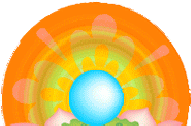 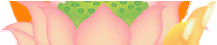 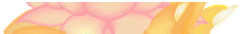 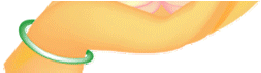 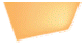 HÒi hÜ§ng công ÇÙcTrong các s¿ bÓ thí, thì bÓ thí pháp là cao thÜ®ng nhÃt. Vì Ãn tÓng kinh Çi‹n bÓ thí cho m†i ngÜ©i Ç†c, khi‰n cho h† hi‹u rõ nh»ng l©i ÇÙc PhÆt dåy, phát tâm tu h†c, th¿c hành hånh BÒ Tát, t¿ l®i l®i tha, t¿ Ç¶ Ç¶ tha, t¿ giác giác tha, tích tø cæn lành công ÇÙc, hÒi hÜ§ng vŠ quä Vô thÜ®ng bÒ ÇŠ, cuÓi cùng së chÙng ng¶ quä vÎ PhÆt. Nh© giáo lš Pháp bäo, mà chúng ta tin, hi‹u, th¿c hành, và chÙng ng¶.Xin hÒi hÜ§ng công ÇÙc pháp thí cao thÜ®ng nÀy, Ç‰n các bÆc ThÀy T°, và toàn th‹ tÃt cä PhÆt tº, Çã phát tâm hùn phÜ§c Ãn tÓng, h»u danh ho¥c vô danh, và thân b¢ng quy‰n thu¶c cûa tÃt cä quš vÎ còn sÓng, ho¥c Çã quá vãng, cùng pháp gi§i chúng sinh, thäy ÇŠu ÇÜ®c l®i låc, cæn lành tæng trÜªng, tâm bÒ ÇŠ kiên cÓ, luôn luôn an trø ª trong chánh pháp, tu hành chánh pháp, rÓt ráo ÇÜ®c thoát khÕi sinh tº luân hÒi, Ç‰n ÇÜ®c b© giác ng¶ bên kia.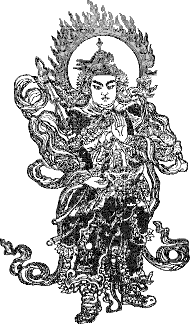 Nam Mô H¶ Pháp Vi ñà Tôn Thiên BÒ TátKŒ h Òi h Ü§ng công ÇÙcNguyŒn Çem công ÇÙc nÀy Trang Nghiêm cõi PhÆt tÎnh Trên ÇŠn bÓn ân n¥ngDj§i cÙu ba Çj©ng khs N‰u có ai thÃy nghe LiŠn phát tâm bÒ ÇŠ Khi bÕ báo thân nÀy Sinh vŠ cõi C¿c Låc.Nh»ng kinh sách do Hoà ThÜ®ng Tuyên Hoá giäng giäi, cùng m¶t dÎch giä Çã in ra:Nhân sinh y‰u nghïa.Chú Çåi bi giäng giäi.Chú læng nghiêm giäng giäi tÆp 1.Chú læng nghiêm giäng giäi tÆp 2.Kinh hoa nghiêm giäng giäi tÆp 1.Kinh hoa nghiêm giäng giäi tÆp 2.Kinh pháp hoa giäng giäi tÆp 1.Quš vÎ nào muÓn thÌnh, xin liên låc vŠ Chùa Kim Quang.S¡p t§i Çây së ti‰p tøc lÀn lÜ®c in ra nh»ng tÆp k‰ti‰p.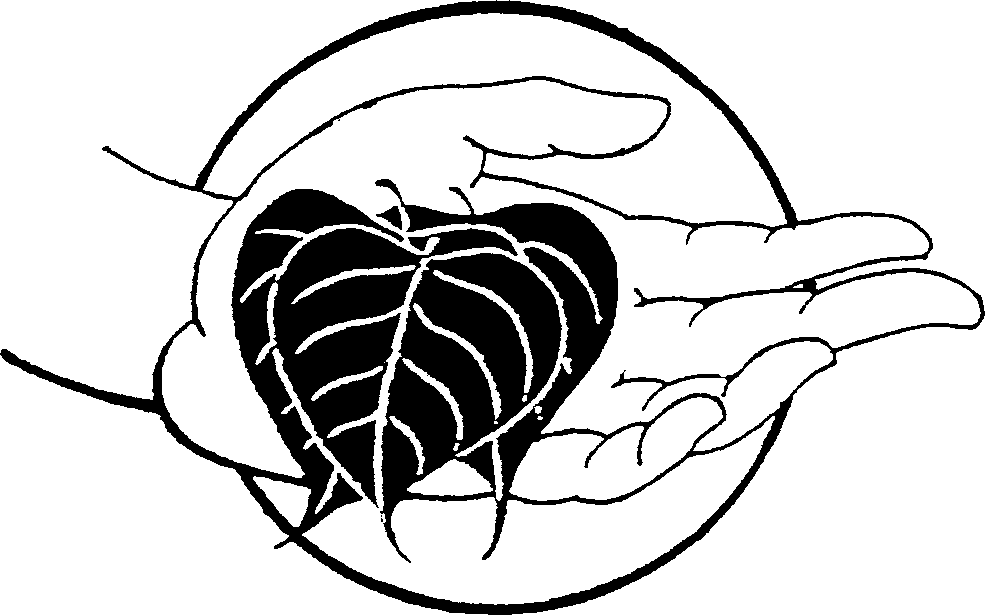 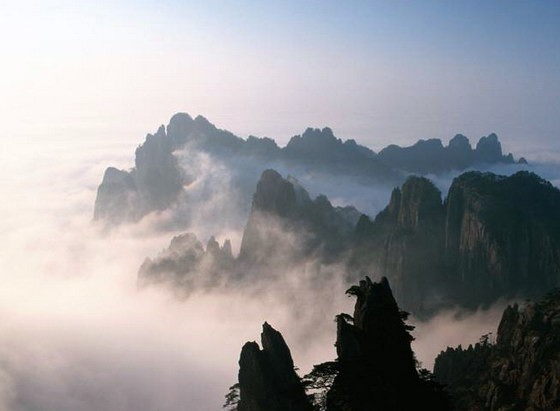 